ОСВІТНЯ ПРОГРАМАМалобурімської загальноосвітньої школи І-ІІІ ступенів  Чорнобаївської селищної  ради Черкаської області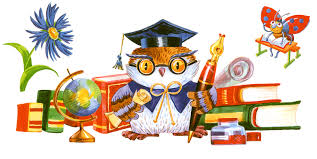 2021ЗмістІ. Загальні положення1. Призначення школи та засоби його реалізації2. Опис моделі випускника школи3. Цілі та задачі освтнього процесу школи4. Навчальний план та його обгрунтування5. Особливості організації освітнього процесу6. Показники (вимірники) реалізації освітнього процесу7. Процеси розвитку, виховання і соціалізації в школі8. Програмно-методичне забезпечення освітньої програмиІІ. Освітня програма початкової школиВступЗагальний обсяг навчального навантаженняНавчальний планПерелік навчальних програмПерелік, зміст, тривалість і взаємозвязок освітніх галузей, дисциплін. Логічна послідовність їх вивченняОчікувані результати навчання здобувачів освіти (реалізація наскрізних ліній ключових компетентностей)Вимоги до осіб, які можуть розпочинати навчання ща програмоюФорми організації освітнього процесуОпис та інструменти системи внутрішнього забезпечення якості освітиОчікувані результати навчання за освітніми галузямиІІІ. Освітня програма школи ІІ ступеняВступЗагальний обсяг навчального навантаженняНавчальний планПерелік навчальних програмПерелік, зміст, тривалість і взаємозвязок освітніх галузей, дисциплін. Логічна послідовність їх вивченняОчікувані результати навчання здобувачів освіти (реалізація наскрізних ліній ключових компетентностей)Вимоги до осіб, які можуть розпочинати навчання ща програмоюФорми організації освітнього процесуОпис та інструменти системи внутрішнього забезпечення якості освітиОчікувані результати навчання за освітніми галузямиІV. Освітня програма школи ІІІ ступеняВступЗагальний обсяг навчального навантаженняНавчальний планПерелік навчальних програмПерелік, зміст, тривалість і взаємозвязок освітніх галузей, дисциплін. Логічна послідовність їх вивченняОчікувані результати навчання здобувачів освіти (реалізація наскрізних ліній ключових компетентностей)Вимоги до осіб, які можуть розпочинати навчання за програмоюФорми організації освітнього процесуОпис та інструменти системи внутрішнього забезпечення якості освітиСьогодні освіта вже не підготовка до життя, а спосіб життя. Завдання школи полягає у формуванні глобальної компетентності учня, необхідної кожній сучасній людині для успішної життєдіяльності. Глобально компетентні люди мають застосовувати такі якості, характеристики і здібності, щоб не лише вивчати навколишній світ, а й жити в ньому. Педагогам, щоб допомогти учням стати глобально компетентними, потрібно не тільки розвивати ці якості у собі, а й шукати способи їх розвитку в учнів.  За експертними оцінками, найбільш успішними на ринку праці в найближчій перспективі будуть фахівці, які вміють навчатися впродовж життя, критично мислити, ставити цілі та досягати їх, працювати в команді, спілкуватися в багатокультурному середовищі та володіти іншими сучасними вміннями.          Потужну державу і конкурентну економіку забезпечить згуртована  спільнота творчих людей, відповідальних громадян, активних і підприємливих. Саме таких повинна готувати середня школа України. Центральне місце в системі освіти належить середній школі. В школі ще можна вирівняти дисбаланс у розвитку дітей. Світогляд закладається саме в сім’ї та школі. У школі формується особистість, її громадянська позиція та моральні якості. Тут вирішується, чи людина захоче і чи зможе навчатися впродовж життя.            Пріоритетного значення в розбудові нової школи набуває завдання формувати в учнів систему загальнолюдських цінностей – морально-етичних (гідність, чесність, справедливість, турбота, повага до життя, повага до себе та інших людей) та соціально-політичних (свобода, демократія, культурне різноманіття, повага до рідної мови і культури, патріотизм, шанобливе ставлення до довкілля, повага до закону, солідарність, відповідальність). У центрі освіти має перебувати виховання в учнів відповідальності за себе, за добробут нашої країни. У центрі освіти має перебувати виховання в учнів відповідальності за себе, за добробут нашої країни У здійсненні виховного процесу мають ураховуватися такі організаційні орієнтири: ü виховання не зводиться до окремих виховних занять; ü до створення виховного середовища залучається весь колектив школи; ü учитель є взірцем людини вихованої, своїм прикладом він надихає і зацікавлює дитину; ü у плануванні діяльності враховуються індивідуальні нахили і здібності кожної дитини, створюються належні умови для їх реалізації; ü співробітництво з позашкільними закладами освіти; ü активне залучення до співпраці психологів і соціальних педагогів; ü налагодження постійного діалогу з батьківською спільнотою. Розділ 1. Призначення школи та засоби його реалізації         Малобурімська загальноосвітня школа І-ІІІ ступенів  Чорнобаївської селищної ради Черкаської області,  знаходиться у  комунальній власності селищної ТГ, є юридичною особою, має самостійний баланс, рахунок в установі банку, печатку, штамп, ідентифікаційний номер. Засновником навчального закладу є  Чорнобаївська селищна рада.        Навчальний заклад  у своїй діяльності керується Конституцією України, законами України "Про освіту", "Про загальну середню освіту", іншими законодавчими актами України, постановами Верховної Ради України, актами Президента України, прийнятими відповідно до Конституції та законів України, Кабінету Міністрів України, наказами Міністерством освіти і  науки України, інших центральних органів виконавчої влади, рішеннями місцевих органів виконавчої влади та органів місцевого самоврядування,  Положенням про загальноосвітній навчальний заклад, іншими нормативно-правовими актами, Статутом школи.          Головною метою навчального закладу є різнобічний розвиток, виховання і соціалізація особистості, яка усвідомлює себе громадянином України, здатна до життя в суспільстві та цивілізованої взаємодії з природою, має прагнення до самовдосконалення і навчання впродовж життя, готова до свідомого життєвого вибору та самореалізації, трудової діяльності та громадянської активності, тобто новий випускник.        Головними завданнями навчального закладу є:- забезпечення реалізації права громадян на повну загальну середню освіту;-  виховання громадянина України;- виховання шанобливого ставлення до родини, поваги до народних традицій і звичаїв, державної та рідної мови, національних цінностей українського народу та інших народів і націй;- формування і розвиток соціально зрілої, творчої особистості з усвідомленою громадянською позицією, почуттям національної самосвідомості, особистості, підготовленої до професійного самовизначення; - виховання в учнів поваги до Конституції України, державних символів України, прав і свобод людини і громадянина, почуття власної гідності, відповідальності перед законом за свої дії, свідомого ставлення до обов’язків людини і громадянина; - розвиток особистості учня, його здібностей і обдаровань, наукового світогляду; - реалізація права учнів на вільне формування політичних і світоглядних переконань;- виховання свідомого ставлення до свого здоров’я та здоров’я інших громадян як найвищої соціальної цінності, формування засад здорового способу життя, збереження і зміцнення фізичного та психічного здоров’я учнів;- генерація нових знань та розвиток відчуття соціальної справедливості;- створення умов для оволодіння системою наукових знань про природу, людину і суспільство.Саме виховання компетентної, відповідальної за своє життя людини і є головним завданням  школи.          Навчальний заклад несе відповідальність перед особою, суспільством і державою за:- безпечні умови освітньої діяльності;- дотримання державних стандартів освіти;- дотримання договірних зобов’язань з іншими суб’єктами освітньої, виробничої, наукової діяльності, у тому числі зобов’язань за міжнародними угодами;- дотримання фінансової дисципліни.           У відповідності до чинного законодавства загальноосвітній навчальний заклад здійснює освітній процес відповідно до рівнів загальноосвітніх програм трьох ступенів освіти:I ступінь - початкова загальна освіта;II ступінь - базова загальна освіта;III ступінь - повна загальна освіта.Призначення кожного ступеня навчання визначається Типовим положенням про загальноосвітній навчальний заклад та окреслено у відповідних освітніх програмах.        Основними  засобами досягнення мети, виконання  завдань та реалізації призначення школи є засвоєння учнями обов'язкового мінімуму змісту загальноосвітніх програм, а  також:уведення в навчальний план предметів і курсів, що сприяють загальнокультурному розвитку особистості та формують гуманістичний світогляд цінностей: «Українознавство», «Стилістика української мови», в початкових класах «Україна – єдина країна»надання учням можливості спробувати себе в різних видах діяльності (інтелектуальної –  участь у всіх предметних та міжпредметних конкурсах різних рівнів( Соняшник, Кенгуру, Колосок, Патріот, Геліантус, Олімпус),  трудової –  участь у всіх акціях по благоустрою та очистці території школи та міста, робота агітбригади «Сполох» (4-10 класи); функціонують гуртки «Танцювальний» (2-6класи), «Волейбол» (7-11 класи));надання учням можливості вибору профілю українська філологія 10-11 класи);Освітні програми, реалізовані в школі, спрямовані на:формування в учнів сучасної наукової картини світу;виховання працьовитості, любові до природи;розвиток в учнів національної самосвідомості;формування людини та громадянина, яка прагне вдосконалювання та перетворення суспільства;інтеграцію особистості в систему світової та національної культури;рішення задач формування загальної культури особистості, адаптації особистості до життя в суспільстві;виховання громадянськості, поваги до прав і свобод людини, поваги до культурних традицій та особливостей населення регіону, України та інших народів в умовах багатонаціональної держави;формування потреби учнів до самоосвіти, саморозвитку, самовдосконалення.            У навчальному закладі створені та функціонують: предметні методичні об’єднання, творчі групи,  соціальна служба.            Ефективному управлінню якості освітньої діяльності в школі сприяють система ІСУО та програма КУРС Школа.              Наша школа -  школа рівних можливостей для всіх; школа Екологічного розвитку в якій навчаються поряд обдаровані діти в тій чи іншій галузі та «звичайні»; школа, яка  намагається дати можливості для розвитку кожній дитині та розвинути її так, щоб вона була успішною в житті;  школа компетентнісного розвитку і самовдосконалення з ідеалом вільної, життєлюбної, талановитої особистості. Тобто щоб дитина, навчаючись в школі, змогла набути всі життєві компетенції в тому обсязі, в якому вони їй потрібні для її успішного становлення. Сучасний підхід до стратегії розвитку освіти наголошує, що якість освіти є найефективнішим засобом для задоволення освітніх потреб суспільства, сім'ї, дитини. Якість оцінюється моральними та ринковими категоріями, це не тільки якість кінцевих результатів, але й всіх процесів, які впливають на кінцевий результат. Тому управління школою  зосереджене на управлінні якістю освіти. А це означає співвіднесення результатів роботи школи з метою, яку колектив школи поставив перед собою. Школа працює на засадах “педагогіки партнерства”. Основні принципи цього підходу: повага до особистості; • доброзичливість і позитивне ставлення; • довіра у відносинах; • діалог – взаємодія – взаємоповага; • розподілене лідерство (проактивність, право вибору та відповідальність за нього, горизонтальність зв’язків); • принципи соціального партнерства (рівність сторін, добровільність прийняття зобов’язань, обов’язковість виконання домовленостей).Школа допомагатиме батькам здобувати спеціальні знання про стадії розвитку дитини, ефективні способи виховання в дитині сильних сторін характеру і чеснот залежно від її індивідуальних особливостей. Розділ 2. Опис "моделі" випускника школи         Випускник нашої школи - особистість - цілісна, усебічно розвинена, здатна до критичного мислення;патріот - з активною позицією, який діє згідно з морально-етичними принципами і здатний приймати відповідальні рішення, поважає гідність і права людини; інноватор -  здатний змінювати навколишній світ, розвивати економіку за принципами сталого розвитку, конкурувати на ринку праці, учитися впродовж життя. Освітній процес у школі  спрямований на формування у випускника школи ключових компетентностей  необхідних для успішної життєдіяльності:вільне володіння державною мовою;здатність спілкуватися рідною  та іноземними мовами;математична компетентність;компетентності у галузі природничих наук, техніки і технологій;інноваційність;екологічна компетентність;інформаційно-комунікаційна компетентність;навчання впродовж життя;громадянські та соціальні компетентності, пов’язані з ідеями демократії, справедливості, рівності, прав людини, добробуту та здорового способу життя, з усвідомленням рівних прав і можливостей;культурна компетентність;підприємливість та фінансова грамотність;готовність до вибору професії відповідно до своїх здібностей та можливостей, потреб ринку праці.          Усі перелічені компетентності однаково важливі й взаємопов’язані. Кожну з них діти набувають під час вивчення різних предметів на всіх етапах освіти. Спільними для всіх компетентностей є такі вміння:  читати і розуміти прочитане, висловлювати думку усно і письмово, критично мислити, здатність логічно обґрунтовувати позицію, виявляти ініціативу, творити, уміння вирішувати проблеми, оцінювати ризики та приймати рішення,  конструктивно керувати емоціями, застосовувати емоційний інтелект, здатність співпрацювати в команді. Розділ 3. Цілі та задачі освітнього процесу школиВраховуючи призначення і місце школи в освітньому просторі міста школа працює над досягненням таких цілей та задач:забезпечити засвоєння учнями обов'язкового мінімуму змісту початкової, основної, середньої (повної) загальної освіти на рівні вимог державного освітнього стандарту;гарантувати наступність освітніх програм усіх рівнів;створити основу для адаптації учнів до життя в суспільстві, для усвідомленого вибору та наступного засвоєння професійних освітніх програм;формувати позитивну мотивацію учнів до навчальної діяльності;забезпечити соціально-педагогічні відносини, що зберігають фізичне, психічне та соціальне здоров'я учнів.Розділ 4. Навчальний план та його обґрунтування          Основним документом, що регулює навчально-виховний процес у школі, є  навчальний план, що складений на основі Типових навчальних планів, розроблених та затверджених Міністерством освіти і науки України, із конкретизацією варіативної частини і визначенням профілю навчання. Зміст навчального плану є механізмом реалізації змісту освіти та одним із засобів формування "моделі" випускника кожного ступеня навчання. Мета та завдання базового навчання  полягає у створенні освітнього простору для здійснення самовизначення учнів основної школи до вибору профілю подальшого навчання. Допрофільне навчання у 8,9 класах має стати етапом «академічної мобільності» випускників основної школи, готовності до свідомого вибору профілю навчання у школі ІІІ ступеня. Зміст базової і повної середньої освіти створює передумови для всебічного розвитку особистості і визначається на засадах науковості і систематичності знань, їх значущості для соціального становлення людини.
Основна школа забезпечує базову загальну середню освіту, що разом із початковою є фундаментом загальноосвітньої підготовки, формує в учнів готовність до вибору і реалізації шляхів подальшого здобуття освіти. Зміст освіти на цьому ступені є єдиним для всіх учнів. У старшій школі навчання є профільним. При формуванні змісту допрофільної освіти та варіативної складової навчального було  максимально врахувано освітні потреби учнів і батьків, що випливають з результатів анкетування, опитування, моніторингу навченості та природніх задатків здобувачів освіти. Детальний розподіл навчального навантаження на тиждень окреслено у навчальних планів відповідного рівня.           Базові навчальні предмети, що становлять інваріантну складову змісту середньої освіти, є обов'язковими і вивчатимуться на рівні державного стандарту на всіх профілях. Профільні загальноосвітні предмети - це той цикл предметів, який реалізуватиме цілі, завдання і зміст кожного конкретного профілю. Профільно вивчатимуться такі цикли предметів, відповідно до профілів: українська філологія.    Враховуючи кадрове,  навчально-методичне та матеріально-технічне забезпечення, запити учнів 10-11 класів як вибірково-обовязкові предмети здобувачі освіти вивчатимуть інформатику та мистецтво. З метою врахування індивідуальних освітніх потреб та інтересів школярів, діагностування прогалин в знаннях учнів, організації роботи зі здібними та обдарованими учнями, підготовкою учнів до ЗНО проводяться індивідуальні та групові заняття з різних дисциплін.           Відповідно до робочого навчального плану педагогічні працівники навчального закладу самостійно добирають програми, підручники, навчальні посібники, що мають гриф Міністерства освіти і науки України, а також науково-методичну літературу, дидактичні матеріали, форми, методи, засоби навчальної роботи, що мають забезпечувати виконання статутних завдань та здобуття освіти на рівні державних стандартів.Розділ 5. Особливості організації освітнього процесу           Школа  працює  за  п’ятиденним  робочим  тижнем,  вихідні  дні  -  субота  і  неділя.           Відповідно до  Закону  України  ,,Про  освіту”   тривалість  уроку  в  2-4  класах  встановлюється  40  хвилин,  в  1  класах  -  35  хвилин, в 5-11 – 45 хвилин. Тривалість перерв, під час яких не відбувається харчування школярів – 10 хв., під час яких учні харчуються – 20 хв. Школа  працює  в  такому  режимі:1 урок – 8.15- 9.00Перерва – 9.00-9.102 урок – 9.10-9.50, 9.55Перерва – 9.55-10.153 урок – 10.15 -10.55, 11.00Перерва – 11.00-11.204 урок – 11.20 – 12.05Перерва – 12.05 – 12.205 урок – 12.20 -13.05Перерва – 13.05 -13.156 урок – 13.15 – 14.00Перерва – 14.00-14.107 урок – 14.10 – 14.55                   Для учнів 1-5 класів за бажанням їхніх батьків або осіб, які їх замінюють, працює  група продовженого дня.        Відповідно    Закону  України  ,,Про    освіту”  кожен навчальний  рік  розпочинається  1  вересня  святом - День  знань.           Структура навчального року (тривалість навчальних занять, поділ на семестри  та режим роботи) встановлюються навчальним закладом у межах часу, передбаченого робочим навчальним планом, за погодженням з відділом освіти Чорнобаївської селищної ради. Тривалість канікул протягом навчального року не повинна становити менш як 30 календарних днів.І семестр: з 1 вересня по 24 грудняІІ семестр: з 10 січня по 08 червняКанікули: Осінні – 25.10.2021 – 31.10.2021 р.Зимові – 25.12.2021 – 09.01.2022 р.Весняні – 28.03.2022 – 03.04.2022 р.Останній дзвоник – 08.06.2022 р.     Згідно статті 12 р.ІІ  Закону  України  ,,Про    освіту” навчальний рік закінчується проведенням державної підсумкової атестації випускників початкової, основної та старшої  школи, яка може здійснюватися в різних формах, визначених законодавством, зокрема у формі зовнішнього незалежного оцінювання.          Навчальна практика та  навчальні екскурсії для учнів 1-8, 10 класів, згідно рішення педагогічної ради  не проводяться та відмінені.        Зарахування, відрахування та переведення здобувачів освіти здійснюється без конкурсу відповідно до території обслуговування, яка закріплена районною радою у відповідності з Порядком зарахування, відрахування та  переведення учнів до державних та комунальних закладів освіти для здобуття повної загальної середньої освіти, затвердженого наказом Міністерства освіти і науки України від 16.04.2018 року №367.         Поділ  класів  на  групи  при  вивченні  окремих  предметів  здійснюється  відповідно  до  нормативів,  затверджених  наказами  Міністерства  освіти  і  науки  України  від  20.02.2002   № 128 зі змінами внесеними наказом № 921 від 17.08.2012 та № 401 від 08.04.2016.Розділ 6. Показники (вимірники) реалізації освітньої програми         На рівні школи розроблена система показників (внутрішній моніторинг), що дозволяє  судити про те, наскільки ефективно реалізується освітня програма, тобто наскільки реальний "продукт" діяльності школи відповідає ідеальній "моделі" випускника. При цьому обєктами, механізмами  та термінами  контролю є :кадрове забезпечення освітньої діяльності (підвищення кваліфікації педагогічних працівників (форма проходження на вибір учителя) – не менше 150 годин протягом 5 років, атестація – 1 раз на 5 років,  добровільна сертифікація – 1 раз на 3 роки,  участь у різних методичних заходах, конференціях, вебінарах, семінарах, конкурсах, ковчингах, тренінгах, онлайн-курсах, дистанційне навчання – протягом року);навчально-методичне забезпечення освітньої діяльності (наявність документів, визначених нормативно- правовими актами з питань освіти, необхідної кількості підручників та навчально-методичної літератури з усіх навчальних дисциплін для самостійної роботи та дистанційного навчання– 2 рази на рік);матеріально-технічне  забезпечення освітньої діяльності (відповідність ліцензійним та акредитаційним вимогам: шкільні кабінети, класні кімнати,  спортзал, бібліотека, сучасна їдальня, наявність інтернету – 2 рази на рік);якість проведення навчальних занять (вивчення системи роботи педагогічних працівників – 1 раз на 5 років, тематичний контроль знань, класно-узагальнюючий контроль – за потребою);моніторинг досягнення учнями результатів навчання (компетентностей) (вивчення рівня навчальних досягнень з предмета – 1 раз на 5 років, циклу предметів – за потребою, освітньої галузі – 1 раз на 5 років,  різні види оцінювання, що відповідають «Загальним критеріям оцінювання навчальних досягнень учнів у системі загальної середньої освіти», які є обовязковою складовою навчальної програми з предмета - на кожному уроці), тематичне – в кінці кожної теми, семестрове – в кінці кожного семестру, річне – в кінці року, державна підсумкова атестація – в кінці навчального року, зовнішнє незалежне оцінювання – в кінці навчального року, результати участі у предметних та  творчих  конкурсах різного рівня – протягом навчального року, участь у спортивних змаганнях – протягом навчального року, інтелектуальних випробовуваннях – протягом навчального року); моніторинг оцінювання ступеня задоволення здобувачів освіти (соціологічні (анонімні) опитування учнів і випускників – 1 раз на рік);продовження навчання (аналіз вступу у ВНЗ України та за її межами -  1 раз на рік).Завданнями внутрішньої системи забезпечення якості освіти школи є: оновлення нормативно-методичної бази забезпечення якості освіти та освітньої діяльності в школі; постійний моніторинг змісту освіти;  спостереження за реалізацією освітнього процесу; моніторинг технологій навчання; моніторинг ресурсного потенціалу школи; моніторинг управління ресурсами та процесами; спостереження  за  станом  соціально-психологічного  середовища школи; контроль  стану  прозорості  освітньої  діяльності  та  оприлюднення інформації щодо її результатів;  розроблення  рекомендацій  щодо  покращення  якості  освітньої діяльності та якості освіти, участь у стратегічному плануванні.Розділ 7. Процеси розвитку, виховання і соціалізації в школі         Виховання учнів  у навчальному закладі здійснюється під час проведення уроків, у процесі позаурочної та позашкільної роботи. Цілі виховного процесу в навчальному закладі визначаються на основі принципів, закладених у Конституції та законах України, інших нормативно-правових актах.         Весь навчально-виховний процес у школі зорієнтований  на учня, розвиток його талантів, виховання на цінностях, цінностях загальнолюдських, цінностях поваги до іншої людини, цінностях любові до власної країни. Це пронизує весь зміст освіти і весь процес навчання. Виховання позитивних рис характеру та чеснот здійснюється через наскрізний досвід та зміст освіти. Роль окремих виховних моментів під час навчання за наскрізними темами різна і залежить від  їх мети і змісту та від того, наскільки тісно той чи інший захід пов’язаний із конкретною наскрізною темою, життєвим досвідом учнів та їх інтересами. Навчання за наскрізними лініями реалізується насамперед через: організацію навчального та виховного середовища, а зміст та цілі наскрізних тем враховуються при формуванні духовного, соціального і фізичного розвитку учня.    Необхідною умовою формування компетентностей є діяльнісна спрямованість навчання та виховної діяльності, яка передбачає постійне включення учнів до різних видів педагогічно доцільної активної навчально-пізнавальної діяльності, а також практична його спрямованість. Доцільно, де це можливо, не лише показувати виникнення факту із практичної ситуації, а й по можливості створювати умови для самостійного виведення нового знання, перевірці його на практиці і встановлення причинно-наслідкових зв’язків шляхом створення проблемних ситуацій, організації спостережень, дослідів та інших видів діяльності. Формуванню ключових компетентностей сприяє встановлення та реалізація в освітньому процесі міжпредметних і внутрішньопредметних зв’язків, а саме: змістово-інформаційних, операційно-діяльнісних і організаційно-методичних. Їх використання посилює пізнавальний інтерес учнів до навчання і підвищує рівень їхньої загальної культури, створює умови для систематизації навчального матеріалу і формування наукового світогляду. Учні набувають досвіду застосування знань на практиці та перенесення їх в нові ситуації. Також формами організації освітнього процесу можуть бути екскурсії, віртуальні подорожі, уроки-семінари, конференції, форуми, спектаклі, брифінги,  квести, інтерактивні уроки  (уроки-«суди», урок-дискусійна група, уроки з навчанням одних учнів іншими), інтегровані уроки, проблемний урок, відео-уроки тощо.  Оглядова екскурсія припускає цілеспрямоване ознайомлення учнів з об'єктами та спостереження процесів з метою відновити та систематизувати раніше отримані знання.Функцію перевірки та/або оцінювання досягнення компетентностей виконує навчально-практичне заняття. Учні одержують конкретні завдання, з виконання яких на засіданнях клубів звітують про виконану роботу перед комісією, до складу якої увійдуть учні, батьки, вчителі.Можливо проводити заняття в малих групах, бригадах і ланках (у тому числі робота учнів у парах змінного складу) за умови, що окремі учні виконують роботу бригадирів, консультантів, тобто тих, хто навчає малу групу. Екскурсії в першу чергу покликані показати учням практичне застосування знань, отриманих при вивченні змісту окремих предметів (можливо поєднувати зі збором учнями по ходу екскурсії матеріалу для виконання визначених завдань). Учні можуть самостійно знімати та монтувати відеофільми (під час відео-уроку) за умови самостійного розроблення сюжету фільму, підбору матеріалу, виконують самостійно розподілені ролі та аналізують виконану роботу. Розділ 8. Програмно-методичне забезпечення освітньої програми        Реалізація змісту освіти у школі та досягнення прогнозованого результату її роботи забезпечується програмно-методичним матеріалом, що відповідає Переліку навчальних програм для учнів закладів загальної середньої освіти І,ІІ,ІІІ ступенів. ОСВІТНЯ ПРОГРАМА для початкової освітиПочаткова освіта – це перший рівень повної загальної середньої освіти, який відповідає першому рівню Національної рамки кваліфікацій. Метою початкової освіти є всебічний розвиток дитини, її талантів, здібностей, компетентностей та наскрізних умінь відповідно до вікових та індивідуальних психофізіологічних особливостей і потреб, формування цінностей та розвиток самостійності, творчості, допитливості, що забезпечують її готовність до життя в демократичному й інформаційному суспільстві, продовження навчання в основній школі.Початкова освіта передбачає поділ на два цикли – 1–2 класи і 3–4 класи, що враховують вікові особливості розвитку та потреб дітей і дають можливість забезпечити подолання розбіжностей у їхніх досягненнях, зумовлених готовністю до здобуття освіти.Типову освітню програму для 1-2 класів закладів загальної середньої освіти розроблено відповідно до Закону України «Про освіту», Державного стандарту початкової загальної освіти. У програмі визначено вимоги до конкретних очікуваних результатів навчання; коротко вказано відповідний зміст кожного навчального предмета чи інтегрованого курсу. Програму побудовано із врахуванням таких принципів: -	дитиноцентрованості і природовідповідності;-	узгодження цілей, змісту і очікуваних результатів навчання;-	науковості, доступності і практичної спрямованості змісту;-	наступності і перспективності навчання;-	взаємозв’язаного формування ключових і предметних компетентностей;-      логічної послідовності і достатності засвоєння учнями предметних компетентностей;-	можливостей реалізації змісту освіти через предмети або інтегровані курси;-	творчого використання вчителем програми залежно від умов навчання;-	адаптації до індивідуальних особливостей, інтелектуальних і фізичних можливостей, потреб та інтересів дітей.Зміст програми має потенціал для формування у здобувачів освіти таких ключових компетентностейСпільними для всіх ключових компетентностей є такі наскрізні вміння:      читання з розумінням;уміння висловлювати власну думку усно і письмово;критичне та системне мислення;творчість та ініціативність;здатність логічно обґрунтовувати позицію;уміння конструктивно керувати емоціями;оцінювати ризики, приймати рішення, розв’язувати проблеми;співпрацювати з іншими особами.Вимоги до дітей, які розпочинають навчання у початковій школі, мають враховувати досягнення попереднього етапу їхнього розвитку. Період життя дитини від п’яти до шести (семи) років (старший дошкільний вік) визначається цілісною зміною її особистості, готовністю до нової соціальної ситуації розвитку. Пріоритетом цього процесу є формування і розвиток базових особистісних якостей дітей: спостережливості, допитливості, довільності поведінки, міжособистісної позитивної комунікації, відповідальності, діяльнісного і різнобічного освоєння навколишньої дійсності та ін. Потенційно це виявляється у певному рівні готовності дитини до систематичного навчання – фізичної, соціальної, емоційно-ціннісної, пізнавальної, мовленнєвої, творчої.Зберігаючи наступність із дошкільним періодом дитинства, початкова школа забезпечує подальше становлення особистості дитини, її фізичний, інтелектуальний, соціальний розвиток; формує здатність до творчого самовираження, критичного мислення, виховує ціннісне ставлення до держави, рідного краю, української культури, пошанування своєї гідності та інших людей, збереження здоров’я.Розподіл навчальних годин за темами, розділами, вибір форм і методів навчання вчитель визначає самостійно, враховуючи конкретні умови роботи, забезпечуючи водночас досягнення конкретних очікуваних результатів, зазначених у програмі. Контроль і оцінювання навчальних досягнень здобувачів здійснюються на суб’єкт-суб’єктних засадах, що передбачає систематичне відстеження їхнього індивідуального розвитку у процесі навчання. За цих умов контрольно-оцінювальна діяльність набуває для здобувачів формувального характеру. Контроль спрямований на пошук ефективних шляхів поступу кожного здобувача у навчанні, а визначення особистих результатів здобувачів не передбачає порівняння із досягненнями інших і не підлягає статистичному обліку з боку адміністративних органів. Упродовж навчання в початковій школі здобувачі освіти опановують способи самоконтролю, саморефлексії і самооцінювання, що сприяє вихованню відповідальності, розвитку інтересу, своєчасному виявленню прогалин у знаннях, уміннях, навичках та їх корекції.Навчальні досягнення здобувачів у 1-2 класах підлягають вербальному, формувальному оцінюванню, у 3-4 – формувальному оцінюванню. Формувальне оцінювання має на меті: підтримати навчальний розвиток дітей; вибудовувати індивідуальну траєкторію їхнього розвитку; діагностувати досягнення на кожному з етапів процесу навчання; вчасно виявляти проблеми й запобігати їх нашаруванню; аналізувати хід реалізації навчальної програми й ухвалювати рішення щодо корегування програми і методів навчання відповідно до індивідуальних потреб дитини; мотивувати прагнення здобути максимально можливі результати; виховувати ціннісні якості особистості, бажання навчатися, не боятися помилок, переконання у власних можливостях і здібностях.Підсумкове оцінювання передбачає зіставлення навчальних досягнень здобувачів з конкретними очікуваними результатами навчання, визначеними освітньою програмою. З метою неперервного відстеження результатів початкової освіти, їх прогнозування та коригування можуть проводитися моніторингові дослідження навчальних досягнень на національному, обласному, районному, шкільному рівнях, а також на рівні окремих класів. Аналіз результатів моніторингу дає можливість відстежувати стан реалізації цілей початкової освіти та вчасно приймати необхідні педагогічні рішення.Загальний обсяг навчального навантаження:        Детальний розподіл навчального навантаження на тиждень окреслено в навчальних планах школи І ступеня.Навчальний план для 1, 3,4 класу НУШза освітньою програмою Р. Б. Шияна* 	Орієнтовний розподіл годин між освітніми галузями в рамках цього інтегрованого предмета: мовно-літературна - 2; математична-1; природнича, технологічна, інформатична, соціальна і здоровʹязбережна громадянська та історична – разом 4 для 1 класу, 5 – для 2 -4 класу **	Інтегрований предмет або окремі предмети «Образотворче мистецтво» і «Музичне мистецтво»***	Години, передбачені для фізичної культури, не враховуються під час визначення гранично допустимого навчального навантаження учнів, але обов'язково фінансуютьсяРозподіл варіативної  складової  навчального  плану  для  1,3-4 класів: - з метою виховання в здобувачів освіти патріотичних почуттів, формування свідомого громадянина суспільства введено курс за вибором «Україна – єдина країна» Логічна послідовність вивчення предметів розкривається у відповідних навчальних програмах.- для 1-2 класів – за типовими освітніми для 1-2 класів закладів загальної середньої освіти, затвердженими наказом МОН України від 08.10.2019 № 1272;- для 3 -4класу за типовою освітньою програмою закладів загальної середньої освіти, затвердженою наказом МОН України від 08.10.2019 № 1273;    Основними формами організації освітнього процесу є різні типи уроку, екскурсії, віртуальні подорожі, спектаклі, квести, які вчитель організовує в межах уроку або в позаурочний час.Форми організації освітнього процесу можуть уточнюватись та розширюватись у змісті окремих предметів за умови виконання державних вимог Державного стандарту. Вибір форм і методів навчання вчитель визначає самостійно, враховуючи конкретні умови роботи, забезпечуючи водночас досягнення конкретних  очікуваних результатів, зазначених у навчальних програмах окремих предметів.         Система внутрішнього забезпечення якості освіти складається з наступних компонентів:кадрове забезпечення освітньої діяльності;навчально-методичне забезпечення освітньої діяльності;матеріально- технічне забезпечення освітньої діяльності;якість проведення навчальних занять;моніторинг досягнення учнями результатів навчання     (компетентностей).  Завдання системи внутрішнього забезпечення якості освіти:      оновлення методичної бази освітньої діяльності; контроль за виконанням навчальних планів та освітньої програми,                   якістю знань, умінь і навичок, розробка рекомендацій щодо їх покращення;моніторинг та оптимізація соціально-психологічного середовища                             закладу освіти;створення необхідних умов для підвищення фахового      кваліфікаційного рівня педагогічних працівників.Мовно-літературна освітня галузьРідномовна освіта (українська мова і література,мови і літератури корінних народів та національних меншин)Пояснювальна запискаОсвітню програму з рідномовної освіти створено на основі Державного стандарту початкової освіти.Метою рідномовної освіти для загальної середньої освіти є розвиток здатності спілкуватися українською мовою для духовного, культурного й національного самовияву, послуговуватися нею в особистому і суспільному житті, у міжкультурному діалозі, бачити її передумовою життєвого успіху; плекання здатності спілкуватися рідною мовою (якщо вона не українська); формування шанобливого ставлення до культурної спадщини; збагачення емоційно-чуттєвого досвіду.Відповідно до окресленої мети, головними завданнями рідномовної освіти у початковій школі є:виховання стійкої мотивації до читання та прагнення вдосконалювати своє мовлення;сприяння індивідуальному самовияву учнів та взаємодії між ними через розвиток комунікативних умінь, зокрема діалогічного мовлення, театралізацію;розвиток уміння вдумливого читання і базових правописних умінь;збагачення духовного світу учнів через естетичне сприймання творів художньої літератури та медіапродуктів;розвиток уяви та творчого мислення учнів за допомогою творів літератури та мистецтва, медіатекстів, театралізації, гри;формування умінь опрацьовувати тексти різних видів (художні, науково-популярні, навчальні, медіатексти);розвиток здатності спостерігати за мовними явищами, експериментувати зі звуками, словами, фразами, зокрема і в мовних іграх, для опанування початкових лінгвістичних знань і норм української мови;створення сприятливого мовного середовища у школі, зокрема й через пізнання сучасної дитячої літератури різної тематики та жанрів.Відповідно до окреслених завдань, у початковому курсі рідномовної освіти виокремлено такі змістові лінії: «Взаємодіємо усно», «Читаємо», «Взаємодіємо письмово», «Досліджуємо медіа», «Досліджуємо мовлення», «Театралізуємо».Комунікативна компетентність, зокрема вільне володіння українською мовою та спілкування рідною мовою (якщо вона не українська), виявляється в безпосередньому та опосередкованому спілкуванні.Для формування комунікативної компетентності в умовах безпосереднього спілкування програма пропонує розгортати навчальну діяльність у межах змістової лінії «Взаємодіємо усно» (мовець / слухач – слухач / мовець). Ця змістова лінія передбачає залучення учнів до дій зі сприймання, перетворення, виокремлення, аналізу й інтерпретації, оцінювання та використання усної інформації в реальній мовленнєвій практиці (бесіда, дискусія у класі, мікродискусія в групі, обговорення в парі тощо).Для становлення комунікативної компетентності в умовах опосередкованого спілкування (на відстані у просторі та часі) запропоновано змістові лінії «Читаємо» (читач – автор), «Взаємодіємо письмово» (автор – читач), «Досліджуємо медіа» (читач / глядач / слухач – автор). Ці змістові лінії забезпечують здобуття досвіду опосередкованого спілкування, опанування кола знань (понять, уявлень) та вмінь, що дають змогу учням удосконалювати комунікативну компетентність.Змістова лінія «Читаємо» спрямована на розвиток мотивації дітей до читання, залучення їх до читацької діяльності, яка ґрунтується на учнівській ініціативності та самостійності у доборі текстів для читання та інтерпретації прочитаного. Під час читання учні розвивають уміння сприймати та аналізувати текст, оцінювати прочитане та перетворювати інформацію, уявляти, мислити творчо.Змістова лінія «Взаємодіємо письмово» передбачає залучення учнів до реальної писемної практики, зокрема за допомогою цифрових пристроїв та в режимі онлайн. Результатом такої роботи є базові вміння створювати писемні висловлювання у реальному та віртуальному просторі та редагувати їх.Змістова лінія «Досліджуємо медіа» передбачає ознайомлення школярів з основами медіаграмотності. Діти формують уявлення про межу між реальним світом і світом мас-медіа. Вони вчаться інтерпретувати, аналізувати, оцінювати медіатексти (фільм, мультфільм, реклама, фотографія тощо) та створювати прості медіапродукти. Змістова лінія «Досліджуємо медіа» пропонує інструмент для активного критичного освоєння комунікативного медіасередовища. Змістова лінія «Досліджуємо мовлення» забезпечує дослідження мовних закономірностей і формування на цій основі свідомих мовленнєвих умінь (орфоепічних, лексичних, граматичних, правописних, стилістичних, словотвірних). Також у межах цієї змістової лінії учні опановують виражальні засоби художніх текстів, що в цілому сприяє творенню індивідуального стилю мовлення.Змістова лінія «Театралізуємо» слугує розвитку комунікативних умінь учнів, зокрема вміння моделювати різні ситуації спілкування, обирати відповідні комунікативні стратегії, досліджувати несловесні засоби спілкування. Увага до несловесних засобів приділятиметься і в змістових лініях «Взаємодіємо усно» та «Досліджуємо медіа», а сам прийом театралізації може використовуватися й у змістовій лінії «Читаємо». Специфіка змістової лінії «Театралізуємо» пов’язана з формуванням уявлення про театр як місце, де учні здобувають досвід співчуття та співпереживання. Тому в межах змістової лінії «Театралізуємо» учні досліджують чужу (глядач) та власну (актор) експресію. Ця змістова лінія передбачає залучення учнів до сценічної творчості, в умовах якої школярі набувають акторського досвіду, зокрема імпровізації, що забезпечує розвиток у дитини емоційного інтелекту, творчого мислення, самосвідомості й самоефективності, уміння мобілізувати інших, ініціативності, уміння долати бар’єри, пов’язані з неоднозначністю, невизначеністю та ризиками, співпрацювати з іншими особами.Результати навчання і пропонований зміст 1 – 2-й класиМовно-літературна освітня галузьІншомовна освіта (англійська, німецька, французька, іспанська та інші мови)Пояснювальна запискаОсвітню програму з іншомовної освіти створено на основі Державного стандарту початкової освіти.Метою іншомовної освіти для загальної середньої освіти є формування іншомовної комунікативної компетентності для безпосереднього та опосередкованого міжкультурного спілкування, що забезпечує розвиток інших ключових компетентностей і задоволення різних життєвих потреб дитини.Відповідно до окресленої мети, головними завданнями іншомовної освіти у початковій школі є:здійснювати спілкування в межах сфер, тем і ситуацій, визначених цією програмою;розуміти на слух зміст автентичних текстів;читати і розуміти автентичні тексти різних жанрів і видів із різним рівнем розуміння змісту;здійснювати спілкування у письмовій формі відповідно до поставлених завдань;адекватно використовувати досвід, набутий під час вивчення рідної мови та інших навчальних предметів;використовувати в разі потреби невербальні засоби спілкування за умови дефіциту наявних мовних засобів;критично оцінювати інформацію та використовувати її для різних потреб; висловлювати свої думки, почуття та ставлення;ефективно взаємодіяти з іншими усно, письмово та за допомогою засобів електронного спілкування; обирати й застосовувати доцільні комунікативні стратегії відповідно до різних потреб; ефективно користуватися навчальними стратегіями для самостійного вивчення іноземних мов.Зміст навчання забезпечується єдністю предметного, процесуального та емоційно-ціннісного компонентів і створюється на засадах опанування іноземної мови в контексті міжкультурної парадигми, що передбачає ознайомлення з культурою народу, чию мову вивчають учні. Такий підхід зумовлює формування готовності до міжкультурної комунікації в межах типових сфер, тем і ситуацій спілкування, визначених навчальною програмою. На кінець 2-го класу учні загальноосвітніх навчальних закладів досягають рівня Pre-А1, а на кінець 4-го класу – рівня А1. Ці рівні характеризують результати навчальних досягнень в кожному виді мовленнєвої діяльності та узгоджуються із «Загальноєвропейськими рекомендаціями з мовної освіти».Відповідно до мети іншомовної освіти та завдань у початковій школі, виокремлено такі змістові лінії: «Сприймання на слух», «Зорове сприймання», «Усна взаємодія», «Усне висловлювання», «Писемна взаємодія», «Писемне висловлювання», «Онлайн взаємодія».Іншомовна комунікативна компетентність виявляється в безпосередньому та опосередкованому міжкультурному спілкуванні. Для формування комунікативної компетентності в умовах безпосереднього спілкування програма пропонує розгортати навчальну діяльність у межах змістових ліній «Сприймання на слух», «Усна взаємодія», «Усне висловлювання». Змістова лінія «Сприймання на слух» передбачає залучення учнів до дій зі сприймання коротких простих запитань, тверджень, вказівок, інструкцій та реагування на них вербально і/ або невербально. Змістова лінія «Усна взаємодія» спрямована на розвиток умінь розпізнавати знайомі слова повсякденного вжитку у знайомому контексті; ставити запитання та давати відповіді про себе та щоденні справи. Змістова лінія «Усне висловлювання» передбачає творення коротких фраз про себе, надавання базової персональної інформації (наприклад, ім’я, адреса, родина, національність).Для становлення комунікативної компетентності в умовах опосередкованого спілкування (на відстані в просторі та часі) запропоновано змістові лінії «Зорове сприймання» (читач – автор), «Писемна взаємодія», «Писемне висловлювання», «Онлайн взаємодія». Усі перелічені змістові лінії забезпечують для учня здобуття досвіду опосередкованого спілкування та опанування низки комунікативних умінь, що дасть змогу учням розвивати комунікативну компетентність. Змістова лінія «Зорове сприймання» передбачає сприймання та розпізнавання знайомих слів у супроводі малюнків. У рамках змістової лінії «Писемне висловлювання» учні навчаються писати короткі фрази для надання базової інформації. Результатом опрацювання змістової лінії «Онлайн взаємодія» є оволодіння вміннями встановлювати базовий соціальний контакт онлайн, вживаючи найпростіші ввічливі форми вітання та прощання, та розміщувати прості твердження про себе у форматі онлайн. Результати навчання і пропонований зміст1–2-й класиМатематична освітня галузь Пояснювальна запискаОсвітня програма з математики для 1 – 4  класів спрямована на формування  в учнів математичної ключової і предметної компетентностей, реалізацію мети та загальних цілей освітньої галузі, визначених у Державному стандарті початкової освіти (далі Стандарт). 	При конструюванні програми головний акцент зроблено на реалізацію компетентнісного підходу у викладанні математики. Визначальними у структурі програми є обов’язкові  та очікувані результати навчання на кінець другого та четвертого класів. 	Такий підхід дає можливість чітко бачити, якими компетентностями мають оволодіти молодші школярі на першому та другому циклах початкової освіти, а вчитель не мусить концентрувати свою увагу на вивченні однакового для всіх обсягу і змісту   матеріалу, залишаючи за собою право його вибору з урахуванням вікових та індивідуальних психофізіологічних особливостей і потреб учнів шляхом розроблення  власної освітньої програми.	Метою математичної освітньої галузі Стандарт визначає «розвиток математичного мислення дитини, здатностей розуміти й оцінювати математичні факти й закономірності, робити усвідомлений вибір, розпізнавати в повсякденному житті проблеми, які можна розв’язувати із застосуванням математичних методів, моделювати процеси та ситуації для вирішення проблем».	У відповідності із загальними цілями найважливішими завданнями навчання математики можуть бути:   формування  здатності розпізнавати серед повсякденних проблем ті, які можна розв’язати із застосуванням математичних методів та способів; розвиток уміння здійснювати дослідження,  аналіз,  планування  послідовності  дій   для розв’язання  повсякденних проблем математичного змісту, зокрема й сюжетних задач;  формування та розвиток  усвідомлених і міцних обчислювальних навичок; вироблення вміння описувати побачене, почуте, прочитане за допомогою простих  математичних моделей;  формування  відповідального ставлення щодо висування гіпотез, їх оцінки, доведення  або спростування, обґрунтування свого вибору; вироблення досвіду дослідження просторових відношень, форм об’єктів навколишнього світу, конструювання площинних та об’ємних геометричних фігур;вироблення  вміння сприймати,  перетворювати та оцінювати отриману інформацію, використовуючи різні джерела, у тому числі й засоби інформаційно-комунікаційних технологій.У початковому курсі математичної освіти відповідно до зазначеної мети і сформульованих завдань виділено такі змістові лінії: «Лічба», «Числа. Дії з числами», «Вимірювання величин», «Просторові відношення. Геометричні фігури», «Робота з даними».	У межах змістових ліній «Лічба», «Числа. Дії з числами» здійснюється формування поняття числа,  насамперед, розуміння учнями принципу утворення різних видів чисел (натуральних одноцифрових, натуральних багатоцифрових, дробових тощо) та способів виконання дій з цими числами ‒ порівняння, додавання, віднімання, множення та ділення. Крім того, розгортається робота з дослідження законів і властивостей, способів виконання  арифметичних дій під час розв’язання повсякденних проблем математичного змісту, зокрема й сюжетних задач.  У рамках змістової  лінії «Вимірювання величин», опираючись на суб’єктний досвід та навички дослідницької роботи, молодші школярі вчаться вимірювати величини довжини, маси, температури, часу, місткості (об’єму) за допомогою підручних засобів і вимірювальних приладів, оперувати  грошима.  Разом з тим, учні  виконують перетворення, порівняння, додавання і віднімання іменованих чисел, розв’язують повсякденні проблеми математичного змісту, в тому числі й сюжетні задачі, використовуючи різні одиниці вимірювання величин. У процесі навчальної роботи з різного роду величинами виокремлюється також і робота з геометричним матеріалом, дослідження просторових відношень та геометричних фігур різних форм, конструювання площинних та об’ємних фігур з підручного матеріалу, створення макетів реальних та уявних об’єктів різних конструкцій, виконання простих завдань, описаних у математичних текстах, в т.ч. й сюжетних задачах геометричного змісту (змістова лінія «Просторові відношення. Геометричні фігури»). Формування в учнів уміння аналізувати повсякденні проблеми математичного змісту потребує оволодіння ними математичним моделюванням як прийомом діяльності при дослідженні реальних об’єктів і процесів та при розв’язуванні навчально - пізнавальних і практико зорієнтованих задач, використовуючи різні джерела інформації, в тому числі й засоби інформаційно-комунікаційних технологій.З прикладами так званих «фізичних» моделей школярі зустрічаються ще в  дошкіллі: іграшки, що оточують дитину, фотографія людини, глобус  та ін., а математичне моделювання – це створення моделей та їх дослідження засобами математики. З 1-го класу учнів варто привчати до роботи з різного виду простими математичними моделями, оскільки вони так чи інакше допомагають виділити, впорядкувати, проаналізувати та зафіксувати дані (подані в умові задачі, зібрані за допомогою опитувальника тощо). Ця робота розгортається у межах змістової лінії «Робота з даними». Таким чином, упродовж  двох циклів навчання математики  у поєднанні з іншими освітніми галузями у здобувачів початкової освіти здійснюватиметься формування знань, умінь, ставлень, що є сутністю компетентнісного підходу, для забезпечення подальшої здатності успішно навчатися, усвідомлюючи роль математичних знань та вмінь в особистому і суспільному житті людини.  Результати навчання і пропонований зміст1 – 2-й класПрироднича освітня галузьПояснювальна запискаОсвітню програму природничої освітньої галузі створено на основі Державного стандарту початкової освіти.Метою природничої освітньої галузі для загальної середньої освіти є формування наукового мислення та культури дослідження; розвиток системних уявлень про цілісність та розмаїття природи, утвердження принципів сталого розвитку, ефективної, безпечної і природоохоронної поведінки в довкіллі.Відповідно до окресленої мети, головними завданнями природничої освітньої галузі у початковій школі є:виховання любові та шанобливого ставлення до природи рідного краю, України, планети Земля;формування екологічно й етично обґрунтованої поведінки у природі, залучення до участі у природоохоронних акціях;розвиток зацікавлення до пізнання природи, оволодіння способами навчально-пізнавальної діяльності, елементарними дослідницькими вміннями (через експерименти, спостереження);поступове формування уявлень про природничо-наукову картину світу через поглиблення початкових знань про природні об’єкти і явища, взаємозв’язки в системі «нежива природа – жива природа», про залежність людини від стану навколишнього середовища та її вплив на нього.Відповідно до зазначених мети і завдань, виокремлено такі змістові лінії: «Я пізнаю природу», «Я у природі», «Я у рукотворному світі». Змістова лінія «Я пізнаю природу» спрямована на формування дослідницьких умінь школярів через підтримку допитливості та інтересу до спостережень, експериментів та моделювання для пошуку відповідей на запитання про навколишній світ. Змістова лінія «Я у природі» передбачає розвиток уявлень молодших школярів про об’єкти та явища природи, встановлення зв’язків між неживою і живою природою, формування бережливого ставлення до природи; вироблення навичок екологічно доцільної поведінки в довкіллі.Змістова лінія «Я в рукотворному світі» спрямована на формування загальних уявлень про світ, створений людиною, понять про взаємозв’язки людини і природи, слугує джерелом натхнення для пошуку та втілення дитячих винахідницьких ідей та проектів.Провідна роль у вивченні природничої освітньої галузі належить дослідженням (спостереженням, експериментам), екскурсіям, природоохоронній та проектній діяльності школярів.Результати навчання і пропонований зміст1–2-й класиТехнологічна освітня галузьПояснювальна запискаОсвітню програму технологічної освітньої галузі створено на основі Державного стандарту початкової освіти.Метою технологічної освітньої галузі для загальної середньої освіти є формування в учня/ учениці здатності до зміни навколишнього світу засобами сучасних технологій без шкоди для середовища, до використання технологій для власної самореалізації, культурного й національного самовияву.Відповідно до окресленої мети, головними завданнями технологічної освітньої галузі у початковій школі є:залучення учнів до різних видів діяльності, формування вмінь для створення виробу від творчого задуму до його втілення в готовий результат;формування в учнів культури праці та побуту, навичок раціонального ведення домашнього господарства, задоволення власних потреб та потреб інших, відповідальності за результати власної діяльності;формування вміння ефективно використовувати природні матеріали з турботою про навколишнє середовище; створення умов для практичного і творчого застосування традицій і сучасних ремесел.Зміст технологічної освітньої галузі в початкових класах структурується за такими змістовими лініями: «Технічна творчість і техніка», «Світ технологій», «Світ ремесел», «Побут». Змістові лінії, які систематизують очікувані результати навчання, спрямовані на формування ключових компетентностей учнів. Змістова лінія «Технічна творчість і техніка» спрямована на залучення учнів до творчої діяльності у процесі конструювання та моделювання під час самостійної або колективної роботи з конструктором. Процес конструювання з готових деталей (моделей) конструктора має на меті сприяти розвитку просторової уяви й елементів творчого та технічного мислення учнів, через читання і зіставлення малюнків, графічних зображень, за якими учні складатимуть конструкції. Учні виконуватимуть макетування об’ємних моделей транспортних засобів, будинків, веж, роботів тощо. Пропоновані умови: персональний доступ учня / учениці до деталей конструкторів, відповідних графічних зображень схем для конструювання простих моделей; матеріалів для виготовлення та оздоблення виробуЗмістова лінія «Світ технологій» має на меті формувати в учнів здатність планувати власну діяльність у процесі вивчення конструкційних матеріалів – від розпізнавання їх на дотик до аргументованого добору для створення виробу, виконувати найпростіші способи їх обробки. Важливою умовою засвоєння цієї лінії є формування в учнів здатності розуміти і дотримуватися послідовності у виготовленні виробів, аргументувати обрану послідовність у роботі. У процесі роботи з матеріалами провідними операціями будуть: різання ножицями, склеювання, зв’язування стрічок тощо.Пропоновані умови: персональний доступ учня / учениці до матеріалів, технологічних карток (схем), необхідних для виготовлення виробу, інструментів та пристосувань, довідникових посібників (книжки з ілюстраціями до творів, набори малюнків до мультфільмів тощо). Організація екскурсій на виробничі об’єднання, перегляд та обговорення відеофільмів про виробництво. Перегляд та обговорення фільмів (мультфільмів), у яких висвітлюється повторне та економне використання матеріалів.Змістова лінія «Світ ремесел» має на меті формувати в учнів ставлення до творів декоративно-ужиткового мистецтва та ремесел як культурної спадщини українського народу, а також вміння створювати та оздоблювати прості вироби за зразком чи власним задумом, із застосуванням традиційних ремесел або технік декоративно-ужиткового мистецтва. У процесі роботи провідними операціями будуть: різання ножицями, склеювання, зв’язування, різьблення, ліплення тощо.Пропоновані умови: персональний доступ учня / учениці до виробів, виготовлених традиційними та сучасними ремеслами; матеріалів, інструментів та пристосувань, каталогів, фотографій тощо. Перегляд та обговорення фільмів (мультфільмів), у яких висвітлюються технології традиційних та сучасних ремесел. Відвідування (реально чи віртуально) майстерень народних умільців, музеїв декоративно-ужиткового мистецтва.Змістова лінія «Побут» має на меті формувати практичні навички організації власної життєдіяльності, розв’язувати практичні завдання у власному побуті, планувати та реалізовувати найпростіші трудові дії (ремонт іграшок, книжок, догляд за рослинами, домашніми тваринами; приготування страв за рецептами; догляд за одягом та взуттям).Пропоновані умови: персональний доступ учня / учениці до матеріалів, інструментів та пристосувань; об’єктів (іграшок, книжок тощо). Перегляд та обговорення фільмів (мультфільмів), у яких висвітлюються найпростіші дії щодо самостійності в побуті.Технологічна освітня галузь базується на практичній діяльності учнів. На кожному занятті передбачено виконання практичної роботи. Об’єкти праці для виготовлення учитель/ учителька добирає, спираючись на побажання учнів.Результати навчання і пропонований зміст1–2-й класиІнформатична освітня галузьПояснювальна запискаОсвітню програму цієї галузі створено на основі Державного стандарту початкової освіти.Метою інформатичної освітньої галузі для загальної середньої освіти є формування в учня/ учениці здатності до вирішення проблем із використанням цифрових пристроїв, інформаційно-комунікаційних технологій та критичного мислення для розвитку, творчого самовираження, власного та суспільного добробуту; безпечна та відповідальна діяльність в інформаційному суспільстві.Відповідно до окресленої мети, головними завданнями інформатичної освітньої галузі у початковій школі є:формування відповідальної позиції цифрового громадянина, навичок безпечного й етичного користування цифровими пристроями та мережами;формування початкових умінь розрізняти інформацію різних видів та працювати з нею за допомогою цифрових пристроїв чи без них; формування початкових умінь визначати, знаходити та зберігати інформацію, необхідну для розв’язання життєвих проблем (навчання, гри тощо), за допомогою цифрових пристроїв, мереж та без них, самостійно та під час групової взаємодії; розрізняти правдиву і неправдиву інформацію різних видів;налагодження комунікації за допомогою цифрових пристроїв та мереж для спільної творчості, співпраці, навчання, гри;формування початкових умінь створювати електронні тексти (зображення, відео, звуки, програми тощо) за допомогою цифрових пристроїв;формування вмінь презентувати себе, власну творчість, ідеї, створені продукти та інші результати індивідуальної та групової діяльності за допомогою цифрових пристроїв.Реалізація поставленої мети та завдань у початковій школі відбувається за змістовими лініями “Я у світі інформації (Дані. Інформація. Моделі)”, “Моя цифрова творчість”, “Комунікація та співпраця”, “Я і цифрові пристрої”, “Відповідальність та безпека в інформаційному суспільстві”.У рамках змістової лінії “Я у світі інформації (Дані. Інформація. Моделі)” формуються початкові вміння розпізнавати, знаходити, свідомо відбирати, зберігати та опрацьовувати просту інформацію за допомогою цифрових пристроїв та без них. Розпізнавання правдивої і неправдивої інформації в усіх її виявах (текст, зображення, звук тощо) необхідне для формування критичного мислення, що сприяє безпеці в інформаційному просторі дитини. Початкові уявлення про моделі реалізовуються через визначення істотних і неістотних властивостей об’єктів та створення на основі цього простих моделей об’єктів.Змістова лінія “Моя цифрова творчість” розкривається через практичну діяльність (індивідуальну і групову) зі створення простих інформаційних продуктів (програм, текстів, зображень, відео, звуків, тощо) за допомогою цифрових пристроїв та програм для творчого самовираження, презентації себе і продуктів власної діяльності, вирішення завдань інших освітніх галузей.В основі змістової лінії “Комунікація та співпраця” – ознайомлення із доступними для дитини засобами цифрової та безпосередньої комунікації для гри, спілкування, навчання, отримання нової інформації; використання безпечного онлайнового чи офлайнового середовища для цього. В умовах роботи у групі учні мають навчитися окреслювати цілі індивідуальної та групової діяльності, розподіляти ролі в межах групи, оцінювати здобутий результат, аналізувати помилки та усувати їх, доброзичливо взаємодіяти безпосередньо та в мережах.Змістова лінія “Я і цифрові пристрої” реалізовується через усвідомлення і розпізнавання тих завдань, які можна розв’язати за допомогою цифрових пристроїв, виходячи з їхніх функціональних можливостей (фотографувати, записувати, слухати, відображати, опрацьовувати  інформацію тощо). До основних умінь, які формуються через цю змістову лінію, належать розпізнавання простих програмних і технічних несправностей та вміння усувати їх самостійно чи з допомогою дорослих, розуміти обмеження та переваги пристроїв стосовно виконуваних завдань, усвідомлювати, що машини можуть імітувати інтелектуальну діяльність. Ця змістова лінія охоплює вміння організовувати власний робочий простір на фізичному та простому програмному рівні для збереження здоров’я, доброго самопочуття та ефективної діяльності учня/ учениці.Змістову лінію “Відповідальність та безпека в інформаційному суспільстві” спрямовано на створення безпечних умов для учня / учениці під час роботи з цифровими пристроями і в мережах, що передбачає захист особистої інформації, формування принципів етичного, доброзичливого та відповідального спілкування через мережі, навички і можливості захисту власного інформаційного простору, фізичного та психологічного здоров’я. У рамках цієї змістової лінії в учнів формується відповідальне та шанобливе ставлення до власної та чужої інформаційної діяльності, яке на рівні початкової школи виявляється, зокрема, і через зазначення власного авторства, посилання на авторство інших, а також через усвідомлення шкоди від списування.Вказані змістові лінії передбачають можливу інтеграцію інформатичної освітньої галузі з іншими освітніми галузями через розв’язування дослідницьких завдань, формування наскрізних умінь учнів, інформатичної грамотності та культури.Результати навчання і пропонований зміст 1 – 2-й класиСоціальної та здоров’язбережувальна освітня галузьПояснювальна запискаОсвітню програму цієї галузі створено на основі Державного стандарту початкової освіти.Метою соціальної та здоров’язбережувальної освітньої галузі для загальної середньої освіти є становлення самостійності учня / учениці, його / її соціальної залученості та активності через формування здорового способу життя, розвиток підприємливості, здатності до співпраці в різних середовищах, впевненості в собі та доброчесності для безпеки, добробуту та сталого розвитку.Відповідно до окресленої мети, головними завданнями соціальної та здоров’язбережувальної освітньої галузі у початковій школі є:формування у школярів стійких переконань щодо цінності життя, здоров’я і безпеки для себе і тих, хто його / її оточує; виховання дбайливого та усвідомленого ставлення до власного здоров’я і безпеки;розвиток потреби самопізнання та самовдосконалення;формування в учнів сталої мотивації до здорового способу життя; формування свідомого прагнення дотримуватися безпечної, здорової та етичної поведінки для поліпшення добробуту;розвиток уміння ухвалювати рішення в повсякденних ситуаціях з користю для безпеки та здоров’я;сприяння індивідуальному розвитку самостійності, підприємливих якостей та поведінки свідомого споживача;формування вміння вчитися без шкоди для здоров’я;створення сприятливого безпечного та здорового середовища в школі.Зміст соціальної та здоров’язбережувальної освітньої галузі структуровано за трьома змістовими лініями: «Безпека», «Здоров’я», «Добробут».Змістова лінія «Безпека» передбачає розвиток умінь безпечної поведінки вдома, школі та у природному й техногенному середовищі, прогнозування наслідків небезпечних дій, визначення впливів на вибір безпечної поведінки, дотримання правил (дорожнього руху, використання побутової техніки і побутової хімії тощо) та відповідального ставлення до особистої безпеки й безпеки інших.Змістова лінія «Здоров’я» спрямована на формування в учнів здоров’язбережувальної компетентності і поведінки через набуття навичок здорового способу життя, розвиток позитивної самооцінки, критичного мислення, умінь ухвалювати зважені рішення, відповідально ставитися до власного здоров’я та здоров’я тих, хто поряд, і протидіяти негативним соціальним чинникам. Змістова лінія «Добробут» забезпечує розвиток етичної поведінки в соціумі, вміння вчитися і формування позитивного ставлення до навчання, усвідомлення важливості здорового способу життя для добробуту, розвиток підприємливості і споживчої культури для оптимального використання ресурсів та забезпечення добробуту, орієнтацію учнів на відповідальне ставлення до безпеки та здоров’я як до найважливіших життєвих цінностей. Навчальний матеріал змістових ліній реалізується наскрізно в кожній темі через взаємоінтеграцію і взаємодоповнення.Результати навчання і пропонований зміст 1 – 2-й класиГромадянська та історична освітня галузьПояснювальна запискаОсвітню програму громадянської та історичної освітньої галузі створено на основі Державного стандарту початкової освіти.Метою громадянської та історичної освітньої галузі для загальної середньої освіти є створення умов для формування в учня / учениці початкової школи власної ідентичності та готовності до змін через усвідомлення своїх прав і свобод, осмислення зв’язків між історією і теперішнім життям; плекання активної громадянської позиції на засадах демократії та поваги до прав людини, набуття досвіду співжиття за демократичними процедурами. Відповідно до окресленої мети, головними завданнями громадянської та історичної освіти у початковій школі є:• здобуття знань про сучасність і минуле своєї родини, місцевої громади, Батьківщини, людства, формування відповідного віковим можливостям розуміння змісту пам’ятних для себе та для громадян України  подій; • сприяння початковому усвідомленню власної гідності, цінності свободи і прав людини, своєї належності до родини, місцевої та шкільної громад, українського народу, вироблення відповідального ставлення до власної діяльності  та діяльності інших;• формування умінь орієнтуватися в історичному часі та соціальному просторі, знаходити та опрацьовувати доступну для себе суспільну інформацію, пояснювати її зміст та передавати породжені нею враження і думки;• удосконалення набутих дітьми в дошкільному віці позитивних моделей поведінки у громадських місцях та опанування нових, пов’язаних із діяльністю школяра / школярки;• розвиток здатності обстоювати власну думку та приймати інших, вирізняти вияви нерівності, несправедливості та дискримінації;• створення умов для набуття успішного досвіду конструктивної взаємодії та громадянської поведінки, формування емоційно-ціннісного компоненту громадянської культури особистості.Для формування ідентичності та громадянської компетентності учнів програма пропонує опановувати потрібні для цього знання і вміння, виробляти навички громадянської поведінки та виховувати громадянські чесноти в межах таких змістових ліній: «Я – Людина», «Я серед людей», «Моя культурна спадщина», «Моя шкільна і місцева громади», «Ми – громадяни України. Ми – європейці».Змістова лінія «Я – Людина» передбачає залучення учня / учениці до опрацювання та використання для самоідентифікації елементарної інформації про людину як унікальну у Всесвіті істоту, яка творить себе як особистість, формує свій характер і розвиває цінні якості у процесі пізнавальної і трудової діяльності. Навчання в межах цієї змістової лінії сприяє самопізнанню учнів, усвідомленню власних потреб, уподобань, здібностей та інтересів, заохочує обирати цілі особистісного зростання (бути відповідальним, чесним тощо), допомагає початковому усвідомленню гідності та неповторності будь-якої людини. Змістова лінія «Я серед людей» забезпечує усвідомлення  ролі зв’язків, які існують між людьми, значення рідні, друзів, приятелів, спільнот, з якими дитина себе ідентифікує. Навчання в межах цієї змістової лінії сприяє набуттю досвіду громадянської поведінки та свідомому виборові норм і моделей поведінки, часто за певними взірцями.Змістова лінія «Моя культурна спадщина» дає змогу учнівству усвідомити свою вкоріненість у національну, а також рідну за етнічним походженням культуру, в європейську цивілізацію. Учні/ учениці отримують можливість дослідити місцеві пам’ятки, пізнати традиції та минуле своєї родини, рідної етнічної групи, нації. Навчання в межах цієї змістової лінії сприяє розумінню значущості та різноманітності культурних надбань людства, формуванню умінь пізнавати минуле. Змістова лінія «Моя шкільна і місцева громади» забезпечує розуміння учнем/ ученицею базових норм шкільного та місцевого громадського життя, дає йому/ їй змогу посильно долучатися до їх відтворення та модернізації. Пізнання шкільних і місцевих традицій, ознайомлення з громадянськими вчинками земляків, діяльністю шкільної адміністрації, місцевих органів влади та добровільних асоціацій, зорієнтованих на громадські справи, сприяє набуттю учнями первинного досвіду громадянської дії, демократичної поведінки та конструктивної взаємодії, впливає на формування емоційно-ціннісного компонента громадянської культури дитини. Навчання в межах цієї змістової лінії забезпечує вироблення вмінь висловлювати та обстоювати свою думку та приймати інших, висувати власні ініціативи, планувати й організовувати посильні для дітей молодшого шкільного віку громадські справи.Змістова лінія «Ми – громадяни України. Ми – європейці» дає учневі / учениці елементарні уявлення про національну символіку та державні атрибути України, націю (народ), державу, політику, владу, ключові події в історії України, підводить до прийняття демократичних цінностей та ідей євроатлантичної інтеграції Батьківщини. У межах цієї змістової лінії на прикладі відомих історичних постатей та національних героїв школярі усвідомлюють цінності патріотизму, активної громадянської позиції, самоповаги та ін. Змістові лінії громадянської та історичної освітньої галузі у початковій школі мають бути реалізовані оптимальними для кожного елементу змісту та навчальної цілі інтерактивними методами, із використанням інформаційних технологій.Результати навчання і пропонований зміст1 – 2 класиМистецька освітня галузьПояснювальна запискаОсвітню програму цієї галузі створено на основі Державного стандарту початкової освіти.Метою навчання мистецтва для загальної середньої освіти є формування культурних цінностей у процесі пізнання мистецтва та художньо-творчого самовираження в особистому та суспільному житті; плекання пошани до національної і світової мистецької спадщини.Відповідно до окресленої мети, головними завданнями навчання мистецтва у початковій школі є:збагачення духовного світу учня / учениці під час сприймання мистецтва та художньої творчості; виховання шани до національної і світової культурної спадщини;набуття досвіду творення художніх образів через опанування елементарними мистецькими вміннями; розвиток загальних і спеціальних мистецьких здібностей;розкриття творчого потенціалу особистості; стимулювання художньо-образного мислення, художніх інтересів; виховання естетичного смаку; сприяння творчому самовияву та розвитку індивідуального стилю учня / учениці через мистецтво;розвиток уміння інтерпретувати твори мистецтва, висловлювати враження та особистісне ставлення до них; засвоєння початкових знань про види мистецтва, особливості їхньої художньо-образної мови, зокрема у взаємозв’язках;формування вміння презентувати й оцінювати власну творчість, плекання потреби у самовдосконаленні; формування вміння взаємодіяти з іншими через мистецтво, виявляти зв’язки мистецтва з природним і соціокультурним середовищем;виховання здатності застосовувати мистецтво для отримання задоволення та емоційного самопізнання. Реалізація поставленої мети та завдань здійснюється за змістовими лініями: «Художньо-практична діяльність», «Сприймання та інтерпретація мистецтва», «Комунікація через мистецтво», які окреслюють рамкову модель досягнення загальних цілей мистецької освітньої галузі.Змістова лінія «Художньо-практична діяльність» націлює на розвиток креативності та мистецьких здібностей учнів через практичне засвоєння основ художньої мови різних видів мистецтва та способів художньо-творчого самовияву. Ця змістова лінія реалізується через формування в учнів умінь застосовувати різні виражальні засоби для творення художніх образів, імпровізування та естетичного перетворення довкілля, а також формування уявлень про можливість і способи впливати на емоційний стан завдяки мистецькій діяльності. Змістова лінія «Сприймання та інтерпретація мистецтва» спрямована на пізнання цінностей, що несуть твори мистецтва. Її реалізація передбачає розвиток емоційної сфери учнів, збагачення естетичного досвіду, формування в них умінь сприймати, аналізувати, інтерпретувати, оцінювати мистецтво, виявляючи до нього емоційно-ціннісне ставлення, а також формування уявлень про можливість і способи впливати на свій емоційний стан завдяки сприйманню творів мистецтва. Реалізація змістової лінії «Комунікація через мистецтво» націлена на соціалізацію учнів через мистецтво, усвідомлення ними свого «Я» (своїх мистецьких можливостей). Змістова лінія передбачає формування в учнів умінь презентувати себе і свої досягнення, критично їх оцінювати, взаємодіяти з іншими через мистецтво у середовищі, зокрема в різних культурно-мистецьких заходах, обговореннях тощо. Мистецька освітня галузь може реалізуватися через інтегровані предмети або предмети за окремими видами мистецтва: наприклад, музичне мистецтво, образотворче мистецтво тощо за умови реалізації упродовж циклу навчання всіх очікуваних результатів галузі.Результати навчання і пропонований зміст 1 – 2-й класиФізкультурна освітня галузьПояснювальна запискаОсвітню програму фізкультурної освітньої галузі створено на основі Державного стандарту початкової освіти.Метою цієї галузі для загальної середньої освіти є формування в учня / учениці стійкої мотивації до занять фізичною культурою і спортом та життєво необхідних рухових умінь і навичок для збереження власного здоров’я, розширення функціональних можливостей організму.Відповідно до окресленої мети, головними завданнями фізкультурної освітньої галузі у початковій школі є:розширення рухового досвіду, вдосконалення навичок життєво необхідних рухових умінь та навичок,  використання їх у повсякденній та ігровій діяльності;розширення функціональних можливостей організму через цілеспрямований розвиток фізичних якостей і природних здібностей;збереження та зміцнення здоров’я школярів; формування загальних уявлень про фізичну культуру, її значення в житті людини, збереженні та зміцненні здоров’я; формування основ здорового способу життя і створення умов для покращення фізичного і психоемоційного стану; формування практичних навичок щодо самостійних занять фізичними вправами та проведення активного відпочинку;розвиток комунікативних умінь під час занять фізичною культурою;формування морально-вольових якостей та позитивного ставлення до занять фізичною культурою і спортом; усвідомлення ролі занять спортом і Олімпійського руху для формування самоповаги, впевненості в собі, прагнення досягати успіху, дотримуючись принципів чесної гри;збільшення обсягу рухової активності, яка приноситиме радість дитині;формування творчих здібностей засобами фізичної культури.Освітня програма фізкультурної освітньої галузі для 1-4 класів охоплює такі змістові лінії: «Базова рухова активність», «Ігрова та змагальна діяльність учнів (рухливі ігри та естафети)», «Турбота про стан здоров’я та безпеку». Змістова лінія «Базова рухова активність» охоплює такі види діяльності, які спрямовані на формування життєво необхідних рухових умінь і навичок.Змістова лінія «Ігрова та змагальна діяльність учнів (рухливі ігри та естафети)» пов’язана з опануванням рухливих ігор та естафет, що задовольняє потребу в руховій активності та сприяє формуванню комунікативних здібностей.Змістова лінія «Турбота про стан здоров’я та безпеку» спрямована на формування свідомого ставлення до власного здоров’я та вмінь безпечної поведінки в процесі фізкультурної діяльності. Предметом навчання у початковій школі в галузі фізичного виховання є рухова активність із загальноосвітньою спрямованістю.Нові підходи до змісту занять фізичною культурою повинні орієнтувати вчителів не тільки на фізичну підготовленість, а й на розвиток особистості, на індивідуальне сприймання навчального матеріалу. Розв’язання цих завдань допускає відхід від жорсткої регламентації занять, підвищення їхньої емоційної насиченості, максимальної різноманітності форм, методів та засобів фізичного виховання, широкого використання інноваційних технологій фізичного виховання.Результати навчання і пропонований зміст 1–2-й класиОСВІТНЯ ПРОГРАМА школи ІІ ступеня  (базова середня освіта)       Базова середня освіта – це другий  рівень повної загальної середньої освіти, який відповідає другому рівню Національної рамки кваліфікацій,  забезпечує базову загальну середню освіту,  що разом із початковою є  фундаментом  загальноосвітньої  підготовки, формує в учнів готовність до вибору і реалізації шляхів подальшого здобуття освіти. Базова середня  освіта передбачає поділ на два цикли – 5–6 класи (адаптаційний) і 7–9 класи (базове предметне навчання), що враховують вікові особливості розвитку та потреб дітей і дають можливість забезпечити подолання розбіжностей у їхніх досягненнях, зумовлених готовністю до здобуття освіти. На цьому рівні буде закладено базу свідомого самовизначення учня як особистості, члена сім'ї, нації і суспільства, здатність терпимо і з розумінням ставитися до різноманіття світу і людей. Перший цикл буде пробуджувати і підтримувати інтерес до сфер знань і діяльності, передбачених навчальною програмою. Другий цикл базової середньої освіти сприятиме формуванню учнів як відповідальних членів суспільства, здатних самостійно долати проблеми повсякденного життя, вибирати шлях подальшого навчання відповідно до своїх інтересів і здібностей. Навчання буде здебільшого предметним. Частину часу буде відведено на предмети за вибором. Після завершення базової середньої освіти учень буде усвідомлювати, які ціннісні орієнтири лежать в основі його вчинків, спиратися на сильні риси свого характеру, відчувати відповідальність за результати своєї діяльності.           Метою базової середньої освіти є створення умов для досягнення випускниками базової школи очікуваних  результатів: знань, умінь, навичок, компетенцій і компетентностей, визначених особистісними, сімейними, громадськими, державними потребами і можливостями учня середнього шкільного віку, індивідуальними особливостями його розвитку і стану здоров'я,  продовження навчання в профільній школі.         Завдання:1. Засвоєння учнями обов'язкового мінімуму змісту загальноосвітніх програм на основі вимог стандартів.2. Якісне засвоєння іноземної мови – англійської або французької.3. Підвищення мотивації навчання школярів через активізацію пізнавальноїдіяльності, розвиток загальних і індивідуальних здібностей.4. Розвиток в учнів здатності до дослідницької діяльності, самостійного досягнення мети на основі застосування проектної діяльності в рамкахпредметів навчального плану.5. Формування духовно-розвинутої, творчо обдарованої особистості учня на основі сучасних технологій виховання, інтеграції зусиль школи, сім'ї та громадськості.6. Збереження і зміцнення фізичного та психічного здоров'я та безпеки учнів, забезпечення їх емоційного благополуччя через систему роботи по пропаганді здорового способу життя, профілактики шкідливих звичок, створення комфортного та безпечного освітнього середовища.Освітня програма школи ІІ ступеня (базова середня освіта) розроблена на виконання Закону України «Про освіту» та постанови Кабінету Міністрів України від 23 листопада 2011 року № 1392 «Про затвердження Державного стандарту базової та повної загальної середньої освіти» на основі Типової освітньої програми закладів загальної середньої освіти ІІ ступеня, затвердженої наказом Міністерства освіти і науки України від 20.04.2018 року №405. Програма окреслює підходи до планування й організації школою єдиного комплексу освітніх компонентів для досягнення учнями обовꞌязкових результатів навчання визначених Державним стандартом базової та повної загальної середньої освіти, коротко вказує  відповідний зміст кожного навчального предмета чи інтегрованого курсу. Освітня програма базової середньої освіти є  продовженням освітньої програми початкової середньої освіти.
         Програма розроблена з урахуванням психолого-педагогічних особливостей розвитку дітей 11-15 років, пов'язаних: - з переходом від навчальних дій, характерних для початкової школи і здійснюваних тільки спільно з класом під керівництвом вчителя, до нової внутрішньої позиції учнів - спрямованості на самостійний пізнавальний пошук, постановку навчальних завдань, ініціативу в організації навчального співробітництва; - із здійсненням на кожному віковому рівні (11-13 і 14-15 років) якісного перетворення навчальних дій моделювання, контролю та оцінки і проектування власної навчальної діяльності та побудови життєвих планів;- з формуванням в учня наукового типу мислення, який орієнтує його на загальнокультурні цінності, норми, і закономірності взаємодії з навколишнім світом;- з оволодінням комунікативними засобами і способами організації кооперації і співробітництва; розвитком навчального співробітництва, що реалізується у відносинах учнів з учителем і однолітками;- зі зміною форми організації навчальної діяльності та навчального співробітництва від класно-урочної до лабораторно-семінарської та  
лекційно-лабораторної, дослідницької. Перехід учня в основну школу збігається з складною фазою розвитку дитини (11-13 років, 5-7 класи) - початком переходу від дитинства до дорослості, при якому основним і специфічним в особистості підлітка є виникнення і розвиток у нього самосвідомості - уявлення про те, що він вже не дитина, тобто почуття дорослості, а також внутрішньої переорієнтацією підлітка з правил і обмежень, пов'язаних з мораллю слухняності, на норми поведінки дорослих.                  Другий етап підліткового розвитку (14-15 років, 8-9 класи) характеризується рядом наступних психолого-фізіологічних змін: - стрибкоподібним характером розвитку, появою у підлітка значних суб'єктивних труднощів і переживань; - прагненням підлітка до спілкування та спільної діяльності з однолітками; - особливою чутливістю до морально-етичного «кодексу дружби», в якому задані найважливіші норми соціальної поведінки дорослого світу; - загостреною сприйнятливістю до засвоєння норм, цінностей і способів поведінки, які існують в світі дорослих і в їх відносинах;- складними поведінковими проявами, спричиненими протиріччям міжпотребою у визнанні їх дорослими з боку оточуючих і власної невпевненістю в цьому;- зростанням інформаційних перевантажень, обсягів і способів отримання інформації (ЗМІ, телебачення, Інтернет).Програму побудовано із врахуванням таких принципів: -	дитиноцентрованості і природовідповідності;-	узгодження цілей, змісту і очікуваних результатів навчання;-	науковості, доступності і практичної спрямованості змісту;-	наступності і перспективності навчання;-	взаємозв’язаного формування ключових і предметних компетентностей;-      логічної послідовності і достатності засвоєння учнями предметних компетентностей;-	можливостей реалізації змісту освіти через предмети або інтегровані курси;-	творчого використання вчителем програми залежно від умов навчання;-	адаптації до індивідуальних особливостей, інтелектуальних і фізичних можливостей, потреб та інтересів дітей.               Детальний розподіл навчального навантаження на тиждень окреслено в навчальних планах школи ІІ ступеня, що  складені на основі  Типової освітньої програми закладів загальної середньої освіти ІІ ступеня,  затвердженою  наказом Міністерства освіти і науки  України від 20.04.2018 року №405 «Про затвердження типової освітньої програми закладів загальної середньої освіти ІІ ступеня». Навчальний план школи ІІ ступеня (5 -9 класи)на 2020 – 2021 н. р. Поділ  класів  на  групи  при  вивченні  окремих  предметів  здійснюється  відповідно  до  нормативів,  затверджених  наказами  Міністерства  освіти  і  науки  України  від  20.02.2002   № 128 зі змінами внесеними наказом № 921 від 17.08.2012 та № 401 від 08.04.2016. У  школі  здійснюється  розподіл  класу  за  групами  при  вивченні  таких  предметів:- інформатики 7 клас.Відповідно до постанови Кабінету Міністрів України від 23 листопада 2011 року № 1392 "Про затвердження Державного стандарту базової і повної загальної середньої освіти" години фізичної культури не враховуються при визначенні гранично допустимого навантаження учнів      Логічна послідовність вивчення предметів розкривається у відповідних навчальних програмахРеалізація освітніх галузей            Навчальні плани  реалізують освітні галузі Базового навчального плану Державного стандарту через інтегровані курси і навчальні предмети. Вони охоплюють інваріантну складову, сформовану на державному рівні та варіативну складову.  Освітню програму укладено за такими освітніми галузями:Мови і літератури СуспільствознавствоМистецтвоМатематикаПриродознавствоТехнологіїЗдоров’я і фізична культура         Освітня галузь  «Суспільствознавство» реалізуюється  у п’ятих класах  через навчальний предмет «Історія України (Вступ до історії)» та у шостих класах через  інтегрований курс «Історія України. Всесвітня історія».         Освітня галузь «Мистецтво» в 5-7 класах реалізується курсом «Музичне мистецтво, Образотворче мистецтво»;       Години  навчальних предметів інваріантної та варіативної складових робочих навчальних планів, що позначаються дробовими числами (0,5; 1,5; 2,5; 3,5) викладаються упродовж навчального року таким чином: ціла частина – щотижнево, дробова (0,5) – по 1 годині через тиждень.Розподіл  варіативної  складової  навчального  плану  для  школи ІІ ступеня      Варіативну  складову  навчального  плану  визначено  в  межах  гранично  допустимого  навчального  навантаження  з  урахуванням  інтересів  та  потреб учнів.  Години  варіативної  частини  частково  використані  на  збільшення  обсягу  часу  предметів  інваріантної  складової,  особливо важливих  для  формування  особистості,  реальних  потреб  суспільства,  забезпечення  якісного  виконання  навчальних  програм  та  враховуючи  кадрове,  навчально-методичне  забезпечення  закладу.  Особлива  увага  приділяється  опануванню  учнями  української мови та літератури.Очікувані результати навчання здобувачів освіти.               Досягнення мети та виконання завдань базової середньої освіти  забезпечується шляхом формування ключових компетентностей, необхідних кожній сучасній людині для успішної життєдіяльності.Такі ключові компетентності, як уміння вчитися, ініціативність і підприємливість, екологічна грамотність і здоровий спосіб життя, соціальна та громадянська компетентності формуються  засобами усіх предметів. Виокремлення в навчальних програмах таких наскрізних ліній ключових компетентностей як «Екологічна безпека й сталий розвиток», «Громадянська відповідальність», «Здоров’я і безпека», «Підприємливість і фінансова грамотність» спрямоване на формування в учнів здатності застосовувати знання й уміння у реальних життєвих ситуаціях. Наскрізні лінії є засобом інтеграції ключових і загальнопредметних компетентностей, окремих предметів та предметних циклів, що враховані  при формуванні шкільного середовища. Наскрізні лінії допомагають формуванню в учнів уявлень про суспільство в цілому, розвивають здатність застосовувати отримані знання у різних ситуаціях.Навчання за наскрізними лініями реалізується насамперед через: організацію навчального середовища, окремі предмети, предмети за вибором, роботу в проектах, позакласну навчальну роботу і роботу гуртків.Формування компетентностей відбувається через  постійне включення учнів до різних видів педагогічно доцільної активної навчально-пізнавальної діяльності з практичним спрямуванням, встановлення та реалізацію в освітньому процесі міжпредметних і внутрішньопредметних зв’язків, а саме: змістово-інформаційних, операційно-діяльнісних і організаційно-методичних. Вимоги до осіб, які можуть розпочинати здобуття базової середньої освіти. Базова середня освіта здобувається після здобуття початкової освіти. Діти, які здобули початкову освіту на 1 вересня поточного навчального року розпочинають  здобуття базової середньої освіти цього ж навчального року.Форми  організації освітнього процесу. Основними формами організації освітнього процесу є різні типи уроку: формування компетентностей;розвитку компетентностей; перевірки та/або оцінювання досягнення компетентностей; корекції основних компетентностей; комбінований урок.Також формами організації освітнього процесу є екскурсії, віртуальні подорожі, уроки-семінари, конференції, форуми, спектаклі, брифінги, квести, інтерактивні уроки (уроки-«суди», урок-дискусійна група, уроки з навчанням одних учнів іншими), інтегровані уроки, проблемний урок, відео-уроки.З метою засвоєння нового матеріалу та розвитку компетентностей крім уроку проводяться навчально-практичні заняття, практичні заняття і заняття практикуми, оглядова конференція (для 8-9 класів), оглядова екскурсія. Вибір форм і методів навчання вчитель визначає самостійно, враховуючи конкретні умови роботи, забезпечуючи водночас досягнення конкретних очікуваних результатів, зазначених у навчальних програмах окремих предметів. Форми організації освітнього процесу можуть уточнюватись та розширюватись у змісті окремих предметів за умови виконання державних вимог Державного стандарту та окремих предметів протягом навчального року.Опис та інструменти системи внутрішнього забезпечення якості освіти. 	Система внутрішнього забезпечення якості освітньої діяльності та якості освіти в школі передбачає здійснення відповідних процедур та заходів за напрямами: 1. Управління якістю освітньою діяльністю та розвитком школи. 3. Якість складу педагогічного колективу. Підвищення кваліфікації педагогічних працівників. 4. Дитиноцентричне навчання, викладання та оцінювання здобувачів освіти. 5. Академічна культура. Запобігання та виявлення академічного плагіату. 6. Навчальні ресурси і підтримка учнів. Наявність необхідних ресурсів для організації освітнього процесу. 7. Інформаційний менеджмент. Наявність інформаційних систем для ефективного управління освітнім процесом. 8. Публічна інформація. Внутрішні чинники якості загальної середньої освіти : якість основних умов освітнього процесу;якість реалізації освітнього процесу;якість результатів освітнього процесу. Система внутрішнього забезпечення якості складається з наступних компонентів:кадрове забезпечення освітньої діяльності;навчально-методичне забезпечення освітньої діяльності;матеріально-технічне забезпечення освітньої діяльності;якість проведення навчальних занять;моніторинг досягнення учнями результатів навчання (компетентностей).Завдання системи внутрішнього забезпечення якості освіти:оновлення методичної бази освітньої діяльності;контроль за виконанням навчальних планів та освітньої програми, якістю знань, умінь і навичок учнів, розробка рекомендацій щодо їх покращення;моніторинг та оптимізація соціально-психологічного середовища закладу освіти;створення необхідних умов для підвищення фахового кваліфікаційного рівня педагогічних працівників. Критерії, правила та процедури оцінювання здобувачів освітиОцінювання якості знань здобувачів освіти здійснюється відповідно до  «Загальних критеріїв оцінювання навчальних досягнень учнів у системі загальної середньої освіти». Критерії  оцінювання  та очікувані результати освітньої діяльності учнів є  обов’язковою  складовою  навчальної  програми предмета.  На  початку вивчення теми  вчитель  повинен  ознайомити  учнів  з системою та критеріями її оцінювання. Для  врахування  думки  учнів  щодо  якості  та  об’єктивності  системи оцінювання проводяться щорічні соціологічні (анонімні) опитування учнів і випускників, а також моніторинг оцінювання ступеня задоволення  здобувачів освіти. Результати  оцінювання  здобувачів    освіти  обговорюються  на засіданні педагогічної  ради школи. Оцінки слугують для аналізу індивідуального прогресу і плануванню індивідуального темпу навчання, а не ранжуванню учнів. Оцінки розглядаються як рекомендація до дії, а не присуд.МОВНО-ЛІТЕРАТУРНА ОСВІТНЯ ГАЛУЗЬУКРАЇНСЬКА МОВАМета навчання української мови в школі (предметна) — формування компетентного мовця, національно свідомої, духовно багатої мовної особистості.Відповідно до поставленої мети головними завданнями навчання української мови в основній школі є:виховання стійкої мотивації й свідомого прагнення до вивчення української мови;формування духовного світу учнів, цілісних світоглядних уявлень, загальнолюдських ціннісних орієнтирів, тобто прилучення через мову до культурних надбань українського народу й людства загалом;формування у школярів компетентностей комунікативно доцільно й виправдано користуватися засобами мови в різних життєвих ситуаціях і сферах спілкування з дотриманням норм українського етикету;ознайомлення з мовною системою й формування на цій основі базових лексичних, граматичних, стилістичних, орфоепічних і правописних умінь і навичок; здатності учня до аналізу й оцінки мовних явищ і фактів;формування вмінь розрізняти, аналізувати, класифікувати мовні факти, оцінювати їх з погляду нормативності, відповідності ситуації та сфери спілкування; працювати з текстом, здійснювати пошук інформації в різноманітних джерелах, використовувати її  в самостійно створених  висловленнях різних типів, стилів і жанрів.Можливості предмета «українська мова» у формуванні ключових компетентностейМовна змістова лінія містить перелік питань, обов’язкових для засвоєння теорії мови, що сприятиме формуванню системних знань про мову й на їхній основі життєво важливих умінь.Призначення мовленнєвої змістової лінії полягає в забезпеченні цілеспрямованого формування вмінь і навичок, що є базовими для предметної і ключових  компетентностей. Її зміст реалізують на кожному уроці, що дає змогу зробити процес розвитку мовленнєво-комунікативних умінь і навичок ефективним.Синхронізація мовної та мовленнєвої змістових ліній виявляється у виконанні учнями різних видів усних і письмових робіт з метою використання виучуваного теоретичного матеріалу.Крім обов’язкових, мовленнєва змістова лінія містить рекомендовані види робіт, теми яких скеровано на формування в учнів ключових компетентностей. Рекомендовані види творчих робіт представлено актуальними для школярів жанрами, серед яких допис до веб-сайта чи соцмережі, стаття певного змісту до Вікіпедії, план роботи над проектом, реклама шкільного творчого конкурсу тощо. Значна частина рекомендованих робіт має виразно практичний характер (складання інструкції щодо користування електронними мовними словниками, переліку необхідних для родини закупівель на поточний місяць і т. ін.) Деякі з рекомендованих видів робіт передбачають використання самостійно дібраної учнями з різних джерел інформації. Творчим роботам надано виразно практичного характеру. Виконуючи їх, учень має не лише виявити мовні знання та застосувати мовні вміння, а й замислитися  над ціннісними настановами. Мета таких робіт — формування життєвих компетентностей, необхідних для успішної самореалізації в житті, навчанні та праці.Серед рекомендованих видів робіт учитель може обирати ті, які вважає найбільш актуальними й корисними, до того ж він може змінювати теми висловлень залежно від інтересів і потреб кожного класу. Якщо обов’язкові види робіт мають проводитися на уроках розвитку мовлення, то рекомендовані — на аспектних уроках.Через теми обов’язкових та рекомендованих робіт реалізується соціокультурна змістова лінія програми. Створення висловлень має сприяти утвердженню ієрархії цінностей, формуванню світогляду учнів, становленню їх як громадян України, а також слугувати орієнтиром у спрямуванні навчання на оволодіння ключовими компетентностями. Необхідність діяльнісної змістової лінії зумовлена метапредметним характером знань і доцільністю їх відпрацювання в різних видах діяльності, у процесі яких учні набувають суб’єктного досвіду, опановують різні стратегії мовленнєвої діяльності.УКРАЇНСЬКА ЛІТЕРАТУРАМетою базової загальної середньої освіти є розвиток і соціалізація особистості учнів, формування в них національної самосвідомості, культури, світоглядних орієнтирів, навичок практичного використання досвіду, здобутого за допомогою читання, усвідомлення важливості читання як чинника власного становлення й соціалізації, екологічного мислення й поведінки, творчих здібностей, дослідницьких і життєзабезпечувальних навичок, здатності до саморозвитку й самонавчання в умовах глобальних змін і викликів. Випускник основної школи – це патріот України, який знає її історію; носій української культури, який поважає культуру інших народів; компетентний мовець, що вільно спілкується державною мовою, володіє однією чи кількома іноземними мовами, має бажання і здатність до самоосвіти, виявляє активність і відповідальність у громадському й особистому житті, здатний до підприємливості й ініціативності, має уявлення про світобудову, бережливо ставиться до природи, безпечно й доцільно використовує досягнення науки і техніки, дотримується здорового способу життя. Мета вивчення української літератури в школі – формування компетентного читача; підвищення загальної освіченості молодого громадянина України, досягнення належного рівня сформованості вміння прилучатися через художню літературу до фундаментальних цінностей, культури, розширення культурно-пізнавальних інтересів школярів; сприяння всебічному розвитку, духовному збагаченню, активному становленню й самореалізації особистості в сучасному світі; виховання національно свідомого громадянина України; формування і ствердження гуманістичного світогляду особистості, національних і загальнолюдських цінностей. ЗАРУБІЖНА ЛІТЕРАТУРАРоль  зарубіжної літератури у формуванні ключових компетентностейЗапровадження наскрізних ліній «Екологічна безпека та сталий розвиток», «Громадянська відповідальність», «Здоров'я і безпека» й «Підприємливість та фінансова грамотність» сприятиме забезпеченню такого переходу.Завдання реалізації наскрізних ліній у вивченні зарубіжної літературиКурс зарубіжної літератури в базовій  середній освіті поділено на три етапи: 5–7 класи – прилучення до читання, 8–9 класи – системне читанняВивчення зарубіжної літератури побудовано на поєднанні: у 5–7 класах  проблемно-тематичного й жанрового принципів; у 8–9 класах – історико-літературного й жанрово-родового принципів.Компетентнісний потенціал галузі «Іноземні мови»Провідним засобом реалізації зазначених цілей є компетентнісний підхід до організації навчання у загальноосвітній школі на основі ключових компетентностей як результату навчання.Наскрізні лінії при вивченні іноземної мовиФорми та методи роботигрупова роботаробота в парахгра «Перекладач»урок-вікторинаурок-екскурсіяпроектна роботаОсвітня галузь «Математика»МатематикаНаскрізні лініїФорми та методи реалізації ключових компетентностей та наскрізних ліній на уроках математики:5-7 класи: впровадження тестових технологій, самостійні роботи, роботи в групах, проектна робота, урок-гра, урок-турнір, уроки-подорожі.8-9 класи: біпарні уроки, уроки типу «Що? Де? Коли?», уроки – ділові ігри, практичні роботи.Освітня галузь «Природознавство»ФізикаНаскрізні лініїФорми та методи реалізації ключових компетентностей та наскрізних ліній на уроках фізики:5-7 класи: проектна діяльність, урок – гра, групові уроки.8-9 класи: лабораторні заняття у віртуальній лабораторії, інструктивні лекції, навчальні екскурсії, евристичні спостереження, які супроводжуються фотографуванням предмета вивчення.ГеографіяНаскрізні лініїФорми та методи реалізації ключових компетентностей та наскрізних ліній на уроках географії: 5-7 класи: урок-гра, уроки-марафони, урок – вікторина, урок – подорож.8-9 класи: виконання проектів, урок-екскурсія, урок-дослідження, між предметні уроки.ХіміяМета базової загальної середньої освіти досягається на основі реалізації основного завдання хімічної освіти, що полягає у формуванні засобами навчального предмета ключових і предметних компетентностей. Ними забезпечується формування ціннісних і світоглядних орієнтацій учнів, що визначають їхню поведінку в життєвих ситуаціях.Компетентнісний потенціал навчального предмета хіміяОсновною формою організації освітнього процесу є різні типи уроку:	                   	- формування компетентностей;								- розвиток компетентностей;									- перевірка та оцінювання досягнення компетенностей;				- корекція основних компетентностей;							- комбінований урок.										Для формування ключових компетентностей, з метою встановлення та реалізації міжпредметних і внутрішньопредметних зв’язків використовую інтегровані уроки, проблемні уроки,відео-уроки,прес-конференції,ділові ігри,уроки-”суди”, уроки з навчання одних учнів іншими. Їх використання посилює пізнавальний інтерес учнів до навчання і підвищує рівень їхньої загальної культури, створює умови для систематизації навчального матеріалуІ формування наукового світогляду. Учні набувають досвіду застосування знань на практиці та перенесення їх в нові ситуації. Засвоєння нового матеріалу в 10-11 класах проводжу на лекціях конференціях.							Розвитку компетентностей сприяють навчально-практичні заняття ( практичні, лабораторні роботи, домашні експерименти), оглядові конференції (8-11 класи),оглядові консультації, уроки-семінари, віртуальні подорожі, уроки захисту навчальних проектів тощо.		Перевірку .або оцінювання досягнення компетентностей проводжу на уоках-заліках, співбесідах, контрольних навчально-практичних заняттях,уроках-семінарах,уроках контролю знань у різних формах.					Корекцію основних компетентностей доречно проводити  у вигляді екскурсії ,віртуальної подорожі, брифінгу, ділової гри, заключної конференції, комбінованого уроку.ПриродознавствоОсновні завдання навчального предмета «Природознавство»:розвиток допитливості школярів, пізнавального інтересу до вивчення предметів освітньої галузі «Природознавство»;виховання позитивного емоційно-ціннісного ставлення до природи, прагнення діяти в навколишньому середовищі відповідно до екологічних норм поведінки;формування ключових і предметних компетентностей; формування цілісної природничо-наукової картини світу, що охоплює систему знань, уявлень про закономірності у природі та місце людини в ній;  засвоєння та поглиблення знань про різноманіття об’єктів і явищ природи, зв’язок між явищами живої і неживої природи, зміни природного середовища під впливом людини;оволодіння й удосконалення вміннями проводити спостереження, досліди, вимірювання та описувати їх результати; застосування знань про природу в повсякденному житті для збереження навколишнього середовища та соціально-відповідальної поведінки в ній, адаптації до умов проживання на певній території, самостійного оцінювання рівня безпеки навколишнього середовища як сфери життєдіяльності.Роль навчального предмета «Природознавство» у формуванніключових компетентностейПредметна природничо-наукова компетентність формується на основі опанування учнями різними видами соціального досвіду, який включає знання про природу (знаннєвий компонент), способи навчально-пізнавальної діяльності (діяльнісний компонент), ціннісні орієнтації в різних сферах життєдіяльності (ціннісний компонент).Уміння:пояснювати взаємозв’язки між об’єктами та явищами живої і неживої природи, причини добових і сезонних змін у природі; вивчати тіла та явища природи  за моделями,  у процесі проведення спостережень і дослідів;досліджувати тіла та явища природи за моделями, схематичними малюнками, колекціями у процесі проведення спостережень і дослідів;  розмірковувати, висувати гіпотези та перевіряти їх, експериментувати, добирати необхідні ресурси для проведення спостережень і дослідів, за їх результатами робити висновки; критично оцінювати та узагальнювати інформацію природничого змісту, усвідомлювати її значення у своєму житті;виконувати проект, проводити спостереження за інструкцією/планом, наданою/наданим учителем або складеною самостійно; обирати засоби і створювати прості паперові та електронні презетації для відображення ходу і результатів власних спостережень і експериментів, результатів проектівСтавлення: розуміння цінності спільної діяльності і взаємодопомоги у вирішенні проблем довкілля;відповідальність за ощадне використання природних ресурсів, екологічний стан у місцевій громаді, в Україні і світі;усвідомлення власної відповідальності за збереження природи і здоров’я.Реалізації наскрізних ліній «Екологічна безпека та сталий розвиток», «Громадянська відповідальність», «Здоров'я і безпека» й «Підприємливість і фінансова грамотність» сприятиме виконання учнями навчальних проектів: «Жива і нежива природа навколо нас», «Наш дім — Сонячна система», «Вирощування найвищої бобової рослини», «Смітити не можна переробляти (про «друге життя» побутових речей)».БІОЛОГІЯКомпетентнісний потенціал навчального предметаНаскрізні змістові лініїРезультат біологічної освіти в основній школіВипускник / випускниця основної школи:усвідомлює цілісність природи та взаємозв’язок її об’єктів і явищ;піклується про своє здоров’я та здоров’я інших людей;пояснює явища живої природи, використовуючи наукове мислення;самостійно чи в групі досліджує живу природу, планує і проводить спостереження та експеримент, виявляючи допитливість;аналізує й визначає проблеми довкілля, оцінює значення біології для сталого розвитку, відповідально діє в природі, ухвалюючи обґрунтовані рішення;добирає біологічну інформацію з надійних джерел, оцінює її достовірність, критично аналізує та застосовує в життєвих ситуаціях, зокрема і в навчанні;дотримується морально-етичних і правових норм, правил екологічної поведінки в довкіллі, уміє надавати допомогу собі й тим, хто її потребує;виявляє емоційно-ціннісне ставлення до довкілля, відчуває красу природи та радість її пізнання, отримує задоволення від інтелектуальної діяльності.Форми роботи:фронтальна бесіда, розповідь, лекція, лабораторні дослідження, лабораторна робота, практична робота, екскурсії, інтерактивні вправи (коло ідей, акваріум,диспут, казка), проекти, міні-проекти, повідомлення, різнорівневе тестування,презентації, демонстрування.Освітня галузь «Суспільствознавство»Історія України. Всесвітня історіяКомпетентнісний потенціал предмета (за ключовими компетентностями)                                       Інтегровані змістові лінії           Необхідною умовою формування компетентностей є діяльнісна спрямованість навчання, яка передбачає постійне включення учнів до різних видів педагогічно доцільної активної навчально-пізнавальної діяльності, а також практична його спрямованість. проводити заняття в малих групах Основними формами організації освітнього процесу є різні типи уроку: формування компетентностей;розвитку компетентностей; перевірки та/або оцінювання досягнення компетентностей; корекції основних компетентностей; комбінований урок.Також формами організації освітнього процесу у 5-9 класах можуть бути екскурсії, віртуальні подорожі, форуми, брифінги, квести, інтерактивні уроки (уроки-«суди»,  уроки з навчанням одних учнів іншими, робота в малих групах, робота в парах), інтегровані уроки, відео-уроки тощо. Досягнуті компетентності учні можуть застосувати на практичних заняттях. Практичне заняття - це така форма організації, в якій учням надається можливість застосовувати отримані ними знання у практичній діяльності.  Учні одержують конкретні завдання, з виконання яких звітують перед вчителем. Практичні заняття також можуть будуватися з метою реалізації контрольних функцій освітнього процесу. ПравознавствоМетою навчання правознавства в школі є надання учням основ правових знань, виховання поваги й любові до своєї держави та державотворчих і правотворчих традицій, забезпечення умов для формування елементів правової культури, правових орієнтирів і правомірної поведінки школярів. Правознавство як навчальний предмет сприяє становленню особистості, розвитку критичного мислення, логіки, здатності розуміти й оцінювати правові явища та процеси, аналізувати різноманітні життєві ситуації відповідно дій правових норм; спонукає учнів ставити запитання та шукати відповіді щодо ролі держави й права в житті людини і суспільства. Знання основ правознавства формує певну систему цінностей, впливає на  правосвідомість учнів та рівень їхньої правової культури, прищеплює інтерес до права, заохочує до свідомої реалізації, застосування й додержання правових норм.Освітня галузь «Мистецтво»МистецтвоМета базової загальної середньої освіти досягається шляхом реалізації таких завдань загальної мистецької освіти: виховання в учнів емоційно-ціннісного ставлення до мистецтва та дійсності, розвиток художніх інтересів, естетичних потреб; формування системи художніх знань, яка відображає видову специфіку і взаємодію мистецтв; розвиток умінь сприймання, інтерпретації та оцінювання творів мистецтва й художніх явищ; стимулювання здатності учнів до художньо-творчого самовираження, до діалогу; розвиток художніх здібностей, креативного мислення; формування потреби в естетизації середовища та готовності до участі в соціокультурному житті. Загальна мистецька освіта ґрунтується на принципах:наступності між початковою, основною і старшою школою;поєднання загальнолюдського, національного та етнокраєзнавчого аспектів змісту освіти;   інтегративності, спрямованості на поліхудожнє виховання учнів; креативності (пріоритет творчої самореалізації);варіативності змісту, методів, технологій;діалогічності, полікультурності.З метою інтеграції навчальних предметів і предметних циклів, формування ключових та міжпредметних компетентностей у зміст навчання введено наскрізні змістові ліні.Наскрізними змістовими лініями в основній школі визначено такі: «Екологічна безпека й сталий розвиток», «Громадянська відповідальність», «Здоров’я і безпека», «Підприємливість і фінансова грамотність».Наскрізна змістова лінія «Екологічна безпека й сталий розвиток» націлена на формування в учнів соціальної активності, відповідальності й екологічної свідомості, готовності брати участь у вирішенні питань збереження довкілля і розвитку суспільства, усвідомлення важливості сталого розвитку для майбутніх поколінь. Реалізація змістової лінії «Екологічна безпека та сталий розвиток» здійснюється на основі творів мистецтва та художньо-творчої діяльності у процесі виховання в учнів емоційно-ціннісного ставлення до природи; усвідомлення себе частиною світу, в якому все взаємопов’язане; розуміння єдності національно-регіональних цінностей і глобальних людських пріоритетів. Наскрізна змістова лінія «Громадянська відповідальність» спрямована на виховання відповідального громадянина своєї держави. Вагомою її складовою є формування в учнів культурної самосвідомості – здатності розуміти роль культури у становленні способу мислення і поведінки людей, шанобливого, толерантного ставлення до культурних надбань свого народу, країни, світу; усвідомлення власної значущості і відповідальності щодо причетності до свого народу. Це здійснюється під час опанування учнями досягнень українського мистецтва, зокрема в контексті світової мистецької спадщини.Наскрізна змістова лінія «Здоров’я і безпека» націлена на формування духовно, емоційно, соціально і фізично повноцінного члена суспільства, який здатний дотримуватися здорового способу життя і формувати безпечне життєве середовище. Її реалізація засобами мистецтва сприятиме гармонізації інтелектуальної та емоційної сфер особистості. Це відбувається у процесі усвідомлення учнями впливу мистецтва на емоційну сферу людини, зокрема через емоційно-образне пізнання навколишнього світу на основі синтезу різних видів мистецтва; ознайомлення з елементами арттерапії, які сприятимуть збагаченню емоційно-почуттєвої сфери школярів, зниженню кількості захворювань та поведінкових ризиків. Наскрізна змістова лінія «Підприємливість і фінансова грамотність» націлена на формування проактивної особистості, яка вміє планувати й досягати поставлених цілей, розвиває свої лідерські якості тощо. Вона реалізується у процесі формування в учнів умінь реально визначати свої сильні й слабкі сторони; мотивації учнів до виявлення творчих ініціатив та сприяння їхній реалізації, зокрема через втілення їх у практичній художньо-творчій діяльності (індивідуальній і колективній).Освітня галузь «Технології»Трудове навчанняФормування ключових та предметних компетентностейЗміст  навчальної програми  орієнтовано на формування в учнів ключових і предметних компетентностей, які покликані наблизити процес трудового навчання до життєвих потреб учня, його інтересів та природних здібностей.Ключова компетентність – це знання, уміння і навички у комплексі зі сформованою життєвою позицією учня. У формуванні ключових компетентностей беруть участь усі навчальні предмети, інтегруючи процес навчання навколо них. Кожен предмет, маючи власний компетентнісний потенціал, вносить свій внесок у формування ключових компетентностей, тобто у творення навчального середовища української школи.Компетентнісний потенціал трудового навчанняНаскрізні лінії         Для формування ключових і предметних компетентностей у зміст кожного предмету закладено наскрізні змістові лінії: «Екологічна безпека та сталий розвиток»,  «Громадянська відповідальність», «Здоров'я і безпека», «Підприємливість і фінансова грамотність».Призначення  наскрізних інтегрованих  змістових ліній – формування в учнів здатності застосовувати знання й уміння з різних предметів у реальних життєвих ситуаціях або виконання практичних завдань наближених до життя.Результатом вивчення наскрізних змістових ліній є процес формування ключових компетентностей, які характеризуються  доповненням учнівського досвіду з урахуванням їхніх природних нахилів та здібностей учнів, їхніх професійних намірів, наявних готових знань з різних предметів. Змістова лінія  «Екологічна безпека та сталий розвиток» націлена на формування соціальної активності, відповідальності та екологічної свідомості в учнів, готовності брати участь у вирішенні питань збереження довкілля і розвитку суспільства, усвідомлення важливості сталого розвитку для майбутніх поколінь. Учнів 5–6 класів у процесі трудового навчання орієнтують на розуміння ролі  матеріалів природного походження, як важливого екологічного ресурсу у збереженні довкілля; формування уявлення про сучасні технології виготовлення конструкційних матеріалів; усвідомлення важливості вибору миючих засобів та їх впливу на довкілля.Учнів 7–9 класів у процесі трудового навчання орієнтують на усвідомлення важливості безвідходного виробництва; розуміння шкідливого впливу хімічних матеріалів на навколишнє середовище; обґрунтування значення хімічних матеріалів для збереження природних ресурсів.«Громадянська відповідальність» націлена на формування відповідального члена громади і суспільства, який розуміє принципи і механізми функціонування суспільства, а також важливість національної ініціативи; спирається у своїй діяльності на культурні традиції і вектори розвитку держави.Учнів 5–6 класів у процесі трудового навчання орієнтують визначати у співпраці з учителем та іншими учнями алгоритм взаємодії  для вирішення практичних соціально значущих завдань чи проектів; на усвідомлення важливості дотримання етикету для створення власного позитивного іміджу. Учнів 7–9 класів у процесі трудового навчання  орієнтують   раціонально використовувати  різноманітні матеріали,  обґрунтовувати власну позицію щодо розвитку новітніх ресурсозберігальних та екологічно чистих технологій обробки матеріалів; уміння оцінювати результати власної діяльності.Змістова лінії «Здоров’я і безпека» спрямована на формування особистості учня як духовно, емоційно, соціально і фізично повноцінного члена суспільства, здатного дотримуватися здорового способу життя і формувати безпечне життєве середовище.Учнів  5–6 класів у процесі трудового навчання орієнтують розуміти  необхідність дотримання правил безпечної праці та організації робочого місця;  безпечно користуватися інструментами та електроприладами вдома та під час занять, критично ставитись до інформації про товари для збереження власного здоров'я.Учнів 7–9 класів у процесі трудового навчання орієнтують дотримуватись правил безпечної праці під час виконання технологічних операцій; розуміти  шкідливий вплив фарбових матеріалів на здоров'я людини та знати способи запобігання їхній дії; дбати про одяг, взуття та дотримуватися відповідних санітарно-гігієнічних вимог; розпізнавати маркування пластмас для виявлення впливу штучних матеріалів на власне здоров'я та навколишнє середовище; розуміти чинники впливу хімічних матеріалів на здоров'я людини.  Змістова лінія «Підприємливість і фінансова грамотність» націлена на розвиток лідерських ініціатив, здатність успішно діяти в технологічному швидкозмінному середовищі, забезпечення кращого розуміння молодим поколінням українців практичних аспектів фінансових питань (здійснення заощаджень, інвестування, страхування, кредитування тощо).Учнів 5–6 класів у процесі трудового навчання орієнтують на проведення під час проектування міні-маркетингового дослідження з метою обґрунтування  призначення і конструкції  виробу; виконання різноманітних технологічних операцій та здатність уміло добирати ті з них, які дозволяють найбільш ефективно вирішувати практичні завдання; визначення орієнтованої вартості витрачених матеріалів для виготовленого виробу.Учнів 7–9 класів у процесі трудового навчання орієнтують на формування уміння економно використовувати  матеріали під час їх обробки; визначати необхідну кількість матеріалів для виготовлення виробу; проводити міні-маркетингові дослідження з метою визначення характеристик виробу з позиції споживача і орієнтовної вартості готового виробу; добирати  матеріали і технології їх обробки з метою виготовлення якісного виробу, який відповідає встановленим вимогам  і є конкурентноспроможнім;  визначення орієнтовної вартості  виробу як готового  продукту; добір інструментів та пристосувань відповідно до визначених завдань.Трудове навчання, крім вищезазначених, вирішує внутрішньопредметні завдання, пов'язані з формуванням в учнів проектно-технологічної компетентності.  Проектно-технологічна компетентність – це здатність учня застосовувати знання, уміння, навички в процесі проектно-технологічної діяльності для виготовлення виробу (або надання послуги) від творчого задуму до його втілення в готовий продукт (послугу)  за обраною технологією.  ІнформатикаНаскрізні лініїФорми та методи реалізації ключових компетентностей та наскрізних ліній на уроках інформатики:5-7 класи: навчання в складі групи та парне взаємонавчання, тестові методи перевірки знань, уроки творчості, уроки-фантазії.8-9 класи: тестові методи перевірки знань, театралізований урок, уроки – рольові ігри, інтегровані уроки, екскурсії, виконання проектів, демонстраційні приклади.Освітня галузь «Здоровꞌя і фізична культура»Основи здоровяКомпетентнісний потенціал навчального предметаНаскрізні змістові лінії          Результат основи здоров’я освіти в основній школіВипускник / випускниця основної школи:формує  мотивації дбайливого ставлення до життя і здоров’я;формує стійкі переконання щодо пріоритету здоров’я як основної умови реалізації фізичного, психічного, соціального та духовного потенціалу людини з урахуванням її індивідуальних особливостей;виховує бережливе, дбайливе та усвідомлене ставлення до власного здоров’я як однієї з найвищих людських цінностей, потреби самопізнання та всебічного самовдосконалення;розвиває активну громадянську позицію,  спрямовану на збереження життя і зміцнення здоров’я згідно з основними принципами та закономірностями життєдіяльності людини в природному та соціальному середовищах; формує  сталу мотиваційну установку на здоровий спосіб життя як провідної умови збереження і зміцнення здоров’я;знає методи самозахисту в умовах загрози для життя;знає методи самооцінки і контролю стану і рівня здоров’я протягом усіх років навчання;розвиває життєві навички, спрямовані на заохочення вести здоровий спосіб життя.Конкретним результатом навчання визначено розвиток здоров’язбережувальних компетенцій учнів, поглиблення життєвих навичок (зокрема прийняття рішень, розв’язання проблем, творчого та критичного мислення, спілкування, самооцінки та почуття гідності, протистояння негативному психологічному впливові, подолання емоцій та стресу, а також розвиток співчуття і відчуття себе як громадянина), усвідомлення учнями необхідності відповідати за життя, здоров’я, безпеку та добробут своє та оточуючих.Форми роботи: інтерактивні вправи (акваріум, казка, коло ідей, диспут),фронтальна бесіда,практичні завдання, лекція.Фізична культураМета реалізовується комплексом таких навчальних, оздоровчих і виховних завдань:– формування загальних уявлень про фізичну культуру, її значення в житті людини, збереження та зміцнення здоров’я, фізичного розвитку;– розширення рухового досвіду, вдосконалення навичок життєво необхідних рухових дій, використання їх у повсякденній та ігровій діяльності;– розширення функціональних можливостей організму дитини через цілеспрямований розвиток основних фізичних якостей і природних здібностей;– формування ціннісних орієнтацій щодо використання фізичних вправ як одного з головних чинників здорового способу життя;– формування практичних навичок для самостійних занять фізичними вправами та проведення активного відпочинку;- формування високих моральних якостей.Вклад предмета у формування ключових компетентностей.Призначення змістових ліній. Змістова лінія  «Екологічна безпека та сталий розвиток» націлена на формування в учнів соціальної активності, відповідальності та екологічної свідомості, готовності брати участь у вирішенні питань збереження довкілля і розвитку суспільства, усвідомлення важливості сталого розвитку для майбутніх поколінь. Використовувати знання про особливості фізичного стану та  адаптацію організму до фізичних навантажень в процесі  фізкультурно-оздоровчих занять, використовувати інноваційні технології для покращення здоров’я, усвідомлювати людину як частину природи, її взаємодію з природнім середовищем у процесі фізкультурно-оздоровчої діяльності, використовувати сили природи в процесі занять з фізичної культури, вміти проводити різні форми рухової активності в умовах природного середовища.Реалізація змістової лінії «Громадянська відповідальність» сприятиме формуванню відповідального члена громади і суспільства, що розуміє принципи і механізми функціонування суспільства.Вміти ефективно співпрацювати з іншими у процесі фізичного виховання, виявляти солідарність та зацікавлення у спільному розв’язанні проблем, здійснювати критичну і практичну рефлексію, в ухваленні спільних рішень в досягненнях мети, формування відповідальності та розуміння цінностей фізичної культури, дотримання демократичних принципів у фізкультурній діяльності.Вивченням питань, що належать до змістової лінії «Здоров'я і безпека» прагнуть сформувати учня/ученицю як духовно, емоційно, соціально і фізично повноцінного члена суспільства, який/яка здатний/на дотримуватися здорового способу життя і формувати безпечне життєве середовище.Розуміти, що фізична культура є складовою частиною загальної культури суспільства, спрямована на зміцнення здоров’я, розвиток фізичних, морально-вольових та інтелектуальних якостей людини з метою гармонійного формування її як особистості. Усвідомлювати, що фізична культура є важливим засобом підвищення соціальної активності людей, задоволення їх моральних, естетичних та творчих запитів, життєво важливої потреби взаємного спілкування, розвиток дружніх стосунків тощо. Свідомо ставитися до власного здоров’я та здоров’я інших; вміти організувати гру чи інший вид рухової діяльності, спілкуватися в різних ситуаціях фізкультурно-спортивної діяльності, нівелювати конфлікти, здобувати чесну перемогу та з гідністю приймати поразку, дотримуватися правил чесної гри, усвідомлювати важливість дотримання санітарно-гігієнічних вимог при виконанні фізичних вправ, розуміти значення рухової активності в житті людини для покращення здоров’я, формувати навички самоконтролю в процесі занять фізичною культурою, дотриматися правил безпечної поведінки під час уроків, змагань та інших форм фізичного виховання.Змістова лінія «Підприємливість та фінансова грамотність» націлена на розвиток лідерських ініціатив, здатність успішно діяти в технологічному швидкозмінному середовищі, забезпечення кращого розуміння молодим поколінням українців практичних аспектів фінансових питань (здійснення заощаджень, інвестування, запозичення, страхування, кредитування тощо).Сприяти формуванню здатності до оцінювання власних можливостей в процесі рухової діяльності, вміти працювати в команді, формувати навички співробітництва, реалізовувати різні ролі в ігрових ситуаціях, відповідати за прийняті рішення, усвідомлювати важливість співпраці під час ігрових ситуацій, власних позитивних сторін та визнавати свої недоліки у тактичних діях в різних видах спорту, проявляти ініціативність та активність у фізкультурній діяльності.ОСВІТНЯ ПРОГРАМА школи ІІІ ступеня (профільна середня освіта)          Профільна середня освіта – це третій  рівень повної загальної середньої освіти, який відповідає третьому рівню Національної рамки кваліфікацій,  і є останнім етапом одержання повної загальної середньої освіти, на якому в свідомості учнів формується цілісна картина світу, випускники старшої школи володіють способами пізнавальної та комунікативної діяльності, умінням одержувати інформацію з різних джерел і самостійно опрацьовувати її, застосовувати набуті знання в повсякденному житті та готові до свідомого вибору та самореалізації.           Метою повної загальної середньої освіти є різнобічний розвиток, виховання і соціалізація особистості, яка усвідомлює себе громадянином України, здатна до життя в суспільстві та цивілізованої взаємодії з природою, має прагнення до самовдосконалення і навчання впродовж життя, готова до свідомого життєвого вибору та самореалізації, трудової діяльності та громадянської активності.           Профільне навчання є одним із ключових напрямів модернізації та удосконалення системи освіти нашої держави й передбачає реальне й планомірне оновлення школи старшого ступеня і має найбільшою мірою враховувати інтереси, нахили і здібності, можливості  кожного учня, у тому числі з особливими освітніми потребами, у контексті соціального та професійного самовизначення і відповідності вимогам сучасного ринку праці. При цьому  реалізується  принцип особистісно орієнтованого навчання, створюються найоптимальніші умови для професійного самовизначення та подальшої самореалізації випускників, продовження освіти та початку професійної діяльності.          Мета профільного навчання – забезпечення умов для якісної освіти старшокласників у відповідності з їхніми індивідуальними нахилами, можливостями, здібностями і потребами, забезпечення професійної орієнтації учнів на майбутню діяльність, яка користується попитом на ринку праці, встановлення наступності між загальною середньою і професійною освітою, забезпечення  можливостей постійного  духовного  самовдосконалення особистості, формування інтелектуального та культурного потенціалу як найвищої цінності нації.Профільна школа є інституційною формою реалізації цієї мети.         Основні завдання профільного навчаннястворення умов для врахування й розвитку навчально-пізнавальних і професійних інтересів, нахилів, здібностей і потреб учнів старшої школи в процесі їхньої загальноосвітньої підготовки;забезпечення наступності між загальною середньою та професійною освітою, можливості отримати професію;сприяння професійній орієнтації і самовизначенню старшокласників, соціалізації учнів незалежно від місця проживання, стану здоров’я тощо;здійснення психолого-педагогічної діагностики щодо визначення готовності до прийняття самостійних рішень, пов’язаних з професійним становленням;сприяння у розвитку творчої самостійності, формуванні системи уявлень, ціннісних орієнтацій, дослідницьких умінь і навичок, які забезпечать випускнику школи можливість успішно самореалізуватися;продовження всебічного розвитку учня як цілісної особистості,  його здібностей і обдарувань, його духовності й культури, формування громадянина України, здатного до свідомого суспільного виборуру.          Освітня програма школи ІІІ ступеня (профільна середня освіта) розроблена на виконання Закону України «Про освіту»,  постанов Кабінету Міністрів України від 14 січня 2004 року №24  (11 класи) та від 23 листопада 2011 року № 1392 (10-11 класи) «Про затвердження Державного стандарту базової та повної загальної середньої освіти» на основі Типових освітніх програми закладів загальної середньої освіти ІІІ ступеня, затверджених наказами Міністерства освіти і науки України від 20.04.2018 року №408. Освітня програма школи  окреслює рекомендовані підходи до планування й організації закладом освіти єдиного комплексу освітніх компонентів для досягнення учнями обов’язкових результатів навчання, визначених Державним стандартом базової та повної загальної середньої освіти.            Освітня програма повної середньої освіти є  продовженням освітньої програми базової середньої освіти. Програма розроблена з урахуванням психолого-педагогічних особливостей розвитку дітей 16-18 років. Програма враховує, що провідною діяльністю учнів даного вікового періоду є самовизначення як практика формування, пов'язана з конструюванням  можливих образів майбутнього, проектуванням і плануванням в ньому своєїіндивідуальної траєкторії (свого шляху). Так як формування  старших школярів відбувається через набуття практичного мислення, то одиницею організації змісту освіти стає «проблема» і проблемна організація навчального матеріалу, що передбачає особистісно-компетентнісну організацію навчальної діяльності.             До  очікуваних результатів засвоєння основної освітньої програми належать: Загальні навчальні вміння, навички і способи діяльності Пізнавальна діяльність Інформаційно-комунікативна діяльність Рефлексивна діяльність.Програму побудовано із врахуванням таких принципів: -дитиноцентрованості і природовідповідності;-узгодження цілей, змісту і очікуваних результатів навчання;-науковості, доступності і практичної спрямованості змісту;-наступності і перспективності навчання;-взаємозв’язаного формування ключових і предметних компетентностей; - принцип інтегрування навчальних предметів всередині і поза освітніхобластей;- принцип диференційованого підходу до навчання;-логічної послідовності і достатності засвоєння учнями предметних компетентностей;-можливостей реалізації змісту освіти через предмети або інтегровані курси;-творчого використання вчителем програми залежно від умов навчання;-адаптації до індивідуальних особливостей, інтелектуальних і фізичних можливостей, потреб та інтересів дітей;-принцип взаємозв'язку навчальної та позанавчальної діяльності.Загальний обсяг навчального навантаження:Детальний розподіл навчального навантаження на тиждень окреслено в навчальних планах школи ІІІ ступеня, що  складені на основі  Типових освітніх програм закладів загальної середньої освіти ІІІ ступеня,  затверджених  наказами Міністерства освіти і науки  України від 20.04.2018 року №408  «Про затвердження типової освітньої програми закладів загальної середньої освіти ІІІ ступеня». У 2020/2021 навчальному році у школі сформовано такі профілі суспільно-гуманітарного напрямку: 10 – українська філологія, 11– українська філологія з врахуванням побажань учнів, батьків, матеріально-технічної бази, навчально-методичного  та кадрового забезпечення та з метою якісної реалізації профілю.Навчальний план школи ІІІ ступеня (10, 11 клас)на 2020 – 2021 н. р.         Гранично  допустиме  навчальне  навантаження  учнів  встановлено  відповідно  до  вимог  Закону  України  ,,Про  загальну  середню  освіту”.          Навчальний план для 10-11 класів школи розроблено відповідно до Державного стандарту, з метою його впровадження у частині повної загальної середньої освіти з 1 вересня 2018 року. Він містить загальний обсяг навчального навантаження та тижневі години на вивчення базових предметів, вибірково-обов’язкових предметів, профільних предметів і спеціальних курсів, а також передбачає години на факультативи, індивідуальні заняття.Окремі базові предмети, які вивчаються  як окремі предмети в суспільно-гуманітарному та математично-природничому циклі, доповнені годинами з варіативної складової для вивчення їх на профільному рівні. 11 клас продовжують вивчати предмети у відповідності до філологічного профілю.Логічна послідовність вивчення предметів розкривається у відповідних навчальних програмахРеалізація освітніх галузей            Навчальні плани  реалізують освітні галузі Базового навчального плану Державного стандарту через інтегровані курси і навчальні предмети. Вони охоплюють інваріантну складову, сформовану на державному рівні та варіативну складову.  Освітню програму укладено за такими освітніми галузями:Мови і літератури СуспільствознавствоМистецтвоМатематикаПриродознавствоТехнологіїЗдоров’я і фізична культура               За рахунок варіативної складової збільшено години на вивчення окремих предметів:       учні 10-х , 11-х класів вивчатимуть предмети «Інформатика» та «Мистецтво» як вибірково-обовꞌязкові по 1,5 год протягом року; учні 10 класу вивчатимуть предмет «фізика і астрономія», «біологія та екологія» інтегровано, а учні 11 класу – окремо фізику (3 год) і астрономія (1 год).       Години  навчальних предметів інваріантної та варіативної складових робочих навчальних планів, що позначаються дробовими числами (0,5; 1,5; 2,5; 3,5) викладаються упродовж навчального року таким чином: ціла частина – щотижнево, дробова (0,5) – по 1 годині через тиждень. Розподіл  варіативної  складової  в  школі  ІІІ  ступеняРішення про розподіл годин для формування відповідного профілю навчання приймає заклад освіти, враховуючи освітні потреби учнів, регіональні особливості, кадрове забезпечення, матеріально-технічну базу.        Очікувані результати навчання здобувачів освіти. Відповідно до мети та загальних цілей, окреслених у Державному стандарті, визначено завдання, які має реалізувати вчитель/вчителька у рамках кожної освітньої галузі. Результати навчання повинні робити внесок у формування ключових компетентностей учнів.Такі ключові компетентності, як уміння вчитися, ініціативність і підприємливість, екологічна грамотність і здоровий спосіб життя, соціальна та громадянська компетентності можуть формуватися відразу засобами усіх окремих предметів. Виокремлення в навчальних програмах таких наскрізних ліній ключових компетентностей як «Екологічна безпека й сталий розвиток», «Громадянська відповідальність», «Здоров’я і безпека», «Підприємливість і фінансова грамотність» спрямоване на формування в учнів здатності застосовувати знання й уміння у реальних життєвих ситуаціях.Наскрізні лінії є засобом інтеграції ключових і загальнопредметних компетентностей, окремих предметів та предметних циклів; їх необхідно враховувати при формуванні шкільного середовища.Наскрізні лінії є соціально значимими надпредметними темами, які допомагають формуванню в учнів уявлень про суспільство в цілому, розвивають здатність застосовувати отримані знання у різних ситуаціях.Навчання за наскрізними лініями реалізується насамперед через:організацію навчального середовища — зміст та цілі наскрізних тем враховуються при формуванні духовного, соціального і фізичного середовища навчання;окремі предмети — виходячи із наскрізних тем при вивченні предмета проводяться відповідні трактовки, приклади і методи навчання, реалізуються надпредметні, міжкласові та загальношкільні проекти. Роль окремих предметів при навчанні за наскрізними темами різна і залежить від цілей і змісту окремого предмета та від того, наскільки тісно той чи інший предметний цикл пов’язаний із конкретною наскрізною темою;предмети за вибором; роботу в проектах; позакласну навчальну роботу і роботу гуртків.Необхідною умовою формування компетентностей є діяльнісна спрямованість навчання, яка передбачає постійне включення учнів до різних видів педагогічно доцільної активної навчально-пізнавальної діяльності, а також практична його спрямованість. Формуванню ключових компетентностей сприяє встановлення та реалізація в освітньому процесі міжпредметних і внутрішньопредметних зв’язків, а саме: змістово-інформаційних, операційно-діяльнісних і організаційно-методичних. Вимоги до осіб, які можуть розпочинати здобуття профільної середньої освіти. Профільна середня освіта здобувається після здобуття базової середньої освіти. Діти, які здобули базову середню освіту та успішно склали державну підсумкову атестацію на 1 вересня поточного навчального року  розпочинають здобуття профільної середньої освіти школи. Форми організації освітнього процесу. Основними формами організації освітнього процесу є різні типи уроку: формування компетентностей;розвитку компетентностей; перевірки та/або оцінювання досягнення компетентностей; корекції основних компетентностей; комбінований урок.Також формами організації освітнього процесу є екскурсії, віртуальні подорожі, уроки-семінари, конференції, форуми, спектаклі, брифінги, квести, інтерактивні уроки (уроки-«суди», урок-дискусійна група, уроки з навчанням одних учнів іншими), інтегровані уроки, проблемний урок, відео-уроки, прес-конференції, ділові ігри.  Засвоєння нового матеріалу можна проводити на лекції, конференції, екскурсії. Консультації проводяться з учнями, які не були присутні на попередніх уроках або не зрозуміли, не засвоїли зміст окремих предметів. Розвиток і корекцію основних компетентностей проводять на  уроці, семінарі, заключній конференції, екскурсії.  З метою засвоєння нового матеріалу та розвитку компетентностей  проводяться навчально-практичні заняття. Досягнуті компетентності учні можуть застосувати на практичних заняттях і заняттях практикуму. Оглядова конференція проводиться для учнів 10-11 класів.  Коригуючу функцію виконують оглядові консультації. Перевірка та оцінювання досягнення компетентностей крім уроку може здійснюватися у формі заліку, співбесіди, контрольного навчально-практичного заняття. Форми організації освітнього процесу можуть уточнюватись та розширюватись у змісті окремих предметів за умови виконання державних вимог Державного стандарту та окремих предметів протягом навчального року.Вибір форм і методів навчання вчитель визначає самостійно, враховуючи конкретні умови роботи, забезпечуючи водночас досягнення конкретних очікуваних результатів, зазначених у навчальних програмах окремих предметів.Опис та інструменти системи внутрішнього забезпечення якості освіти. Система внутрішнього забезпечення якості складається з наступних компонентів:кадрове забезпечення освітньої діяльності;навчально-методичне забезпечення освітньої діяльності;матеріально-технічне забезпечення освітньої діяльності;якість проведення навчальних занять;моніторинг досягнення учнями результатів навчання (компетентностей).Завдання системи внутрішнього забезпечення якості освіти:оновлення методичної бази освітньої діяльності;контроль за виконанням навчальних планів та освітньої програми, якістю знань, умінь і навичок учнів, розробка рекомендацій щодо їх покращення;моніторинг та оптимізація соціально-психологічного середовища закладу освіти;створення необхідних умов для підвищення фахового кваліфікаційного рівня педагогічних працівників.Критерії, правила та процедури оцінювання здобувачів освітиОцінювання якості знань здобувачів освіти здійснюється відповідно до  «Загальних критеріїв оцінювання навчальних досягнень учнів у системі загальної середньої освіти». Критерії  оцінювання  та очікувані результати освітньої діяльності учнів є  обов’язковою  складовою  навчальної  програми предмета.  На  початку вивчення теми  вчитель  повинен  ознайомити  учнів  з системою та критеріями її оцінювання. Для  врахування  думки  учнів  щодо  якості  та  об’єктивності  системи оцінювання проводяться щорічні соціологічні (анонімні) опитування учнів і випускників, а також моніторинг оцінювання ступеня задоволення  здобувачів освіти. Результати  оцінювання  здобувачів    освіти  обговорюються  на засіданні педагогічної  ради школи. Оцінки слугують для аналізу індивідуального прогресу і плануванню індивідуального темпу навчання, а не ранжуванню учнів. Оцінки розглядаються як рекомендація до дії, а не присуд.Портрет випускника середньої школиВипускник -  цілісна особистість - усебічно розвинена, здатна до критичного мислення. Випускник - патріот з активною позицією, який діє згідно з морально-етичними принципами і здатний приймати відповідальні рішення, поважає гідність і права людини. Випускник - інноватор, здатний змінювати навколишній світ, розвивати економіку за принципами сталого розвитку, конкурувати на ринку праці, учитися впродовж життя. Схваленопедагогічною радою школи31 серпня 2021 рокупротокол № 1ЗатвердженоДиректор школи  С. В. Бойко Наказ №____ від ______2021 р.КласКількість годин на рік1 клас8052 клас-3 клас9104 клас910Разом26255клас927,5 6 клас1032,57 клас10858 клас1137,59 клас1155 Разом5337,510 клас122511 клас1155Разом2380№з/пКлючові компетентностіКомпоненти1Вільне володіння державною мовоюПередбачає уміння усно і письмово висловлювати свої думки, почуття, чітко та аргументовано пояснювати факти, а також любов до читання, відчуття краси слова, усвідомлення ролі мови для ефективного спілкування та культурного самовираження, готовність вживати українську мову як рідну в різних життєвих ситуаціях.2Здатність спілкуватися рідною (у разі відмінності від державної) та іноземними мовамиПередбачає активне використання рідної мови в різних комунікативних ситуаціях, зокрема в побуті, освітньому процесі, культурному житті громади, можливість розуміти прості висловлювання іноземною мовою, спілкуватися нею у відповідних ситуаціях, оволодіння навичками міжкультурного спілкування.3Математична компетентністьПередбачає виявлення простих математичних залежностей в навколишньому світі, моделювання процесів та ситуацій із застосуванням математичних відношень та вимірювань, усвідомлення ролі математичних знань та вмінь в особистому і суспільному житті людини.4Компетентності у галузі природничих наук, техніки і технологійПередбачають формування допитливості, прагнення шукати і пропонувати нові ідеї, самостійно чи в групі спостерігати та досліджувати, формулювати припущення і робити висновки на основі проведених дослідів, пізнавати себе і навколишній світ шляхом спостереження та дослідження.5ІнноваційністьПередбачає відкритість до нових ідей, ініціювання змін у близькому середовищі (клас, школа, громада тощо), формування знань, умінь, ставлень, що є основою компетентнісного підходу, забезпечують подальшу здатність успішно навчатися, провадити професійну діяльність, відчувати себе частиною спільноти і брати участь у справах громади.6Екологічна компетентністьПередбачає усвідомлення основи екологічного природокористування, дотримання правил природоохоронної поведінки, ощадного використання природних ресурсів, розуміючи важливість збереження природи для сталого розвитку суспільства.7Інформаційно-комунікаційна компетентністьПередбачає  опанування основою цифрової грамотності для розвитку і спілкування, здатність безпечного та етичного використання засобів інформаційно-комунікаційної компетентності у навчанні та інших життєвих ситуаціях.8Навчання впродовж життяПередбачає опанування уміннями і навичками, необхідними для подальшого навчання, організацію власного навчального середовища, отримання нової інформації з метою застосування її для оцінювання навчальних потреб, визначення власних навчальних цілей та способів їх досягнення, навчання працювати самостійно і в групі.9Громадянські та соціальні компетентності, пов’язані з ідеями демократії, справедливості, рівності, прав людини, добробуту та здорового способу життя, усвідомленням рівних прав і можливостейПередбачають співпрацю з іншими особами для досягнення спільної мети, активність в житті класу і школи, повагу до прав інших осіб, уміння діяти в конфліктних ситуаціях, пов’язаних з різними проявами дискримінації, цінувати культурне розмаїття різних народів та ідентифікацію себе як громадянина України, дбайливе ставлення до власного здоров’я і збереження здоров’я інших людей, дотримання здорового способу життя.10Культурна компетентністьПередбачає залучення до різних видів мистецької творчості (образотворче, музичне та інші види мистецтв) шляхом розкриття і розвитку природних здібностей, творчого вираження особистості.11Підприємливість та фінансова грамотністьПередбачають  ініціативність, готовність брати відповідальність за власні рішення, вміння організовувати свою діяльність для досягнення цілей, усвідомлення етичних цінностей ефективної співпраці, готовність до втілення в життя ініційованих ідей, прийняття власних рішень.1 клас805 годин2 клас-3 клас910 годин4 клас910 годинНавчальні предметиКласи1334Кількість учнів5667Українська мова5555Іноземна мова2333Математика3444Я досліджую світ* 7777Мовно - літературнаматематичнаінформатична111технологічнаприродничаСоціальна та здоровязбережувальнаГромадянська та історичнаМистецтво**2222Образотворче мистецтвоМузичне мистецтвоФізична культура ***3333Усього19+322+322+322+3Додаткові години на вивчення предметів інваріантної складової, курсів за вибором, проведення індивідуальних консультацій та групових занять Курси за вибором:Україна – єдина країна1111Гранично допустиме тижневе навчальне навантаження на учня 20232323Сумарна кількість навчальних годин інваріантної і варіативної складових, що фінансується з бюджету (без урахування поділу класів на групи)23262626Обов’язкові результати навчанняОчікувані результатинавчання12Змістова лінія «Взаємодіємо усно»Змістова лінія «Взаємодіємо усно»Сприймає усну інформацію, перепитує, виявляючи увагу, доречно реагуєУчень / учениця:- з увагою сприймає усні репліки й доречно реагує на усну інформацію в діалозі (погоджується або не погоджується, виконує певні дії у відповідь на прохання чи відповідно до інструкції) [2 МОВ 1-1.1-1];- перепитує співрозмовника для уточнення почутої інформації [2 МОВ 1-1.1-2];- сприймає монологічне висловлення (казки, розповіді, вірші, інструкції до виконання завдань тощо) з конкретною метою [2 МОВ 1-1.1-3]Відтворює основний зміст усного повідомлення відповідно до мети; на основі почутого малює/добирає ілюстрації; передає інформацію графічноУчень / учениця:- використовує фактичний зміст (хто?, що?, де?, коли?) для перетворення усної інформації [2 МОВ 1-1.2-1];- малює або добирає ілюстрації, створює мапу думок до почутого [2 МОВ 1-1.2-2]; - передає інформацію в таблицях, схемах із допомогою вчителя / вчительки [2 МОВ 1-1.2-3]Виокремлює цікаву для себе інформацію; передає її іншим особам Учень / учениця:- розповідає про те, що зацікавило в усному повідомленні [2 МОВ 1-1.3-1];- ставить запитання до усного повідомлення для отримання додаткової інформації [2 МОВ 1-1.3-2];- обговорює з іншими інформацію, яка зацікавила [2 МОВ 1-1.3-3]Розпізнає ключові слова і фрази в усному повідомленні, виділяє їх голосом у власному мовленні; пояснює, чому зацікавила інформаціяУчень / учениця:- розпізнає ключові слова і фрази в усному висловлюванні [2 МОВ 1-1.4-1];- виділяє голосом ключові слова і фрази у власному усному висловлюванні [2 МОВ 1-1.4-2];- пояснює на основі власного досвіду, чому якась інформація зацікавила [2 МОВ 1-1.4-3]Висловлює думки щодо усного повідомлення, простого тексту, медіатексту; намагається пояснити свої вподобання; звертається до дорослих за підтвердженням правдивості інформаціїУчень / учениця:- висловлює думку, що подобається в почутому, а що – ні [2 МОВ 1-1.5-1];- обґрунтовує свої вподобання [2 МОВ 1-1.5-2];- обирає, до кого з дорослих можна звернутися за підтвердженням правдивості почутої інформації [2 МОВ 1-1.5-3];- пояснює, як сприйняття тексту залежить від способу його презентації (логічний наголос, темп, міміка, жест) і враховує це у своєму мовленні [2 МОВ 1-1.5-4]Висловлює власні погляди щодо предмета обговорення; намагається зробити так, щоб висловлювання було зрозуміле і цікаве для інших осіб; правильно вимовляє загальновживані словаУчень / учениця:- підтримує й ініціює діалог на теми, які викликають зацікавлення [2 МОВ 1-1.6-1]; - спостерігає за діалогом, де висловлюються різні погляди на предмет обговорення, підтримує одну з точок зору [2 МОВ 1-1.6-2];- пояснює значущість уважного ставлення до інших та потребу подивитися на річ по-різному [2 МОВ 1-1.6-3]; - розповідає про те, що його / її вразило, схвилювало; переповідає події із власного життя, правильно вимовляючи й наголошуючи загальновживані слова [2 МОВ 1-1.6-4];- підтримує аргументами власні думки або спростовує їх [2 МОВ 1-1.6-5]Розпізнає емоції своїх співрозмовників, використовує відомі вербальні та невербальні засоби для передачі емоцій та настрою; розпізнає образні вислови і пояснює, що вони допомагають уявити; створює прості медіатекстиУчень / учениця:- розпізнає емоції співрозмовника і пояснює власну реакцію на них [2 МОВ 1-1.7-1];- уживає відповідну до ситуації спілкування лексику і несловесні засоби (жести, міміка тощо) [2 МОВ 1-1.7-2];- поповнює власний словниковий запас [2 МОВ 1-1.7-3];- вирізняє в художніх текстах (казках, оповіданнях, віршах) образні вислови й пояснює, які саме образи вони допомагають уявити [2 МОВ 1-1.7-4]Розповідає про власні відчуття та емоції від прослуханого/побаченого; ввічливо спілкуєтьсяУчень / учениця:- розповідає про власні почуття та емоції від прослуханого та побаченого [2 МОВ 1-1.8-1]; - звертається, вітається, прощається, дотримуючись норм мовленнєвого етикету, використовує ввічливі слова [2 МОВ 1-1.8-2]Пропонований змістДіалогічне та монологічне мовлення.Умови безпосереднього спілкування: можливість бачити й чути один одного. Розуміння значення слова як умова успішного спілкування.Уявлення про діалог як ланцюжок висловлювань. Репліка в діалозі: звертання, привітання, прощання, вибачення, подяка, побажання, питання, прохання, знайомство, поздоровлення, запрошення, згода, відмова тощо.Розповідь та опис як види монологічного мовлення.Есе (без уведення терміну на прикладі “крісло автора”).Спілкування та людські емоції (радість, сум, страх, злість).Несловесні засоби спілкування (міміка, жести, рухи тощо). Робота з інформацією.Ключові слова у висловленні.Логічний наголос як засіб виділення ключових слів.Перепитування як уточнення інформації.Види інформації: текстова, графічна, звукова (без уведення термінів).Перетворення інформації.Комікс, ілюстрації, схема, таблиця, мапа думок тощо як перетворена почута інформація. Мовленнєвий етикет.Норми спілкування з людьми різного віку (однокласники, вчителі).Роль ввічливих слів у спілкуванніПропонований змістДіалогічне та монологічне мовлення.Умови безпосереднього спілкування: можливість бачити й чути один одного. Розуміння значення слова як умова успішного спілкування.Уявлення про діалог як ланцюжок висловлювань. Репліка в діалозі: звертання, привітання, прощання, вибачення, подяка, побажання, питання, прохання, знайомство, поздоровлення, запрошення, згода, відмова тощо.Розповідь та опис як види монологічного мовлення.Есе (без уведення терміну на прикладі “крісло автора”).Спілкування та людські емоції (радість, сум, страх, злість).Несловесні засоби спілкування (міміка, жести, рухи тощо). Робота з інформацією.Ключові слова у висловленні.Логічний наголос як засіб виділення ключових слів.Перепитування як уточнення інформації.Види інформації: текстова, графічна, звукова (без уведення термінів).Перетворення інформації.Комікс, ілюстрації, схема, таблиця, мапа думок тощо як перетворена почута інформація. Мовленнєвий етикет.Норми спілкування з людьми різного віку (однокласники, вчителі).Роль ввічливих слів у спілкуванніЗмістова лінія «Читаємо»Змістова лінія «Читаємо»12Обирає книжку для читання; пояснює власний вибірУчень / учениця:- обирає тексти (книжки) для читання, може пояснити власний вибір [2 МОВ 2-2.5-1];- пояснює, з яких елементів складається книжка і яку інформацію вони передають [2 МОВ 2-2.5-2]; - описує обкладинки книжок, які подобаються [2 МОВ 2-2.5-3];- добирає тексти на запропоновану тему [2 МОВ 2-2.5-4]Передбачає за обкладинкою, заголовком та ілюстраціями, про що йтиметься в дитячій книжці; читає вголос правильно, свідомо, цілими словами, нескладні за змістом і формою тексти; розуміє фактичний зміст прочитаногоУчень / учениця:- прогнозує орієнтовний зміст тексту за заголовком та ілюстраціями [2 МОВ 2-2.1-1];- читає правильно та виразно вголос різні тексти (вірші, народні і літературні казки, оповідання, графічні та інформаційні тексти) залежно від мети читання [2 МОВ 2-2.1-2];- ставить запитання за змістом тексту для уточнення свого розуміння [2 МОВ 2-2.1-3];- розповідає, про що текст, відповідає на запитання за змістом прочитаного [2 МОВ 2-2.1-4];- знаходить у тексті незнайомі слова, робить спроби пояснити їхнє значення, виходячи з контексту [2 МОВ 2-2.1-5]; - добирає потрібну інформацію із графічного тексту (таблиці, графіки, схеми) [2 МОВ 2-2.1-6]Пов’язує інформацію з тексту з відповідними життєвими ситуаціями; розрізняє головне і другорядне в тексті; визначає тему художнього твору, а також простого медіатекстуУчень / учениця:- визначає послідовність подій у художньому тексті [2 МОВ 2-2.2-1];- розповідає про вчинки улюблених персонажів [2 МОВ 2-2.3-2]; - словесно моделює власну поведінку на прикладі вчинків персонажів [2 МОВ 2-2.2-3];- пояснює вчинки персонажів на основі змісту тексту та власного досвіду [2 МОВ 2-2.2-4];- розрізняє головне і другорядне в тексті [2 МОВ 2-2.2-5];- пояснює зв’язок між окремими повідомленнями в тексті [2 МОВ 2-2.2-6];- визначає графічні елементи тексту, досліджує зв’язок між ними [2 МОВ 2-2.2-7];- визначає тему і головну думку в тексті [2 МОВ 2-2.2-8];- досліджує особливості казки, вірша, оповідання, загадки, скоромовки, забавлянки тощо [2 МОВ 2-2.2-9]Розповідає про свої власні почуття та емоції від прочитаного текстуУчень / учениця:- розповідає про свої враження (почуття та емоції) від змісту прочитаного художнього тексту [2 МОВ 2-2.3-1];- зіставляє пережиті під час читання почуття та емоції із власним емоційно-чуттєвим досвідом [2 МОВ 2-2.3-2]Висловлює власні вподобання щодо змісту прочитаних творів, літературних персонажів, намагається пояснити, що подобається, а що ні Учень / учениця:- пояснює, що в творі подобається, а що ні (вчинки, мовлення персонажа, описи тощо) [2 МОВ 2-2.4-1];- пояснює зв’язок тексту із власним досвідом, навколишнім світом та раніше прочитаними текстами [2 МОВ 2-2.4-2]; - пояснює роль ілюстрацій, таблиць, графіків, схем для глибшого розуміння змісту тексту [2 МОВ 2-2.4-3];- висловлює думку про те , як факти, ідеї прочитаного можуть допомогти в конкретних життєвих ситуаціях [2 МОВ 2-2.4-4];- обирає, до кого з дорослих можна звернутися за підтвердженням правдивості прочитаної  інформації[2 МОВ 2-2.4-5]На основі тексту малює/добирає ілюстрації, фіксує інформацію графічноУчень / учениця:- малює або добирає ілюстрації до художнього тексту, створює аплікації, ліпить (напр., персонажів казок тощо) [2 МОВ 2-2.6-1];- представляє інформацію графічно (схеми, таблиці, діаграми) [2 МОВ 2-2.6-2];- добирає відповідні твори мистецтва, співзвучні з текстом [2 МОВ 2-2.6-3]Експериментує з текстом (змінює кінцівку, місце подій)Учень / учениця:- фантазує на основі прочитаного: придумує іншу кінцівку літературного твору, змінює місце подій, додає нових персонажів [2 МОВ 2-2.7-1];- читає за ролями фрагменти літературного твору [2 МОВ 2-2.7-2]Пропонований змістКнижка як джерело задоволення і знань.Назва книжки.Елементи книжки: обкладинка, титульна сторінка, ілюстрації.Мета читання (розважитися, отримати інформацію).Пошук у тексті необхідної інформації.Вибіркове читання.Художня і науково-популярна література, тексти із щоденного життя.Структура тексту-розповіді: початок дії, розвиток дії, кінець дії. Бібліотека як освітньо-культурний центр.Науково-популярні тексти.Мета, тема, головна думка.Ключові  слова.Головна і другорядна інформація в тексті.Довідкова література: словники, довідники, дитячі енциклопедії.Тематика науково-популярних текстів: «Екологічна безпека і сталий розвиток», «Громадянська відповідальність», «Здоров’я і безпека», «Підприємливість і фінансова грамотність» тощо.Художні тексти.Малі фольклорні форми: загадки, скоромовки, прислів’я, приказки, ігровий фольклор, казки, пісні, легенди, міфи.Літературні казки й оповідання українських та іноземних авторів.Теми дитячого читання: пригоди, фантастика, сім’я, дружба, етичні проблеми, патріотизм, відданість, любов до рідного краю, Україна тощо.Тексти зі щоденного життя.Анкети, електронна пошта, інструкції, запрошення, етикетки, листи приватні й офіційні, карти, кулінарні рецепти, оголошення тощо.Аналіз художнього тексту.Місце і час подій, персонажі (вчинки, мотиви поведінки, думки, емоції), конфлікт або проблема, розвиток подій, розв’язка конфлікту.Тема, ідея художнього тексту.Роль заголовка. Зв’язок між заголовком і змістом тексту.Автор і оповідач. Аналіз вчинків персонажів (причини і наслідки).Виявлення власного ставлення до вчинків. Стратегії вдумливого читання.Перед читанням (визначення мети читання, прогнозування змісту); під час читання (розуміння лексики, створення в уяві картин, які відповідають змісту, прогнозування розвитку подій, відповідь на запитання, поставлені перед читанням); після читання (зв’язок книжкових подій з подіями із власного життя, формування власного погляду на книжку).Мова художнього твору.Діалоги, монологи, оповідач, засоби художньої виразності у тексті (порівняння, метафори тощо, без уведення термінів), пряме й переносне значення слів у художньому тексті.Слова і вирази, які характеризують персонажа, події. Вірш.Рима, ритм, настрій у вірші.Сила і тон голосу, темпоритм при читанні вірша. Емоційний вплив.Інтерпретація художнього тексту.Виразне читання, драматизація, читання в ролях, творчий переказ, створення власного тексту за аналогією, його «модернізація», продовження тексту.Запитання до окремих абзаців і до тексту.Емоційний вплив творів на читача.Опис настрою, почуттів, викликаних твором, порівняння їх із почуттями, викликаними подіями власного життя.Улюблений персонаж, улюблена частина творуПропонований змістКнижка як джерело задоволення і знань.Назва книжки.Елементи книжки: обкладинка, титульна сторінка, ілюстрації.Мета читання (розважитися, отримати інформацію).Пошук у тексті необхідної інформації.Вибіркове читання.Художня і науково-популярна література, тексти із щоденного життя.Структура тексту-розповіді: початок дії, розвиток дії, кінець дії. Бібліотека як освітньо-культурний центр.Науково-популярні тексти.Мета, тема, головна думка.Ключові  слова.Головна і другорядна інформація в тексті.Довідкова література: словники, довідники, дитячі енциклопедії.Тематика науково-популярних текстів: «Екологічна безпека і сталий розвиток», «Громадянська відповідальність», «Здоров’я і безпека», «Підприємливість і фінансова грамотність» тощо.Художні тексти.Малі фольклорні форми: загадки, скоромовки, прислів’я, приказки, ігровий фольклор, казки, пісні, легенди, міфи.Літературні казки й оповідання українських та іноземних авторів.Теми дитячого читання: пригоди, фантастика, сім’я, дружба, етичні проблеми, патріотизм, відданість, любов до рідного краю, Україна тощо.Тексти зі щоденного життя.Анкети, електронна пошта, інструкції, запрошення, етикетки, листи приватні й офіційні, карти, кулінарні рецепти, оголошення тощо.Аналіз художнього тексту.Місце і час подій, персонажі (вчинки, мотиви поведінки, думки, емоції), конфлікт або проблема, розвиток подій, розв’язка конфлікту.Тема, ідея художнього тексту.Роль заголовка. Зв’язок між заголовком і змістом тексту.Автор і оповідач. Аналіз вчинків персонажів (причини і наслідки).Виявлення власного ставлення до вчинків. Стратегії вдумливого читання.Перед читанням (визначення мети читання, прогнозування змісту); під час читання (розуміння лексики, створення в уяві картин, які відповідають змісту, прогнозування розвитку подій, відповідь на запитання, поставлені перед читанням); після читання (зв’язок книжкових подій з подіями із власного життя, формування власного погляду на книжку).Мова художнього твору.Діалоги, монологи, оповідач, засоби художньої виразності у тексті (порівняння, метафори тощо, без уведення термінів), пряме й переносне значення слів у художньому тексті.Слова і вирази, які характеризують персонажа, події. Вірш.Рима, ритм, настрій у вірші.Сила і тон голосу, темпоритм при читанні вірша. Емоційний вплив.Інтерпретація художнього тексту.Виразне читання, драматизація, читання в ролях, творчий переказ, створення власного тексту за аналогією, його «модернізація», продовження тексту.Запитання до окремих абзаців і до тексту.Емоційний вплив творів на читача.Опис настрою, почуттів, викликаних твором, порівняння їх із почуттями, викликаними подіями власного життя.Улюблений персонаж, улюблена частина твору3. Змістова лінія «Взаємодіємо письмово»3. Змістова лінія «Взаємодіємо письмово»12Пише рукописними буквами, злито, розбірливо; створює невеликі та нескладні за змістом висловлювання, записує їх; правильно записує слова, які пишуться так, як вимовляютьсяУчень / учениця:- обмінюється елементарними письмовими повідомлення (записка, лист, вітальна листівка) [2 МОВ 3-3.1-1];- обирає для написання висловлення відповідне оформлення (шрифт, розмір, колір тощо) [2 МОВ 3-3.1-2]; - створює невеликі висловлення на добре відому тему з різною метою спілкування; записує їх розбірливо, рукописними буквами [2 МОВ 3-3.1-3];- записує окремі слова та речення, дотримуючись опрацьованих правил щодо оформлення речення на письмі, а також слів, які пишуться так, як вимовляються [2 МОВ 3-3.1-4]Обмінюється короткими письмовими повідомленнямиУчень / учениця:- створює прості тексти за допомогою цифрових пристроїв (питання, вибачення, подяка, побажання, прохання, поздоровлення, запрошення, порада, згода, відмова тощо) [2 МОВ 3-3.2-1];- використовує доречно поширені графічні зображення смайлів [2 МОВ 3-3.2-2]Перевіряє написане, виявляє і виправляє недоліки письма самостійно чи за допомогою вчителя; обговорює створений текст і вдосконалює його за допомогою інших осібУчень / учениця:- відновлює деформований текст [2 МОВ 3-3.3-1]; - перевіряє, чи є в написаному тексті помилки на вивчені правила, виправляє їх [2 МОВ 3-3.3-2];- удосконалює з допомогою вчителя / вчительки власний текст (лексика, будова речення, форми слова) [2 МОВ 3-3.3-3]Пропонований змістКомунікативна спрямованість процесу письма.Відомості про письмо як засіб спілкування на відстані та в часі.Загальне ознайомлення з історією письма.Малюнкове письмо стародавніх народів(на рівні оповідань). Графіка, орфографія та пунктуація.Буква як знак звука. Алфавіт.Велика буква в іменах людей, кличках тварин і деяких географічних назвах (назви міст, річок).Правила оформлення висловлювання на письмі (велика буква на початку речення, крапка, знак оклику, знак запитання в кінці речення, правила переносу слів, окреме написання слів-помічників і слів-назв).Правила оформлення діалогу на письмі.Орфографічний словник як джерело для перевірки орфограм.Будова словника та прийоми роботи з ним.Друкований текст – зразок орфографічних написань.Редагування як спосіб удосконалення тексту. Жанри писемного мовлення.Лист, оголошення, подяка тощо як писемні висловлення.Учасники безпосереднього спілкування та оповідач.Текст-розповідь.Частини тексту: зачин, головна частина, кінцівка.Текст-опис.Тема тексту та його головна думка.Назва тексту. Назва тексту як відображення теми. Назва тексту як відображення головної думки.Спілкування за допомогою цифрових пристроїв.Короткі письмові висловлення для спілкування за допомогою цифрових пристроїв (запитання, вибачення, подяка, побажання, прохання, поздоровлення, запрошення, порада, згода, відмова тощо).Піктограми для зображення емоцій (емотикони, зокрема графічні зображення смайлів). Правила поведінки і безпека в інтернет-просторі.Пропонований змістКомунікативна спрямованість процесу письма.Відомості про письмо як засіб спілкування на відстані та в часі.Загальне ознайомлення з історією письма.Малюнкове письмо стародавніх народів(на рівні оповідань). Графіка, орфографія та пунктуація.Буква як знак звука. Алфавіт.Велика буква в іменах людей, кличках тварин і деяких географічних назвах (назви міст, річок).Правила оформлення висловлювання на письмі (велика буква на початку речення, крапка, знак оклику, знак запитання в кінці речення, правила переносу слів, окреме написання слів-помічників і слів-назв).Правила оформлення діалогу на письмі.Орфографічний словник як джерело для перевірки орфограм.Будова словника та прийоми роботи з ним.Друкований текст – зразок орфографічних написань.Редагування як спосіб удосконалення тексту. Жанри писемного мовлення.Лист, оголошення, подяка тощо як писемні висловлення.Учасники безпосереднього спілкування та оповідач.Текст-розповідь.Частини тексту: зачин, головна частина, кінцівка.Текст-опис.Тема тексту та його головна думка.Назва тексту. Назва тексту як відображення теми. Назва тексту як відображення головної думки.Спілкування за допомогою цифрових пристроїв.Короткі письмові висловлення для спілкування за допомогою цифрових пристроїв (запитання, вибачення, подяка, побажання, прохання, поздоровлення, запрошення, порада, згода, відмова тощо).Піктограми для зображення емоцій (емотикони, зокрема графічні зображення смайлів). Правила поведінки і безпека в інтернет-просторі.4. Змістова лінія «Досліджуємо медіа»4. Змістова лінія «Досліджуємо медіа»12За допомогою вчителя виявляє очевидні ідеї у простих текстах, медіатекстахУчень / учениця:- обговорює зміст і форму простого медіатексту (світлини, фотоколаж, листівка, мультфільм), виявляє (з допомогою вчителя / вчительки) очевидні ідеї у простих медіатекстах [2 МОВ 4-1.4-4];- спостерігає за використанням кольору, музики, анімації в медіатексті [2 МОВ 4-1.4-5]; - визначає, кому і для чого призначений медіатекст [2 МОВ 4-1.4-6];- визначає тему і головну думку простих візуальних медіатекстів [2 МОВ 4-1.4-7]Висловлює думки щодо простого медіатекстуУчень / учениця:- висловлює власні думки і почуття з приводу прослуханих / переглянутих простих медіатекстів (світлини, мультфільми, комп’ютерні ігри, реклама тощо) [2 МОВ 4-1.5-5];- висловлює власні думки і почуття з приводу прочитаних простих медіатекстів (комікси, дитячі журнали, реклама тощо) [2 МОВ 4-1.5-6]Створює прості медіатекстиУчень / учениця:- створює прості аудіальні медіапродукти (презентує роботу групи, робить оголошення зі сцени, повідомляє новини через гучномовець тощо) з допомогою вчителя / вчительки, зважає на мету й аудиторію [2 МОВ 4-1.7-5];- створює прості візуальні медіапродукти (фото, листівка, комікс, книжечка, стіннівка, колаж тощо) з допомогою вчителя / вчительки, зважає на мету й аудиторію [2 МОВ 4-1.7-6]Пропонований змістУявлення про медіа, медіаграмотність.Призначення (мета) і цільова аудиторія (Хто буде це дивитися / слухати? Чому?).Правдива і неправдива інформація. Візуальні медіа.Книжка як джерело інформації.Періодичні друковані видання (журнал, газета).Фотографія як джерело інформації (наприклад: пейзаж, портрет, сюжетна світлина). Малюнок як джерело інформації. Комікси.Аудіовізуальні медіа.Мультфільми.Улюблений герой. Кіноафіша (інформаційне призначення). Колір, звук, музика в мультфільмах.Критерії добору мультфільмів для перегляду.Інтернет.Загальне уявлення про віртуальне спілкування, етику віртуального спілкування, безпеку в Інтернеті.Комп’ютерні ігри як джерело навчання, розвитку і відпочинку. Вплив на здоров’я.Реклама.Вплив реклами на поведінку людини.Реклама в медіа.Як захиститися від небажаного впливу реклами.Зміст і форма медіатекстів.Теми, емоційно-ціннісне навантаження медіатекстів.Елементи форми і їх значення для сприйняття основних ідей (колір, музика, анімація у мультфільмах), музика в рекламіПропонований змістУявлення про медіа, медіаграмотність.Призначення (мета) і цільова аудиторія (Хто буде це дивитися / слухати? Чому?).Правдива і неправдива інформація. Візуальні медіа.Книжка як джерело інформації.Періодичні друковані видання (журнал, газета).Фотографія як джерело інформації (наприклад: пейзаж, портрет, сюжетна світлина). Малюнок як джерело інформації. Комікси.Аудіовізуальні медіа.Мультфільми.Улюблений герой. Кіноафіша (інформаційне призначення). Колір, звук, музика в мультфільмах.Критерії добору мультфільмів для перегляду.Інтернет.Загальне уявлення про віртуальне спілкування, етику віртуального спілкування, безпеку в Інтернеті.Комп’ютерні ігри як джерело навчання, розвитку і відпочинку. Вплив на здоров’я.Реклама.Вплив реклами на поведінку людини.Реклама в медіа.Як захиститися від небажаного впливу реклами.Зміст і форма медіатекстів.Теми, емоційно-ціннісне навантаження медіатекстів.Елементи форми і їх значення для сприйняття основних ідей (колір, музика, анімація у мультфільмах), музика в рекламі5. Змістова лінія «Досліджуємо мовлення»5. Змістова лінія «Досліджуємо мовлення»12Спостерігає за мовними одиницями та явищами, відкриває деякі закономірності співвідношення звуків і букв, значення слів, їх граматичної форми та ролі в реченні; спостерігає за власним мовленням та мовленням інших осіб, удосконалює власне мовлення за допомогою інших осібУчень / учениця:- аналізує звуковий склад слова (кількість складів, наголошений та ненаголошені склади, голосні та приголосні звуки) [2 МОВ 5-4.1-1];- порівнює власне мовлення з мовленням інших (швидкість, вимова звуків і наголошування слів) [2 МОВ 5-4.1-2];- обирає букви на позначення звуків на письмі, враховуючи правила позначення твердості – м’якості приголосних звуків, звука [й] в різних позиціях слова, подовжених приголосних звуків [2 МОВ 5-4.1-3];- знаходить у висловленні і пояснює роль синонімів, антонімів, багатозначних слів, споріднених слів [2 МОВ 5-4.1-4];- знаходить у художніх текстах виражальні засоби мови і пояснює їхню роль [2 МОВ 5-4.1-5];- знаходить у тексті речення різних видів (питальні, розповідні, спонукальні; окличні й неокличні) і доводить доцільність їх використання для досягнення мети спілкування) [2 МОВ 5-4.1-6];- утворює відповідні граматичні форми слів для поширення або ускладнення речення [2 МОВ 5-4.1-7];- знаходить слова в орфографічному словнику, щоб перевірити написане [2 МОВ 5-4.1-8];- розрізняє різні види текстів (розповідь, опис) і пояснює їх призначення [2 МОВ 5-4.1-9]Експериментує звуками, словами, фразами в мовних іграх; аналізує за допомогою вчителя мовлення літературних персонажівУчень / учениця:- творить нові слова на основі запропонованих (замінює звуки, міняє послідовність складів, замінює або об’єднує частини слова) [2 МОВ 5-4.2-1];- творить власні художні тексти малих жанрів (загадки, лічилки, мирилки тощо) на основі відомих [2 МОВ 5-4.2-2];- знаходить у мовленні персонажа слова, які його вирізняють з-посеред інших персонажів; пояснює, як використання деяких слів характеризує персонажа [2 МОВ 5-4.2-3]Пропонований змістСлово та речення.Називна функція слова.Слова-назви предметів, дій, ознак.Група слів і речення. Зв’язок слів у реченні.Форма слова. Слова-помічники та їх роль у реченні.Питальні, розповідні, спонукальні речення; окличні й неокличні речення.Звуки мовлення.Звуки природи, навколишнього світу та звуки мовлення як “будівельний матеріал” для слова.Змісторозрізнювальна роль звуків.Склад як найменша вимовна одиниця.Наголос. Змісторозрізнювальна роль наголосу.Голосні та приголосні звуки. Звуки тверді та м’які. Пом’якшені звуки. Звуки дзвінкі та глухі. Подовжені звуки. Закономірності позначення звуків буквами.Позначення твердості та м’якості приголосних звуків на письмі.Позначення звука [й] у різних позиціях.Позначення звуків на письмі на слух, за орфографічним словником, за правилом.Будова слова.Основа та закінчення.Корінь слова.Форми слова та споріднені слова.Лексичне значення слова.Слова однозначні й багатозначні.Пряме та переносне значення слова.Багатозначні слова і омоніми.Синоніми. Власний словниковий запасПропонований змістСлово та речення.Називна функція слова.Слова-назви предметів, дій, ознак.Група слів і речення. Зв’язок слів у реченні.Форма слова. Слова-помічники та їх роль у реченні.Питальні, розповідні, спонукальні речення; окличні й неокличні речення.Звуки мовлення.Звуки природи, навколишнього світу та звуки мовлення як “будівельний матеріал” для слова.Змісторозрізнювальна роль звуків.Склад як найменша вимовна одиниця.Наголос. Змісторозрізнювальна роль наголосу.Голосні та приголосні звуки. Звуки тверді та м’які. Пом’якшені звуки. Звуки дзвінкі та глухі. Подовжені звуки. Закономірності позначення звуків буквами.Позначення твердості та м’якості приголосних звуків на письмі.Позначення звука [й] у різних позиціях.Позначення звуків на письмі на слух, за орфографічним словником, за правилом.Будова слова.Основа та закінчення.Корінь слова.Форми слова та споріднені слова.Лексичне значення слова.Слова однозначні й багатозначні.Пряме та переносне значення слова.Багатозначні слова і омоніми.Синоніми. Власний словниковий запас6. Змістова лінія «Театралізуємо»6. Змістова лінія «Театралізуємо»12Відтворює емоції літературних персонажів під час інсценізаціїУчень / учениця:- використовує голос і мову тіла (міміку, жести, рухи) для відтворення емоцій персонажів казок, байок тощо [2 МОВ 6-2.3-3]Імпровізує з репліками під час інсценізаціїУчень / учениця:- імпровізує з інтонацією, тембром та силою голосу, відтворюючи репліки персонажів казок, віршів, народних пісень тощо [2 МОВ 6-2.7-3]Створює прості медіапродукти з допомогою інших осібУчень / учениця:- передає своє враження від побаченого в малюнках, у листах подяки [2 МОВ 6-3.1-5];- створює в групі афішу, реквізит, костюми, маски, декорації [2 МОВ 6-3.1-6]Висловлює власні погляди щодо предмета обговорення; намагається зробити так, щоб висловлювання було зрозуміле і цікаве для інших осіб; правильно вимовляє загальновживані слова Учень / учениця:- обговорює враження від драматизації з позиції глядача, зосереджуючи увагу на тому, наскільки обрані інтонації відповідають ролі [2 МОВ 6-1.6-6];- ділиться театральним досвідом та описує власні почуття, використовуючи доречно тематичну групу слів «театр» [2 МОВ 6-1.6-7]Аналізує за допомогою вчителя мовлення літературних персонажівУчень / учениця:- описує власні почуття від виконання ролі з позиції учасника драматизації, зосереджуючи увагу на тому, наскільки обрані інтонації допомагали створити образ [2 МОВ 6-4.2-4]Пропонований змістТеатр і гра.Інсценізація улюблених казок і віршів.Вистава.Діалог між акторами – обмін висловлюваннями.Важливість імпровізації у грі.Простір для гри акторів у спілкування.Актори як учасники гри у спілкування.Роль глядачів у виставі.Репліка як словесний складник висловлювання.Жести, міміка, інтонації, пози, дії – несловесний складник висловлювання.Декорації та театральний реквізит. Театральний костюм як складник ролі. Театральна афіша.Різновиди традиційного і нетрадиційного театру. Драматичний театр.Пантоміма.Ляльковий театр (театр картинок, пальчиковий театр, театр рукавичок, «шкарпетковий» театр тощо).Театр тіней. Тематична група слів «театр»: актор, афіша, глядач, гра, декорації, жест, міміка, пантоміма, п’єса, режисер, реквізит, ремарка, репетиція, роль, сценаПропонований змістТеатр і гра.Інсценізація улюблених казок і віршів.Вистава.Діалог між акторами – обмін висловлюваннями.Важливість імпровізації у грі.Простір для гри акторів у спілкування.Актори як учасники гри у спілкування.Роль глядачів у виставі.Репліка як словесний складник висловлювання.Жести, міміка, інтонації, пози, дії – несловесний складник висловлювання.Декорації та театральний реквізит. Театральний костюм як складник ролі. Театральна афіша.Різновиди традиційного і нетрадиційного театру. Драматичний театр.Пантоміма.Ляльковий театр (театр картинок, пальчиковий театр, театр рукавичок, «шкарпетковий» театр тощо).Театр тіней. Тематична група слів «театр»: актор, афіша, глядач, гра, декорації, жест, міміка, пантоміма, п’єса, режисер, реквізит, ремарка, репетиція, роль, сценаОбов’язкові результати навчанняОчікувані результати навчання(рівень Pre-A1)12 Змістова лінія «Сприймання на слух» Змістова лінія «Сприймання на слух»Розуміє короткі, прості запитання, твердження, прохання/вказівки та реагує на них вербально та/або невербально Учень / учениця:- реагує на короткі, прості запитання, твердження, вказівки та інструкції, якщо вони вимовляються повільно й чітко, супроводжуються відеорядом (наочністю) чи жестами для полегшення сприймання та повторюються за необхідності [2 ІНО 1-1.1-1];- розпізнає знайомі слова повсякденного вжитку у знайомому контексті, якщо мовлення повільне та чітке [2 ІНО 1-1.1-2]Розпізнає знайомі слова і фрази під час сприймання усної інформаціїУчень / учениця:- розпізнає числа, ціни, дати та дні тижня у знайомому контексті, якщо мовлення повільне та чітке [2 ІНО 1-1.2-1] Змістова лінія «Зорове сприймання» Змістова лінія «Зорове сприймання»Розпізнає знайомі слова з опорою на наочністьУчень / учениця:- розпізнає знайомі слова, що супроводжуються малюнками [2 ІНО 2-2.1-1];- сприймає короткі, прості інструкції у знайомому контексті [2 ІНО 2-2.1-2];- здогадується про значення слів, якщо вони супроводжуються малюнком або символом [2 ІНО 2-2.1-3] Змістова лінія «Усна взаємодія» Змістова лінія «Усна взаємодія»Запитує та повідомляє інформацію про себе та повсякденні справи, вживаючи короткі сталі вирази та використовуючи за потребою жести Учень / учениця:- запитує інших та відповідає на запитання про себе та повсякденну діяльність [2 ІНО 3-3.1-1];- вітається та прощається [2 ІНО 3-3.1-2];- уточнює інформацію [2 ІНО 3-3.1-3] Змістова лінія «Усне висловлювання» Змістова лінія «Усне висловлювання»Описує себе та свій стан короткими фразами Учень / учениця:- описує себе та власний досвід, уживаючи прості слова та формульні вирази [2 ІНО 4-3.2-1];- виражає свої почуття та думки, вживаючи прості слова та супроводжуючи їх невербально [2 ІНО 4-3.2-2]Змістова лінія «Писемна взаємодія»Змістова лінія «Писемна взаємодія»Надає найпростішу інформацію про себе у письмовій формі (записка, анкета)Учень / учениця:- надає елементарну інформацію в анкеті, використовуючи прості фрази, з опорою на наочність, модель [2 ІНО 5-3.3-1];- використовує найпростіші формули ввічливості (вітання, подяка, прощання) у записці [2 ІНО 5-3.3-2] Змістова лінія «Писемне висловлювання» Змістова лінія «Писемне висловлювання»Пише короткими фразами про себеУчень / учениця:- пише про себе простими фразами з опорою на наочність, модель [2 ІНО 6-3.4-1];- записує прості слова, які відображають його / її емоційний стан (сум, радість) та вподобання [2 ІНО 6-3.4-2] Змістова лінія «Онлайн взаємодія» Змістова лінія «Онлайн взаємодія»Пише короткі фрази в режимі реального часу у разі потреби з використанням словникаУчень / учениця:- встановлює базовий соціальний контакт онлайн, вживаючи найпростіші ввічливі форми вітання та прощання [2 ІНО 7-3.5-1];- розміщує прості онлайн вітання, вживаючи елементарні сталі вирази [2 ІНО 7-3.5-2];- розміщує онлайн прості короткі твердження про себе, якщо їх можна обрати з меню та / або скористатись онлайн перекладачем [2 ІНО 7-3.5-3]Пропонований змістТематика ситуативного спілкування та лексичний діапазон:Я, моя родина і друзі (члени родини, числа до 20, вік молодших членів родини і друзів, щоденні справи).Дозвілля (кольори, іграшки, дії, дні тижня, прогулянка, захоплення).Природа (домашні улюбленці, пори року, дикі та свійські тварини).Свята і традиції в Україні та у країні виучуваної мови (назви свят, вітання, день народження, час (години), святкове меню).Людина (частини тіла, предмети одягу).Харчування (просте меню, фрукти, овочі, напої, ціна).Школа (шкільне приладдя, шкільні меблі, моя класна кімната).Мовленнєві функції: привітатися, попрощатися, попросити вибачення, подякувати, представити себе / когось, називати / описувати когось / щось, ставити запитання і відповідати на них, розуміти та виконувати прості вказівки / інструкції / команди, розуміти прості інформаційні знаки, вітати зі святом, виражати настрій.Мовний інвентар (лексика і граматика) є орієнтовним. Його добір здійснюється відповідно до комунікативної ситуації, потреб учнів та принципу концентричного навчання. Він не є метою навчання, тому його не структуровано в окремі лексичні або граматичні теми, а запропоновано вивчати в контексті тематики ситуативного спілкування. Вивчення граматичного матеріалу відбувається здебільшого на рівні лексичних одиниць: учні засвоюють окремі граматичні явища в мовленнєвих зразках без пояснення морфологічних та синтаксичних зв’язків між частинами мови або структурними одиницями, що входять до цього зразкаПропонований змістТематика ситуативного спілкування та лексичний діапазон:Я, моя родина і друзі (члени родини, числа до 20, вік молодших членів родини і друзів, щоденні справи).Дозвілля (кольори, іграшки, дії, дні тижня, прогулянка, захоплення).Природа (домашні улюбленці, пори року, дикі та свійські тварини).Свята і традиції в Україні та у країні виучуваної мови (назви свят, вітання, день народження, час (години), святкове меню).Людина (частини тіла, предмети одягу).Харчування (просте меню, фрукти, овочі, напої, ціна).Школа (шкільне приладдя, шкільні меблі, моя класна кімната).Мовленнєві функції: привітатися, попрощатися, попросити вибачення, подякувати, представити себе / когось, називати / описувати когось / щось, ставити запитання і відповідати на них, розуміти та виконувати прості вказівки / інструкції / команди, розуміти прості інформаційні знаки, вітати зі святом, виражати настрій.Мовний інвентар (лексика і граматика) є орієнтовним. Його добір здійснюється відповідно до комунікативної ситуації, потреб учнів та принципу концентричного навчання. Він не є метою навчання, тому його не структуровано в окремі лексичні або граматичні теми, а запропоновано вивчати в контексті тематики ситуативного спілкування. Вивчення граматичного матеріалу відбувається здебільшого на рівні лексичних одиниць: учні засвоюють окремі граматичні явища в мовленнєвих зразках без пояснення морфологічних та синтаксичних зв’язків між частинами мови або структурними одиницями, що входять до цього зразкаОбов’язкові результати навчанняОчікувані результати навчанняОчікувані результати навчання1221. Змістова лінія «Лічба»1. Змістова лінія «Лічба»1. Змістова лінія «Лічба»лічить об’єкти, позначає числом результат лічби; порівнює числа в межах ста та упорядковує їх Учень / учениця:лічить за правилами лічби об’єкти навколишнього світу (розташовані послідовно, по колу, хаотично; двійками, п’ятірками, десятками) [2 МАО 1-4.2-1]; лічить до 100 в прямому і зворотному порядку [2 МАО 1-4.2-2]Учень / учениця:лічить за правилами лічби об’єкти навколишнього світу (розташовані послідовно, по колу, хаотично; двійками, п’ятірками, десятками) [2 МАО 1-4.2-1]; лічить до 100 в прямому і зворотному порядку [2 МАО 1-4.2-2]Розпізнає серед ситуацій із свого життя ті, що потребують перелічування об’єктів, вимірювання величин, обчисленняУчень / учениця:уживає в мовленні порядкові числівники при встановленні порядкового номера об’єкта відносно іншого [2 МАО 1-1.1-1];відтворює в різних видах діяльності ймовірні та фактичні результати лічби об’єктів, що їх оточують (малює, викладає мозаїку, створює аплікацію, співає, складає власні лічилки тощо) [2 МАО 1-1.1-2]Учень / учениця:уживає в мовленні порядкові числівники при встановленні порядкового номера об’єкта відносно іншого [2 МАО 1-1.1-1];відтворює в різних видах діяльності ймовірні та фактичні результати лічби об’єктів, що їх оточують (малює, викладає мозаїку, створює аплікацію, співає, складає власні лічилки тощо) [2 МАО 1-1.1-2]Визначає істотні, спільні і відмінні ознаки об’єктів навколишнього світу; порівнює, об’єднує у групу і розподіляє на групи за спільною ознакоюУчень / учениця:визначає  істотні, спільні та відмінні ознаки об’єктів навколишнього світу [2 МАО 1-4.1-1];порівнює і впорядковує об’єкти навколишнього світу за однією або декількома ознаками [2 МАО 1-4.1-2];об’єднує об’єкти у групу за спільною ознакою [2 МАО 1-4.1-3];розбиває об’єкти на групи за спільною ознакою [2 МАО 1-4.1-4]Учень / учениця:визначає  істотні, спільні та відмінні ознаки об’єктів навколишнього світу [2 МАО 1-4.1-1];порівнює і впорядковує об’єкти навколишнього світу за однією або декількома ознаками [2 МАО 1-4.1-2];об’єднує об’єкти у групу за спільною ознакою [2 МАО 1-4.1-3];розбиває об’єкти на групи за спільною ознакою [2 МАО 1-4.1-4]Зіставляє одержаний результат з прогнозованимУчень / учениця:прогнозує  результат лічби об’єктів навколишнього світу, доступних для спостереження [2 МАО 1-3.3-1];припускає, як і на скільки рівних частин треба поділити об’єкти / групи об’єктів [2 МАО 1-3.3-2]; зіставляє одержаний результат лічби об’єктів з прогнозованим [2 МАО 1-3.3-3];виконує перевірку правильності лічби довільним способом [2 МАО 1-3.3-4];робить висновок про достовірність передбаченого результату [2МАО 1-3.3-5]Учень / учениця:прогнозує  результат лічби об’єктів навколишнього світу, доступних для спостереження [2 МАО 1-3.3-1];припускає, як і на скільки рівних частин треба поділити об’єкти / групи об’єктів [2 МАО 1-3.3-2]; зіставляє одержаний результат лічби об’єктів з прогнозованим [2 МАО 1-3.3-3];виконує перевірку правильності лічби довільним способом [2 МАО 1-3.3-4];робить висновок про достовірність передбаченого результату [2МАО 1-3.3-5]Пропонований змістОзнаки об’єктів навколишнього світу: колір, розмір, форма тощо. Спільні та відмінні ознаки. Порівняння і впорядкування об’єктів навколишнього світу за однією або декількома ознаками. Лічба  за правилами об’єктів навколишнього світу в межах 100. Порядкова лічба.Лічба в прямому і зворотному порядку. Лічба двійками, п’ятірками, десятками. Співставлення ймовірного та фактичного результатів лічби. Перевірка правильності лічби зручним для себе способом.Пропонований змістОзнаки об’єктів навколишнього світу: колір, розмір, форма тощо. Спільні та відмінні ознаки. Порівняння і впорядкування об’єктів навколишнього світу за однією або декількома ознаками. Лічба  за правилами об’єктів навколишнього світу в межах 100. Порядкова лічба.Лічба в прямому і зворотному порядку. Лічба двійками, п’ятірками, десятками. Співставлення ймовірного та фактичного результатів лічби. Перевірка правильності лічби зручним для себе способом.Пропонований змістОзнаки об’єктів навколишнього світу: колір, розмір, форма тощо. Спільні та відмінні ознаки. Порівняння і впорядкування об’єктів навколишнього світу за однією або декількома ознаками. Лічба  за правилами об’єктів навколишнього світу в межах 100. Порядкова лічба.Лічба в прямому і зворотному порядку. Лічба двійками, п’ятірками, десятками. Співставлення ймовірного та фактичного результатів лічби. Перевірка правильності лічби зручним для себе способом.2. Змістова лінія «Числа. Дії з числами»2. Змістова лінія «Числа. Дії з числами»2. Змістова лінія «Числа. Дії з числами»122Лічить об’єкти, позначає числом результат лічби; порівнює числа в межах ста та упорядковує їхУчень / учениця:читає і записує натуральні числа (мінімум до 100) та нуль – словами і цифрами[2 МАО 2-4.2-3];утворює натуральні числа прилічуванням і відлічуванням одиниці [2 МАО 2-4.2-4];досліджує, що одна і та ж цифра в записі числа набуває різних значень залежно від своєї позиції [2 МАО 2-4.2-5]; порівнює натуральні числа в межах 100, позначає результат порівнювання за допомогою знаків  >, <, = [2 МАО 2-4.2-6]; співвідносить кількість об’єктів навколишнього середовища з відповідним натуральним числом і навпаки [2 МАО 2-4.2-7];ділить конкретні об’єкти / групи об’єктів навпіл, на три, чотири рівні частини (яблуко, торт, піца, квадрат, цукерки, зошити, книжки та ін.) у процесі  гри або імітуючи життєві ситуації, описує за допомогою відповідних моделей [2 МАО 2-4.2-8];демонструє, що таке цілий предмет і його частини – половина, третина, чверть [2 МАО 2-4.2-9]Учень / учениця:читає і записує натуральні числа (мінімум до 100) та нуль – словами і цифрами[2 МАО 2-4.2-3];утворює натуральні числа прилічуванням і відлічуванням одиниці [2 МАО 2-4.2-4];досліджує, що одна і та ж цифра в записі числа набуває різних значень залежно від своєї позиції [2 МАО 2-4.2-5]; порівнює натуральні числа в межах 100, позначає результат порівнювання за допомогою знаків  >, <, = [2 МАО 2-4.2-6]; співвідносить кількість об’єктів навколишнього середовища з відповідним натуральним числом і навпаки [2 МАО 2-4.2-7];ділить конкретні об’єкти / групи об’єктів навпіл, на три, чотири рівні частини (яблуко, торт, піца, квадрат, цукерки, зошити, книжки та ін.) у процесі  гри або імітуючи життєві ситуації, описує за допомогою відповідних моделей [2 МАО 2-4.2-8];демонструє, що таке цілий предмет і його частини – половина, третина, чверть [2 МАО 2-4.2-9]Перетворює інформацію (почуту, побачену, прочитану) у схему, таблицю, схематичний рисунок Учень / учениця:знаходить потрібну інформацію, використовуючи зокрема й засоби ІКТ [2 МАО 2-2.1-1];перетворює інформацію (почуту, побачену, прочитану) у схематичний рисунок, схему, таблицю, числовий вираз [2 МАО 2-2.1-2]Учень / учениця:знаходить потрібну інформацію, використовуючи зокрема й засоби ІКТ [2 МАО 2-2.1-1];перетворює інформацію (почуту, побачену, прочитану) у схематичний рисунок, схему, таблицю, числовий вираз [2 МАО 2-2.1-2]Обирає послідовність дій для розв’язання проблемної ситуаціїУчень / учениця:з’ясовує, яка інформація потрібна для розв’язування проблемного завдання, в тому числі й сюжетних задач (яка інформація наявна, якої інформації немає і яку треба знайти) [2 МАО 2-2.2-1];описує (коментує) послідовність дій стосовно розв’язання проблемного завдання (в тому числі сюжетної задачі) за допомогою дорослого або самостійно [2 МАО 2-2.2-2]Учень / учениця:з’ясовує, яка інформація потрібна для розв’язування проблемного завдання, в тому числі й сюжетних задач (яка інформація наявна, якої інформації немає і яку треба знайти) [2 МАО 2-2.2-1];описує (коментує) послідовність дій стосовно розв’язання проблемного завдання (в тому числі сюжетної задачі) за допомогою дорослого або самостійно [2 МАО 2-2.2-2]Обчислює усно зручним для себе способом у навчальних і практичних ситуаціяхУчень / учениця:оперує числами в межах 100, розв’язуючи різні життєві проблеми (шукає номер квартири (будинку), місця в кінотеатрі, у вагоні потяга, автобусі, літаку, номер кабінету в різних установах, номер телефону тощо) [2 МАО 2-4.3-1];обчислює суму (додає), різницю (віднімає), добуток (множить), частку (ділить) зручним для себе способом у межах 100, зокрема й користуючись предметами або засобами, які їх замінюють) [2 МАО 2-4.3-2];знаходить значення математичних виразів [2 МАО 2-4.3-3];обчислює значення виразів зі змінною [2 МАО 2-4.3-4];застосовує різні способи виконання арифметичних дій з числами (додавання, віднімання, множення, ділення) під час розв’язування завдань та конкретних життєвих проблем, описаних у математичних задачах [2 МАО 2-4.3-5]Учень / учениця:оперує числами в межах 100, розв’язуючи різні життєві проблеми (шукає номер квартири (будинку), місця в кінотеатрі, у вагоні потяга, автобусі, літаку, номер кабінету в різних установах, номер телефону тощо) [2 МАО 2-4.3-1];обчислює суму (додає), різницю (віднімає), добуток (множить), частку (ділить) зручним для себе способом у межах 100, зокрема й користуючись предметами або засобами, які їх замінюють) [2 МАО 2-4.3-2];знаходить значення математичних виразів [2 МАО 2-4.3-3];обчислює значення виразів зі змінною [2 МАО 2-4.3-4];застосовує різні способи виконання арифметичних дій з числами (додавання, віднімання, множення, ділення) під час розв’язування завдань та конкретних життєвих проблем, описаних у математичних задачах [2 МАО 2-4.3-5]Встановлює залежність між компонентами і результатом арифметичної діїУчень / учениця:розуміє залежність результатів арифметичних дій від зміни одного з компонентів [2 МАО 2-4.8-1]Учень / учениця:розуміє залежність результатів арифметичних дій від зміни одного з компонентів [2 МАО 2-4.8-1]Прогнозує результат виконання арифметичних дійУчень / учениця:прогнозує результат обчислень [2 МАО 2-1.3-1];переконується в достовірності обчислення, здійснивши перевірку зручним для себе способом, робить відповідний  висновок [2 МАО 2-1.3-2]Учень / учениця:прогнозує результат обчислень [2 МАО 2-1.3-1];переконується в достовірності обчислення, здійснивши перевірку зручним для себе способом, робить відповідний  висновок [2 МАО 2-1.3-2]Перевіряє правильність результату арифметичної дії; виявляє та виправляє  помилкиУчень / учениця:- знаходить помилки у математичних обчисленнях, усуває їх, виконуючи необхідні дії [2 МАО 2-3.4-1]Учень / учениця:- знаходить помилки у математичних обчисленнях, усуває їх, виконуючи необхідні дії [2 МАО 2-3.4-1]Визначає достатність даних для розв’язання проблемної ситуаціїУчень / учениця:знаходить необхідні (суттєві) дані для виконання завдання [2 МАО 2-3.1-1];розуміє, що для відповіді на запитання може бракувати числових даних [2 МАО 2-3.1-2]Учень / учениця:знаходить необхідні (суттєві) дані для виконання завдання [2 МАО 2-3.1-1];розуміє, що для відповіді на запитання може бракувати числових даних [2 МАО 2-3.1-2]Обирає числові дані, необхідні і достатні для відповіді на конкретне запитання; визначає дію (дії) для розв’язання проблемної ситуації, виконує її (їх)Учень / учениця:визначає числові дані, необхідні і достатні для відповіді на конкретне запитання [2 МАО 2-2.3-1];розв’язує проблемні ситуації з опорою на прості математичні моделі [2 МАО 2-2.3-2]Учень / учениця:визначає числові дані, необхідні і достатні для відповіді на конкретне запитання [2 МАО 2-2.3-1];розв’язує проблемні ситуації з опорою на прості математичні моделі [2 МАО 2-2.3-2]Визначає шляхи розв’язання проблемної ситуаціїУчень / учениця:з’ясовує, чи існує інший шлях розв’язування проблемної ситуації (з допомогою дорослого або самостійно), робить відповідний висновок [2 МАО 2-3.2-1]Учень / учениця:з’ясовує, чи існує інший шлях розв’язування проблемної ситуації (з допомогою дорослого або самостійно), робить відповідний висновок [2 МАО 2-3.2-1]Пропонований змістНатуральні числа 1-10.  Позначення числа цифрою. Цифра 0. Склад чисел 2-10. Числова пряма. Попереднє і наступне число.Числа 11-100. Позиційний запис числа. Порівняння чисел. Знаки <, > , =. Арифметичні дії додавання (знаходження цілого) та віднімання (знаходження частини цілого). Назви компонентів дій додавання та віднімання. Знаходження невідомих компонентів дій додавання та відніманняЗв’язок між діями додавання та віднімання. Переставний закон додавання.Додавання і віднімання чисел у межах 100 Прийоми виконання арифметичних дій додавання і віднімання. Арифметичні дії множення та ділення. Назви компонентів дій множення і ділення. Знаходження невідомих компонентів дій множення та діленняЗв’язок між діями множення і ділення.Переставний закон множення.Ціле, частини цілого. Різницеве та кратне порівняння.Математичний  вираз та його значення.Порядок виконання дій у математичних виразах на 1 – 2 дії.  Вирази зі змінною на 1-2 дії. Ймовірний та фактичний результати обчислень.  Числові рівності і нерівності. Життєві ситуації, які розв’язуються математичним шляхом (тексти математичного змісту, сюжетні задачі), їх розв’язання з опорою на прості математичні моделі. Помилки в обчисленнях. Способи усунення помилок.Пропонований змістНатуральні числа 1-10.  Позначення числа цифрою. Цифра 0. Склад чисел 2-10. Числова пряма. Попереднє і наступне число.Числа 11-100. Позиційний запис числа. Порівняння чисел. Знаки <, > , =. Арифметичні дії додавання (знаходження цілого) та віднімання (знаходження частини цілого). Назви компонентів дій додавання та віднімання. Знаходження невідомих компонентів дій додавання та відніманняЗв’язок між діями додавання та віднімання. Переставний закон додавання.Додавання і віднімання чисел у межах 100 Прийоми виконання арифметичних дій додавання і віднімання. Арифметичні дії множення та ділення. Назви компонентів дій множення і ділення. Знаходження невідомих компонентів дій множення та діленняЗв’язок між діями множення і ділення.Переставний закон множення.Ціле, частини цілого. Різницеве та кратне порівняння.Математичний  вираз та його значення.Порядок виконання дій у математичних виразах на 1 – 2 дії.  Вирази зі змінною на 1-2 дії. Ймовірний та фактичний результати обчислень.  Числові рівності і нерівності. Життєві ситуації, які розв’язуються математичним шляхом (тексти математичного змісту, сюжетні задачі), їх розв’язання з опорою на прості математичні моделі. Помилки в обчисленнях. Способи усунення помилок.Пропонований змістНатуральні числа 1-10.  Позначення числа цифрою. Цифра 0. Склад чисел 2-10. Числова пряма. Попереднє і наступне число.Числа 11-100. Позиційний запис числа. Порівняння чисел. Знаки <, > , =. Арифметичні дії додавання (знаходження цілого) та віднімання (знаходження частини цілого). Назви компонентів дій додавання та віднімання. Знаходження невідомих компонентів дій додавання та відніманняЗв’язок між діями додавання та віднімання. Переставний закон додавання.Додавання і віднімання чисел у межах 100 Прийоми виконання арифметичних дій додавання і віднімання. Арифметичні дії множення та ділення. Назви компонентів дій множення і ділення. Знаходження невідомих компонентів дій множення та діленняЗв’язок між діями множення і ділення.Переставний закон множення.Ціле, частини цілого. Різницеве та кратне порівняння.Математичний  вираз та його значення.Порядок виконання дій у математичних виразах на 1 – 2 дії.  Вирази зі змінною на 1-2 дії. Ймовірний та фактичний результати обчислень.  Числові рівності і нерівності. Життєві ситуації, які розв’язуються математичним шляхом (тексти математичного змісту, сюжетні задачі), їх розв’язання з опорою на прості математичні моделі. Помилки в обчисленнях. Способи усунення помилок.3. Змістова лінія «Вимірювання величин»3. Змістова лінія «Вимірювання величин»3. Змістова лінія «Вимірювання величин»122Вимірює величини за допомогою підручних засобів і вимірювальних приладівУчень / учениця:здійснює вимірювання величин, маючи вільний доступ до необхідних вимірювальних приладів (лінійка, термометр, годинник, мензурка) та різного роду нестандартних мірок / підручних засобів (стрічка, сірникова коробка, пісковий годинник, склянка, ложка тощо) [2 МАО 3-4.7-1];знає одиниці вимірювання величин та співвідношення між ними [2 МАО 3-4.7-2];записує результати вимірювання основних величин у сантиметрах (см), дециметрах (дм), метрах ( м); кілограмах (кг), центнерах (ц); градусах Цельсія (Со),  годинах (год), хвилинах ( хв); літрах (л) [2 МАО 3-4.7-3];вимірює довжини предметів або відрізків ) [ 2 МАО 3-4.7-4];будує відрізки заданої довжини ) [2 МАО 3-4.7-5];визначає час з точністю до п’яти хвилин [ 2 МАО 3-4.7-6];позначає час на зображенні/ макеті циферблату годинника зі стрілками [2 МАО 3-4.7-7];використовує календар для опису і розв’язання повсякденних проблем [2 МАО 3-4.7-8];вимірює місткість посудини за допомогою літрової мірки [2 МАО 3-4.7-9]Учень / учениця:здійснює вимірювання величин, маючи вільний доступ до необхідних вимірювальних приладів (лінійка, термометр, годинник, мензурка) та різного роду нестандартних мірок / підручних засобів (стрічка, сірникова коробка, пісковий годинник, склянка, ложка тощо) [2 МАО 3-4.7-1];знає одиниці вимірювання величин та співвідношення між ними [2 МАО 3-4.7-2];записує результати вимірювання основних величин у сантиметрах (см), дециметрах (дм), метрах ( м); кілограмах (кг), центнерах (ц); градусах Цельсія (Со),  годинах (год), хвилинах ( хв); літрах (л) [2 МАО 3-4.7-3];вимірює довжини предметів або відрізків ) [ 2 МАО 3-4.7-4];будує відрізки заданої довжини ) [2 МАО 3-4.7-5];визначає час з точністю до п’яти хвилин [ 2 МАО 3-4.7-6];позначає час на зображенні/ макеті циферблату годинника зі стрілками [2 МАО 3-4.7-7];використовує календар для опису і розв’язання повсякденних проблем [2 МАО 3-4.7-8];вимірює місткість посудини за допомогою літрової мірки [2 МАО 3-4.7-9]Аналізує проблемні ситуації зі свого життя; визначає групу пов’язаних між собою величин для розв’язання повсякденних проблем математичного змісту Учень / учениця:розв’язує  проблемні ситуації зі свого життя, що містять групи пов’язаних між собою величин (довжини, маси, температури, часу, місткості (об’єму) [2 МАО 3-1.2-1];оперує грошима, здійснюючи покупки у крамницях (справжніх та уявних), продаж і покупки на шкільних ярмарках та ін. [2 МАО 3-1.2-2];порівнює об’єкти навколишнього світу за довжиною, масою, місткістю (об’ємом) [2 МАО 3-1.2-3];розуміє, які одиниці вимірювання величини доцільно використовувати в конкретному випадку [2 МАО 3-1.2-4];порівнює іменовані числа, подані в одиницях довжини, маси, місткості (об’єму), часу, температури [2 МАО 3-1.2-5];перетворює іменовані числа, виражені в одиницях двох найменувань [2 МАО 3-1.2-6];виконує дії додавання і віднімання з іменованими числами, поданими в однакових одиницях вимірювання [2 МАО 3-1.2-7]Учень / учениця:розв’язує  проблемні ситуації зі свого життя, що містять групи пов’язаних між собою величин (довжини, маси, температури, часу, місткості (об’єму) [2 МАО 3-1.2-1];оперує грошима, здійснюючи покупки у крамницях (справжніх та уявних), продаж і покупки на шкільних ярмарках та ін. [2 МАО 3-1.2-2];порівнює об’єкти навколишнього світу за довжиною, масою, місткістю (об’ємом) [2 МАО 3-1.2-3];розуміє, які одиниці вимірювання величини доцільно використовувати в конкретному випадку [2 МАО 3-1.2-4];порівнює іменовані числа, подані в одиницях довжини, маси, місткості (об’єму), часу, температури [2 МАО 3-1.2-5];перетворює іменовані числа, виражені в одиницях двох найменувань [2 МАО 3-1.2-6];виконує дії додавання і віднімання з іменованими числами, поданими в однакових одиницях вимірювання [2 МАО 3-1.2-7]Пропонований зміст Вимірювання величин (довжини, маси, температури, часу, місткості (об’єму) за допомогою підручних засобів та  вимірювальних приладів. Одиниці вимірювання величин та співвідношення між ними. Запис результатів вимірювання величин.Вимірювання довжини предметів або відрізків. Побудова відрізків заданої довжини.Визначення часу за годинником з точністю до 1 год / 5 хв. Календар та його використання для  опису і  розв’язання повсякденних проблем.Вимірювання місткості (об’єму) посудини за допомогою літрової (або іншої) мірки.Порівняння об’єктів навколишнього світу за довжиною, масою, місткістю (об’ємом). Доцільність застосування одиниць вимірювання величин у конкретних  випадках. Гроші. Операції з грошима. Формування поняття «решта» Іменовані числа. Перетворення іменованих чисел, виражених в одиницях двох найменувань. Порівняння, додавання і віднімання  іменованих чисел.Розв’язання  проблемних ситуацій зі свого життя, що містять групи пов’язаних між собою величин.Пропонований зміст Вимірювання величин (довжини, маси, температури, часу, місткості (об’єму) за допомогою підручних засобів та  вимірювальних приладів. Одиниці вимірювання величин та співвідношення між ними. Запис результатів вимірювання величин.Вимірювання довжини предметів або відрізків. Побудова відрізків заданої довжини.Визначення часу за годинником з точністю до 1 год / 5 хв. Календар та його використання для  опису і  розв’язання повсякденних проблем.Вимірювання місткості (об’єму) посудини за допомогою літрової (або іншої) мірки.Порівняння об’єктів навколишнього світу за довжиною, масою, місткістю (об’ємом). Доцільність застосування одиниць вимірювання величин у конкретних  випадках. Гроші. Операції з грошима. Формування поняття «решта» Іменовані числа. Перетворення іменованих чисел, виражених в одиницях двох найменувань. Порівняння, додавання і віднімання  іменованих чисел.Розв’язання  проблемних ситуацій зі свого життя, що містять групи пов’язаних між собою величин.Пропонований зміст Вимірювання величин (довжини, маси, температури, часу, місткості (об’єму) за допомогою підручних засобів та  вимірювальних приладів. Одиниці вимірювання величин та співвідношення між ними. Запис результатів вимірювання величин.Вимірювання довжини предметів або відрізків. Побудова відрізків заданої довжини.Визначення часу за годинником з точністю до 1 год / 5 хв. Календар та його використання для  опису і  розв’язання повсякденних проблем.Вимірювання місткості (об’єму) посудини за допомогою літрової (або іншої) мірки.Порівняння об’єктів навколишнього світу за довжиною, масою, місткістю (об’ємом). Доцільність застосування одиниць вимірювання величин у конкретних  випадках. Гроші. Операції з грошима. Формування поняття «решта» Іменовані числа. Перетворення іменованих чисел, виражених в одиницях двох найменувань. Порівняння, додавання і віднімання  іменованих чисел.Розв’язання  проблемних ситуацій зі свого життя, що містять групи пов’язаних між собою величин.4. Змістова лінія «Просторові відношення. Геометричні фігури»4. Змістова лінія «Просторові відношення. Геометричні фігури»4. Змістова лінія «Просторові відношення. Геометричні фігури»122Орієнтується на площині і в просторі; описує або зображає схематично розміщення, напрямок і рух об’єктівУчень / учениця:встановлює відносне розміщення об’єктів на площині та у просторі (лівіше, правіше, вище, нижче тощо), використовуючи математичну мову [2 МАО 4-4.4-1];демонструє вміння переміщувати об’єкти в заданих напрямках: справа наліво, зліва направо, зверху вниз, знизу вгору [2 МАО 4-4.4-2];коментує виконувані дії, вживаючи у мовленні відповідні математичні терміни [2 МАО 4-4.4-3]Учень / учениця:встановлює відносне розміщення об’єктів на площині та у просторі (лівіше, правіше, вище, нижче тощо), використовуючи математичну мову [2 МАО 4-4.4-1];демонструє вміння переміщувати об’єкти в заданих напрямках: справа наліво, зліва направо, зверху вниз, знизу вгору [2 МАО 4-4.4-2];коментує виконувані дії, вживаючи у мовленні відповідні математичні терміни [2 МАО 4-4.4-3]Розпізнає знайомі геометричні площинні та об’ємні фігури серед об’єктів навколишнього світу, на малюнкахУчень / учениця:розрізняє геометричні площинні та об’ємні фігури за їх істотними ознаками [2 МАО 4-4.5-1];відтворює досліджувані геометричні форми (вирізає, наклеює, малює, моделює та ін.), використовуючи для цього не лише готові геометричні фігури, а й упізнані у предметах навколишнього світу [2 МАО 4-4.5-2];знаходить відомі площинні та об’ємні фігури серед предметів навколишнього середовища, на малюнках [2 МАО 4-4.5-3];наводить приклади предметів у навколишньому світі, які мають форму площинної чи об’ємної фігури [2 МАО 4-4.5-4];розрізняє прямі і непрямі кути, зображає їх на аркуші  в клітинку за допомогою косинця [2 МАО 4-4.5-5]; будує прямокутник / квадрат на аркуші в клітинку [2 МАО 4-4.5-6]Учень / учениця:розрізняє геометричні площинні та об’ємні фігури за їх істотними ознаками [2 МАО 4-4.5-1];відтворює досліджувані геометричні форми (вирізає, наклеює, малює, моделює та ін.), використовуючи для цього не лише готові геометричні фігури, а й упізнані у предметах навколишнього світу [2 МАО 4-4.5-2];знаходить відомі площинні та об’ємні фігури серед предметів навколишнього середовища, на малюнках [2 МАО 4-4.5-3];наводить приклади предметів у навколишньому світі, які мають форму площинної чи об’ємної фігури [2 МАО 4-4.5-4];розрізняє прямі і непрямі кути, зображає їх на аркуші  в клітинку за допомогою косинця [2 МАО 4-4.5-5]; будує прямокутник / квадрат на аркуші в клітинку [2 МАО 4-4.5-6]Конструює площинні та об’ємні фігури з підручного матеріалу, створює макети реальних та уявних об’єктівУчень / учениця:моделює геометричні фігури з підручного матеріалу (шнурків, олівців, паличок тощо) [2 МАО 4-4.6-1];конструює  знайомі площинні та об’ємні фігури з підручного матеріалу (пластиліну, глини, соломки, конструктора тощо) [2 МАО 4-4.6-2];створює макети реальних та уявних об’єктів [2 МАО 4-4.6-3]Учень / учениця:моделює геометричні фігури з підручного матеріалу (шнурків, олівців, паличок тощо) [2 МАО 4-4.6-1];конструює  знайомі площинні та об’ємні фігури з підручного матеріалу (пластиліну, глини, соломки, конструктора тощо) [2 МАО 4-4.6-2];створює макети реальних та уявних об’єктів [2 МАО 4-4.6-3]Пропонований зміст Розміщення об’єктів на площині та у просторі. Напрямки руху об’єктів. Геометричні фігури: точка, пряма, крива, промінь, відрізок, ламана, кут, коло, їх істотні ознаки. Моделювання геометричних фігур з підручного матеріалу (шнурків, олівців, паличок тощо).Геометричні площинні фігури: трикутник, чотирикутник (прямокутник, квадрат), п’ятикутник, шестикутник, круг, їх істотні ознаки, властивості. Побудова прямокутника /квадрата на аркуші в клітинку. Геометричні об’ємні фігури: куб, піраміда, куля, конус, циліндр, їх істотні ознаки.Розпізнавання знайомих геометричних площинних та об’ємних фігур серед предметів  навколишнього середовища, на малюнках. Конструювання знайомих площинних та об’ємних геометричних фігур з підручного матеріалу. Створення макетів  реальних та уявних об’єктів.Пропонований зміст Розміщення об’єктів на площині та у просторі. Напрямки руху об’єктів. Геометричні фігури: точка, пряма, крива, промінь, відрізок, ламана, кут, коло, їх істотні ознаки. Моделювання геометричних фігур з підручного матеріалу (шнурків, олівців, паличок тощо).Геометричні площинні фігури: трикутник, чотирикутник (прямокутник, квадрат), п’ятикутник, шестикутник, круг, їх істотні ознаки, властивості. Побудова прямокутника /квадрата на аркуші в клітинку. Геометричні об’ємні фігури: куб, піраміда, куля, конус, циліндр, їх істотні ознаки.Розпізнавання знайомих геометричних площинних та об’ємних фігур серед предметів  навколишнього середовища, на малюнках. Конструювання знайомих площинних та об’ємних геометричних фігур з підручного матеріалу. Створення макетів  реальних та уявних об’єктів.Пропонований зміст Розміщення об’єктів на площині та у просторі. Напрямки руху об’єктів. Геометричні фігури: точка, пряма, крива, промінь, відрізок, ламана, кут, коло, їх істотні ознаки. Моделювання геометричних фігур з підручного матеріалу (шнурків, олівців, паличок тощо).Геометричні площинні фігури: трикутник, чотирикутник (прямокутник, квадрат), п’ятикутник, шестикутник, круг, їх істотні ознаки, властивості. Побудова прямокутника /квадрата на аркуші в клітинку. Геометричні об’ємні фігури: куб, піраміда, куля, конус, циліндр, їх істотні ознаки.Розпізнавання знайомих геометричних площинних та об’ємних фігур серед предметів  навколишнього середовища, на малюнках. Конструювання знайомих площинних та об’ємних геометричних фігур з підручного матеріалу. Створення макетів  реальних та уявних об’єктів.5. Змістова лінія «Робота з даними»5. Змістова лінія «Робота з даними»5. Змістова лінія «Робота з даними»112Аналізує проблемні ситуації свого життя; визначає групу пов’язаних між собою величин для розв’язання повсякденних проблем математичного змісту Аналізує проблемні ситуації свого життя; визначає групу пов’язаних між собою величин для розв’язання повсякденних проблем математичного змісту Учень / учениця:збирає дані, що відображають повсякденні проблеми, на основі запропонованого опитувальника (два-три запитання) [2 МАО 5-1.2-8];впорядковує,  порівнює, групує дані, застосовуючи прості моделі [2 МАО 5-1.2-9]; зчитує дані з таблиць, піктограм, схем [2 МАО 5-1.2-10]Пропонований зміст Збір, впорядкування, порівняння, групування даних. Зчитування  даних з таблиць, піктограм, схем.Виконання  простих завдань на основі зібраних (наявних) даних із застосуванням простих моделей.Пропонований зміст Збір, впорядкування, порівняння, групування даних. Зчитування  даних з таблиць, піктограм, схем.Виконання  простих завдань на основі зібраних (наявних) даних із застосуванням простих моделей.Пропонований зміст Збір, впорядкування, порівняння, групування даних. Зчитування  даних з таблиць, піктограм, схем.Виконання  простих завдань на основі зібраних (наявних) даних із застосуванням простих моделей.Обов’язкові результати навчанняОбов’язкові результати навчанняОчікувані результати навчання112Змістова лінія «Я пізнаю природу»Змістова лінія «Я пізнаю природу»Змістова лінія «Я пізнаю природу»Обирає у найближчому оточенні те, що цікаво дослідитиОбирає у найближчому оточенні те, що цікаво дослідитиУчень / учениця:- вирішує, що він / вона хотів / хотіла б дослідити [2 ПРО 1-1.1-1];- визначає, які органи чуття знадобляться для обраного дослідження [2 ПРО 1-1.1-2];- пояснює різницю між спостереженням за природою і «спогляданням» природи [2 ПРО 1-1.1-3]Обирає та пояснює дії для дослідження об’єктів природи; визначає можливі результати спостережень/дослідженьОбирає та пояснює дії для дослідження об’єктів природи; визначає можливі результати спостережень/дослідженьУчень / учениця:- пояснює, навіщо він / вона виконує певні дії, спостерігаючи за природними об’єктами / явищами або експериментуючи з ними [2 ПРО 1-1.2-1];- передбачає, якого результату досліджень він / вона очікує [2 ПРО 1-1.2-2];- висловлює здогад про ймовірний результат [2 ПРО 1-1.2-3]Пропонує/обирає послідовність кроків під час спостереження/ експериментуПропонує/обирає послідовність кроків під час спостереження/ експериментуУчень / учениця:- описує послідовність дій в експерименті / спостереженні [2 ПРО 1-1.3-1];- добирає найпростіші матеріали та прилади, які можна застосувати [2 ПРО 1-1.3-2]Досліджує обрані природні явища та об’єкти, використовуючи надані прилади, моделі Досліджує обрані природні явища та об’єкти, використовуючи надані прилади, моделі Учень / учениця:- провадить (самостійно або в групі) прості спостереження / досліди [2 ПРО 1-1.4-1];- застосовує за потреби найпростіші матеріали та прилади, зокрема лінійку, лупу, терези, термометр [2 ПРО 1-1.4-2]Описує, що нового дізнався, спостерігаючи та експериментуючиОписує, що нового дізнався, спостерігаючи та експериментуючиУчень / учениця:- описує етапи розвитку рослин [2 ПРО 1-1.5-1];- описує, як вода перетворюється на пару або лід / сніг, як тане лід / сніг, утворюється роса / іній / туман / дощ / паморозь [2 ПРО 1-1.5-2];- описує зміни, що відбуваються з повітрям (розширення під час нагрівання і стискання під час охолодження) [2 ПРО 1-1.5-3];- розрізняє складники ґрунту (пісок, глина, каміння тощо) [2 ПРО 1-1.5-4];- розрізняє звуки за джерелом, гучністю [2 ПРО 1-1.5-5];- розрізняє музикальні звуки, звуки мовлення і шуми [2 ПРО 1-1.5-6];- пояснює, що люди сприймають звуки по-різному [2 ПРО 1-1.5-7];- описує, як виникають «сонячні зайчики» [2 ПРО 1-1.5-8];- пояснює, чому утворюється тінь [2 ПРО 1-1.5-9];- розрізняє об’єкти, які випромінюють світло, прозорі та непрозорі об’єкти [2 ПРО 1-1.5-10];- пояснює, що люди бачать світ по-різному [2 ПРО 1-1.5-11]Описує та пояснює те, про що дізнався; радіючи пізнанню нового, розуміє, що помилки є невід’ємною частиною пізнанняОписує та пояснює те, про що дізнався; радіючи пізнанню нового, розуміє, що помилки є невід’ємною частиною пізнанняУчень / учениця:- розповідає про власні емоції, які виникають під час спостереження та експериментування [2 ПРО 1-1.6-1];- пояснює, що помилки можуть допомогти у дослідженні [2 ПРО 1-1.6-2]Знаходить інформацію про природуЗнаходить інформацію про природуУчень / учениця:- використовує інформацію з відомих та запропонованих іншими джерел (книги, фільми тощо) [2 ПРО 1-2.1-1];- запитує, щоб довідатися більше про природу [2 ПРО 1-2.1-2];- визначає, якої інформації не вистачає для дослідження [2 ПРО 1-2.1-3];- вказує на інформацію, яку не розуміє [2 ПРО 1-2.1-4]Зображує інформацію про навколишній світ у вигляді малюнка, таблиціЗображує інформацію про навколишній світ у вигляді малюнка, таблиціУчень / учениця:- фіксує здобуту інформацію / дані словами, малюнками, символами, за допомогою цифрових аудіо-, відео-, фотопристроїв [2 ПРО 1-2.2-1];- записує результати дослідів (наприклад, у таблицю) [2 ПРО 1-2.2-2]Розрізняє проблеми в навколишньому світі, пов’язані з діяльністю людиниРозрізняє проблеми в навколишньому світі, пов’язані з діяльністю людиниУчень / учениця:- співвідносить об’єкти та явища живої і неживої природи з їхніми зображеннями / описами і навпаки [2 ПРО 1-4.1-1];- вирізняє істотну інформацію про природу [2 ПРО 1-4.1-2]Розуміє проблему в навколишньому світі; розмірковує, що відомо про цю проблему, як її розв’язатиРозуміє проблему в навколишньому світі; розмірковує, що відомо про цю проблему, як її розв’язатиУчень / учениця:- на основі власного досвіду знаходить підтвердження правдивості відомостей про природу, висловлює свою думку про це [2 ПРО 1-4.2-1];- розрізняє фантастичне уявлення про об’єкти природи і факти про них на основі доступних джерел [2 ПРО 1-4.2-2];- запитує в дорослих про правдивість здобутої інформації [2 ПРО 1-4.2-3]Знаходить спільні і відмінні ознаки об’єктів; групує об’єкти навколишнього світу за однією або кількома ознакамиЗнаходить спільні і відмінні ознаки об’єктів; групує об’єкти навколишнього світу за однією або кількома ознакамиУчень / учениця:- розпізнає об’єкти довкілля (за кольором, смаком, формою, звуком тощо) [2 ПРО 1-4.3-1];- розрізняє живі і неживі природні об’єкти [2 ПРО 1-4.3-2];- розрізняє дикорослі й культурні рослини [2 ПРО 1-4.3-3];- розрізняє дерева, кущі, трав’янисті рослини [2 ПРО 1-4.3-4];- порівнює листяні і хвойні, вічнозелені і листопадні рослини [2 ПРО 1-4.3-5];- розпізнає за деякими ознаками комах, павуків, раків, риб, жаб, птахів і звірів [2 ПРО 1-4.3-6];- порівнює свійських і диких тварин [2 ПРО 1-4.3-7];- спостерігає за перелітними і осілими птахами своєї місцевості й описує їхню поведінку [2 ПРО 1-4.3-8];- досліджує свій організм [2 ПРО 1-4.3-9]Пропонований змістПрирода навколо мене.Жива й нежива природа. Як людина пізнає світ. Органи чуття, за допомогою яких людина пізнає навколишній світ. Об’єкти живої і неживої природи та їхні ознаки (величина, колір, форма, смак тощо). Спостереження та експеримент як основні методи дослідження.Здогад (гіпотеза).Прилади, які допомагають досліджувати природу.Дотримання правил безпеки під час проведення спостережень та дослідів.Сонце – джерело світла і тепла.Спостереження за сезонними змінами у природі.Спостереження за утворенням тіні від предметів.Спостереження за рослинами і тваринами в різні пори року.Повітря та його властивості. Вимірювання температури повітря.Вода та її властивості. Вимірювання температури води. Ґрунт.Дослідження складу ґрунту.Значення ґрунту та його охорона.Різноманітність рослин.Будова рослин (корінь, квітка, стебло, листки, плоди).Плоди і насіння.Добування олії з насіння соняшника.Спостереження за етапами розвитку рослин.Догляд за кімнатними рослинами. Умови вирощування рослин.Охорона рослин. Тварини дикі і свійські. Спостереження за тваринами (комахами, павуками, рибами, жабами, птахами, звірами). Охорона природи. Червона книга України. ЗаповідникиПропонований змістПрирода навколо мене.Жива й нежива природа. Як людина пізнає світ. Органи чуття, за допомогою яких людина пізнає навколишній світ. Об’єкти живої і неживої природи та їхні ознаки (величина, колір, форма, смак тощо). Спостереження та експеримент як основні методи дослідження.Здогад (гіпотеза).Прилади, які допомагають досліджувати природу.Дотримання правил безпеки під час проведення спостережень та дослідів.Сонце – джерело світла і тепла.Спостереження за сезонними змінами у природі.Спостереження за утворенням тіні від предметів.Спостереження за рослинами і тваринами в різні пори року.Повітря та його властивості. Вимірювання температури повітря.Вода та її властивості. Вимірювання температури води. Ґрунт.Дослідження складу ґрунту.Значення ґрунту та його охорона.Різноманітність рослин.Будова рослин (корінь, квітка, стебло, листки, плоди).Плоди і насіння.Добування олії з насіння соняшника.Спостереження за етапами розвитку рослин.Догляд за кімнатними рослинами. Умови вирощування рослин.Охорона рослин. Тварини дикі і свійські. Спостереження за тваринами (комахами, павуками, рибами, жабами, птахами, звірами). Охорона природи. Червона книга України. ЗаповідникиПропонований змістПрирода навколо мене.Жива й нежива природа. Як людина пізнає світ. Органи чуття, за допомогою яких людина пізнає навколишній світ. Об’єкти живої і неживої природи та їхні ознаки (величина, колір, форма, смак тощо). Спостереження та експеримент як основні методи дослідження.Здогад (гіпотеза).Прилади, які допомагають досліджувати природу.Дотримання правил безпеки під час проведення спостережень та дослідів.Сонце – джерело світла і тепла.Спостереження за сезонними змінами у природі.Спостереження за утворенням тіні від предметів.Спостереження за рослинами і тваринами в різні пори року.Повітря та його властивості. Вимірювання температури повітря.Вода та її властивості. Вимірювання температури води. Ґрунт.Дослідження складу ґрунту.Значення ґрунту та його охорона.Різноманітність рослин.Будова рослин (корінь, квітка, стебло, листки, плоди).Плоди і насіння.Добування олії з насіння соняшника.Спостереження за етапами розвитку рослин.Догляд за кімнатними рослинами. Умови вирощування рослин.Охорона рослин. Тварини дикі і свійські. Спостереження за тваринами (комахами, павуками, рибами, жабами, птахами, звірами). Охорона природи. Червона книга України. ЗаповідникиЗмістова лінія «Я у природі»Змістова лінія «Я у природі»Змістова лінія «Я у природі»122Виявляє та описує очевидні зв’язки у природі; пояснює, чому потрібно їх враховувати у життєдіяльності людиниУчень / учениця:- визначає та описує місце свого проживання [2 ПРО 2-3.1-1]; - описує Україну, її найважливіші географічні об’єкти, показує розташування України на карті [2 ПРО 2-3.1-2];- описує об’єкти природи своєї місцевості за певними ознаками [2 ПРО 2-3.1-3];- спостерігає за добовими та сезонними змінами у природі [2 ПРО 2-3.1-4];- називає пори року та відповідні їм місяці; тривалість доби і року [2 ПРО 2-3.1-5];- описує поведінку тварин у різні пори року [2 ПРО 2-3.1-6];- описує життєвий цикл рослин у різні пори року [2 ПРО 2-3.1-7];- установлює взаємозв’язок між порою року і погодою [2 ПРО 2-3.1-8];- розуміє прогноз погоди на радіо і телебаченні, дослухається до цих прогнозів (наприклад, одягається відповідно до них) [2 ПРО 2-3.1-9];- описує вплив Сонця на сезонні явища в природі, пояснює причини змін пір року [2 ПРО 2-3.1-10];- розповідає про форму Землі [2 ПРО 2-3.1-11];- пояснює значення сонячного світла для живих організмів [2 ПРО 2-3.1-12];- розповідає про можливі загрози з боку тварин (небезпечні і хворі тварини), рослин (отруйні частини рослин) та грибів (отруйні гриби), пояснює, як діяти в разі загрози [2 ПРО 2-3.1-13]Учень / учениця:- визначає та описує місце свого проживання [2 ПРО 2-3.1-1]; - описує Україну, її найважливіші географічні об’єкти, показує розташування України на карті [2 ПРО 2-3.1-2];- описує об’єкти природи своєї місцевості за певними ознаками [2 ПРО 2-3.1-3];- спостерігає за добовими та сезонними змінами у природі [2 ПРО 2-3.1-4];- називає пори року та відповідні їм місяці; тривалість доби і року [2 ПРО 2-3.1-5];- описує поведінку тварин у різні пори року [2 ПРО 2-3.1-6];- описує життєвий цикл рослин у різні пори року [2 ПРО 2-3.1-7];- установлює взаємозв’язок між порою року і погодою [2 ПРО 2-3.1-8];- розуміє прогноз погоди на радіо і телебаченні, дослухається до цих прогнозів (наприклад, одягається відповідно до них) [2 ПРО 2-3.1-9];- описує вплив Сонця на сезонні явища в природі, пояснює причини змін пір року [2 ПРО 2-3.1-10];- розповідає про форму Землі [2 ПРО 2-3.1-11];- пояснює значення сонячного світла для живих організмів [2 ПРО 2-3.1-12];- розповідає про можливі загрози з боку тварин (небезпечні і хворі тварини), рослин (отруйні частини рослин) та грибів (отруйні гриби), пояснює, як діяти в разі загрози [2 ПРО 2-3.1-13]Дбає про чистоту навколишнього світу, доглядає за рослинами і тваринами Учень / учениця:- дотримується правил поведінки в довкіллі і пояснює ці правила іншим [2 ПРО 2-3.2-1];- вирощує рослини вдома, у школі [2 ПРО 2-3.2-2];- доглядає за домашніми тваринами, піклується про диких тварин [2 ПРО 2-3.2-3];- не завдає шкоди тваринам і рослинам під час дослідів та експериментів [2 ПРО 2-3.2-4];- не смітить, пояснює про негативні наслідки викидання сміття у лісах, парках, забруднення водойм [2 ПРО 2-3.2-5];- сортує сміття (папір, пластик, скло, метал) [2 ПРО 2-3.2-6];- розповідає про тривалість розпаду поліетилену, пластику і зменшує споживання цих матеріалів у своєму побуті [2 ПРО 2-3.2-7];- пояснює загрозу для довкілля дій людини (випалювання стерні, спалювання сміття, забруднення повітря та води) [2 ПРО 2-3.2-8]Учень / учениця:- дотримується правил поведінки в довкіллі і пояснює ці правила іншим [2 ПРО 2-3.2-1];- вирощує рослини вдома, у школі [2 ПРО 2-3.2-2];- доглядає за домашніми тваринами, піклується про диких тварин [2 ПРО 2-3.2-3];- не завдає шкоди тваринам і рослинам під час дослідів та експериментів [2 ПРО 2-3.2-4];- не смітить, пояснює про негативні наслідки викидання сміття у лісах, парках, забруднення водойм [2 ПРО 2-3.2-5];- сортує сміття (папір, пластик, скло, метал) [2 ПРО 2-3.2-6];- розповідає про тривалість розпаду поліетилену, пластику і зменшує споживання цих матеріалів у своєму побуті [2 ПРО 2-3.2-7];- пояснює загрозу для довкілля дій людини (випалювання стерні, спалювання сміття, забруднення повітря та води) [2 ПРО 2-3.2-8]Пояснює необхідність збереження природних ресурсів і намагається це робитиУчень / учениця:- пояснює, чому і як потрібно ощадно використовувати природні ресурси – воду, тепло, електроенергію [2 ПРО 2-3.4-1];- пояснює, як бережливе ставлення до їжі, одягу, книжок, предметів побуту зберігає природу [2 ПРО 2-3.4-2]Учень / учениця:- пояснює, чому і як потрібно ощадно використовувати природні ресурси – воду, тепло, електроенергію [2 ПРО 2-3.4-1];- пояснює, як бережливе ставлення до їжі, одягу, книжок, предметів побуту зберігає природу [2 ПРО 2-3.4-2]Пропонований змістУкраїна – моя країна.Рідний край. Природа рідного краю.Моє місто (село). Моя адреса. Сонце та його значення для життя на Землі.Повітря. Значення повітря для живої природи.Вода. Значення води у природі та житті людини. Водойми рідного краю. Ґрунт. Значення ґрунту для живої природи.Рослини і тварини рідного краю.Поняття про форму Землі. Глобус – модель Землі.Обертання Землі навколо власної осі та Сонця.Рік. Доба. Вплив Сонця на сезонні явища в природі.Пори року та їхні ознаки.Погода та її елементи.Особливості життя рослин і тварин у різні пори року. Людина. Взаємозв’язок людини і природи.Правила безпечної поведінки в довкіллі.Взаємозв’язки в природі. Рослини і тварини рідного краю, які потребують особливої охорони.Охорона природиПропонований змістУкраїна – моя країна.Рідний край. Природа рідного краю.Моє місто (село). Моя адреса. Сонце та його значення для життя на Землі.Повітря. Значення повітря для живої природи.Вода. Значення води у природі та житті людини. Водойми рідного краю. Ґрунт. Значення ґрунту для живої природи.Рослини і тварини рідного краю.Поняття про форму Землі. Глобус – модель Землі.Обертання Землі навколо власної осі та Сонця.Рік. Доба. Вплив Сонця на сезонні явища в природі.Пори року та їхні ознаки.Погода та її елементи.Особливості життя рослин і тварин у різні пори року. Людина. Взаємозв’язок людини і природи.Правила безпечної поведінки в довкіллі.Взаємозв’язки в природі. Рослини і тварини рідного краю, які потребують особливої охорони.Охорона природиПропонований змістУкраїна – моя країна.Рідний край. Природа рідного краю.Моє місто (село). Моя адреса. Сонце та його значення для життя на Землі.Повітря. Значення повітря для живої природи.Вода. Значення води у природі та житті людини. Водойми рідного краю. Ґрунт. Значення ґрунту для живої природи.Рослини і тварини рідного краю.Поняття про форму Землі. Глобус – модель Землі.Обертання Землі навколо власної осі та Сонця.Рік. Доба. Вплив Сонця на сезонні явища в природі.Пори року та їхні ознаки.Погода та її елементи.Особливості життя рослин і тварин у різні пори року. Людина. Взаємозв’язок людини і природи.Правила безпечної поведінки в довкіллі.Взаємозв’язки в природі. Рослини і тварини рідного краю, які потребують особливої охорони.Охорона природиЗмістова лінія «Я в рукотворному світі»Змістова лінія «Я в рукотворному світі»Змістова лінія «Я в рукотворному світі»112Наводить приклади використання винаходів людства в побуті Наводить приклади використання винаходів людства в побуті Учень / учениця:- розпізнає природні та рукотворні (штучні) об’єкти [2 ПРО 3-3.3-1];- порівнює рукотворні (штучні) об’єкти за певними властивостями [2 ПРО 3-3.3-2];- розрізняє природне і створене людиною довкілля [2 ПРО 3-3.3-3];- пояснює, як використовувати штучні матеріали (пластмасу, гуму, скло, метал, папір) на основі їхніх властивостей [2 ПРО 3-3.3-4];- описує, з чого виготовляють папір, скло тощо [2 ПРО 3-3.3-5];- пояснює вплив штучних матеріалів та рукотворних об’єктів на довкілля [2 ПРО 3-3.3-6];- наводить приклади того, як рукотворні (штучні) об’єкти (серед них і механізми) допомагають людині [2 ПРО 3-3.3-7];- описує деякі найважливіші винаходи людства [2 ПРО 3-3.3-8]Пропонує різні способи використання об’єктів навколишнього світуПропонує різні способи використання об’єктів навколишнього світуУчень / учениця:- пропонує способи повторного використання рукотворних об’єктів [2 ПРО 3-4.4-1]Пропонований змістЛюдина і довкілля.Природні, штучні та рукотворні об’єкти, їхнє значення для людини.Рукотворні тіла та матеріали, їхні властивості.Використання природних і штучних матеріалів у побуті.Винаходи людства та їхній вплив на життєдіяльність людини.Вплив людини на довкілля. Охорона природиПропонований змістЛюдина і довкілля.Природні, штучні та рукотворні об’єкти, їхнє значення для людини.Рукотворні тіла та матеріали, їхні властивості.Використання природних і штучних матеріалів у побуті.Винаходи людства та їхній вплив на життєдіяльність людини.Вплив людини на довкілля. Охорона природиПропонований змістЛюдина і довкілля.Природні, штучні та рукотворні об’єкти, їхнє значення для людини.Рукотворні тіла та матеріали, їхні властивості.Використання природних і штучних матеріалів у побуті.Винаходи людства та їхній вплив на життєдіяльність людини.Вплив людини на довкілля. Охорона природиОбов’язкові результати навчанняОчікувані результатинавчанняОчікувані результатинавчання122Змістова лінія « Технічна творчість та техніка»Змістова лінія « Технічна творчість та техніка»Змістова лінія « Технічна творчість та техніка»За допомогою дорослих або самостійно добирає конструкційні матеріали та технології для виготовлення виробуУчень / учениця:- розпізнає конструкційні матеріали візуально та на дотик [2 ТЕО 1-1.3-1]; - добирає конструкційні матеріали для виготовлення виробу з готових елементів (використання металевих, дерев’яних чи пластмасових конструкторів; готових елементів з паперу, пластику, деревини, пінопласту та інших для макетування) [2 ТЕО 1-1.3-2];- добирає конструкційні матеріали відповідно до їх властивостей для виготовлення виробу: папір, пластилін, полімерна глина чи солене тісто, тканина, нитки; неткані, природні та інші матеріали [2 ТЕО 1-1.3-3];- розрізняє види паперу, картону, ниток та визначає сфери їх застосування [2 ТЕО 1-1.3-4]Учень / учениця:- розпізнає конструкційні матеріали візуально та на дотик [2 ТЕО 1-1.3-1]; - добирає конструкційні матеріали для виготовлення виробу з готових елементів (використання металевих, дерев’яних чи пластмасових конструкторів; готових елементів з паперу, пластику, деревини, пінопласту та інших для макетування) [2 ТЕО 1-1.3-2];- добирає конструкційні матеріали відповідно до їх властивостей для виготовлення виробу: папір, пластилін, полімерна глина чи солене тісто, тканина, нитки; неткані, природні та інші матеріали [2 ТЕО 1-1.3-3];- розрізняє види паперу, картону, ниток та визначає сфери їх застосування [2 ТЕО 1-1.3-4]За допомогою дорослих або самостійно планує власну діяльність з виготовлення виробу, прогнозує кінцевий результат Учень / учениця:- прогнозує, яким має бути виріб [2 ТЕО 1-1.1-1];- планує послідовність  технологічних операцій з допомогою дорослих (використання технологічних карт) [2 ТЕО 1-1.1-2]Учень / учениця:- прогнозує, яким має бути виріб [2 ТЕО 1-1.1-1];- планує послідовність  технологічних операцій з допомогою дорослих (використання технологічних карт) [2 ТЕО 1-1.1-2]Моделює, конструює та виготовляє виріб з готових елементів за допомогою дорослих; виготовляє та оздоблює виріб за допомогою дорослихУчень / учениця:- моделює та конструює виріб з деталей конструктора, користуючись графічним зображенням схем, за власним задумом самостійно чи з допомогою дорослих [2 ТЕО 1-1.4-1];- задумує конструкцію виробу та конструює його з елементів конструкторів або інших готових елементів (коробки, банки, пластикові пляшки тощо) [2 ТЕО 1-1.4-2]; - створює задані форми (на підставі лише обрису силуету) з використанням Танграму [2 ТЕО 1-1.4-3];- створює виріб за зразком (шаблоном) та власним задумом самостійно чи із допомогою дорослих із використанням паперу, картону, ниток, нетканих чи природних матеріалів (предметні та сюжетні аплікації з природного матеріалу, нескладні сюжетні композиції, вироби в техніці орігамі, макети виробів із штучних матеріалів та картону, вироби об’ємної форми з паперу) [2 ТЕО 1-1.4-4];- демонструє вміння різати нитки, папір, картон ножицями по прямій, кривій та ламаній лініях за запропонованим зразком (шаблоном) [2 ТЕО 1-1.4-5];- розміщує елементи виробу на площині [2 ТЕО 1-1.4-6];- розкриває послідовність дій та дотримується її під час виготовлення виробів із природних матеріалів, під час виготовлення та оздоблення об’ємних виробів, самостійно або з допомогою дорослих [2 ТЕО 1-1.4-7];- аргументує послідовність та доцільність виготовленого виробу [2 ТЕО 1-1.4-8];- оздоблює виріб за зразком та власним задумом бісером, лелітками, тасьмою, стрічками та іншими матеріалами [2 ТЕО 1-1.4-9]Учень / учениця:- моделює та конструює виріб з деталей конструктора, користуючись графічним зображенням схем, за власним задумом самостійно чи з допомогою дорослих [2 ТЕО 1-1.4-1];- задумує конструкцію виробу та конструює його з елементів конструкторів або інших готових елементів (коробки, банки, пластикові пляшки тощо) [2 ТЕО 1-1.4-2]; - створює задані форми (на підставі лише обрису силуету) з використанням Танграму [2 ТЕО 1-1.4-3];- створює виріб за зразком (шаблоном) та власним задумом самостійно чи із допомогою дорослих із використанням паперу, картону, ниток, нетканих чи природних матеріалів (предметні та сюжетні аплікації з природного матеріалу, нескладні сюжетні композиції, вироби в техніці орігамі, макети виробів із штучних матеріалів та картону, вироби об’ємної форми з паперу) [2 ТЕО 1-1.4-4];- демонструє вміння різати нитки, папір, картон ножицями по прямій, кривій та ламаній лініях за запропонованим зразком (шаблоном) [2 ТЕО 1-1.4-5];- розміщує елементи виробу на площині [2 ТЕО 1-1.4-6];- розкриває послідовність дій та дотримується її під час виготовлення виробів із природних матеріалів, під час виготовлення та оздоблення об’ємних виробів, самостійно або з допомогою дорослих [2 ТЕО 1-1.4-7];- аргументує послідовність та доцільність виготовленого виробу [2 ТЕО 1-1.4-8];- оздоблює виріб за зразком та власним задумом бісером, лелітками, тасьмою, стрічками та іншими матеріалами [2 ТЕО 1-1.4-9]Виконує простітехнологічні операціїУчень / учениця:- виконує знайомі технологічні операції з конструкційними матеріалами з допомогою дорослих та самостійно (склеювання, складання, зв’язування тощо) [2 ТЕО 1-2.1-1];- пояснює вибір моделі, яку він / вона сконструював / -ла, спираючись на запитання дорослих [2 ТЕО 1-2.2-2]Учень / учениця:- виконує знайомі технологічні операції з конструкційними матеріалами з допомогою дорослих та самостійно (склеювання, складання, зв’язування тощо) [2 ТЕО 1-2.1-1];- пояснює вибір моделі, яку він / вона сконструював / -ла, спираючись на запитання дорослих [2 ТЕО 1-2.2-2]Пропонований змістМатеріали, інструменти та пристосування, необхідні для роботи. Добір конструкційних матеріалів, інструментів та пристосувань для виготовлення виробу. Планування виготовлення виробу. Моделювання, конструювання та виготовлення виробів із готових елементів деталей конструктора за графічним зображенням, схемою та за власним задумом.Танграм. Розміщення елементів виробу на площині, з’єднання елементів у виріб.  Технологічна послідовність у виготовленні виробів за зразком та власним задумом. Послідовність дій під час виготовлення паперових об’ємних фігур.Макетування. Виготовлення й оздоблення об’ємних виробів.Виготовлення об’ємних форм із паперу.Послідовність дій під час виготовлення виробів технікою «Орігамі». Картон та пінопласт як штучний матеріал для макетування. Використання у роботі пластиліну, полімерної глини чи соленого тіста (плоскі та об’ємні форми); тканини, ниток, нетканих матеріалів (пласка та об’ємна аплікація на основі простих симетричних та асиметричних форм), природних матеріалів та інших матеріалів (пласкі та об’ємні вироби). Оздоблення виробів за власним задумом бісером, лелітками, тасьмою, стрічками тощо.Організація робочого місця на уроці. Загальні правила безпеки на уроках технологій.Пропоновані об’єкти праці: об’ємні моделі транспортних засобів, будинків, веж, роботів тощо; вироби, виготовлені технікою «Орігамі»; сюжетні та предметні аплікації з паперу, тканини, ниток, нетканих матеріалів, пластиліну, природних матеріалів; листівки, закладки; об’ємні статичні моделі (фігури) з пластиліну, полімерної глини чи соленого тіста; ялинкові прикраси об’ємної форми з паперу, тканини, ниток, нетканих та інших матеріалівПропонований змістМатеріали, інструменти та пристосування, необхідні для роботи. Добір конструкційних матеріалів, інструментів та пристосувань для виготовлення виробу. Планування виготовлення виробу. Моделювання, конструювання та виготовлення виробів із готових елементів деталей конструктора за графічним зображенням, схемою та за власним задумом.Танграм. Розміщення елементів виробу на площині, з’єднання елементів у виріб.  Технологічна послідовність у виготовленні виробів за зразком та власним задумом. Послідовність дій під час виготовлення паперових об’ємних фігур.Макетування. Виготовлення й оздоблення об’ємних виробів.Виготовлення об’ємних форм із паперу.Послідовність дій під час виготовлення виробів технікою «Орігамі». Картон та пінопласт як штучний матеріал для макетування. Використання у роботі пластиліну, полімерної глини чи соленого тіста (плоскі та об’ємні форми); тканини, ниток, нетканих матеріалів (пласка та об’ємна аплікація на основі простих симетричних та асиметричних форм), природних матеріалів та інших матеріалів (пласкі та об’ємні вироби). Оздоблення виробів за власним задумом бісером, лелітками, тасьмою, стрічками тощо.Організація робочого місця на уроці. Загальні правила безпеки на уроках технологій.Пропоновані об’єкти праці: об’ємні моделі транспортних засобів, будинків, веж, роботів тощо; вироби, виготовлені технікою «Орігамі»; сюжетні та предметні аплікації з паперу, тканини, ниток, нетканих матеріалів, пластиліну, природних матеріалів; листівки, закладки; об’ємні статичні моделі (фігури) з пластиліну, полімерної глини чи соленого тіста; ялинкові прикраси об’ємної форми з паперу, тканини, ниток, нетканих та інших матеріалівПропонований змістМатеріали, інструменти та пристосування, необхідні для роботи. Добір конструкційних матеріалів, інструментів та пристосувань для виготовлення виробу. Планування виготовлення виробу. Моделювання, конструювання та виготовлення виробів із готових елементів деталей конструктора за графічним зображенням, схемою та за власним задумом.Танграм. Розміщення елементів виробу на площині, з’єднання елементів у виріб.  Технологічна послідовність у виготовленні виробів за зразком та власним задумом. Послідовність дій під час виготовлення паперових об’ємних фігур.Макетування. Виготовлення й оздоблення об’ємних виробів.Виготовлення об’ємних форм із паперу.Послідовність дій під час виготовлення виробів технікою «Орігамі». Картон та пінопласт як штучний матеріал для макетування. Використання у роботі пластиліну, полімерної глини чи соленого тіста (плоскі та об’ємні форми); тканини, ниток, нетканих матеріалів (пласка та об’ємна аплікація на основі простих симетричних та асиметричних форм), природних матеріалів та інших матеріалів (пласкі та об’ємні вироби). Оздоблення виробів за власним задумом бісером, лелітками, тасьмою, стрічками тощо.Організація робочого місця на уроці. Загальні правила безпеки на уроках технологій.Пропоновані об’єкти праці: об’ємні моделі транспортних засобів, будинків, веж, роботів тощо; вироби, виготовлені технікою «Орігамі»; сюжетні та предметні аплікації з паперу, тканини, ниток, нетканих матеріалів, пластиліну, природних матеріалів; листівки, закладки; об’ємні статичні моделі (фігури) з пластиліну, полімерної глини чи соленого тіста; ялинкові прикраси об’ємної форми з паперу, тканини, ниток, нетканих та інших матеріалів2. Змістова лінія «Світ технологій»2. Змістова лінія «Світ технологій»2. Змістова лінія «Світ технологій»112Читає та аналізує графічні зображення за допомогою дорослих та використовує їх у процесі роботи Читає та аналізує графічні зображення за допомогою дорослих та використовує їх у процесі роботи Учень / учениця:- аналізує зображення схем технологічної послідовності за допомогою дорослих та дотримується їх у процесі роботи (використання технологічних карт, графічних зображень, малюнків) [2 ТЕО 2-1.2-1];- розмічає прямі лінії на папері і картоні [2 ТЕО 2-1.2-2];- самостійно чи з допомогою дорослих креслить розгортки прямокутної форми [2 ТЕО 2-1.2-3]Дотримується безпечних прийомів праці під час використання інструментів та пристосуваньДотримується безпечних прийомів праці під час використання інструментів та пристосуваньУчень / учениця:- дотримується безпечних прийомів праці під час використання інструментів та пристосувань (використання клею, ножиць, шпильок, гачків тощо) [2 ТЕО 2-4.3-1];- організовує безпечне робоче місце з допомогою дорослих [2 ТЕО 2-4.3-2]Під час виготовлення виробів намагається ощадно використовувати матеріали; за допомогою дорослих готує залишки до вторинної обробкиПід час виготовлення виробів намагається ощадно використовувати матеріали; за допомогою дорослих готує залишки до вторинної обробкиУчень / учениця:- бере до уваги необхідність економного використання конструкційних матеріалів [2 ТЕО 2-3.2-1];- самостійно чи під керівництвом дорослих створює виріб, повторно використовуючи матеріали (вироби з пластику, паперу, тканини, фольги та інше) [2 ТЕО 2-3.2-2];- аргументує доцільність вторинного використання матеріалів та використовує їх для виготовлення виробів самостійно чи із допомогою дорослих [2 ТЕО 2-3.2-3]Оцінює та представляє результати власної або колективної діяльності за допомогою дорослих Оцінює та представляє результати власної або колективної діяльності за допомогою дорослих Учень / учениця:- самостійно чи з допомогою дорослих демонструє результати власної діяльності [2 ТЕО 2-1.5-1];- описує, спираючись на запитання дорослих, чого хотів / -ла досягти [2 ТЕО 2-1.5-2]Пропонований змістЕлементи графічної грамоти.Лінії. Правила розмічання ліній на папері і картоні. Розгортки прямокутної форми. Виготовлення розгорток прямокутної форми. Використання зображення схем для послідовного виготовлення виробу з допомогою дорослих та самостійно. Властивості конструкційних матеріалів (види паперу, картону, ниток).Виготовлення об’ємних виробів з елементами вторинних матеріалів. Безпечні прийоми праці під час застосування інструментів та пристосувань.Економне використання матеріалів. Презентація власної (колективної) діяльності із допомогою дорослих.Пропоновані об’єкти праці: сюжетні та предметні аплікації з паперу, пластиліну, природних та штучних матеріалів; об’ємні статичні моделі (фігури) з пластиліну, полімерної глини чи соленого тіста; об’ємні макети виробів із штучних матеріалів; моделювання та створення виробу із використанням вторинних матеріалів; виготовлення розгорток прямокутної форми з паперу чи картону.Пропонований змістЕлементи графічної грамоти.Лінії. Правила розмічання ліній на папері і картоні. Розгортки прямокутної форми. Виготовлення розгорток прямокутної форми. Використання зображення схем для послідовного виготовлення виробу з допомогою дорослих та самостійно. Властивості конструкційних матеріалів (види паперу, картону, ниток).Виготовлення об’ємних виробів з елементами вторинних матеріалів. Безпечні прийоми праці під час застосування інструментів та пристосувань.Економне використання матеріалів. Презентація власної (колективної) діяльності із допомогою дорослих.Пропоновані об’єкти праці: сюжетні та предметні аплікації з паперу, пластиліну, природних та штучних матеріалів; об’ємні статичні моделі (фігури) з пластиліну, полімерної глини чи соленого тіста; об’ємні макети виробів із штучних матеріалів; моделювання та створення виробу із використанням вторинних матеріалів; виготовлення розгорток прямокутної форми з паперу чи картону.Пропонований змістЕлементи графічної грамоти.Лінії. Правила розмічання ліній на папері і картоні. Розгортки прямокутної форми. Виготовлення розгорток прямокутної форми. Використання зображення схем для послідовного виготовлення виробу з допомогою дорослих та самостійно. Властивості конструкційних матеріалів (види паперу, картону, ниток).Виготовлення об’ємних виробів з елементами вторинних матеріалів. Безпечні прийоми праці під час застосування інструментів та пристосувань.Економне використання матеріалів. Презентація власної (колективної) діяльності із допомогою дорослих.Пропоновані об’єкти праці: сюжетні та предметні аплікації з паперу, пластиліну, природних та штучних матеріалів; об’ємні статичні моделі (фігури) з пластиліну, полімерної глини чи соленого тіста; об’ємні макети виробів із штучних матеріалів; моделювання та створення виробу із використанням вторинних матеріалів; виготовлення розгорток прямокутної форми з паперу чи картону.3. Змістова лінія «Світ ремесел»3. Змістова лінія «Світ ремесел»3. Змістова лінія «Світ ремесел»112Спостерігає за процесом виготовлення виробу народними майстрамиСпостерігає за процесом виготовлення виробу народними майстрамиУчень / учениця:- зіставляє та розрізняє вироби, виготовлені традиційними та сучасними ремеслами (гончарство, ткацтво, витинанка, різьблення та інше) [2 ТЕО 3-2.2-1];- пояснює  важливість відродження та збереження традиційних ремесел [2 ТЕО 3-2.2-2]Cпостерігає за процесом виготовлення виробу народними майстрами; створює виріб за допомогою дорослих або самостійно згідно із зразком чи власним задумом, застосовуючи технології традиційних та сучасних ремеселCпостерігає за процесом виготовлення виробу народними майстрами; створює виріб за допомогою дорослих або самостійно згідно із зразком чи власним задумом, застосовуючи технології традиційних та сучасних ремеселУчень / учениця:- виготовляє та оздоблює виріб із допомогою дорослих чи самостійно, застосовуючи елементи традиційних та сучасних ремесел (використання різних технік для виготовлення та оздоблення виробів: витинанка, вишивка та інше) [2 ТЕО 3-2.1-3 / 2 ТЕО 3-2.2-3]Пропонований змістСтворення та оздоблення простих виробів  із допомогою дорослих чи самостійно за зразком та власним задумом, із застосуванням традиційних ремесел або технік декоративно-ужиткового мистецтва.Техніка «Витинанка».Розрізнення витинанки з-поміж інших виробів декоративно-ужиткового мистецтва. Послідовність дій під час виготовлення витинанки за шаблоном чи власним задумом. Пропоновані об’єкти праці: вироби з елементами витинанки, вироби з глини, ниток, тканини тощоПропонований змістСтворення та оздоблення простих виробів  із допомогою дорослих чи самостійно за зразком та власним задумом, із застосуванням традиційних ремесел або технік декоративно-ужиткового мистецтва.Техніка «Витинанка».Розрізнення витинанки з-поміж інших виробів декоративно-ужиткового мистецтва. Послідовність дій під час виготовлення витинанки за шаблоном чи власним задумом. Пропоновані об’єкти праці: вироби з елементами витинанки, вироби з глини, ниток, тканини тощоПропонований змістСтворення та оздоблення простих виробів  із допомогою дорослих чи самостійно за зразком та власним задумом, із застосуванням традиційних ремесел або технік декоративно-ужиткового мистецтва.Техніка «Витинанка».Розрізнення витинанки з-поміж інших виробів декоративно-ужиткового мистецтва. Послідовність дій під час виготовлення витинанки за шаблоном чи власним задумом. Пропоновані об’єкти праці: вироби з елементами витинанки, вироби з глини, ниток, тканини тощо4. Змістова лінія «Побут»4. Змістова лінія «Побут»4. Змістова лінія «Побут»112Виконує практичні завдання в побуті; організовує робоче місце за допомогою дорослихВиконує практичні завдання в побуті; організовує робоче місце за допомогою дорослихУчень / учениця:- виконує найпростіші дії щодо самостійності у побуті (упорядковування особистих речей) [2 ТЕО 4-4.2-1];- спільно з дорослими організовує та прибирає робоче місце відповідно до власних потреб та визначених завдань (організація особистого побуту) [2 ТЕО 4-4.2-2]За допомогою дорослих планує дії та виконує їх у власному побутіЗа допомогою дорослих планує дії та виконує їх у власному побутіУчень / учениця:- разом із дорослими планує та реалізовує найпростіші трудові дії (ремонтує іграшки, книжки, доглядає за рослинами і тваринами, готує страви за рецептами, доглядає за одягом та взуттям) [2 ТЕО 4-4.1-1];- дотримується правил поведінки за столом, користується столовим посудом за призначенням [2 ТЕО 4-4.1-2];- володіє початковими навичками сервірування столу [2 ТЕО 4-4.1-3]За допомогою дорослих розраховує орієнтовні витрати та кількість матеріалів для виготовлення виробу За допомогою дорослих розраховує орієнтовні витрати та кількість матеріалів для виготовлення виробу Учень / учениця:- спільно з дорослими розраховує приблизну кількість необхідних матеріалів для виконання простого завдання [2 ТЕО 4-3.1-1];- самостійно робить припущення про потрібну кількість матеріалів для виконання простого завдання [2 ТЕО 4-3.1-2]Пропонований змістОрганізація власної життєдіяльності.Розв’язування практичних завдань у власному побуті.Культура харчування.Правила поведінки за столом.Столовий посуд різного призначення.Сервірування столу. Організація робочого місця відповідно до визначених потреб і завдань. Планування та реалізація найпростіших трудових дій (ремонт іграшок, книжок, догляд за рослинами, домашніми тваринами; приготування страв за рецептами; догляд за одягом та взуттям).Розрахунок матеріалів та витрат для виконання простого завдання. Пропоновані об’єкти праці: сервірування столу; прості страви: бутерброди / канапки, чай тощо; простий ремонт книжок, іграшок; догляд за рослинами і тваринами; догляд за одягом та взуттям тощоПропонований змістОрганізація власної життєдіяльності.Розв’язування практичних завдань у власному побуті.Культура харчування.Правила поведінки за столом.Столовий посуд різного призначення.Сервірування столу. Організація робочого місця відповідно до визначених потреб і завдань. Планування та реалізація найпростіших трудових дій (ремонт іграшок, книжок, догляд за рослинами, домашніми тваринами; приготування страв за рецептами; догляд за одягом та взуттям).Розрахунок матеріалів та витрат для виконання простого завдання. Пропоновані об’єкти праці: сервірування столу; прості страви: бутерброди / канапки, чай тощо; простий ремонт книжок, іграшок; догляд за рослинами і тваринами; догляд за одягом та взуттям тощоПропонований змістОрганізація власної життєдіяльності.Розв’язування практичних завдань у власному побуті.Культура харчування.Правила поведінки за столом.Столовий посуд різного призначення.Сервірування столу. Організація робочого місця відповідно до визначених потреб і завдань. Планування та реалізація найпростіших трудових дій (ремонт іграшок, книжок, догляд за рослинами, домашніми тваринами; приготування страв за рецептами; догляд за одягом та взуттям).Розрахунок матеріалів та витрат для виконання простого завдання. Пропоновані об’єкти праці: сервірування столу; прості страви: бутерброди / канапки, чай тощо; простий ремонт книжок, іграшок; догляд за рослинами і тваринами; догляд за одягом та взуттям тощоОбов’язкові результати навчанняОчікувані результати навчання12Змістова лінія «Я у світі інформації (Дані. Інформація. Моделі)»Змістова лінія «Я у світі інформації (Дані. Інформація. Моделі)»Пояснює сприйняття інформації різними органами чуття на основі власних спостереженьУчень / учениця:- досліджує сприйняття інформації різними органами чуття [2 ІФО 1-1.1-1];- робить висновок щодо виду інформації та способу її сприйняття [2 ІФО 1-1.1-2];- формулює прості інформаційні запити [2 ІФО 1-1.1-3]Розрізняє та фіксує дані, аналізує та впорядковує прості послідовностіУчень / учениця:- відображає відповіді на запитання за допомогою спеціальних знаків і символів [2 ІФО 1-1.2-1];- групує повідомлення за типами даних, що в них містяться (зображення, тексти, відео, звук тощо) [2 ІФО 1-1.2-2];- зберігає, змінює та видаляє дані на одному з відомих носіїв [2 ІФО 1-1.2-3];- розрізняє носії за їх призначенням [2 ІФО 1-1.2-4];- читає та пояснює запропоновані прості схеми і / або інформаційні знаки й табло в місцях перебування [2 ІФО 1-1.2-5];- відповідає на запитання за даними таблиці, схеми [2 ІФО 1-1.2-6];- знаходить зайві чи пропущені елементи, помилки у послідовності [2 ІФО 1-1.2-7];- впорядковує предмети за заданими ознаками (наприклад, впорядкування списку учнів за датою народження, прізвищ за алфавітом тощо) [2 ІФО 1-1.2-8]Визначає об’єкти, їх властивості та значення властивостей за підтримки вчителя; розрізняє моделі та їх відповідники у реальному світі, створює прості моделіУчень / учениця:- користується готовими моделями для пояснення і розв’язання проблем [2 ІФО 1-1.3-1];- визначає з допомогою вчителя / вчительки найістотніші властивості об’єктів для побудови моделей [2 ІФО 1-1.3-2];- знаходить схожі і відмінні властивості об’єктів [2 ІФО 1-1.3-3];- поділяє властивості за значущістю (істотні та неістотні) [2 ІФО 1-1.3-4];- створює об’єкти за зразком [2 ІФО 1-1.3-5];- групує об’єкти, дає назву групі [2 ІФО 1-1.3-6];- переводить проблему з однієї форми представлення в іншу за запропонованим шаблоном / інструкцією [2 ІФО 1-1.3-7];- створює модель об’єкта [2 ІФО 1-1.3-8]Розрізняє правдиві та неправдиві твердження, здобуті з різних джерелУчень / учениця:- цікавиться походженням інформації [2 ІФО 1-1.4-1];- виокремлює факти в текстах і повідомленнях [2 ІФО 1-1.4-2];- розпізнає в тексті хибні чи правдиві висловлювання [2 ІФО 1-1.4-3];- розрізняє припущення і фантазію, правду і неправду у простих медіатекстах [2 ІФО 1-1.4-4];- робить власні припущення стосовно розвитку подій [2 ІФО 1-1.4-5]Пропонований змістПоняття про інформацію.Сприймання інформації людиною. Види інформації за способом сприйняття (зорова, слухова, дотикова, нюхова, смакова).Властивості інформації (без називання термінів). Джерела отримання інформації людиною та машиною.Формулювання запитань (типу “так / ні”, відкриті, уточнювальні) до розповідей, текстів, завдань. Формулювання запитів для пристроїв і людей.Головні/ ключові слова для пошуку інформації в навколишньому середовищі та мережах (“про що я хочу дізнатися?”). Як запит сформулювати одним словом / словосполученням?Читання інформаційних знаків. Створення власних. Орієнтування за допомогою інформаційних знаків та позначок на цифрових пристроях і у доступному середовищі. Розпізнавання та зчитування інформації різного виду на носіях та в доступному середовищі.Приклади фіксування інформації людиною і машиною (алфавіт, кольори, цифри, спеціальні знаки / символи) . Кодування відповідей “так–ні” спеціальними знаками (0–1, червоний – зелений, жестами) тощо. Емотикони, інформаційні знаки, схеми як закодована інформація. Просте впорядкування даних.Використання і пояснення готових  схем, таблиць, понятійних карт для організації зібраної інформації. Збирання даних (фото-, відео-, аудіо-, текстових, тощо), в тому числі цифровими пристроями, їх фіксування на носіях (папір, флешка тощо). Збереження даних та інформації на носіях. Приклади доступних носіїв. Впорядкування простих послідовностей для розв’язування проблем, виявлення закономірностей і помилок у послідовностях.Створення найпростіших моделей (із підручних матеріалів, конструктора тощо та за допомогою цифрових пристроїв).Властивості об’єктів і їх моделей. Групи об’єктів за одною спільною ознакою.Правдиві та хибні висловлювання. Факти та вигадка. Припущення і фантазія. Прогнозування розвитку подій (казки, мультфільми, готові програми, ігри), порівняння результатів відповідно до висловлених припущеньПропонований змістПоняття про інформацію.Сприймання інформації людиною. Види інформації за способом сприйняття (зорова, слухова, дотикова, нюхова, смакова).Властивості інформації (без називання термінів). Джерела отримання інформації людиною та машиною.Формулювання запитань (типу “так / ні”, відкриті, уточнювальні) до розповідей, текстів, завдань. Формулювання запитів для пристроїв і людей.Головні/ ключові слова для пошуку інформації в навколишньому середовищі та мережах (“про що я хочу дізнатися?”). Як запит сформулювати одним словом / словосполученням?Читання інформаційних знаків. Створення власних. Орієнтування за допомогою інформаційних знаків та позначок на цифрових пристроях і у доступному середовищі. Розпізнавання та зчитування інформації різного виду на носіях та в доступному середовищі.Приклади фіксування інформації людиною і машиною (алфавіт, кольори, цифри, спеціальні знаки / символи) . Кодування відповідей “так–ні” спеціальними знаками (0–1, червоний – зелений, жестами) тощо. Емотикони, інформаційні знаки, схеми як закодована інформація. Просте впорядкування даних.Використання і пояснення готових  схем, таблиць, понятійних карт для організації зібраної інформації. Збирання даних (фото-, відео-, аудіо-, текстових, тощо), в тому числі цифровими пристроями, їх фіксування на носіях (папір, флешка тощо). Збереження даних та інформації на носіях. Приклади доступних носіїв. Впорядкування простих послідовностей для розв’язування проблем, виявлення закономірностей і помилок у послідовностях.Створення найпростіших моделей (із підручних матеріалів, конструктора тощо та за допомогою цифрових пристроїв).Властивості об’єктів і їх моделей. Групи об’єктів за одною спільною ознакою.Правдиві та хибні висловлювання. Факти та вигадка. Припущення і фантазія. Прогнозування розвитку подій (казки, мультфільми, готові програми, ігри), порівняння результатів відповідно до висловлених припущеньЗмістова лінія «Моя цифрова творчість» Змістова лінія «Моя цифрова творчість» 12Створює план дій, наводить приклади повторення та виконання дій за визначеним завданням у повсякденній діяльності Учень / учениця:- встановлює логічну послідовність подій або дій [2 ІФО 2-2.1-1];- переказує послідовність подій та дій (у тексті, явищах тощо) [2 ІФО 2-2.1-2];- оцінює ризик порушення послідовності дій (наприклад, під час переходу дороги на перехресті) [2 ІФО 2-2.1-3]Складає простий план із точних та однозначних вказівок до дій виконавців, виявляє в ньому помилки, оцінює відповідність очікуваному результатуУчень / учениця:- діє за запропонованим планом, вирізняє пункти плану [2 ІФО 2-2.2-1];- укладає послідовність дій (алгоритм), які потрібно виконати для досягнення мети у повсякденній діяльності [2 ІФО 2-2.2-2];- укладає план дій для виконавця із точними та однозначними вказівками [2 ІФО 2-2.2-3];- формулює очікуваний результат [2 ІФО 2-2.2-4];- змінює послідовності дій для отримання іншого результату [2 ІФО 2-2.2-5];- погоджується або спростовує факт досягнення результату [2 ІФО 2-2.2-6];- виправляє помилки у плані [2 ІФО 2-2.2-7]Складає ціле із запропонованих частин, пояснює, як заміна окремих частин приводить до іншого цілогоУчень / учениця:- виокремлює частини від цілого [2 ІФО 2-2.3-1];- складає ціле із запропонованих частин [2 ІФО 2-2.3-2];- виокремлює у складному завданні прості завдання, пропонує порядок їхнього розв’язування [2 ІФО 2-2.3-3];- експериментує із заміною частин [2 ІФО 2-2.3-4];- ризикує під час виконання незнайомих завдань [2 ІФО 2-2.3-5]Використовує готові та створює прості інформаційні продукти (текст, зображення, звуки) для отримання, передачі інформації або представлення власних ідей, результатів діяльностіУчень / учениця:- використовує, створює, змінює текст за допомогою цифрових пристроїв та програм [2 ІФО 2-2.4-1];- створює прості малюнки за допомогою цифрових пристроїв та програм [2 ІФО 2-2.4-2];- презентує ідеї та / або результати своєї діяльності за допомогою малюнків, текстів, музики тощо [2 ІФО 2-2.4-3];- читає електронні тексти, додає до них позначки і закладки [2 ІФО 2-2.4-4];- заповнює пропуски в таблиці, виконуючи прості розрахунки [2 ІФО 2-2.4-5];- робить фотографії, знімає відео, фіксує звуки, слухає тексти з альтернативних джерел (аудіокниги) [2 ІФО 2-2.4-6];- використовує основні інструменти для створення та редагування простих інформаційних продуктів [2 ІФО 2-2.4-7]Пропонований змістПодія, послідовність подій. Укладання послідовності кроків.Наслідки порушення плану (алгоритму), послідовності подій у близькому середовищі, готових програмах, іграх.Складання простих алгоритмів для виконавця. Виконавець і його система команд.Що можуть і не можуть виконати машини і люди. Очікуваний результат.Виправлення помилок у планах і алгоритмах.Завдання прості і складні. Послідовність розв’язування складного завдання. Конструювання.Програми та інструменти для створення простих зображень, текстів, музики, запису голосових повідомлень та пісень. Перегляд та використання простих інформаційних продуктів (зображень, текстів, звуків , відео та їх поєднання).Аудіо- та інтерактивні книжки.Заповнення таблиць на пристроях і без них, прості розрахунки. Програми та пристрої для простих розрахунків. Електронні тексти. Створення простих електронних текстів методом набору і голосовим. Виокремлення ключових слів та фрагментів. Шрифти. Їхня роль. Кольори і оздоблення. Оформлення текстів. Електронний дизайн.Збереження інформаційних продуктів на пристроях. Редагування створених чи готових електронних документів. Презентуванння власних ідей, думок, готових чи створених інформаційних продуктів перед аудиторієюПропонований змістПодія, послідовність подій. Укладання послідовності кроків.Наслідки порушення плану (алгоритму), послідовності подій у близькому середовищі, готових програмах, іграх.Складання простих алгоритмів для виконавця. Виконавець і його система команд.Що можуть і не можуть виконати машини і люди. Очікуваний результат.Виправлення помилок у планах і алгоритмах.Завдання прості і складні. Послідовність розв’язування складного завдання. Конструювання.Програми та інструменти для створення простих зображень, текстів, музики, запису голосових повідомлень та пісень. Перегляд та використання простих інформаційних продуктів (зображень, текстів, звуків , відео та їх поєднання).Аудіо- та інтерактивні книжки.Заповнення таблиць на пристроях і без них, прості розрахунки. Програми та пристрої для простих розрахунків. Електронні тексти. Створення простих електронних текстів методом набору і голосовим. Виокремлення ключових слів та фрагментів. Шрифти. Їхня роль. Кольори і оздоблення. Оформлення текстів. Електронний дизайн.Збереження інформаційних продуктів на пристроях. Редагування створених чи готових електронних документів. Презентуванння власних ідей, думок, готових чи створених інформаційних продуктів перед аудиторієюЗмістова лінія «Комунікація та співпраця» Змістова лінія «Комунікація та співпраця» 12Самостійно та відповідально виконує визначені завдання; працює в команді з іншими особами для досягнення спільної метиУчень / учениця:- перевіряє результати праці, своєї та інших, за запропонованими критеріями [2 ІФО 3-2.5-1];- обґрунтовує причини своїх рішень [2 ІФО 3-2.5-2];- з допомогою інших формулює висновки щодо розв’язання чи нерозв’язання проблеми [2 ІФО 3-2.5-3];- діє за узгодженими правилами під час спільної роботи з інформацією [2 ІФО 3-2.5-4];- встановлює послідовність із запропонованих дій для виконання роботи у групі [2 ІФО 3-2.5-5];- виконує різні ролі у групі [2 ІФО 3-2.5-6]Пропонований змістПравила і необхідність їхнього дотримання. Групова робота і лідерство. Оцінювання досягнутого результату власної і групової праці.Спостереження за розвитком подій, експериментів, досягнення результату. Висновок про досягнення / недосягнення  результату.Допомога інших під час пошуку рішення.Комунікація (однокласники, учитель, батьки, довідники, словники тощо) для пошуку необхідних ресурсівПропонований змістПравила і необхідність їхнього дотримання. Групова робота і лідерство. Оцінювання досягнутого результату власної і групової праці.Спостереження за розвитком подій, експериментів, досягнення результату. Висновок про досягнення / недосягнення  результату.Допомога інших під час пошуку рішення.Комунікація (однокласники, учитель, батьки, довідники, словники тощо) для пошуку необхідних ресурсівЗмістова лінія «Я і цифрові пристрої» Змістова лінія «Я і цифрові пристрої» 12Використовує цифрові пристрої вдома, в школі, на вулиці та пояснює їх призначення Учень / учениця:- самостійно добирає необхідні цифрові пристрої для навчання [2 ІФО 4-3.1-1];- досліджує можливості пристроїв [2 ІФО 4-3.1-2];- експериментує з їхніми функціями [2 ІФО 4-3.1-3];- визначає переваги цифрових пристроїв для збирання, зберігання і відображення даних [2 ІФО 4-3.1-4];- описує призначення доступних цифрових пристроїв [2 ІФО 4-3.1-5];- вмикає / вимикає, перезавантажує доступні пристрої [2 ІФО 4-3.1-6]Організовує власне робоче місце за допомогою дорослих; розпізнає та описує прості проблеми та збої, які виникають у роботі доступних цифрових пристроїв, звертається за допомогою та підтримкоюУчень / учениця:- підтримує порядок на робочому місці [2 ІФО 3.2-1];- бережливо ставиться до своїх і чужих речей, зокрема цифрових пристроїв [2 ІФО 4-3.2-2];- використовує програмні середовища для навчальної діяльності та в побутових ситуаціях [2 ІФО 4-3.2-3];- запускає програми, відкриває файли та програми на знайомому пристрої [2 ІФО 4-3.2-4];- розрізняє випадки, коли потрібно звернутися по допомогу, а коли впоратися самому при збоях програм і несправностях пристроїв [2 ІФО 4-3.2-5]Використовує цифрові пристрої, технології для доступу до інформації та спілкування Учень / учениця:- пояснює, у який спосіб люди спілкуються через мережі [2 ІФО 4-3.3-1];- оцінює переваги і обмеження спілкування через мережі [2 ІФО 4-3.3-2];- використовує цифрові пристрої для пошуку інформації, творчості та співпраці [2 ІФО 4-3.3-3];- користується різними джерелами інформації (книги, альбоми, запитання до друга тощо) [2 ІФО 4-3.3-4];- застосовує інформацію з веб-джерела для навчальних потреб [2 ІФО 4-3.3-5]Пропонований змістЛюди і машини. Інтелектуальна поведінка машин. Передавання інформації від людини до пристрою і навпаки. Цифрові пристрої для навчання, побуту, гри, безпеки, розвитку та збору інформації.Можливості цифрових пристроїв, призначення, вмикання / вимикання , перевантаження. Робоче місце для роботи з цифровими пристроями. Елементарне налагодження програмного середовища під власні потреби.Розпізнавання та усування елементарних несправностей пристроїв і програм, прості заходи збереження пристроїв.Цифрові пристрої як приватна власність іншої особи, колективу, організації.Передавання інформації в сучасному суспільстві. Програми та пристрої для  спілкування в інтернеті, у безпечних онлайнових і офлайнових середовищах.Спілкування, пошук інформації через відео- або звуковий (голосовий) режим або передавання простого тексту, зображення тощо. Перегляд  навчального відео, анімацій, схем, пошук та навігація у безпечних мережах та інтернеті за допомогою цифрових пристроївПропонований змістЛюди і машини. Інтелектуальна поведінка машин. Передавання інформації від людини до пристрою і навпаки. Цифрові пристрої для навчання, побуту, гри, безпеки, розвитку та збору інформації.Можливості цифрових пристроїв, призначення, вмикання / вимикання , перевантаження. Робоче місце для роботи з цифровими пристроями. Елементарне налагодження програмного середовища під власні потреби.Розпізнавання та усування елементарних несправностей пристроїв і програм, прості заходи збереження пристроїв.Цифрові пристрої як приватна власність іншої особи, колективу, організації.Передавання інформації в сучасному суспільстві. Програми та пристрої для  спілкування в інтернеті, у безпечних онлайнових і офлайнових середовищах.Спілкування, пошук інформації через відео- або звуковий (голосовий) режим або передавання простого тексту, зображення тощо. Перегляд  навчального відео, анімацій, схем, пошук та навігація у безпечних мережах та інтернеті за допомогою цифрових пристроївЗмістова лінія «Відповідальність та безпека в інформаційному суспільстві»Змістова лінія «Відповідальність та безпека в інформаційному суспільстві»12Дотримується правил безпечної роботи; захищає свій інформаційний простір; розповідає про проблеми дорослимУчень / учениця:- дотримується безпечного режиму роботи з цифровими пристроями [2 ІФО 5-4.1-1];- повідомляє про своє самопочуття дорослим [2 ІФО 5-4.1-2];- аргументує необхідність конфеденційності паролів [2 ІФО 5-4.1-3];- дотримується правил безпечної роботи з цифровими пристроями та в мережах [2 ІФО 5-4.1-4];- зберігає конфіденційність особистої інформації та пояснює необхідність цього [2 ІФО 5-4.1-5];- розпізнає інформацію небезпечного змісту та повідомляє про це дорослих [2 ІФО 5-4.1-6];- звертається по допомогу, коли є сумніви з приводу змісту чи співрозмовника в мережах і реальному житті [2 ІФО 5-4.1-7]Зважає на технічні можливості цифрових пристроїв для спілкування, зокрема з людьми з особливими потребами, поважає приватність повідомлень, толерантно ставиться до відмінностей культур, традицій і різних думок  Учень / учениця:- коректно реагує на висловлювання, з яким не погоджується [2 ІФО 5-4.2-1];- розрізняє приватну та публічну інформацію [2 ІФО 5-4.2-2];- виявляє доброзичливе ставлення до інших – безпосередньо та через мережі [2 ІФО 5-4.2-3];- повідомляє дорослих про образи і цькування [2 ІФО 5-4.2-4]Зазначає авторство власних робіт; виявляє повагу до авторства інших осібУчень / учениця:- зазначає авторство власних робіт (прізвище, ім’я, дату), доводить його [2 ІФО 5-4.3-1];- не списує і не дає списувати, аргументовано доводячи, чому [2 ІФО 5-4.3-2];- вказує авторів тих матеріалів, які використовує у своїх роботах [2 ІФО 5-4.3-3]Пропонований змістПравила власної та взаємної безпеки з цифровими пристроями. Організація робочого місця та особистого режиму роботи з цифровими пристроями.Саморегуляція під час роботи з цифровими пристроями.Засоби та способи збереження особистої інформації. Пін-коди і паролі (текстові, графічні, цифрові, тактильні, фотопаролі, паролі-зображення тощо), їх призначення та доцільне використання.Вікові обмеження на перегляд сторінок та створення акаунтів.Безпека в мережах. Небезпечні співрозмовники та теми.Виявлення проблем і джерела допомоги.Етика спілкування в мережах та в реальному житті, особливості цифрового спілкування. Як уникнути цькування і діяти у випадку образ у цифровому спілкуванні.Програми та засоби, які полегшують спілкування з людьми з особливими потребами.Інформація для дітей і дорослих, приватна, особиста, сімейна, колективна, публічна.Авторство контенту, зокрема електронного (власне і чуже)Пропонований змістПравила власної та взаємної безпеки з цифровими пристроями. Організація робочого місця та особистого режиму роботи з цифровими пристроями.Саморегуляція під час роботи з цифровими пристроями.Засоби та способи збереження особистої інформації. Пін-коди і паролі (текстові, графічні, цифрові, тактильні, фотопаролі, паролі-зображення тощо), їх призначення та доцільне використання.Вікові обмеження на перегляд сторінок та створення акаунтів.Безпека в мережах. Небезпечні співрозмовники та теми.Виявлення проблем і джерела допомоги.Етика спілкування в мережах та в реальному житті, особливості цифрового спілкування. Як уникнути цькування і діяти у випадку образ у цифровому спілкуванні.Програми та засоби, які полегшують спілкування з людьми з особливими потребами.Інформація для дітей і дорослих, приватна, особиста, сімейна, колективна, публічна.Авторство контенту, зокрема електронного (власне і чуже)Обов’язкові результати навчанняОчікувані результати навчання12Змістова лінія «Безпека»Змістова лінія «Безпека»Розпізнає та описує небезпеку вдома, у школі та навколишньому світіУчень / учениця:- розпізнає ситуації небезпеки вдома, на вулиці або у школі та пояснює, що робити в цих ситуаціях [2 СЗО 1-2.1-1]; - пояснює ситуації, у яких побутові прилади, речовини можуть бути небезпечними для людини [2 СЗО 1-2.1-2];- описує дії, доцільні в разі небезпечної ситуації з вогнем, водою, газом, вибухонебезпечними предметами та речовинами [2 СЗО 1-2.1-3];- описує дії, доцільні в разі контакту з незнайомою людиною [2 СЗО 1-2.1-4];- розпізнає предмети, до яких не можна торкатися (забуті сторонніми людьми речі, зброя тощо) [2 СЗО 1-2.1-5]Пояснює, що кожна дія (рішення) має наслідкиУчень / учениця:- пояснює можливі наслідки для себе від власної необачної поведінки вдома [2 СЗО 1-2.2-1];- пояснює можливі небезпеки, з якими може стикатися людина в довкіллі [2 СЗО 1-2.2-2];- прогнозує наслідки небезпечної поведінки з підозрілими предметами, забутими речами, вибуховими пристроями та зброєю [2 СЗО 1-2.2-3]Визначає позитивний і негативний вплив на вибір здорової та безпечної поведінки Учень / учениця:- розрізняє корисні та шкідливі впливи на вибір безпечної поведінки з боку батьків, учителів, друзів, ЗМІ тощо [2 СЗО 1-3.3-1];- пояснює, як правила та їх дотримання впливають на безпеку в довкіллі, зокрема вдома, у школі [2 СЗО 1-3.3-2]Вирішує як діяти у повсякденних ситуаціях без загрози для життя і здоров’яУчень/учениця:- обирає безпечну дорогу, розробляє безпечний маршрут до / зі школи з урахуванням правил дорожнього руху [2 СЗО 1-2.3-1];- обирає свої дії як учасник дорожнього руху з найменшим ризиком [2 СЗО 1-2.3-2] Пояснює, від чого залежить безпека вдома, у школі та навколишньому світі Учень / учениця:- пояснює правила безпечної поведінки вдома ( з побутовими приладами, речовинами тощо) [2 СЗО 1-2.4-1];- дотримується правил безпечної поведінки в різних ситуаціях [2 СЗО 1-2.4-2];- розрізняє основні знаки та символи дорожнього руху [2 СЗО 1-2.4-3];- розрізняє підозрілі предмети ( забуті речі, зброя та її елементи тощо) та пояснює, куди і як звернутися з повідомленням про знахідку [2 СЗО 1-2.4-4]Розрізняє, до кого і як звернутися за допомогою; описує приклади такої діяльностіУчень / учениця:- визначає осіб, які можуть надати допомогу в разі небезпеки [2 СЗО 1-1.3-1];- описує приклади діяльності служб допомоги в небезпечних ситуаціях та ідентифікує їх телефони [2 СЗО 1-1.3-2];- демонструє, як попросити допомоги при потребі [2 СЗО 1-1.3-3];- пояснює, яку просту першу допомогу можна надати [2 СЗО 1-1.3-4]Розпізнає знаки, символи і попередження щодо ймовірної небезпекиУчень / учениця:- розрізняє найважливіші попереджувальні знаки та символи, пояснює, що вони означають [2 СЗО 1-4.2-1]- визначає місця, де можна безпечно відпочити [2 СЗО 1-4.2-2]Демонструє поведінку, яка запобігає або зменшує ризики для життя і здоров’яУчень / учениця:- розпізнає вияви неповаги та приниження [2 СЗО 1.1-1];- уникає виявів неповаги та приниження у власній поведінці [2 СЗО 1-1.1-2];- належно реагує на цькування, тиск та приниження [2 СЗО 1-1.1-3];- пояснює, що всі люди (зокрема діти) мають право захищати свою гідність і недоторканість свого тіла [2 СЗО 1-1.1-4];- пояснює, як безпечно і без шкоди для здоров’я поводитися в мережі [2 СЗО 1-1.1-5]Пропонований змістБезпека і небезпека.Вплив оточення на вибір безпечної поведінки (батьки, вчителі, друзі тощо).Джерела допомоги в небезпечних ситуаціях (батьки, сусіди, родичі, служба надзвичайних ситуацій).Діяльність служб допомоги в небезпечних ситуаціях та їх ідентифікація (поліція, пожежники, швидка допомога тощо).Можливі загрози з боку людей, правила поведінки.Безпека в школі.Шкільні приміщення, їх розміщення та правила безпечної поведінки в них (клас, коридори, їдальня, спортзал, туалет тощо).Імовірні небезпечні ситуації у школі. Шляхи виходу зі школи.Безпечна поведінка на шкільному подвір’ї.Безпека у довкіллі.Безпечна дорога до/ зі школи.Правила пішохідного руху.Безпечна поведінка на екскурсії.Безпечна поведінка на природі (ліс, водойми, гори тощо).Безпечні місця для ігор і розваг.Ознаки підозрілих предметів, забутих речей, вибухових пристроїв та зброї, куди звертатися в ситуаціях, пов’язаних із ними.Безпека вдома.Імовірні небезпечні ситуації (з побутовими приладами, побутовою хімією тощо).Правила безпечної поведінки вдома. Надання першої допомоги при нескладних травмахПропонований змістБезпека і небезпека.Вплив оточення на вибір безпечної поведінки (батьки, вчителі, друзі тощо).Джерела допомоги в небезпечних ситуаціях (батьки, сусіди, родичі, служба надзвичайних ситуацій).Діяльність служб допомоги в небезпечних ситуаціях та їх ідентифікація (поліція, пожежники, швидка допомога тощо).Можливі загрози з боку людей, правила поведінки.Безпека в школі.Шкільні приміщення, їх розміщення та правила безпечної поведінки в них (клас, коридори, їдальня, спортзал, туалет тощо).Імовірні небезпечні ситуації у школі. Шляхи виходу зі школи.Безпечна поведінка на шкільному подвір’ї.Безпека у довкіллі.Безпечна дорога до/ зі школи.Правила пішохідного руху.Безпечна поведінка на екскурсії.Безпечна поведінка на природі (ліс, водойми, гори тощо).Безпечні місця для ігор і розваг.Ознаки підозрілих предметів, забутих речей, вибухових пристроїв та зброї, куди звертатися в ситуаціях, пов’язаних із ними.Безпека вдома.Імовірні небезпечні ситуації (з побутовими приладами, побутовою хімією тощо).Правила безпечної поведінки вдома. Надання першої допомоги при нескладних травмах2. Змістова лінія «Здоров’я»2. Змістова лінія «Здоров’я»12Пояснює, що кожна дія (рішення) має наслідкиУчень / учениця:- описує свої почуття в різних ситуаціях [2 СЗО 2-2.2-4];- пояснює, чому небезпечно та шкідливо дражнити або залякувати інших [2 СЗО 2-2.2-5];- описує залежність між фізичною активністю та потребою в їжі та воді [2 СЗО 2-2.2-6]Відзначає зміни власного організму і приймає їхУчень / учениця:- описує зміни власних емоцій, почуттів (настрою) [2 СЗО 2-3.2-1];- визначає, як змінюється людське тіло з віком [2 СЗО 2-3.2-2];- відзначає зміни у своєму тілі у процесі дорослішання, хвороби, втоми, фізичної активності [2 СЗО 2-3.2-3];- наводить приклади зародження та розвитку живих істот [2 СЗО 2-3.2-4]Визначає позитивний і негативний вплив на вибір здорової та безпечної поведінкиУчень / учениця:- пояснює вплив способу життя, здорової поведінки та корисних звичок на здоров’я людини [2 СЗО 2-3.3-3]; - розрізняє позитивні і негативні впливи оточення на вибір здорового способу життя (сім’я, вчителі, лікарі, однолітки, ЗМІ) [2 СЗО 2-3.3-4];- пояснює важливість руху та активної поведінки для себе та інших [2 СЗО 2-3.3-5];- пояснює, як запобігти неінфекційним та інфекційним захворюванням (спосіб життя, правила гігієни, щеплення) [2 СЗО 2-3.3-6]; - пояснює, як поводитися поруч із людьми з неінфекційними та інфекційними захворюваннями [2 СЗО 2-3.3-7];- пояснює роль щеплення для попередження інфекційних захворювань [2 СЗО 2-3.3-8];- пояснює важливість впливу питної води на організм [2 СЗО 2-3.3-9];- описує шкоду від вживання алкоголю, тютюну, наркотиків, можливого хибного вживання інших речовин [2 СЗО 2-3.3-10];- порівнює вплив різних емоцій та почуттів на себе та інших [2 СЗО 2-3.3-11]Уважно слухає, запитує про потреби інших осіб та висловлюється так, щоб не образити інших осібУчень / учениця:- виражає словесно і несловесно потреби, бажання, почуття [2 СЗО 2-4.4-1];- відстоює свою позицію, за потреби кажучи «ні» [2 СЗО 2-4.4-2];- визначає осіб, від яких може отримати інформацію про вживання ліків та користування предметами домашнього вжитку [2 СЗО 2-4.4-3];- розрізняє родинні зв’язки, дружні, ділові стосунки та подружнє життя [2 СЗО 2-4.4-4];- пояснює, чому треба ставитися з повагою до інших осіб, їхнього походження [2 СЗО 2-4.4-5]Демонструє поведінку, яка запобігає або зменшує ризики для життя і здоров’яУчень / учениця:- дотримується правил щодо догляду за своїм тілом, одягом, особистими речами [2 СЗО 2-1.1-6];- використовує відповідні назви частин тіла та органів для повідомлення про самопочуття чи проблеми зі здоров’ям (біль, дискомфорт тощо) [2 СЗО 2-1.1-7];- визначає осіб, до яких може звертатися при поганому самопочутті [2 СЗО 2-1.1-8]Визначає здорові та шкідливі звичкиУчень / учениця:- пояснює, як харчування впливає на здоров’я людини [2 СЗО 2-3.1-1];- розрізняє продукти за походженням (напр., рослинного, тваринного тощо) [2 СЗО 2-3.1-2];- пояснює, що таке хибне використання речовин (напр., ліки – не за призначенням або в надмірних кількостях) [2 СЗО 2-3.1-3]; - розпізнає безпечні і небезпечні речовини [2 СЗО 2-3.1-4]; - розрізняє здорові та шкідливі звички, пояснює їхній вплив на безпеку, здоров’я і добробут людини [2 СЗО 2-3.1-5]Розпізнає, що приносить задоволення та користь Учень / учениця:- розрізняє корисні і шкідливі продукти харчування [2 СЗО 2-3.4-1];- пояснює важливість споживання продуктів своєї місцевості [2 СЗО 2-3.4-2];- наводить приклади українських національних страв та страв інших країн [2 СЗО 2-3.4-3];- пояснює важливість сну та відпочинку (активного і пасивного) для належного розвитку організму та збереження здоров’я [2 СЗО 2-3.4-4]Вирішує, як діяти у повсякденних ситуаціях без загрози для життя і здоров’яУчень / учениця:- описує безпечне й відповідальне вживання їжі, використання ліків, побутових засобів [2 СЗО 2-2.3-3];- демонструє дії, спрямовані на подолання страху [2 СЗО 2-2.3-4]Розпізнає знаки, символи і попередження щодо ймовірної небезпекиУчень / учениця:- добирає продукти харчування, орієнтуючись на позначки на упакуванні [2 СЗО 2-4.2-3];- визначає місця, де можна харчуватися здорово [2 СЗО 2-4.2-4]Визнає важливість помірності у споживанні послуг та продукції Учень / учениця:- пояснює, що переїдати – шкідливо [2 СЗО 2-4.5-1];- пояснює, що важлива помірність під час перегляду телебачення та користування цифровими пристроями, дотримується цих обмежень у побуті [2 СЗО 2-4.5-2]Протидіє проявам тиску, неповаги та приниження щодо себе та інших осіб, звертаючися за допомогою до дорослихУчень / учениця:- визначає дії, які його / її ображають [2 СЗО 2-1.2-1];- підтримує та приймає інших [2 СЗО 2-1.2-2];- демонструє відсторонення від неприйнятних дотиків з боку інших людей; повідомляє про це дорослих, яким довіряє [2 СЗО 2-1.2-3]Розпізнає здорову етичну поведінку (сумлінність, справедливість, чесність, відповідальність, відвагу, відданість) та наслідує їїУчень / учениця:- встановлює дружні стосунки з дітьми своєї та іншої статі [2 СЗО 2-1.4-1];- пояснює функції та значення батьків для кожної людини [2 СЗО 2-1.4-2];- пояснює правила моральної поведінки вдома, у школі [2 СЗО 2-1.4-3]Пояснює важливість навчання у школі для свого життя та добробуту; планує свій день (навчальний та вихідний)Учень / учениця:- пояснює, чому навчання допомагає зберігати здоров’я [2 СЗО 2-4.6-1];- пояснює, як бути прикладом здорової поведінки для інших [2 СЗО 2-4.6-2]Упорядковує власне навчання відповідно до своїх потреб та рекомендованих умовУчень / учениця:- пояснює, чому належні для збереження здоров’я умови сприяють навчанню [2 СЗО 2-4.1-1];- застосовує різні способи зняття втоми (за допомогою гімнастики, дихальних вправ, музики, прогулянки, зміни виду діяльності тощо) [2 СЗО 2-4.1-2]Пропонований змістЗдоров’я та його складники.Психічний та емоційний складники здоров’я.Емоції (позитивні і негативні), їх зміни в різних ситуаціях та вплив на організм. Життєрадісність і здоров’я. Фізичний складник здоров’я.Людське тіло і зміни в ньому.Народження і розвиток живої істоти. Індивідуальні особливості її росту й розвитку (прийняття змін).Особиста гігієна.Режим дня.Фізичні вправи і здоров’я (загартовування, постава тощо).Утома і способи її зняття.Активний і пасивний відпочинок.Харчування і здоров’я.Продукти харчування (корисні, некорисні, шкідливі).Здоров’я і хвороби.Самопочуття.Інфекційні та неінфекційні захворювання.Профілактика інфекційних захворювань (гігієна, щеплення, карантин тощо).Хибне використання/ вживання речовин (побутова хімія, ліки тощо). Соціальний та духовний складники здоров’я.Повага до себе та інших людей.Спілкування. Правила спілкування.Уміння товаришувати.Стосунки з дітьми своєї та іншої статі.Тиск, неповага, приниження і протидія їм.Небезпека та шкода для здоров’я від агресивної поведінки.Здорова поведінка та корисні звички, їх вплив на збереження здоров’я.Піклування про здоров’я в сім’ї. Народні традиції, родинні свята і здоров’яПропонований змістЗдоров’я та його складники.Психічний та емоційний складники здоров’я.Емоції (позитивні і негативні), їх зміни в різних ситуаціях та вплив на організм. Життєрадісність і здоров’я. Фізичний складник здоров’я.Людське тіло і зміни в ньому.Народження і розвиток живої істоти. Індивідуальні особливості її росту й розвитку (прийняття змін).Особиста гігієна.Режим дня.Фізичні вправи і здоров’я (загартовування, постава тощо).Утома і способи її зняття.Активний і пасивний відпочинок.Харчування і здоров’я.Продукти харчування (корисні, некорисні, шкідливі).Здоров’я і хвороби.Самопочуття.Інфекційні та неінфекційні захворювання.Профілактика інфекційних захворювань (гігієна, щеплення, карантин тощо).Хибне використання/ вживання речовин (побутова хімія, ліки тощо). Соціальний та духовний складники здоров’я.Повага до себе та інших людей.Спілкування. Правила спілкування.Уміння товаришувати.Стосунки з дітьми своєї та іншої статі.Тиск, неповага, приниження і протидія їм.Небезпека та шкода для здоров’я від агресивної поведінки.Здорова поведінка та корисні звички, їх вплив на збереження здоров’я.Піклування про здоров’я в сім’ї. Народні традиції, родинні свята і здоров’я3. Змістова лінія «Добробут»3. Змістова лінія «Добробут»12Розпізнає, що приносить задоволення та користь Учень / учениця:- пояснює, яка діяльність приносить і радість, і користь [2 СЗО 3-3.4-5];- розрізняє ознаки добробуту людини [2 СЗО 3-3.4-6]Пояснює потреби свої та інших осіб; визначає, від кого та від чого залежить задоволення потребУчень / учениця:- розрізняє важливі і менш важливі потреби, визначає доступні шляхи їх задоволення [2 СЗО 3-4.3-1];- складає перелік речей, необхідних для конкретної життєвої ситуації [2 СЗО 3-4.3-2];- пояснює, чому люди купують товари [2 СЗО 3-4.3-3]Пояснює, що кожна дія (рішення) має наслідкиУчень / учениця:- пояснює, що кожен учинок має наслідки, спираючись на власний досвід та на приклади літературних героїв, персонажів мультфільмів тощо [2 СЗО 3-2.2-7]Вирішує як діяти у повсякденних ситуаціях без загрози для життя і здоров’яУчень / учениця:- ставить перед собою мету споживати корисні продукти, складає їхній перелік [2 СЗО 3-2.3-5]; - використовує раціонально кишенькові гроші [2 СЗО 3-2.3-6]Визнає важливість помірності у споживанні послуг та продукції Учень / учениця:- пояснює значення грошей та матеріальних цінностей [2 СЗО 3-4.5-3];- пояснює, що не всі потреби можна задовольнити через обмеженість ресурсів [2 СЗО 3-4.5-4];- планує витрати кишенькових грошей [2 СЗО 3-4.5-5]Розпізнає здорову етичну поведінку (сумлінність, справедливість, чесність, відповідальність, відвагу, відданість) та наслідує їїУчень / учениця:- пояснює, ознаки здорової етичної поведінки [2 СЗО 3-1.4-4];- пояснює правила ощадного використання природних ресурсів (наприклад, збирання та утилізації сміття, зокрема харчових відходів, збереження водних ресурсів) [2 СЗО 3-1.4-5];- дотримується правил етичної поведінки під час спілкування з однолітками та дорослими в різних життєвих ситуаціях [2 СЗО 3-1.4-6];- пояснює, чому людині потрібна доброчинність [2 СЗО 3-1.4-7];- пояснює важливість добрих учинків для людини та довкілля [2 СЗО 3-1.4-8];- пояснює, якою має бути підприємлива людина [2 СЗО 3-1.4-9];- пояснює, чому важливо поважати чужу власність [2 СЗО 3-1.4-10]Упорядковує власне навчання відповідно до своїх потреб та рекомендованих умовУчень / учениця:- пояснює важливість навчання у школі для власного добробуту [2 СЗО 3-4.1-3];- організовує робоче місце для навчання з урахуванням умов у школі та вдома [2 СЗО 3-4.1-4];- дотримується оптимального режиму дня [2 СЗО 3-4.1-5]Уважно слухає, запитує про потреби інших осіб та висловлюється так, щоб не образити інших осібУчень / учениця:- об’єднується з іншими дітьми у групу для навчання та гри [2 СЗО 3-4.4-6];- виконує запропоновану роль у мікрогрупі (команді), погоджуюсь із рішенням команди [2 СЗО 3-4.4-7];- пояснює важливість дотримання меж особистого фізичного простору.[2 СЗО 3-4.4-8]Розрізняє, до кого і як звернутися за допомогою; описує приклади такої діяльностіУчень / учениця:- розрізняє потреби близьких людей та друзів [2 СЗО 3-1.3-5];- звертається за підтримкою до осіб, яким довіряє [2 СЗО 3-1.3-6];- розрізняє ситуації, коли він / вона або інші люди потребують допомоги [2 СЗО 3-1.3-7]Пояснює важливість навчання у школі для свого життя та добробуту; планує свій день (навчальний та вихідний)Учень / учениця:- розповідає, як від власного ставлення до навчання залежить його / її успіх і добробут в майбутньому [2 СЗО 3-4.6-3];- визначає послідовність кроків для виконання навчального, ігрового чи дослідного завдання, напр. щодо здорового способу життя свого / родини [2 СЗО 3-4.6-4];- планує свій вихідний день з урахуванням умов та можливостей [2 СЗО 3-4.6-5];- розрізняє різні професії та пояснює важливість навчання для їх опанування [2 СЗО 3-4.6-6]Виконує різні ролі в групі, пояснює у чому цінність спільної роботиУчень / учениця:- зголошується до виконання різних ролей у грі, навчанні, спільних проектах [2 СЗО 3-4.7-1];- ініціює спільні справи, ігри, розваги [2 СЗО 3-4.7-2];- описує цінність створеного разом [2 СЗО 3-4.7-3]Пропонований змістКультура споживання.Що таке добробут?Потреби людини (помірні і надлишкові).Помірність у споживанні.Гроші, матеріальні цінності, кишенькові гроші.Очікування, потреби та економічні реалії своєї сім’ї.Вибір одягу та корисних для здоров’я продуктів.Знаки, символи, попередження щодо продуктів харчування та промислових продуктів.Вплив реклами на вибір продуктів.Ощадність використання природних ресурсів.Підприємливість.Риси підприємливої людини.Створення цінності.Співпраця у грі, навчальних і життєвих ситуаціях.Планування вихідного дня.Уміння вчитися.Важливість власного навчання у школі.Розпорядок дня школяра.Робоче місце школяра і його впорядкування.Кроки для виконання навчальних, ігрових та дослідницьких завдань.Навчання і відпочинок.Доброчинність.Ознаки етичної поведінки.Ситуації, коли інші люди потребують допомоги. Важливість добрих учинків для людини Пропонований змістКультура споживання.Що таке добробут?Потреби людини (помірні і надлишкові).Помірність у споживанні.Гроші, матеріальні цінності, кишенькові гроші.Очікування, потреби та економічні реалії своєї сім’ї.Вибір одягу та корисних для здоров’я продуктів.Знаки, символи, попередження щодо продуктів харчування та промислових продуктів.Вплив реклами на вибір продуктів.Ощадність використання природних ресурсів.Підприємливість.Риси підприємливої людини.Створення цінності.Співпраця у грі, навчальних і життєвих ситуаціях.Планування вихідного дня.Уміння вчитися.Важливість власного навчання у школі.Розпорядок дня школяра.Робоче місце школяра і його впорядкування.Кроки для виконання навчальних, ігрових та дослідницьких завдань.Навчання і відпочинок.Доброчинність.Ознаки етичної поведінки.Ситуації, коли інші люди потребують допомоги. Важливість добрих учинків для людини Обов’язкові результати навчанняОчікувані  результати навчанняОчікувані  результати навчання122Змістова лінія «Я – Людина»Змістова лінія «Я – Людина»Змістова лінія «Я – Людина»Описує себе, свій характер, захоплення, якими вирізняється від інших осібУчень / учениця:- розмірковує, якими рисами характеру має володіти людина і чому [2 ГІО 1-6.1-1];- аналізує свою поведінку, уподобання, виділяючи риси, якими вирізняється з-посеред інших і які надають йому / їй неповторності [2 ГІО 1-6.1-2];- досліджує і представляє (на прикладі однолітків і родини) неповторність кожної людини, беручи до уваги зовнішність, поведінку, характер, уподобання тощо [2 ГІО 1-6.1-3] Учень / учениця:- розмірковує, якими рисами характеру має володіти людина і чому [2 ГІО 1-6.1-1];- аналізує свою поведінку, уподобання, виділяючи риси, якими вирізняється з-посеред інших і які надають йому / їй неповторності [2 ГІО 1-6.1-2];- досліджує і представляє (на прикладі однолітків і родини) неповторність кожної людини, беручи до уваги зовнішність, поведінку, характер, уподобання тощо [2 ГІО 1-6.1-3] Встановлює послідовність подій (раніше/пізніше, до/після, давно/ недавно); пояснює, як і чому люди визначають час Учень / учениця:- пояснює (спираючись на власний досвід і думки старших), навіщо людині знати точний час; бути пунктуальним / -ою у школі й удома [2 ГІО 1-1.1-1]Учень / учениця:- пояснює (спираючись на власний досвід і думки старших), навіщо людині знати точний час; бути пунктуальним / -ою у школі й удома [2 ГІО 1-1.1-1]Описує послідовність етапів розвитку людини; намагається пояснити, як події пов’язані між собоюУчень / учениця:- пояснює, що означає вислів «бути людиною» [2 ГІО 1-1.2-1];- пояснює, як змінюється людина впродовж життя [2 ГІО 1-1.2-2];- описує, як змінюються умови життя людини [2 ГІО 1-1.2-3]Учень / учениця:- пояснює, що означає вислів «бути людиною» [2 ГІО 1-1.2-1];- пояснює, як змінюється людина впродовж життя [2 ГІО 1-1.2-2];- описує, як змінюються умови життя людини [2 ГІО 1-1.2-3]Розповідає про себе, свою родину та інших осібУчень / учениця:- розповідає про літературні персонажі / історичні постаті, на яких хотів би / хотіла б бути схожою [2 ГІО 1-4.2-1];- складає перелік чеснот / рис характеру, якими володіє літературний персонаж чи історична постать [2 ГІО 1-4.2-2];- пояснює, що можна, а чого не можна розповідати про себе незнайомим людям, добирає приклади на користь свого твердження [2 ГІО 1-4.2-3]Учень / учениця:- розповідає про літературні персонажі / історичні постаті, на яких хотів би / хотіла б бути схожою [2 ГІО 1-4.2-1];- складає перелік чеснот / рис характеру, якими володіє літературний персонаж чи історична постать [2 ГІО 1-4.2-2];- пояснює, що можна, а чого не можна розповідати про себе незнайомим людям, добирає приклади на користь свого твердження [2 ГІО 1-4.2-3]Пропонований змістЯ – Людина. Що означає бути Людиною. Моє ім’я, звідки воно взялося (право на ім’я). Моє зовнішнє та внутрішнє «Я» (фізичні ознаки, почуття, думки). Я – неповторний / неповторна.Я – особистість. Досліджую свої можливості. Виявляю мої вподобання. Аналізую свої звички. Визначаю свої знання та вміння. Описую мій характер (окремі риси, на вибір учня / учениці ). Мій особистий простір (спрощено). Зі мною змінюється мій світ. Як я росту. Що я пам’ятаю. Навіщо я пізнаю. Чому я дію. Про що я мрію. Кола спілкування. Я – дитина Чи діти відрізняються від дорослих? Що означає «бути дорослим»? Які у людей є бажання і потреби. Навіщо я навчаюся. Чого хоче кожна людина (віднаходимо спільні та індивідуальні цінності)Пропонований змістЯ – Людина. Що означає бути Людиною. Моє ім’я, звідки воно взялося (право на ім’я). Моє зовнішнє та внутрішнє «Я» (фізичні ознаки, почуття, думки). Я – неповторний / неповторна.Я – особистість. Досліджую свої можливості. Виявляю мої вподобання. Аналізую свої звички. Визначаю свої знання та вміння. Описую мій характер (окремі риси, на вибір учня / учениці ). Мій особистий простір (спрощено). Зі мною змінюється мій світ. Як я росту. Що я пам’ятаю. Навіщо я пізнаю. Чому я дію. Про що я мрію. Кола спілкування. Я – дитина Чи діти відрізняються від дорослих? Що означає «бути дорослим»? Які у людей є бажання і потреби. Навіщо я навчаюся. Чого хоче кожна людина (віднаходимо спільні та індивідуальні цінності)Пропонований змістЯ – Людина. Що означає бути Людиною. Моє ім’я, звідки воно взялося (право на ім’я). Моє зовнішнє та внутрішнє «Я» (фізичні ознаки, почуття, думки). Я – неповторний / неповторна.Я – особистість. Досліджую свої можливості. Виявляю мої вподобання. Аналізую свої звички. Визначаю свої знання та вміння. Описую мій характер (окремі риси, на вибір учня / учениці ). Мій особистий простір (спрощено). Зі мною змінюється мій світ. Як я росту. Що я пам’ятаю. Навіщо я пізнаю. Чому я дію. Про що я мрію. Кола спілкування. Я – дитина Чи діти відрізняються від дорослих? Що означає «бути дорослим»? Які у людей є бажання і потреби. Навіщо я навчаюся. Чого хоче кожна людина (віднаходимо спільні та індивідуальні цінності)Змістова лінія «Я серед людей»Змістова лінія «Я серед людей»Змістова лінія «Я серед людей»112Висловлює свої вподобання; виокремлює фрази та/або дії, які вразили; обмірковує вплив своїх слів та/або дій на думку інших осібВисловлює свої вподобання; виокремлює фрази та/або дії, які вразили; обмірковує вплив своїх слів та/або дій на думку інших осібУчень / учениця:- розповідає про свої зацікавлення, пояснює, як йому / їй подобається проводити дозвілля [2 ГІО 2-5.1-1];- описує, які книжки / фільми / ігри він / вона любить і чому? [2 ГІО 2-5.1-2];- пояснює, чому кожен може мати свої вподобання [2 ГІО 2-5.1-3]Пояснює важливість співпраці у групі; разом з іншими особами визначає послідовність виконання завдань; виконує різні ролі в групіПояснює важливість співпраці у групі; разом з іншими особами визначає послідовність виконання завдань; виконує різні ролі в групіУчень / учениця:- пояснює, чому люди перебувають разом, взаємодіють [2 ГІО 2-7.2-1];- залучає людей, зокрема й тих, які відрізняються від нього / неї, до спілкування, гри, навчання [2 ГІО 2-7.2-2];- надає допомогу тим, хто її потребує, і висловлює вдячність за підтримку [2 ГІО 2-7.2-3]; - уважно вислуховує думку співрозмовника, висловлює свій погляд, шануючи гідність інших [2 ГІО 2-7.2-4]Пояснює свої обов’язки в сім’ї,  школі; дотримується правил поведінки, що засвідчують повагу до інших осіб; звертається за допомогою до старших у разі, коли його або інших осіб ображають Пояснює свої обов’язки в сім’ї,  школі; дотримується правил поведінки, що засвідчують повагу до інших осіб; звертається за допомогою до старших у разі, коли його або інших осіб ображають Учень / учениця:- переконує у важливості поваги до інших, спираючись на власний досвід і доступні джерела (почуте, прочитане) [2 ГІО 2-6.2-1];- пояснює, до кого можна звернутися по допомогу, якщо когось ображають або принижують [2 ГІО 2-6.2-2]; - обстоює думку, що не треба замовчувати негідної поведінки інших [2 ГІО 2-6.2-3]Розпізнає вчинки і слова, які можуть підтримати або образити; поважає різноманітність, справедливо ставиться до інших осібРозпізнає вчинки і слова, які можуть підтримати або образити; поважає різноманітність, справедливо ставиться до інших осібУчень / учениця: - моделює ситуації / грає рольові ігри, у яких підтримує та підбадьорює інших [2 ГІО 2-6.3-1];- розпізнає ситуації (із казок, оповідань, власного досвіду), у яких хтось зазнав образ, пояснює, як діяти в таких ситуаціях [2 ГІО 2-6.3-2];- встановлює, що, попри неповторність кожного, всі люди рівні, бо вони – люди [2 ГІО 2-6.3-3];- висловлює припущення, чому люди стають товаришами, однодумцями, друзями / опонентами, супротивниками, ворогами [2 ГІО 2-6.3-4]Збирає інформацію та розповідає про свою родину, однокласників, Україну; пояснює, що означає бути членом родини, громади, класу; долучається до родинних і національних традицій, пояснює їх значення для себеЗбирає інформацію та розповідає про свою родину, однокласників, Україну; пояснює, що означає бути членом родини, громади, класу; долучається до родинних і національних традицій, пояснює їх значення для себеУчень / учениця:- пояснює, які почуття пов’язують його / її з близькими людьми, висловлює припущення про те, чим вони зумовлені [2 ГІО 2-7.1-1];- описує узвичаєні правила життя своєї сім’ї / класу, пояснює їхнє значення для себе [2 ГІО 2-7.1-2];- описує й обмірковує свої права й обов’язки в сім’ї, класі [2 ГІО 2-7.1-3]Досліджує об’єкти загального користування у своїй місцевості; дотримується правил поведінки під час гри, прогулянки і відпочинкуДосліджує об’єкти загального користування у своїй місцевості; дотримується правил поведінки під час гри, прогулянки і відпочинкуУчень / учениця:- дотримується встановлених в освоєному громадському просторі (у школі, парку, на дитячому майданчику тощо) правил [2 ГІО 2-2.3-1]; - пояснює, чому потрібно дотримуватися встановлених правил [2 ГІО 2-2.3-2]Розрізняє теперішнє, минуле і майбутнє (було — є — буде)Розрізняє теперішнє, минуле і майбутнє (було — є — буде)Учень / учениця:- встановлює, чим його / її дитинство відрізняється від дитинства старших родичів [2 ГІО 2-1.3-1];- описую різницю між дитинством сучасних дітей та у минулому ( одяг, іграшки, заняття тощо) [2 ГІО 2-1.3-2];- пояснює, що життя кожного покоління відрізняється від життя іншого [2 ГІО 2-1.3-3]; - зауважує і виокремлює зміни, які відбулися у його / її правах (напр., звичаї в школі колись і тепер) [2 ГІО 2-1.3-4]Пояснює, де може знайти потрібну інформацію; виявляє основний зміст джерела інформації; розпитує старших людей про минуле Пояснює, де може знайти потрібну інформацію; виявляє основний зміст джерела інформації; розпитує старших людей про минуле Учень / учениця:- формулює запитання до батьків, інших родичів про історію родини і передає в різних формах цю інформацію [2 ГІО 2-3.1-1];- розпитує старших людей про минуле [2 ГІО 2-3.1-2]Пропонований змістЯ і родина. Що поєднує родину? Скільки нас у родині: склад, роль та місце кожного. Право дитини на життя в родині, любов та піклування. Обов’язки батьків щодо дітей. Обов’язки дітей у сім’ї. Неправомірність насильства батьків (опікунів) над дітьми і одне до одного. Сироти та «діти вулиці»: хто вони?Мій рід. Схема роду. Покоління. Предки і нащадки. Дитинство наших предків. Про що розповідає родове прізвище. Родинні свята і традиції. Родинні реліквії. Якого я роду: зв’язок поколінь.Моє близьке оточення. Хто мені друг / подруга, а хто приятель /-ка? Чому довіряють другові/ подрузі: приклади щирості, розуміння та підтримки у стосунках. Як виникає приязнь: приклади привітного ставлення, відкритого спілкування, взаємоповаги.Товариші у справі (партнери): однокласники, учителі та інші. Знайомство. Коли двоє – пара. Працюємо гуртом (у групі). Ми – одна команда. Як досягнути згоди: правила взаємодії. Люди навколо мене. Чим та як люди об’єднані у суспільстві. Що можна дізнатися, не знайомлячись: навчальне дослідження (людина у формі, школяр, спеціаліст, який надає послуги, українець тощо). Як сприймати тих, кого не знаєш? (Спрощено про багатоманітність людського суспільства, толерантність, свободу та гідність людини.)Я у громадському просторі. Приватний простір і громадські місця: у чому відмінність. Правила поведінки у громадських місцях, які я відвідую (у крамниці, парку, на дитячому майданчику тощо). Людина у світі правил. Які існують правила? Чому люди дотримуються правил. Правила доброчинності. Люди – різні, але всі ми – рівні. Види дискримінації (на прикладах). Негідні (аморальні) вчинки. Як протидіяти негідним учинкам? Пропонований змістЯ і родина. Що поєднує родину? Скільки нас у родині: склад, роль та місце кожного. Право дитини на життя в родині, любов та піклування. Обов’язки батьків щодо дітей. Обов’язки дітей у сім’ї. Неправомірність насильства батьків (опікунів) над дітьми і одне до одного. Сироти та «діти вулиці»: хто вони?Мій рід. Схема роду. Покоління. Предки і нащадки. Дитинство наших предків. Про що розповідає родове прізвище. Родинні свята і традиції. Родинні реліквії. Якого я роду: зв’язок поколінь.Моє близьке оточення. Хто мені друг / подруга, а хто приятель /-ка? Чому довіряють другові/ подрузі: приклади щирості, розуміння та підтримки у стосунках. Як виникає приязнь: приклади привітного ставлення, відкритого спілкування, взаємоповаги.Товариші у справі (партнери): однокласники, учителі та інші. Знайомство. Коли двоє – пара. Працюємо гуртом (у групі). Ми – одна команда. Як досягнути згоди: правила взаємодії. Люди навколо мене. Чим та як люди об’єднані у суспільстві. Що можна дізнатися, не знайомлячись: навчальне дослідження (людина у формі, школяр, спеціаліст, який надає послуги, українець тощо). Як сприймати тих, кого не знаєш? (Спрощено про багатоманітність людського суспільства, толерантність, свободу та гідність людини.)Я у громадському просторі. Приватний простір і громадські місця: у чому відмінність. Правила поведінки у громадських місцях, які я відвідую (у крамниці, парку, на дитячому майданчику тощо). Людина у світі правил. Які існують правила? Чому люди дотримуються правил. Правила доброчинності. Люди – різні, але всі ми – рівні. Види дискримінації (на прикладах). Негідні (аморальні) вчинки. Як протидіяти негідним учинкам? Пропонований змістЯ і родина. Що поєднує родину? Скільки нас у родині: склад, роль та місце кожного. Право дитини на життя в родині, любов та піклування. Обов’язки батьків щодо дітей. Обов’язки дітей у сім’ї. Неправомірність насильства батьків (опікунів) над дітьми і одне до одного. Сироти та «діти вулиці»: хто вони?Мій рід. Схема роду. Покоління. Предки і нащадки. Дитинство наших предків. Про що розповідає родове прізвище. Родинні свята і традиції. Родинні реліквії. Якого я роду: зв’язок поколінь.Моє близьке оточення. Хто мені друг / подруга, а хто приятель /-ка? Чому довіряють другові/ подрузі: приклади щирості, розуміння та підтримки у стосунках. Як виникає приязнь: приклади привітного ставлення, відкритого спілкування, взаємоповаги.Товариші у справі (партнери): однокласники, учителі та інші. Знайомство. Коли двоє – пара. Працюємо гуртом (у групі). Ми – одна команда. Як досягнути згоди: правила взаємодії. Люди навколо мене. Чим та як люди об’єднані у суспільстві. Що можна дізнатися, не знайомлячись: навчальне дослідження (людина у формі, школяр, спеціаліст, який надає послуги, українець тощо). Як сприймати тих, кого не знаєш? (Спрощено про багатоманітність людського суспільства, толерантність, свободу та гідність людини.)Я у громадському просторі. Приватний простір і громадські місця: у чому відмінність. Правила поведінки у громадських місцях, які я відвідую (у крамниці, парку, на дитячому майданчику тощо). Людина у світі правил. Які існують правила? Чому люди дотримуються правил. Правила доброчинності. Люди – різні, але всі ми – рівні. Види дискримінації (на прикладах). Негідні (аморальні) вчинки. Як протидіяти негідним учинкам? Змістова лінія «Моя культурна спадщина»Змістова лінія «Моя культурна спадщина»Змістова лінія «Моя культурна спадщина»112Встановлює послідовність подій (раніше/пізніше, до/після, давно/ недавно); пояснює, як і чому люди визначають час Встановлює послідовність подій (раніше/пізніше, до/після, давно/ недавно); пояснює, як і чому люди визначають час Учень / учениця:- встановлює, спираючись на власний досвід і думки старших, коли відбувалися відомі історичні події та жили визначні особи (раніше / пізніше, до / після, давно / недавно) [2 ГІО 3-1.1-2]Орієнтується у близькому до місця проживання та освоєному людьми середовищаОрієнтується у близькому до місця проживання та освоєному людьми середовищаУчень / учениця:- оглядає та описує пам’ятки культури рідної місцевості, відображає їх різними мистецькими засобами (напр., малює, ліпить, співає, шукає приклади он-лайн тощо) [2 ГІО 3-2.1-1];- дотримується належних правил поведінки в місцях пам’яті, пояснює ці правила [2 ГІО 3-2.1-2];- виявляє повагу до померлих, вшановує героїв і жертв трагедій або злочинів проти людства [2 ГІО 3-2.1-3]Показує, як природа дає людям засоби до існування; описує зміни, які спостерігає у знайомому просторі, пов’язані з людською діяльністюПоказує, як природа дає людям засоби до існування; описує зміни, які спостерігає у знайомому просторі, пов’язані з людською діяльністюУчень / учениця:- пояснює, чому природа важлива для людини [2 ГІО 3-2.2-1];- визначає, що дає природа людині [2 ГІО 3-2.2-2];- визначає окремі зміни у ландшафті / краєвиді, пов’язані з діями людей [2 ГІО 3-2.2-3];- пояснює, чому зберігати природу – обов’язок кожного [2 ГІО 3-2.2-4]Досліджує об’єкти загального користування у своїй місцевості; дотримується правил поведінки під час гри, прогулянки і відпочинкуДосліджує об’єкти загального користування у своїй місцевості; дотримується правил поведінки під час гри, прогулянки і відпочинкуУчень / учениця:- довідується (із легенд, від старших людей) про походження місцевих назв населених пунктів і географічних об’єктів [2 ГІО 3-2.3-3];- пояснює потребу дотримання правил у громадських місцях та під час спільних заходів, протидіє (залучаючи дорослих) їх порушенню [2 ГІО 3-2.3-4]Збирає інформацію та розповідає про свою родину, однокласників, Україну; пояснює, що означає бути членом родини, громади, класу; долучається до родинних і національних традицій, пояснює їх значення для себеЗбирає інформацію та розповідає про свою родину, однокласників, Україну; пояснює, що означає бути членом родини, громади, класу; долучається до родинних і національних традицій, пояснює їх значення для себеУчень / учениця:- долучається до підтримання родинних і шкільних традицій, бере участь у громадських урочистостях тощо; пояснює їхнє значення для себе [2 ГІО 3-7.1-4];- виготовляє доступні атрибути до свят та урочистостей [2 ГІО 3-7.1-5];- бере участь у мистецьких (наприклад, театральних) акціях [2 ГІО 3-7.1-6]Виокремлює незрозумілі слова і за допомогою дорослих встановлює їх зміст; придумує назву твору, що відображає його зміст Виокремлює незрозумілі слова і за допомогою дорослих встановлює їх зміст; придумує назву твору, що відображає його зміст Учень / учениця:- вдумливо читає короткі історичні оповідання, легенди, міфи тощо [2 ГІО 3-4.1-1];- придумує назву до коротких текстів дитячої літератури [2 ГІО 3-4.1-2];- виокремлює незрозумілі слова з усних та писемних текстів дитячої літератури [2 ГІО 3-4.1-3];- запитує про значення незрозумілого слова в дорослих або довідується про це за допомогою цифрового пристрою (пошуковика) [2 ГІО 3-4.1-4]Пропонований змістСпадок відомих українців. Суспільне визнання: розмова про те, як його здобувають. Меморіальні образи України.Хто такі герої ( на прикладах із національної історії)? Вшанування героїв і жертв: обговорення правил поведінки. Мої герої та їхні вчинки (персонажі книжок, мультфільмів, кінофільмів, батьки, інші родичі, знайомі). Визначні події. Події – результат людської діяльності. Як події стають визначними. Як мої близькі пам’ятають визначні події? День, коли відзначають подію. Наші шкільні (класні) свята. Дні пам’яті та пам’ятники (у близькому довкіллі).Мій спадок. Про що розповідають нам пам’ятки природи та культури? Пам’ятки культури рідної місцевості. Про що може повідомити назва?Пропонований змістСпадок відомих українців. Суспільне визнання: розмова про те, як його здобувають. Меморіальні образи України.Хто такі герої ( на прикладах із національної історії)? Вшанування героїв і жертв: обговорення правил поведінки. Мої герої та їхні вчинки (персонажі книжок, мультфільмів, кінофільмів, батьки, інші родичі, знайомі). Визначні події. Події – результат людської діяльності. Як події стають визначними. Як мої близькі пам’ятають визначні події? День, коли відзначають подію. Наші шкільні (класні) свята. Дні пам’яті та пам’ятники (у близькому довкіллі).Мій спадок. Про що розповідають нам пам’ятки природи та культури? Пам’ятки культури рідної місцевості. Про що може повідомити назва?Пропонований змістСпадок відомих українців. Суспільне визнання: розмова про те, як його здобувають. Меморіальні образи України.Хто такі герої ( на прикладах із національної історії)? Вшанування героїв і жертв: обговорення правил поведінки. Мої герої та їхні вчинки (персонажі книжок, мультфільмів, кінофільмів, батьки, інші родичі, знайомі). Визначні події. Події – результат людської діяльності. Як події стають визначними. Як мої близькі пам’ятають визначні події? День, коли відзначають подію. Наші шкільні (класні) свята. Дні пам’яті та пам’ятники (у близькому довкіллі).Мій спадок. Про що розповідають нам пам’ятки природи та культури? Пам’ятки культури рідної місцевості. Про що може повідомити назва?Змістова лінія «Моя шкільна та місцева громади»Змістова лінія «Моя шкільна та місцева громади»Змістова лінія «Моя шкільна та місцева громади»112Пояснює, де може знайти потрібну інформацію; виявляє основний зміст джерела інформації; розпитує старших людей про минуле Пояснює, де може знайти потрібну інформацію; виявляє основний зміст джерела інформації; розпитує старших людей про минуле Учень / учениця:- розповідає про видатних історичних осіб / сучасників / сучасниць, чиї життя і діяльність пов’язані з місцевою громадою [2 ГІО 4-3.1-3]Пояснює свої обов’язки в сім’ї, школі; дотримується правил поведінки, що засвідчують повагу до інших осіб; звертається за допомогою до старших у разі, коли його або інших осіб ображають Пояснює свої обов’язки в сім’ї, школі; дотримується правил поведінки, що засвідчують повагу до інших осіб; звертається за допомогою до старших у разі, коли його або інших осіб ображають Учень / учениця:- розповідає про свої права і обов’язки як учасника / -ці шкільної та місцевої громад, пояснює важливість цих прав і обов’язків [2 ГІО 4-6.2-4]Домовляється з однокласниками про доброчесні правила взаємодії, дотримується досягнутих домовленостей, пояснює, чому це важливо Домовляється з однокласниками про доброчесні правила взаємодії, дотримується досягнутих домовленостей, пояснює, чому це важливо Учень / учениця:- виробляє (з однокласниками) доброчесні правила взаємодії, переконує, що вони потрібні [2 ГІО 4-8.1-1];- дотримується домовленостей [2 ГІО 4-8.1-2];- добирає приклади із власного досвіду, які свідчать про його / її відповідальне ставлення до обов’язків як члена шкільної та місцевої громад [2 ГІО 4-8.1-3]Розповідає про свої успіхи, успіхи класу, своєї родини; розповідає про свої проблеми, обирає варіанти їх розв’язання; долучається до корисних справ у родині, класі, школіРозповідає про свої успіхи, успіхи класу, своєї родини; розповідає про свої проблеми, обирає варіанти їх розв’язання; долучається до корисних справ у родині, класі, школіУчень / учениця:- обговорює проблеми класу, які його / її турбують, обирає один із варіантів їх розв’язання [2 ГІО 4-8.2-1];- з’ясовує, що він / вона може робити для однокласників, шкільної спільноти; робить відповідні пропозиції на зборах класу [2 ГІО 4-8.2-2]Пропонований змістШкільна громада. Громада і гурт: спільне та відмінне (спрощено). Мої права у школі. Доброчесність. Обов’язки учня перед шкільною громадою. Самоврядні органи класної громади: повноваження і відповідальність. Вироблення правил співпраці у класі.Місцева громада. Походження назви населеного пункту, розташування, славні події з життя громади. Відомі земляки. Громадська активність (на прикладах)Пропонований змістШкільна громада. Громада і гурт: спільне та відмінне (спрощено). Мої права у школі. Доброчесність. Обов’язки учня перед шкільною громадою. Самоврядні органи класної громади: повноваження і відповідальність. Вироблення правил співпраці у класі.Місцева громада. Походження назви населеного пункту, розташування, славні події з життя громади. Відомі земляки. Громадська активність (на прикладах)Пропонований змістШкільна громада. Громада і гурт: спільне та відмінне (спрощено). Мої права у школі. Доброчесність. Обов’язки учня перед шкільною громадою. Самоврядні органи класної громади: повноваження і відповідальність. Вироблення правил співпраці у класі.Місцева громада. Походження назви населеного пункту, розташування, славні події з життя громади. Відомі земляки. Громадська активність (на прикладах)Змістова лінія «Ми – громадяни України. Ми – європейці»Змістова лінія «Ми – громадяни України. Ми – європейці»Змістова лінія «Ми – громадяни України. Ми – європейці»112Розповідає про Україну як про свою Батьківщину, розпізнає державні символи України, шанобливо ставиться до нихРозповідає про Україну як про свою Батьківщину, розпізнає державні символи України, шанобливо ставиться до нихУчень / учениця:- представляє загальні відомості про Україну [2 ГІО 5-8.3-1];- розпитує дорослих (родичів) про сучасне громадське життя та минуле України [2 ГІО 5-8.3-2];- розпізнає державні символи України, шанобливо ставиться до них [2 ГІО 5-8.3-3];- розповідає про державний прапор України, її герб [2 ГІО 5-8.3-4];- співає державний гімн України [2 ГІО 5-8.3-5];- розповідає про День Незалежності України і традиції його святкування в родині / громаді / країні [2 ГІО 5-8.3-6];- розповідає про найважливіші державні свята України [2 ГІО 5-8.3-7];- дотримується встановлених правил поведінки під час проведення державних свят [2 ГІО 5-8.3-8]Запитує про те, що зацікавило; знаходить відповіді на запитання; виокремлює в джерелі інформацію про відому особу/подію Запитує про те, що зацікавило; знаходить відповіді на запитання; виокремлює в джерелі інформацію про відому особу/подію Учень / учениця:- знаходить (у дитячих художніх творах) приклади патріотизму і людяності [2 ГІО 5-3.2-1];- розповідає про видатних українців, описує їхню важливість для України [2 ГІО 5-3.2-2];- ставить запитання, які допомагають більше дізнатися про важливу для України подію чи особу [2 ГІО 5-3.2-3] Пропонований змістМоя Батьківщина. Що таке Батьківщина? Атрибути Української держави: назва, прапор, герб, гімн, столиця, офіційна державна мова, валюта. День Незалежності України. Найважливіші державні свята. День захисника України. Конституція України (спрощено).  Україна: сторінки історії. Захисники Батьківщини (сучасні українські воїни (зокрема «кіборги» Донецького аеропорту, Герої України та ін.), герої Другої світової війни, козаки та ін.). Історичні особистості України: приклади патріотизму та людяності особи. Україна – європейська держава. Україна та її сусіди (оглядово)Пропонований змістМоя Батьківщина. Що таке Батьківщина? Атрибути Української держави: назва, прапор, герб, гімн, столиця, офіційна державна мова, валюта. День Незалежності України. Найважливіші державні свята. День захисника України. Конституція України (спрощено).  Україна: сторінки історії. Захисники Батьківщини (сучасні українські воїни (зокрема «кіборги» Донецького аеропорту, Герої України та ін.), герої Другої світової війни, козаки та ін.). Історичні особистості України: приклади патріотизму та людяності особи. Україна – європейська держава. Україна та її сусіди (оглядово)Пропонований змістМоя Батьківщина. Що таке Батьківщина? Атрибути Української держави: назва, прапор, герб, гімн, столиця, офіційна державна мова, валюта. День Незалежності України. Найважливіші державні свята. День захисника України. Конституція України (спрощено).  Україна: сторінки історії. Захисники Батьківщини (сучасні українські воїни (зокрема «кіборги» Донецького аеропорту, Герої України та ін.), герої Другої світової війни, козаки та ін.). Історичні особистості України: приклади патріотизму та людяності особи. Україна – європейська держава. Україна та її сусіди (оглядово)Обов’язкові результати навчання Очікувані результати навчання12Змістова лінія «Художньо-практична діяльність»Змістова лінія «Художньо-практична діяльність»Творить відомими художніми засобами і способамиУчень / учениця:- співає вокальні вправи, дитячі пісні (зокрема музичний фольклор) у відповідному настрої, характері, темпі, динаміці [2 МИО 1-1.1-1]; - дотримується правил співу [2 МИО 1-1.1-2];- грає в ансамблі прості композиції (трикутники, бубни, барабан, сопілка, ксилофон тощо) [2 МИО 1-1.1-3];- обирає тембр інструменту (трикутники, бубни, барабан, сопілка, ксилофон тощо) для передавання відповідного образу [2 МИО 1-1.1-4]; - орієнтується в нотному записі (нотний стан, скрипковий ключ, розмір, такт, ноти в межах І октави, тривалості звуків – ціла, половинна, чверть, восьма) [2 МИО 1-1.1-5]; - відтворює прості ритмічні послідовності (створені з половинних, четвертних та восьмих тривалостей), зокрема у різних темпах [2 МИО 1-1.1-6]; - виконує прості площинні (двовимірні) живописні та графічні зображення; прості об’ємні композиції [2 МИО 1-1.1-7];- використовує у живописній роботі хроматичні і ахроматичні кольори; утворює з основних кольорів – похідні [2 МИО 1-1.1-8];- створює хроматичну й ахроматичну графічну композицію, використовуючи лінії, крапки та плями [2 МИО 1-1.1-9];- складає та розташовує на площині (у просторі) окремі елементи зображень (форм) у просту, зокрема орнаментальну, композицію (графічну, живописну, декоративну, об’ємну) [2 МИО 1-1.1-10];- відповідно до задуму, обирає положення формату аркуша (вертикальний, горизонтальний) [2 МИО 1-1.1-11]; - використовує усю площину аркуша для створення композиції [2 МИО 1-1.1-12];- користується художніми засобами та матеріалами, палітрою, пензлями, стеками, ножицями тощо [2 МИО 1-1.1-13];- конструює прості композиції з художніх, природних та інших підручних матеріалів [2 МИО 1-1.1-14];- дотримується правил техніки безпеки [2 МИО 1-1.1-15];- виконує нескладні ролі (зокрема «пісні в ролях»), етюди-наслідування, перевтілюючись у різних персонажів [2 МИО 1-1.1-16];- вправляється над інтонацією мовлення, чіткістю дикції, виразністю міміки і жесту [2 МИО 1-1.1-17];- дотримується загальноприйнятих правил поведінки в закладах культури та мистецтва (театрі, музеї тощо) [2 МИО 1-1.1-18];- виконує елементарні танцювальні рухи під музику; рухається в ритмі і темпі музики, узгоджує свої рухи з музичним супроводом (співом) [2 МИО 1-1.1-19]Експериментує, використовуючи відомі техніки художньо-творчої діяльності, звуками, ритмами, рухами, лініями, кольорами, формами, матеріалами тощо для створення художніх образівУчень / учениця:- придумує образи (фантазує) та виражає задумане знайомими засобами художньої виразності [2 МИО 1-1.2-1]; - імпровізує голосом (музичні, мовленнєві інтонації), засобами пантоміми (міміка, жести), на музичних інструментах (трикутники, бубни, барабан, маракаси тощо) [2 МИО 1-1.2-2];- створює варіанти ритмічного супроводу до пісні [2 МИО 1-1.2-3];- експериментує з кольорами, лініями, формами тощо [2 МИО 1-1.2-4]Спостерігає за навколишнім світом, фіксує за допомогою вчителя цікаві явища як ідеї для творчості; допомагає прикрасити місце, де навчається, живе Учень / учениця:- спостерігає за довкіллям, за допомогою вчителя/вчительки фіксує цікаві, незвичайні явища [2 МИО 1-1.3-1];- створює елементи композиції / декору для оформлення середовища, в якому живе і навчається, використовує побачене і почуте в художньо-практичній діяльності [2 МИО 1-1.3-2]Визначає серед творів і видів художньо-творчої діяльності ті, що подобаються; ділиться емоціями від сприйняття мистецьких творів; творить для власного задоволення Учень / учениця:- вирізняє види мистецької діяльності, які поліпшують його / її настрій [2 МИО 1-3.4-1];- описує свої емоції від сприймання мистецьких творів [2 МИО 1-3.4-2];- обирає вид художньої творчості за своїми вподобаннями [2 МИО 1-3.4-3]Пропонований змістСпів (співацька постава, дихання, інтонація, дикція).Гра на музичних інструментах: створення варіантів ритмічного супроводу до пісні, ритмічних послідовностей тощо.Імпровізації голосом, пластикою, на музичних інструментах.Відтворення рухами характеру, темпу, ритму музики.Інсценізація пісень, створення театралізованих образів.Ознайомлення з нотною грамотою.Малювання графічними матеріалами, фарбами.Використання різних ліній, плям, форм, кольорів та їх відтінків для створення візуальних образів.Розміщення зображень на аркуші, у просторі, компонування елементів композиції (площинна, об’ємна).Дослідження довкілля, виявлення цікавих, незвичайних об’єктів для створення художніх образів.Вирізування, конструювання з паперу та інших підручних матеріалів.Робота з природними матеріалами.Елементарна стилізація форм оздоблювальних елементів різних видів декоративно-прикладного мистецтва (народна іграшка, розпис, витинанка, писанка тощо).Ліплення з пластичних матеріалів різними (простими) прийомами і способами.Прикрашання місця, де навчається, живе.Організація робочого місця.Дотримання охайності та правил техніки безпеки.Інсценізація (виконання нескладних ролей), етюди-наслідування.Відтворення елементарних танцювальних елементів.Імпровізації засобами пантоміми (міміка, жести).Використання видів мистецької діяльності для задоволення та поліпшення емоційного стануПропонований змістСпів (співацька постава, дихання, інтонація, дикція).Гра на музичних інструментах: створення варіантів ритмічного супроводу до пісні, ритмічних послідовностей тощо.Імпровізації голосом, пластикою, на музичних інструментах.Відтворення рухами характеру, темпу, ритму музики.Інсценізація пісень, створення театралізованих образів.Ознайомлення з нотною грамотою.Малювання графічними матеріалами, фарбами.Використання різних ліній, плям, форм, кольорів та їх відтінків для створення візуальних образів.Розміщення зображень на аркуші, у просторі, компонування елементів композиції (площинна, об’ємна).Дослідження довкілля, виявлення цікавих, незвичайних об’єктів для створення художніх образів.Вирізування, конструювання з паперу та інших підручних матеріалів.Робота з природними матеріалами.Елементарна стилізація форм оздоблювальних елементів різних видів декоративно-прикладного мистецтва (народна іграшка, розпис, витинанка, писанка тощо).Ліплення з пластичних матеріалів різними (простими) прийомами і способами.Прикрашання місця, де навчається, живе.Організація робочого місця.Дотримання охайності та правил техніки безпеки.Інсценізація (виконання нескладних ролей), етюди-наслідування.Відтворення елементарних танцювальних елементів.Імпровізації засобами пантоміми (міміка, жести).Використання видів мистецької діяльності для задоволення та поліпшення емоційного стануЗмістова лінія «Сприймання та інтерпретація мистецтва»Змістова лінія «Сприймання та інтерпретація мистецтва»12Сприймає твори різних видів мистецтва і проявляє емоційно-ціннісне ставлення до них у різний спосіб  (словами, рухами, мімікою, лініями, кольорами тощо) Учень / учениця:- сприймає твір мистецтва та висловлює враження, добираючи із запропонованих слова, співзвучні з власними емоціями [2 МИО 2-2.1-1];- порівнює музичні та візуальні образи, твори мистецтва та явища довкілля [2 МИО 2-2.1-2];- відтворює емоційні враження від твору мистецтва різними відомими засобами та способами (рухами, мімікою, лініями, кольорами тощо) [2 МИО 2-2.1-3] Розрізняє види мистецтва (музичне, образотворче, театральне, хореографічне тощо) і розпізнає притаманні їм засоби виразності Учень / учениця:- розрізняє види мистецтва (музичне, образотворче, театральне, танцювальне, екранні) [2 МИО 2-2.2-1];- характеризує мелодію [2 МИО 2-2.2-2];- визначає темп (повільно, помірно, швидко); регістр (високий, середній, низький), динаміку (гучно, тихо), тембр (звучання хору та оркестру, окремих музичних інструментів (сопілка, бубон, барабан, скрипка, бандура, фортепіано тощо) [2 МИО 2-2.2-3];- розпізнає прості художні матеріали, якими виконана учнівська творча робота (кольорові олівці, фломастери, акварель, гуаш, пластилін тощо) [2 МИО 2-2.2-4];- визначає гаму (тепла, холодна, мішана) творів мистецтва та учнівських робіт [2 МИО 2-2.2-5];- розрізняє види театру (ляльковий, музичний, драматичний) та кінематографу (кінофільм, мультфільм) [2 МИО 2-2.2-6]Визначає серед творів і видів художньо-творчої діяльності ті, що подобаються; ділиться емоціями від сприйняття мистецьких творів; творить для власного задоволення Учень / учениця:- вирізняє (із запропонованих) твори мистецтва, що змінюють або передають його / її настрій [2 МИО 2-3.4-4]Пропонований змістСприймання творів різних видів мистецтва.Виявлення та характеристика вражень, емоцій, які вони викликали.Визначення засобів виразності твору.Порівняння природних форм, образів довкілля з їх художнім (декоративним) трактуванням.Ознайомлення з деякими видами театру (ляльковий, музичний, драматичний), кіномистецтва (кінофільм, мультфільм). Використання творів різних видів мистецтва для отримання задоволення та поліпшення емоційного стануПропонований змістСприймання творів різних видів мистецтва.Виявлення та характеристика вражень, емоцій, які вони викликали.Визначення засобів виразності твору.Порівняння природних форм, образів довкілля з їх художнім (декоративним) трактуванням.Ознайомлення з деякими видами театру (ляльковий, музичний, драматичний), кіномистецтва (кінофільм, мультфільм). Використання творів різних видів мистецтва для отримання задоволення та поліпшення емоційного стануЗмістова лінія «Комунікація через мистецтво»Змістова лінія «Комунікація через мистецтво»Змістова лінія «Комунікація через мистецтво»Змістова лінія «Комунікація через мистецтво»12Оцінює власну творчість за визначеними орієнтирами; пояснює, наскільки вдалося втілити свій задумУчень / учениця:- порівнює власний задум із його втіленням [2 МИО 3-3.1-1];- описує, що вдалося чи не вдалося втілити [2 МИО 3-3.1-2]; - пояснює власні досягнення в художньо-творчій діяльності [2 МИО 3-3.1-3] Презентує створені художні образи  у зрозумілий спосіб, пояснюючи створенеУчень / учениця:- презентує результати власної творчості (співає пісні, виконує танцювальні рухи, демонструє власні роботи з образотворчого мистецтва тощо) [2 МИО 3-3.2-1];- вербально описує свій творчий задум [2 МИО 3-3.2-2]Бере участь у колективній творчій діяльності, дотримується правил творчої співпраці; ділиться з іншими особами враженнями від сприйняття мистецтва та творчої діяльності Учень / учениця:- виявляє (з допомогою вчителя / вчительки) інформацію, отриману від сприймання творів мистецтва [2 МИО 3-3.3-1];- ділиться враженнями від творів різних видів мистецтва [2 МИО 3-3.3-2]; - бере участь у колективному виконанні творчого задуму – у народних святах та обрядах, концертах, виставках, інсценізаціях тощо [2 МИО 3-3.3-3];- дотримується правил взаємодії і творчої співпраці [2 МИО 3-3.3-4]Пропонований змістВиховні ситуації на основі творів мистецтва.Презентація творчих досягнень та їх опис.Колективне виконання творчого задуму (оформлення класної кімнати, створення колективних художніх композицій, флеш-моби тощо).Проведення мистецьких заходів (концертів, виставок, конкурсів, інсценізацій тощо).Узгодження правил творчої співпраці, взаємодії, комунікаціїПропонований змістВиховні ситуації на основі творів мистецтва.Презентація творчих досягнень та їх опис.Колективне виконання творчого задуму (оформлення класної кімнати, створення колективних художніх композицій, флеш-моби тощо).Проведення мистецьких заходів (концертів, виставок, конкурсів, інсценізацій тощо).Узгодження правил творчої співпраці, взаємодії, комунікаціїОбов’язкові результати навчанняОчікувані результати навчання12Змістова лінія «Базова рухова активність»Змістова лінія «Базова рухова активність»Виконує вправи на пересування (ходьба, біг, стрибки, лазіння, плавання, ковзання), виконує вправи з предметами та без них (за наявності відповідних умов)Учень / учениця:- виконує комплекси загальнорозвивальних та спеціальних вправ за показом учителя / учительки з використанням різних предметів та без них [2 ФІО 1-1.1-1]; - виконує різновиди ходьби [2 ФІО 1-1.1-3];- виконує бігові вправи та різновиди бігу [2 ФІО 1-1.1-4];- виконує стрибкові вправи [2 ФІО 1-1.1-5];- долає смугу природних та штучних перешкод за допомогою лазіння та перелізання, стрибків і бігу [2 ФІО 1-1.1-6];- виконує метання різними способами на дальність та в ціль [2 ФІО 1-1.1-7];- виконує гімнастичні, ігрові та інші вправи [2 ФІО 1-1.1-8];- виконує базові рухи, характерні для різних видів спорту [2 ФІО 1-1.1-9]Розпізнає, добирає та виконує фізичні вправи для ранкової гімнастики; розрізняє,  добирає та виконує фізичні вправи з різних видів спорту для розвитку фізичних якостейУчень / учениця:- виконує комплекси фізичних вправ ранкової гігієнічної гімнастики, фізкультурної хвилинки і фізкультурної паузи [2 ФІО 1-1.2-1];- розрізняє легкоатлетичні, гімнастичні, ігрові та інші вправи та виконує їх [2 ФІО 1-1.2-2];- добирає необхідний спортивний інвентар та вправи до видів спорту, якими займається [2 ФІО 1-1.2-3]Пропонований зміст Основи знань з фізичної культури.Поняття про життєво важливі способи пересування людини.Значення ранкової гігієнічної гімнастики, фізкультурної хвилинки.Правила добору спортивного інвентарю та безпечної поведінки під час виконання життєво необхідних рухових умінь та навичок.Загальнорозвивальні вправи: без предмета, вправи імітаційного характеру, вправи з предметами (із гімнастичною палицею, з прапорцями, з м’ячами, із скакалкою; комплекс ранкової гігієнічної гімнастики; комплекс фізкультурної паузи).Положення тіла у просторі: вправи з вихідних положень: сидячи (ноги нарізно, на п’ятах, зігнувши ноги; кутом, із нахилом уперед, на правому/ лівому стегні); вправи з виконанням упорів: присівши, лежачи, лежачи ззаду, стоячи, стоячи на колінах; лежачи на стегнах та передпліччях; вправи з вихідних положень у висах: стоячи, лежачи; на зігнутих руках; стоячи позаду; зависом однією ногою та двома ногами, підтягування у висі, у висі лежачи.Елементи акробатики:групування (сидячи, лежачи), перекати в групування, перекид боком та вперед, стійка на лопатках із зігнутими та прямими ногами.Дитячий фітнес: логоаеробіка – загальнорозвивальні вправи, поєднані з вимовою певних звуків або нескладних віршованих рядків; звіроаеробіка – загальнорозвивальні вправи з імітацією рухів тварин; фітбол-аеробіка – загальнорозвивальні та спеціальні вправи з фітболами; танцювальна аеробіка (комплекси ритмічних вправ): повороти, нахили тулуба, поєднані з різними кроками під музичний супровід – приставний крок, перемінний крок; танцювальні імпровізаційні вправи: крок із пальців, крок із каблука з чергуванням вправ на рухи корпусу під музичний супровід; переступання, крок польки.Ходьба та її різновиди:на пальцях, п’ятах, із високим підніманням стегна, у напівприсіді, у присіді, з різними положеннями рук, ходьба «змійкою»; ходьба на підвищеній опорі (гімнастична лава, низька колода) з різним положенням рук, чергуючи з присіданнями, нахилами; “перелізання”; із зупинкою за сигналом; із вантажем (мішечком) на голові; ходьба по підвищеній опорі приставними кроками правим і лівим боком, на пальцях (гімнастична лава, низька колода) з різним положенням рук почергово з поворотами, присіданнями.Біг:із високим підніманням стегна, із закиданням гомілок, із зміною напрямку; із різних вихідних положень; біг із високого старту до 30 м; біг до 500 м; чергування ходьби та бігу до 1000 м; спиною уперед; із зупинками стрибком та у кроці за зоровим і слуховим сигналами; пересування приставними кроками правим, лівим боком; “повторний” біг 3 х 10 м; різновиди “човникового” бігу 4 х 9 м; біг до 30 м із високого старту.Лазіння по горизонтальній та похилій (кут від 20 до 45 градусів) гімнастичній лаві в упорі, стоячи на колінах; по гімнастичній стінці в різних напрямках; підтягування у положенні лежачи на горизонтальній та похилій гімнастичній лаві однойменним і різнойменним способом; по гімнастичній стінці вгору і вниз однойменним та різнойменним способами.Перелізання через перешкоду висотою від 80 до 100 см різними способами; підлізання під перешкодою.Вправи з малим м’ячем (тенісним, гумовим):тримання м’яча, підкидання м’яча правою та лівою руками; ловіння м’яча однією та двома руками після відскоку від стіни, підлоги; метання м’яча правою і лівою рукою із-за голови, стоячи на місці; метання м’яча у вертикальну ціль з відстані 8-10 м; метання малого м’яча у щит; метання малого м’яча в горизонтальну ціль з відстані 6-8 м; метання малого м’яча із-за голови на дальність; метання м’ячів різної ваги на задану відстань; метання м’ячів різної ваги на однакову відстань.Вправи з великим м’ячем (гумовим, футбольним, волейбольним, баскетбольним і т.д.):тримання м’яча; підкидання м’яча і ловіння його після відскоку від підлоги; передавання м’яча з рук у руки в колі, в колоні, шерензі, праворуч, ліворуч, над головою, під ногами; перекидання м’яча у парах; удари м’яча об підлогу однією та двома руками; ведення м’яча на місці правою і лівою рукою; ведення м’яча з одночасними кроками правою та лівою рукою; кидки м’яча знизу з положення сидячи та стоячи, передавання і ловіння м’яча двома руками від грудей (у колі, парах, трійках), передачі м’яча двома руками з ударом об підлогу; ведення м’яча ногою у кроці; зупинка м’яча, що котиться, підошвою; ведення м’яча передньою частиною ступні; удари по нерухомому м’ячу; зупинка м’яча, що котиться; удари по м’ячу, що котиться; ведення м’яча ногою по прямій, по дузі, між стійками.Стрибки стрибки без використання предметів: на місці на одній, двох ногах, із поворотами праворуч, ліворуч, кругом; з просуванням вперед, назад, у присіді правим та лівим боком; на місці з поворотами на 45, 90, 180 градусів, по «купинах», вистрибування з присіду;стрибки зі скакалкою (стрибки на двох ногах, почергово, обертаючи скакалку вперед; на двох ногах із проміжними стрибками на місці; поперемінно відштовхуючись ногами на місці); стрибки в глибину (з висоти від 40 до 60 см з м’яким приземленням на дві ступні; зіскок із гімнастичної лави);стрибки у висоту (через гімнастичну палицю, гумову мотузку з місця, з прямого розбігу; застрибування на підвищену опору (кілька матів, складених один на одного) однією та двома ногами та зістрибування); стрибки через перешкоди висотою до 50 см поштовхом однією та двома ногами; стрибки в довжину (з місця поштовхом однієї, двох ніг; стрибки у довжину із просуванням вперед)Пропонований зміст Основи знань з фізичної культури.Поняття про життєво важливі способи пересування людини.Значення ранкової гігієнічної гімнастики, фізкультурної хвилинки.Правила добору спортивного інвентарю та безпечної поведінки під час виконання життєво необхідних рухових умінь та навичок.Загальнорозвивальні вправи: без предмета, вправи імітаційного характеру, вправи з предметами (із гімнастичною палицею, з прапорцями, з м’ячами, із скакалкою; комплекс ранкової гігієнічної гімнастики; комплекс фізкультурної паузи).Положення тіла у просторі: вправи з вихідних положень: сидячи (ноги нарізно, на п’ятах, зігнувши ноги; кутом, із нахилом уперед, на правому/ лівому стегні); вправи з виконанням упорів: присівши, лежачи, лежачи ззаду, стоячи, стоячи на колінах; лежачи на стегнах та передпліччях; вправи з вихідних положень у висах: стоячи, лежачи; на зігнутих руках; стоячи позаду; зависом однією ногою та двома ногами, підтягування у висі, у висі лежачи.Елементи акробатики:групування (сидячи, лежачи), перекати в групування, перекид боком та вперед, стійка на лопатках із зігнутими та прямими ногами.Дитячий фітнес: логоаеробіка – загальнорозвивальні вправи, поєднані з вимовою певних звуків або нескладних віршованих рядків; звіроаеробіка – загальнорозвивальні вправи з імітацією рухів тварин; фітбол-аеробіка – загальнорозвивальні та спеціальні вправи з фітболами; танцювальна аеробіка (комплекси ритмічних вправ): повороти, нахили тулуба, поєднані з різними кроками під музичний супровід – приставний крок, перемінний крок; танцювальні імпровізаційні вправи: крок із пальців, крок із каблука з чергуванням вправ на рухи корпусу під музичний супровід; переступання, крок польки.Ходьба та її різновиди:на пальцях, п’ятах, із високим підніманням стегна, у напівприсіді, у присіді, з різними положеннями рук, ходьба «змійкою»; ходьба на підвищеній опорі (гімнастична лава, низька колода) з різним положенням рук, чергуючи з присіданнями, нахилами; “перелізання”; із зупинкою за сигналом; із вантажем (мішечком) на голові; ходьба по підвищеній опорі приставними кроками правим і лівим боком, на пальцях (гімнастична лава, низька колода) з різним положенням рук почергово з поворотами, присіданнями.Біг:із високим підніманням стегна, із закиданням гомілок, із зміною напрямку; із різних вихідних положень; біг із високого старту до 30 м; біг до 500 м; чергування ходьби та бігу до 1000 м; спиною уперед; із зупинками стрибком та у кроці за зоровим і слуховим сигналами; пересування приставними кроками правим, лівим боком; “повторний” біг 3 х 10 м; різновиди “човникового” бігу 4 х 9 м; біг до 30 м із високого старту.Лазіння по горизонтальній та похилій (кут від 20 до 45 градусів) гімнастичній лаві в упорі, стоячи на колінах; по гімнастичній стінці в різних напрямках; підтягування у положенні лежачи на горизонтальній та похилій гімнастичній лаві однойменним і різнойменним способом; по гімнастичній стінці вгору і вниз однойменним та різнойменним способами.Перелізання через перешкоду висотою від 80 до 100 см різними способами; підлізання під перешкодою.Вправи з малим м’ячем (тенісним, гумовим):тримання м’яча, підкидання м’яча правою та лівою руками; ловіння м’яча однією та двома руками після відскоку від стіни, підлоги; метання м’яча правою і лівою рукою із-за голови, стоячи на місці; метання м’яча у вертикальну ціль з відстані 8-10 м; метання малого м’яча у щит; метання малого м’яча в горизонтальну ціль з відстані 6-8 м; метання малого м’яча із-за голови на дальність; метання м’ячів різної ваги на задану відстань; метання м’ячів різної ваги на однакову відстань.Вправи з великим м’ячем (гумовим, футбольним, волейбольним, баскетбольним і т.д.):тримання м’яча; підкидання м’яча і ловіння його після відскоку від підлоги; передавання м’яча з рук у руки в колі, в колоні, шерензі, праворуч, ліворуч, над головою, під ногами; перекидання м’яча у парах; удари м’яча об підлогу однією та двома руками; ведення м’яча на місці правою і лівою рукою; ведення м’яча з одночасними кроками правою та лівою рукою; кидки м’яча знизу з положення сидячи та стоячи, передавання і ловіння м’яча двома руками від грудей (у колі, парах, трійках), передачі м’яча двома руками з ударом об підлогу; ведення м’яча ногою у кроці; зупинка м’яча, що котиться, підошвою; ведення м’яча передньою частиною ступні; удари по нерухомому м’ячу; зупинка м’яча, що котиться; удари по м’ячу, що котиться; ведення м’яча ногою по прямій, по дузі, між стійками.Стрибки стрибки без використання предметів: на місці на одній, двох ногах, із поворотами праворуч, ліворуч, кругом; з просуванням вперед, назад, у присіді правим та лівим боком; на місці з поворотами на 45, 90, 180 градусів, по «купинах», вистрибування з присіду;стрибки зі скакалкою (стрибки на двох ногах, почергово, обертаючи скакалку вперед; на двох ногах із проміжними стрибками на місці; поперемінно відштовхуючись ногами на місці); стрибки в глибину (з висоти від 40 до 60 см з м’яким приземленням на дві ступні; зіскок із гімнастичної лави);стрибки у висоту (через гімнастичну палицю, гумову мотузку з місця, з прямого розбігу; застрибування на підвищену опору (кілька матів, складених один на одного) однією та двома ногами та зістрибування); стрибки через перешкоди висотою до 50 см поштовхом однією та двома ногами; стрибки в довжину (з місця поштовхом однієї, двох ніг; стрибки у довжину із просуванням вперед)Змістова лінія «Ігрова та змагальна діяльність учнів»Змістова лінія «Ігрова та змагальна діяльність учнів»12Виконує рухові дії під час рухливих ігор під керівництвом вчителяУчень / учениця:- грає в рухливі ігри та бере участь в естафетах [2 ФІО 2-1.3-1];- застосовує рухливі ігри під час прогулянок, екскурсій, відпочинку, задовольняючи потребу в руховій та ігровій діяльності [2 ФІО 2-1.3-2]Виконує різні ролі під час рухливих ігор, забав, обрядів та інших форм рухової діяльностіУчень / учениця:- спілкується та взаємодіє з дорослими й однолітками [2 ФІО 2-3.1-1]; - співпрацює й досягає спільних командних цілей, наприклад під час рухливих ігор та естафет [2 ФІО 2-3.1-2];- бере участь в ухваленні спільних рішень на користь команди [2 ФІО 2-3.1-3];- виконує різні ролі в ігрових ситуаціях [2 ФІО 2-3.1-4];- активно вболіває за результат команди [2 ФІО 2-3.1-5]Дотримується правил безпеки особисто та під час спільної з друзями рухової діяльностіУчень / учениця:- дотримується безпечної поведінки під час виконання фізичних вправ та ігор [2 ФІО 2-3.2-1]Дотримується правил чесної гри під час рухової діяльності; не засмучується через поразку Учень / учениця:- пояснює емоції, що виникають під час естафет та рухливих ігор [2 ФІО 2-3.3-1];- пояснює, чому треба грати чесно, поважаючи суперника [2 ФІО 2-3.3-2];- пояснює правила проведення гри, ставить запитання, щоб краще їх зрозуміти, та діє відповідно до узгоджених правил [2 ФІО 2-3.3-3];- розповідає про відомих спортсменів та прагне брати з них приклад [2 ФІО 2-3.3-4];- пояснює, як треба вигравати і програвати з гідністю [2 ФІО 2-3.3-5]Пропонований змістОснови знань із фізичної культури.Значення рухливих ігор для підвищення рухової активності школяра та оволодіння життєво необхідними руховими вміннями та навичками.Правила безпечної поведінки під час рухливих ігор та естафет.Ознайомлення з правилами рухливих ігор.Ознайомлення із зимовими та літніми видами спорту, досягненнями відомих українських спортсменів.Правила чесної гри, вміння вигравати і програвати з гідністю.Рухливі ігри для активного відпочинку. Рухливі ігри та естафети: для формування культури рухів, навичок пересування, володіння м’ячем (естафети з інтегрально розвивальними м’ячами (eduball)), зимові рухливі ігри, рухливі ігри із застосуванням стрибкових вправи тощоПропонований змістОснови знань із фізичної культури.Значення рухливих ігор для підвищення рухової активності школяра та оволодіння життєво необхідними руховими вміннями та навичками.Правила безпечної поведінки під час рухливих ігор та естафет.Ознайомлення з правилами рухливих ігор.Ознайомлення із зимовими та літніми видами спорту, досягненнями відомих українських спортсменів.Правила чесної гри, вміння вигравати і програвати з гідністю.Рухливі ігри для активного відпочинку. Рухливі ігри та естафети: для формування культури рухів, навичок пересування, володіння м’ячем (естафети з інтегрально розвивальними м’ячами (eduball)), зимові рухливі ігри, рухливі ігри із застосуванням стрибкових вправи тощоЗмістова лінія «Турбота про стан здоров’я та безпеку»Змістова лінія «Турбота про стан здоров’я та безпеку»Контролює своє самопочуття за підтримки дорослих у закладі загальної середньої освіти і поза його межами Учень / учениця:- регулює фізичне навантаження відповідно до самопочуття під час виконання фізичних вправ [2 ФІО 3-2.1-1];- пояснює, які ознаки втоми виявляються під час виконання фізичних навантажень [2 ФІО 3-2.1-2]; - після виконання фізичних вправ визначає, що було складно зробити і чого досягнув/ -ла [2 ФІО 3-2.1-3];- описує ознаки впливу фізичного навантаження на власний організм [2 ФІО 3-2.1-4]Пояснює значення фізичних вправ для здоров’я людиниУчень / учениця:- переконує однокласників про користь виконання фізичних вправ [2 ФІО 3-2.2-1];- аргументує, що кожна людина – неповторна і може мати різні фізичні якості [2 ФІО 3-2.2-2];- пояснює роль загартування для зміцнення здоров’я людини [2 ФІО 3-2.2-3]Обирає за допомогою вчителя та виконує вправи/ігри і елементи різних видів спорту для розвитку фізичних якостейУчень / учениця:- виконує вправи для формування постави [2 ФІО 3-2.3-1];- виконує дихальні вправи та вправи на релаксацію [2 ФІО 3-2.3-2];- виконує вправи на свіжому повітрі для зміцнення здоров’я та покращення фізичного розвитку [2 ФІО 3-2.3-3];- виконує вправи для розвитку фізичних якостей та аналізує їхні зміни за допомогою вчителя/ вчительки [2 ФІО 3-2.3-4];- пояснює цінність зусиль для формування характеру [2 ФІО 3-2.3-5];- добирає вправи за вподобаннями [2 ФІО 3-2.3-6]Пропонований змістОснови знань із фізичної культури: поняття про фізичну культуру як сукупність фізичних вправ, спрямованих на зміцнення здоров’я.Фізичні вправи для формування постави, профілактики плоскостопості та відновлення організму.Ознаки втоми під час виконання фізичних навантажень та засоби її уникнення.Загартування як засіб зміцнення здоров’я та покращення фізичного розвитку. Вправи для формування постави та профілактики плоскостопості:Загальнорозвивальні вправи: нахили та повороти голови, згинання та розгинання верхніх кінцівок, кругові рухи руками, нахили в бік, пружинні рухи з різних вихідних положень; нахили, повороти, прогинання та вигинання тулуба у положенні упору «стоячи на колінах»; піднімання тулуба з вихідного положення, лежачи на спині та животі; підтягування на низькій перекладині з вихідного положення упору «лежачи»; присіди, напівприсіди, згинання та розгинання ніг, відведення ніг набік, статичні положення на рівновагу. Загальнорозвивальні вправи для формування постави: біля гімнастичної стінки, вертикальної осі, дзеркала.Вправи для профілактики плоскостопості: ходьба по дрібних предметах, біг на пальцях, ходьба перекатами з п’ятки на пальці, “гусениця”, “ведмідь клишоногий”, перекладання та захоплення дрібних предметів пальцями ніг, стрибки.Вправи на релаксацію. Дихальні вправи.Вправи для розвитку фізичних якостей: сили (підтягування у висі лежачи та у висі, згинання та розгинання рук в упорі лежачи від гімнастичної лави та від підлоги, стрибки із упору «присівши вгору»; загальнорозвивальні вправи з гантелями вагою від 250 до 500 гр. з утриманням статичних поз, вправи з гумовим еспандером);швидкості (повторний біг 3-4 х 10 м, біг із прискореннями за сигналом, біг в упорному положенні, прискорення з різних вихідних положень, біг на місці з максимальною частотою кроків, виконання максимальної кількості рухів за одиницю часу); витривалості (стрибки зі скакалкою; біг у чергуванні з ходьбою до 1000 м; рівномірний біг малої інтенсивності на довгі дистанції; пересування на довгі дистанції з використанням різного інвентаря – ролики, велосипед, скейт, лижі, ковзани і т.д.); гнучкості (махові рухи руками і ногами в різних напрямах з амплітудою, що поступово збільшується, нахили тулуба в різних напрямах у положенні стоячи, пружинні нахили у положенні сидячи, викрути рук із гімнастичною палицею, пружинні рухи у широкій стійці, прогинання та вигинання тулуба у положенні упору стоячи на колінах, викрути рук зі скакалкою, пружинні похитування у положенні випаду, прогинання тулуба у положенні лежачи на животі); координації (пересування по підвищеній і обмеженій за площиною опорі, подолання природних перешкод, пересування із зупинками за зоровим і слуховим сигналами (під час пересування раптові зупинки у заданій позі за сигналом), “човниковий” біг 4 х 9 м, 3 х 10 м; рухливі народні ігри та естафети, подолання перешкод, ходьба на пальцях по підвищеній і обмеженій за площиною опорі з різними положеннями рук, “поза лелеки” із заплющеними очима, пересування із підкиданням дрібних предметів (тенісні м’ячі, мішечки тощо), вправи зі зміною положення тіла у просторі, розслаблення м’язів рук, ніг, тулуба з різних вихідних положень)Пропонований змістОснови знань із фізичної культури: поняття про фізичну культуру як сукупність фізичних вправ, спрямованих на зміцнення здоров’я.Фізичні вправи для формування постави, профілактики плоскостопості та відновлення організму.Ознаки втоми під час виконання фізичних навантажень та засоби її уникнення.Загартування як засіб зміцнення здоров’я та покращення фізичного розвитку. Вправи для формування постави та профілактики плоскостопості:Загальнорозвивальні вправи: нахили та повороти голови, згинання та розгинання верхніх кінцівок, кругові рухи руками, нахили в бік, пружинні рухи з різних вихідних положень; нахили, повороти, прогинання та вигинання тулуба у положенні упору «стоячи на колінах»; піднімання тулуба з вихідного положення, лежачи на спині та животі; підтягування на низькій перекладині з вихідного положення упору «лежачи»; присіди, напівприсіди, згинання та розгинання ніг, відведення ніг набік, статичні положення на рівновагу. Загальнорозвивальні вправи для формування постави: біля гімнастичної стінки, вертикальної осі, дзеркала.Вправи для профілактики плоскостопості: ходьба по дрібних предметах, біг на пальцях, ходьба перекатами з п’ятки на пальці, “гусениця”, “ведмідь клишоногий”, перекладання та захоплення дрібних предметів пальцями ніг, стрибки.Вправи на релаксацію. Дихальні вправи.Вправи для розвитку фізичних якостей: сили (підтягування у висі лежачи та у висі, згинання та розгинання рук в упорі лежачи від гімнастичної лави та від підлоги, стрибки із упору «присівши вгору»; загальнорозвивальні вправи з гантелями вагою від 250 до 500 гр. з утриманням статичних поз, вправи з гумовим еспандером);швидкості (повторний біг 3-4 х 10 м, біг із прискореннями за сигналом, біг в упорному положенні, прискорення з різних вихідних положень, біг на місці з максимальною частотою кроків, виконання максимальної кількості рухів за одиницю часу); витривалості (стрибки зі скакалкою; біг у чергуванні з ходьбою до 1000 м; рівномірний біг малої інтенсивності на довгі дистанції; пересування на довгі дистанції з використанням різного інвентаря – ролики, велосипед, скейт, лижі, ковзани і т.д.); гнучкості (махові рухи руками і ногами в різних напрямах з амплітудою, що поступово збільшується, нахили тулуба в різних напрямах у положенні стоячи, пружинні нахили у положенні сидячи, викрути рук із гімнастичною палицею, пружинні рухи у широкій стійці, прогинання та вигинання тулуба у положенні упору стоячи на колінах, викрути рук зі скакалкою, пружинні похитування у положенні випаду, прогинання тулуба у положенні лежачи на животі); координації (пересування по підвищеній і обмеженій за площиною опорі, подолання природних перешкод, пересування із зупинками за зоровим і слуховим сигналами (під час пересування раптові зупинки у заданій позі за сигналом), “човниковий” біг 4 х 9 м, 3 х 10 м; рухливі народні ігри та естафети, подолання перешкод, ходьба на пальцях по підвищеній і обмеженій за площиною опорі з різними положеннями рук, “поза лелеки” із заплющеними очима, пересування із підкиданням дрібних предметів (тенісні м’ячі, мішечки тощо), вправи зі зміною положення тіла у просторі, розслаблення м’язів рук, ніг, тулуба з різних вихідних положень)Освітні галузіНавчальні предметиКількість годин на тиждень у класахКількість годин на тиждень у класахКількість годин на тиждень у класахКількість годин на тиждень у класахКількість годин на тиждень у класахКількість годин на тиждень у класахКількість годин на тиждень у класахКількість годин на тиждень у класахКількість годин на тиждень у класахКількість годин на тиждень у класахОсвітні галузіКласи5566677899Кількість учнів6616161666766Інваріантна складоваІнваріантна складоваІнваріантна складоваІнваріантна складоваІнваріантна складоваІнваріантна складоваІнваріантна складоваІнваріантна складоваІнваріантна складоваІнваріантна складоваІнваріантна складоваІнваріантна складоваМови і літературиУкраїнськамова3,53,53,53,53,52,52,5222Мови і літературиУкраїнськалітература2222222222Мови і літературиІноземнамова3333333333Мови і літературиЗарубіжналітература2222222222Суспільство–знавствоІсторіяУкраїни11111111,51,51,5Суспільство–знавствоВсесвітняісторія--11111111Суспільство–знавствоОсновиправознавства--------11Мистецтво*Музичнемистецтво1111111---Мистецтво*Образотворчемистецтво1111111---Мистецтво*мистецтво-------111МатематикаМатематика44444-----МатематикаАлгебра-----22222МатематикаГеометрія-----22222Природо-знавствоПриродознавство22--------Природо-знавствоБіологія--22222222Природо-знавствоГеографія--2222221,51,5Природо-знавствоФізика-----22233Природо-знавствоХімія-----1,51,5222ТехнологіїТрудовенавчання2222211111ТехнологіїІнформатика1111111222Здоров’я і фізична культураОсновиздоров’я1111111111Здоров’я і фізична культураФізична культура**3333333333Разом23,5+323,5+326,5+326,5+326,5+328+328+328,5+330+330+3Варіативна складоваВаріативна складоваВаріативна складоваВаріативна складоваВаріативна складоваВаріативна складоваВаріативна складоваВаріативна складоваВаріативна складоваВаріативна складоваВаріативна складоваВаріативна складоваКурси за виборомКурси за виборомКурси за виборомКурси за виборомКурси за виборомКурси за виборомКурси за виборомКурси за виборомКурси за виборомКурси за виборомКурси за виборомКурси за виборомукраїнознавствоукраїнознавствоукраїнознавство111Разом Разом Разом 111Гранично допустиме навчальне навантаженняГранично допустиме навчальне навантаженняГранично допустиме навчальне навантаження26,526,526,5292928,528,528,530Всього (без урахуванняподілукласів на групи)Всього (без урахуванняподілукласів на групи)Всього (без урахуванняподілукласів на групи)26,526,529,5313132,532,532,533№ з/пКлючові компетентностіКомпоненти1Спілкування державною (і рідною — у разі відмінності) мовамиУміння: ставити запитання і розпізнавати проблему; міркувати, робити висновки на основі інформації, поданої в різних формах (у текстовій формі, таблицях, діаграмах, на графіках); розуміти, пояснювати і перетворювати тексти задач (усно і письмово), грамотно висловлюватися рідною мовою; доречно та коректно вживати в мовленні термінологію з окремих предметів, чітко, лаконічно та зрозуміло формулювати думку, аргументувати, доводити правильність тверджень; уникнення невнормованих іншомовних запозичень у спілкуванні на тематику окремого предмета; поповнювати свій словниковий запас.Ставлення: розуміння важливості чітких та лаконічних формулювань.Навчальні ресурси: означення понять, формулювання властивостей, доведення правил, теорем2Спілкування іноземними мовамиУміння: здійснювати спілкування в межах сфер, тем і ситуацій, визначених чинною навчальною програмою; розуміти на слух зміст автентичних текстів; читати і розуміти автентичні тексти різних жанрів і видів із різним рівнем розуміння змісту; здійснювати спілкування у письмовій формі відповідно до поставлених завдань; використовувати у разі потреби невербальні засоби спілкування за умови дефіциту наявних мовних засобів; ефективно взаємодіяти з іншими усно, письмово та за допомогою засобів електронного спілкування.Ставлення: критично оцінювати інформацію та використовувати її для різних потреб; висловлювати свої думки, почуття та ставлення; адекватно використовувати досвід, набутий у вивченні рідної мови та інших навчальних предметів, розглядаючи його як засіб усвідомленого оволодіння іноземною мовою; обирати й застосовувати доцільні комунікативні стратегії відповідно до різних потреб; ефективно користуватися навчальними стратегіями для самостійного вивчення іноземних мов.Навчальні ресурси: підручники, словники, довідкова література, мультимедійні засоби, адаптовані іншомовні тексти.3Математична компетентністьУміння: оперувати текстовою та числовою інформацією; встановлювати відношення між реальними об’єктами навколишньої дійсності (природними, культурними, технічними тощо); розв’язувати задачі, зокрема практичного змісту; будувати і досліджувати найпростіші математичні моделі реальних об'єктів, процесів і явищ, інтерпретувати та оцінювати результати; прогнозувати в контексті навчальних та практичних задач; використовувати математичні методи у життєвих ситуаціях.Ставлення: усвідомлення значення математики для повноцінного життя в сучасному суспільстві, розвитку технологічного, економічного й оборонного потенціалу держави, успішного вивчення інших предметів.Навчальні ресурси: розв'язування математичних задач, і обов’язково таких, що моделюють реальні життєві ситуації4Основні компетентності у природничих науках і технологіяхУміння: розпізнавати проблеми, що виникають у довкіллі; будувати та досліджувати природні явища і процеси; послуговуватися технологічними пристроями.Ставлення: усвідомлення важливості природничих наук як універсальної мови науки, техніки та технологій. усвідомлення ролі наукових ідей в сучасних інформаційних технологіяхНавчальні ресурси: складання графіків та діаграм, які ілюструють функціональні залежності результатів впливу людської діяльності на природу5Інформаційно-цифрова компетентністьУміння: структурувати дані; діяти за алгоритмом та складати алгоритми; визначати достатність даних для розв’язання задачі; використовувати різні знакові системи; знаходити інформацію та оцінювати її достовірність; доводити істинність тверджень.Ставлення: критичне осмислення інформації та джерел її отримання; усвідомлення важливості інформаційних технологій для ефективного розв’язування математичних задач.Навчальні ресурси: візуалізація даних, побудова графіків та діаграм за допомогою програмних засобів6Уміння вчитися впродовж життяУміння: визначати мету навчальної діяльності, відбирати й застосовувати потрібні знання та способи діяльності для досягнення цієї мети; організовувати та планувати свою навчальну діяльність; моделювати власну освітню траєкторію, аналізувати, контролювати, коригувати та оцінювати результати своєї навчальної діяльності; доводити правильність власного судження або визнавати помилковість.Ставлення: усвідомлення власних освітніх потреб та цінності нових знань і вмінь; зацікавленість у пізнанні світу; розуміння важливості вчитися впродовж життя; прагнення до вдосконалення результатів своєї діяльності.Навчальні ресурси: моделювання власної освітньої траєкторії7Ініціативність і підприємливістьУміння: генерувати нові ідеї, вирішувати життєві проблеми, аналізувати, прогнозувати, ухвалювати оптимальні рішення; використовувати критерії раціональності, практичності, ефективності та точності, з метою вибору найкращого рішення; аргументувати та захищати свою позицію, дискутувати; використовувати різні стратегії, шукаючи оптимальних способів розв’язання життєвого завдання.Ставлення: ініціативність, відповідальність, упевненість у собі; переконаність, що успіх команди – це й особистий успіх; позитивне оцінювання та підтримка конструктивних ідей інших.Навчальні ресурси: завдання підприємницького змісту (оптимізаційні задачі)8Соціальна і громадянська компетентностіУміння: висловлювати власну думку, слухати і чути інших, оцінювати аргументи та змінювати думку на основі доказів; аргументувати та відстоювати свою позицію; ухвалювати аргументовані рішення в життєвих ситуаціях; співпрацювати в команді, виділяти та виконувати власну роль в командній роботі; аналізувати власну економічну ситуацію, родинний бюджет; орієнтуватися в широкому колі послуг і товарів на основі чітких критеріїв, робити споживчий вибір, спираючись на різні дані.Ставлення: ощадливість і поміркованість; рівне ставлення до інших незалежно від статків, соціального походження; відповідальність за спільну справу; налаштованість на логічне обґрунтування позиції без передчасного переходу до висновків; повага до прав людини, активна позиція щодо боротьби із дискримінацією.Навчальні ресурси: завдання соціального змісту9Обізнаність і самовираження у сфері культуриУміння: грамотно і логічно висловлювати свою думку, аргументувати та вести діалог, враховуючи національні та культурні особливості співрозмовників та дотримуючись етики спілкування і взаємодії; враховувати художньо-естетичну складову при створенні продуктів своєї діяльності (малюнків, текстів, схем тощо).Ставлення: культурна самоідентифікація, повага до культурного розмаїття у глобальному суспільстві; усвідомлення впливу окремого предмета на людську культуру та розвиток суспільства.Навчальні ресурси: математичні моделі в різних видах мистецтва110Екологічна грамотність і здорове життяУміння: аналізувати і критично оцінювати соціально-економічні події в державі на основі різних даних; враховувати правові, етичні, екологічні і соціальні наслідки рішень; розпізнавати, як інтерпретації результатів вирішення проблем можуть бути використані для маніпулювання.Ставлення: усвідомлення взаємозв’язку кожного окремого предмета та екології на основі різних даних; ощадне та бережливе відношення до природніх ресурсів, чистоти довкілля та дотримання санітарних норм побуту; розгляд порівняльної характеристики щодо вибору здорового способу життя; власна думка та позиція до зловживань алкоголю, нікотину тощо. Навчальні ресурси: навчальні проекти, завдання соціально-економічного, екологічного змісту; задачі, які сприяють усвідомленню цінності здорового способу життяНаскрізна лініяКоротка характеристикаЕкологічна безпека й сталий розвитокФормування в учнів соціальної активності, відповідальності та екологічної свідомості, готовності брати участь у вирішенні питань збереження довкілля і розвитку суспільства, усвідомлення важливості сталого розвитку для майбутніх поколінь.Проблематика наскрізної лінії реалізується через завдання з реальними даними про використання природних ресурсів, їх збереження та примноження. Аналіз цих даних сприяє розвитку бережливого ставлення до навколишнього середовища, екології, формуванню критичного мислення, вміння вирішувати проблеми, критично оцінювати перспективи розвитку навколишнього середовища і людини. Можливі уроки на відкритому повітрі. Громадянська відповідальністьСприятиме формуванню відповідального члена громади і суспільства, що розуміє принципи і механізми функціонування суспільства. Ця наскрізна лінія освоюється в основному через колективну діяльність (дослідницькі роботи, роботи в групі, проекти тощо), яка поєднує окремі предмети між собою і розвиває в учнів готовність до співпраці, толерантність щодо різноманітних способів діяльності і думок. Вивчення окремого предмета має викликати в учнів якомога більше позитивних емоцій, а її зміст — бути націленим на виховання порядності, старанності, систематичності, послідовності, посидючості і чесності. Приклад вчителя покликаний зіграти важливу роль у формуванні толерантного ставлення до товаришів, незалежно від рівня навчальних досягнень.Здоров'я і безпекаЗавданням наскрізної лінії є становлення учня як емоційно стійкого члена суспільства, здатного вести здоровий спосіб життя і формувати навколо себе безпечне життєве середовище. Реалізується через завдання з реальними даними про безпеку і охорону здоров’я (текстові завдання, пов’язані з середовищем дорожнього руху, рухом пішоходів і транспортних засобів). Варто звернути увагу на проблеми, пов’язані із ризиками для життя і здоров’я. Вирішення проблем, знайдених з «ага-ефектом», пошук оптимальних методів вирішення і розв’язування задач тощо, здатні викликати в учнів чимало радісних емоцій.Підприємливість і фінансова грамотністьНаскрізна лінія націлена на розвиток лідерських ініціатив, здатність успішно діяти в технологічному швидкозмінному середовищі, забезпечення кращого розуміння учнями практичних аспектів фінансових питань (здійснення заощаджень, інвестування, запозичення, страхування, кредитування тощо).Ця наскрізна лінія пов'язана з розв'язуванням практичних завдань щодо планування господарської діяльності та реальної оцінки власних можливостей, складання сімейного бюджету, формування економного ставлення до природних ресурсів. Ключові компетентностіКомпоненти1Спілкування державною мовою. Уміння: використовувати українську мову як державну для духовного, культурного й національного самовияву; володіти всіма видами мовленнєвої діяльності; усно й письмово тлумачити поняття, факти; висловлювати думки, почуття, погляди; оцінювати й осмислювати ситуацію спілкування; реагувати мовними засобами на повний спектр соціальних і культурних явищ (у школі, громадських місцях, удома, на дозвіллі); здійснювати адекватний змістові й умовам спілкування добір мовно-виражальних засобів; володіти  засобами української мови — її стилями, типами, жанрами; правильно вимовляти й писати слова, творити їх граматичні форми; конструювати речення й тексти; дотримувати норм етикету під час спілкування.Ставлення: поцінування української мови як державної; усвідомлення її як державотворчого чинника та чинника національної ідентичності; свідоме послуговування українською мовою в усіх царинах життя; захоплення красою, естетичною довершеністю, багатством  виражальних засобів української мови; сприйняття спілкування як цінності; усвідомлення значення ефективного спілкування;  ціннісне ставлення до співрозмовників; у виборі рішень керування системою цінностей, схвалених суспільством.Навчальні ресурси: текстоцентризм, діалог, дискусія, проект щодо ролі державної / рідної мови.2Спілкування іноземними мовамиУміння: виявляти в текстах запозичення з інших мов; пояснювати лексичне значення, правопис та особливості вживання слів іншомовного походження; обговорювати прочитані або прослухані мовою оригіналу та в перекладі українською фольклорні та літературні твори. Ставлення: розуміння ролі іноземної мови як засобу пізнання іншого світу та збагачення власного культурного досвіду; розуміння потреби популяризувати Україну у світі засобами іноземних мов; готовність до міжкультурного діалогу, відкритість до пізнання різних культур. Навчальні ресурси: перекладні словники, тексти українськомовних перекладів літературних творів та оригінали.3Математична компетентністьУміння: оперувати абстрактними поняттями; виокремлювати головну й другорядну інформацію; установлювати причинно-наслідкові зв’язки; чітко формулювати визначення та будувати гіпотези; формулювати тезу й добирати аргументи; перетворювати інформацію з однієї форми в іншу (схему, таблицю, діаграму); доцільно й правильно використовувати в мовленні числівники.Ставлення: прагнення висловлюватися точно, логічно, послідовно; бережливе ставлення до часу.Навчальні ресурси: тексти, що містять роздум; текст виступу, у якому наявна гіпотеза та її обґрунтування; тексти, у яких наявні таблиці, схеми, діаграми тощо.4Компетентності в природничих науках і технологіяхУміння: швидко й ефективно шукати інформацію про довкілля, використовувати різні види читання для здобуття нових знань; критично оцінювати відображені в наукових, художніх і публіцистичних текстах результати людської діяльності в природному середовищі; змістовно, логічно, послідовно, точно описувати процес власної діяльності; спостерігати, аналізувати, проводити мовні експерименти; словесно оформлювати результати досліджень; визначати роль природи в житті людини; використовувати сучасні технології.Ставлення: сприйняття природи як цінності; готовність захищати довкілля, зберігати природні ресурси для сьогодення та майбутніх поколінь; готовність до опанування новітніх технологій.Навчальні ресурси: науково-пізнавальні й навчальні тексти природничого та технологічного змісту; аналіз текстів (фрагментів) природничо-екологічного змісту, опис експерименту, усні / письмові презентації в рамках дослідницьких проектів.5Інформаційно-цифрова компетентністьУміння: діяти за алгоритмом, зокрема здійснювати пошукову діяльність  та аналіз мовних явищ; створювати інструкцію та діяти за інструкцією; складати план тексту; впевнено й водночас критично застосовувати інформаційно-комунікаційні технології (ІКТ) для створення, пошуку, обробки, обміну інформацією з навчальною метою та в приватному спілкуванні; грамотно й безпечно комунікувати в інформаційному просторі; розпізнавати маніпулятивні технології та протистояти їм; розвивати медійну грамотність; переводити навчальну інформацію в інший формат.Ставлення: задоволення пізнавального інтересу; прагнення до гармонійного спілкування у віртуальному інформаційному просторі, критичне сприйняття інформації, поданої в ЗМІ; прагнення додержувати правил роботи з інформацією (дотримання авторського права тощо).Навчальні ресурси: дописи в соціальних мережах і коментарі до них; інструментальні тексти (алгоритми дій, інструкції тощо); план тексту; медійні тексти.6Уміння вчитися впродовж життяУміння: визначати мету навчальної діяльності та способи її досягнення; планувати й організовувати власну навчальну діяльність; читати, використовуючи різні види читання (ознайомлювальне, вибіркове, вивчальне та ін.); постійно поповнювати власний словниковий запас; користуватися різними джерелами довідкової інформації (словниками, енциклопедіями, онлайн-ресурсами); здійснювати самооцінювання результатів власної діяльності, рефлексію; застосовувати комунікативні стратегії відповідно до мети та ситуації спілкування. Ставлення: сприйняття освіти, навчальних досягнень, зокрема у вивченні мови, як цінностей, готовність удосконалювати знання мови і власне мовлення впродовж життя, розвивати мовне чуття; розуміння ролі читання для власного розвитку; усвідомлення потреби вчитися з метою самовдосконалення й самореалізації.Навчальні ресурси: довідкова література, зокрема пошукові системи; електронні мережеві бібліотеки; інструкції з ефективного самонавчання.7Соціальні та громадянські компетентностіУміння:  аргументовано і грамотно висловлювати власну громадянську позицію в суспільно-політичних питаннях; співпрацювати з іншими на результат, запобігати конфліктам і розв’язувати їх, досягати розумних компромісів.Ставлення: сприйняття людської гідності як найвищої цінності; повага до законів України, зокрема до норм українського мовного законодавства; повага до правових норм; усвідомлення необхідності конструктивної участі у громадському житті.Навчальні ресурси: тексти соціально-політичного змісту; інтерактивні технології навчання.8ПідприємливістьУміння: презентувати власні ідеї та ініціативи зрозуміло, грамотно, використовуючи доцільні виражальні мовні засоби; використовувати ефективні комунікативні стратегії для формулювання власних пропозицій; самоорганізовуватися; оцінювати економічні ініціативи та економічну діяльність.Ставлення: готовність брати на себе відповідальність; розуміння ролі комунікативних умінь для успішної професійної кар’єри. Навчальні ресурси: тексти, які містять моделі ініціативності; ділові папери (план роботи, звіт, резюме, заява тощо), самопрезентація, зразки реклами.9Загальнокультурна грамотністьУміння: використовувати українську мову для духовного й культурного самовиявлення; дотримуватися норм української літературної мови та мовленнєвого етикету; використовувати досвід взаємодії з творами мистецтва в життєвих ситуаціях; створювати тексти, виражаючи власні ідеї, досвід і почуття та використовуючи художні засоби; добирати літературу для читання з метою одержання насолоди та користі від прочитаного. Ставлення: сприйняття літературного твору як засобу збагачення особистого емоційно-чуттєвого досвіду, отримання естетичного задоволення від творів мистецтва; зацікавленість світовими культурними набутками, повага до розмаїття культурного вираження різних народів.Навчальні ресурси: твори мистецтва; тексти, що містять описи творів мистецтва; дослідницькі проекти.10Екологічна грамотність і здорове життяУміння: дотримуватися здорового способу життя; враховувати вплив слова на психічне здоров’я людини; відповідально використовувати мовні виражальні засоби; застосовувати комунікативні стратегії для протистояння деструктивним та маніпулятивним впливам, що є загрозою здоровому способу життя; виявляти толерантність до різних поглядів, співчувати; конструктивно спілкуватися в різних соціальних середовищах, досягнення соціальної захищеності, сімейного щастя тощо; бережливо ставитися до природи.Ставлення: сприймання здоров’я як загальнолюдської цінності; бажання дотримуватися здорового способу життя; усвідомлення значення навколишнього середовища для життя і здоров’я людини; готовність зберігати природні ресурси.Навчальні ресурси: тексти, які сприяють гармонізації психоемоційного стану; художні твори, які містять моделі досягнення соціальної захищеності,  кар’єрного зростання.«Екологічна безпека і сталий розвиток»Підсилює ключові компетентності, спрямовує діяльність учителя й учнів на формування соціальної активності, відповідальності й екологічної свідомості, усвідомлення ідеї сталого розвитку як нового типу еколого-економічного зростання, що задовольняє потреби всіх членів суспільства за умови збереження й поетапного відновлення природного середовища, готовності брати участь у розв’язанні питань довкілля та розвитку суспільства; конкретизує роботу зі збереження й захисту довкілля.«Громадянська відповідальність»Забезпечує розвиток соціальної й громадянської компетентностей, розкриває суть поняття «відповідальний громадянин», визначає вектори його діяльності.«Здоров’я і безпека»Орієнтуючи на формування учня як духовно, емоційно, соціально й фізично повноцінного громадянина, що дотримується здорового способу життя, активно долучається до облаштування безпечного для життя й діяльності середовища. «Підприємливість і фінансова грамотність»Навчання молодого покоління українців ощадливості, раціонального використання коштів, планування витрат, стимулювання лідерських ініціатив, прагнення успішно діяти в технологічному швидкозмінному середовищі.No п/пКлючова компетентністьУміння і ставлення,формування яких можна забезпечити засобами предмета1Спілкування державною (і рідною у разі відмінності) мовою Уміння: –розуміти україномовні тексти різних жанрів і стилів;–послуговуватися державною мовою в різноманітних життєвих ситуаціях;–застосовувати різноманітні комунікативні стратегії залежно від мети спілкування;–толерантно дискутувати, відстоювати власну думку.Ставлення–поцінування краси і багатства української мови;усвідомлення ролі української мови як ключового чинника творення нації і держави, самоствердження особистості;–відстоювання права спілкуватися українською мовою в різнома нітних сферах життя суспільства2Спілкування Іноземними мовамиУміння:–порівнювати оригінальні художні тексти та їх україномовні переклади.Ставлення:–утвердження багатства української мови;–обстоювання можливості перекладу українською мовою будь-якого тексту іноземної мови;–розуміння ролі іноземної мови як засобу пізнання іншого світу, збагачення власного культурного досвіду3Математична компетен-тність Уміння: –розвивати абстрактне мислення; –установлювати причиново-наслідкові зв’язки, виокремлювати головну та другорядну інформацію;–чітко формулювати визначення і будувати гіпотези;–перетворювати інформацію з однієї форми в іншу (текст,графік, таблиця, схема).Ставлення:–прагнення висловлюватися точно, логічно та послідовно4Компетентності уприродничих науках і технологіях Уміння:–критично оцінювати результати людської діяльності в природному середовищі, відображені у творах літератури.Ставлення:–готовність до опанування новітніми технологіями;–оперативне реагування на технологічні зміни.5Інформаційно-цифровакомпетент-ність Уміння:–діяти за алгоритмом;–працювати в різних пошукових системах для отримання потрібної інформації;–розпізнавати маніпулятивні технології і протистояти їм;–грамотно і безпечно спілкуватися в мережі Інтернет.Ставлення:–прагнення дотримуватися етичних норм у віртуальному інформаційному просторі;–задоволення пізнавального інтересу в інформаційному середовищі;–критичне ставлення до медійної інформації6Уміння вчитися впродовж життя Уміння:–визначати мету і цілі власної діяльності й розвитку, планувати й організовувати їх, здійснювати задумане, рефлексувати й оцінювати результат;–використовувати різноманітні стратегії навчання;–користуватися різними джерелами інформації;–знаходити, аналізувати, систематизувати й узагальнювати одержану інформацію,перетворювати її з однієї знакової системи в іншу;–працювати в парі, групі;–читати, використовуючи різні види читання: ознайомлювальне, вибіркове, навчальне тощо;–постійно поповнювати власний словниковий запас;–застосовувати комунікативні стратегії відповідно до мети й ситуації спілкування.Ставлення:–прагнення використовувати українську мову в різних життєвих ситуаціях;–готовність удосконалювати власне мовлення впродовж життя, розвивати мовну інтуїцію;–розуміння ролі читання для власного інтелектуального зростання7Ініціативність і підприємли-вість Уміння:–аналізувати життєву ситуацію з певної позиції;–презентувати власні ідеї та ініціативи чітко, грамотно, використовуючи доцільні мовні засоби;–використовувати комунікативні стратегії для формулювання власних пропозицій, рішень і виявлення лідерських якостей.Ставлення:–готовність брати відповідальність за себе та інших;–розуміння ролі комунікативних умінь для успішної професійної кар’єри8Соціальна та громадян-ська компетент-ності Уміння:–толерантно відстоювати власну позицію в дискусії;–розрізняти маніпулятивні технології і протистояти їм;–аргументовано й грамотно висловлювати власну думку щодо суспільно-політичних питань;–уникати дискримінації інших у процесі спілкування;–критично оцінювати тексти соціально-політичного змісту.Ставлення:–повага до різних поглядів, ідей, вірувань;–здатність співчувати, довіряти й викликати довіру;–поцінування людської гідності;–повага до закону та правових норм;–утвердження права кожного на власну думку9Обізнаність та самовираження у сфері культури Уміння:–зіставляти специфіку розкриття певної теми (образу) в різних видах мистецтва;–ідентифікувати себе як представника певної культури;–визначати роль і місце української культури в загальноєвропейському і світовому контекстах;–читати літературні твори, використовувати досвід взаємодії з творами мистецтва в життєвих ситуаціях;–створювати тексти, висловлюючи власні ідеї, спираючись на досвід і почуття та використовуючи відповідні зображувально-виражальні засоби.Ставлення:–поцінування набутків інших культур, зацікавлення ними;–відкритість до міжкультурної комунікації;–потреба читання літературних творів для естетичної насолоди та рефлексії над прочитаним10Екологічна грамотність і здорове життя Уміння:–ілюструвати екологічні проблеми прикладами з художніх творів;–бережливо ставитися до природи як важливого чинника реалізації особистості;–розуміти переваги здорового способу життя.Ставлення:–усвідомлення людини як частини природи, незворотності покарання за зло, причинене довкіллю;–аналіз літературних текстів (епізодів) екологічного спрямування, усні / письмові презентації в рамкахдослідницьких проектів;–готовність зберігати природні ресурси для сьогодення та майбутнього«Екологічна безпека та сталий розвиток»Формування в учнів соціальної активності, відповідальності й екологічної свідомості, у результаті яких вони дбайливо й відповідально ставитимуться до довкілля, усвідомлюючи важливіcть сталого розвитку для збереження довкілля й розвитку суспільства. «Громадянська відповідальність»Формування відповідального члена громади й суспільства, який розуміє принципи ймеханізми його функціонування, а також важливість національної ініціативи; ґрунтується у своїй діяльності на культурні традиції і вектори розвитку держави.«Здоров’я і безпека»Сформувати учня духовно, емоційно, соціально йфізично повноцінним членом суспільства, який здатний дотримуватися здорового способу життя, допомагати у формуванні безпечного здорового життєвого середовища. «Підприємливість і фінансова грамотність»Забезпечить краще розуміння молодим поколінням українців практичних аспектів фінансових питань (здійснення заощаджень, інвестування, запозичення, страхування, кредитування тощо); сприятиме розвиткові лідерських ініціатив, здатності успішно діяти в технологічному швидкозмінному середовищіКлючові компетентностіКомпоненти1Спілкування державною (і рідною у разі відмінності) мовамиУміння:сприймати, розуміти інформацію державною мовою;усно й письмово тлумачити поняття, факти, висловлювати думки, почуття, погляди.Ставлення:поцінування української мови як державної – чинника національної ідентичності;готовність активно послуговуватися українською мовою в усіх царинах життя.Навчальні ресурси: текстоцентризм;дискусія, дебати, діалог.2Спілкування іноземними мовамиУміння: читати тексти іноземною мовою за умови вивчення відповідної іноземної мови в школі; зіставлення оригінальних текстів з українськими художніми перекладами.Ставлення: усвідомлення багатства рідної мови;готовність до міжкультурного діалогу, відкритість до пізнання різних культур.Навчальні ресурси:зіставлення текстів українських перекладів літературних творів та оригіналів.3Математична компетентністьУміння: розвивати абстрактне мислення; установлювати причиново-наслідкові зв’язки, виокремлювати головну та другорядну інформацію;чітко формулювати визначення і будувати гіпотези;перетворювати інформацію з однієї форми в іншу (текст, графік, таблиця, схема).Ставлення:прагнення висловлюватися точно, логічно та послідовно.Навчальні ресурси:роздум (визначення тези, добір аргументів, наведення прикладів, формулювання висновків), висунення гіпотези та її обґрунтування;тексти, у яких наявні графіки, таблиці, схеми тощо.4Основні компетентності у природничих науках і технологіяхУміння: швидко й ефективно шукати інформацію, використовувати різні види читання для здобуття нових знань;проводити пошукову діяльність, словесно оформлювати результати досліджень;критично оцінювати результати людської діяльності в природному середовищі, відображені у творах літератури.Ставлення:готовність до опанування новітніми технологіями;оперативне реагування на технологічні зміни.Ресурси:інноваційні технології навчання (інтерактивні, інформаційно-комунікаційні).5Інформаційно-цифрова компетентністьУміння:діяти за алгоритмом, складати план тексту; використовувати інтернет-ресурси для отримання нових знань.Ставлення:задоволення пізнавального інтересу в інформаційному середовищі;прагнення дотримуватися етичних норм у віртуальному інформаційному просторі;критичне ставлення до медійної інформації.Навчальні ресурси:дописи в соціальних мережах і коментарі до них;інструментальні тексти (алгоритми, інструкції тощо);складання плану; аналіз медіатекстів (виявлення маніпулятивних технологій).6Уміння вчитися впродовж життяУміння:визначати мету навчальної діяльності та способи її досягнення;планувати й організовувати власну навчальну діяльність;читати, використовуючи різні види читання: ознайомлювальне, вибіркове, навчальне тощо;постійно поповнювати власний словниковий запас;користуватися різними джерелами довідкової інформації (словники, енциклопедії, онлайн-ресурси тощо);здійснювати самооцінювання результатів власної діяльності, рефлексію;застосовувати комунікативні стратегії відповідно до мети і ситуації спілкування.Ставлення:прагнення використовувати українську мову в різних життєвих ситуаціях;готовність удосконалювати власне мовлення впродовж життя, розвивати мовну інтуїцію;розуміння ролі читання для власного інтелектуального зростання.Навчальні ресурси:інструкції з ефективного самонавчання;довідкова література, зокрема, пошукові системи;електронні мережеві бібліотеки.7Ініціативність і підприємливістьУміння:презентувати власні ідеї та ініціативи чітко, грамотно, використовуючи доцільні мовні засоби;використовувати комунікативні стратегії для формулювання власних пропозицій, рішень і виявлення лідерських якостей.Ставлення:готовність брати відповідальність за себе та інших;розуміння ролі комунікативних умінь для успішної професійної кар’єри.Навчальні ресурси:тексти офіційно-ділового стилю (резюме, доручення тощо), самопрезентація, зразки реклами, літературні твори, які містять моделі ініціативності.8Соціальна та громадянська компетентностіУміння:аргументовано і грамотно висловлювати власну думку щодо суспільно-політичних питань;уникати дискримінації інших у ході спілкувння;критично оцінювати тексти соціально-політичного змісту.Ставлення:поцінування людської гідності;повага до закону та правових норм, зокрема до норм українського мовного законодавства;утвердження права кожного на власну думку.Навчальні ресурси:інтерактивні технології навчання; художні твори, які містять моделі демократичного державного устрою.9Обізнаність та самовираження у сфері культуриУміння:використовувати українську мову як державну для духовного, культурного й національного самовияву;дотримуватися норм української літературної мови та мовленнєвого етикету, що є виявом загальної культури людини;читати літературні твори, використовувати досвід взаємодії з творами мистецтва в життєвих ситуаціях;створювати тексти, висловлюючи власні ідеї, спираючись на досвід і почуття та використовуючи відповідні зображувально-виражальні засоби.Ставлення:потреба читання літературних творів для естетичної насолоди та рефлексії над прочитаним;відкритість до міжкультурної комунікації;зацікавленість світовими культурними набутками.Навчальні ресурси:твори різних видів мистецтва; мистецькі проекти.10Екологічна грамотність і здорове життя.Уміння:не завдавати шкоди довкіллю в ході власної діяльності;сприймати довкілля як життєдайне середовище;бережливо ставитися до природи як важливого чинника реалізації особистості;розуміти переваги здорового способу життя.Ставлення:готовність зберігати природні ресурси для сьогодення та майбутнього;набуття знань  про цілісну наукову картину світу для суспільно-технологічного поступу.Навчальні ресурси:аналіз літературних текстів (епізодів) екологічного спрямування, усні / письмові презентації в рамках дослідницьких проектів.Наскрізна лініяЗагальна мета5-7 класи8-9 класи«Екологічна безпека та сталий розвиток» (НЛ-1)Формування в учнів соціальної активності, відповідальності та екологічної свідомості задля збереження й захисту довкілля.Розкриття взаємозв’язків людини і навколишнього середовища в процесі вивчення творів у рубриці «Природа і людина».Усвідомлення краси природи, її благотворного впливу на людину, розкриття значення образного слова для висловлення емоцій та почуттів, розуміння  образу природи.«Громадянська відповідальність»(НЛ-2)Формування відповідального члена громади та суспільства, що розуміє принципи і механізми функціонування суспільства, а також –  виховання національно свідомої особистості, яка спирається у своїй діяльності на культурні традиції і вектори розвитку суспільства.Формування здатності до ненанасильницького розв’язання конфліктів.Осмислення та захист особистих прав і прав інших людей, усвідомлення своєї ролі в суспільстві і набуття умінь брати участь у процесі ухвалення рішень.«Здоров'я і безпека»(НЛ-3)Формування всебічно розвиненого члена суспільства, здатного усвідомлювати пріоритетність здорового способу життя, допомагати у формуванні безпечного здорового життєвого середовища.Усвідомлення переваг здорового способу життя та безпечної поведінки.Осмислення причиново-наслідкових зв’язків між власними рішеннями та поведінкою, здоров’ям та безпекою, набуття знань та умінь правильної поведінки в критичних та небезпечних ситуаціях.«Підприємливість та фінансова грамотність»(НЛ-4)Розуміння практичних аспектів фінансових питань (заощадження, інвестування, запозичення, страхування тощо); розвиток лідерських ініціатив, здатність успішно діяти в технологічному швидкозмінному середовищі.Розуміння ролі ініціативності та підприємливості в суспільстві для особистого кар’єрного зростання.Осмислення неординарності як важливої  риси людини для її самореалізації в житті, спонукання учнів до творчих рішень у процесі розв’язання  проблем, усвідомлення користі  та необхідності спільної діяльності.КлючовіКомпонентикомпетентності1СпілкуванняУміння:державною (і• використовувати українознавчий компонент в усіх видахрідною у разі відмінності) мовамимовленнєвої діяльності;засобами іноземної мови популяризувати Україну, українську мову, культуру, традиції, критично оцінювати їх.Ставлення:гордість за Україну, її мову та культуру;розуміння потреби популяризувати Україну у світі засобами іноземних мов;усвідомлення того, що, вивчаючи іноземну мову, ми збагачуємо рідну;готовність до міжкультурного діалогу.2Спілкування іноземними мовамиРеалізується через предметні компетентності.3МатематичнаУміння:компетентністьрозв'язувати комунікативні та навчальні проблеми, застосовуючи логіко-математичний інтелект;логічно обґрунтовувати висловлену думку;використовувати математичні методи (графіки, схеми) для виконання комунікативних завдань.Ставлення:готовність до пошуку різноманітних способів розв'язання комунікативних і навчальних проблем.4Основнікомпетентності у природничих науках і технологіяхУміння:описувати іноземною мовою природні явища, технології, аналізувати та оцінювати їх роль у життєдіяльності людини.Ставлення:інтерес до природи та почуття відповідальності за її збереження;розуміння глобальності екологічних проблем і прагнення долучитися до їх розв'язання за допомогою іноземної мови.за допомогою іноземної мови.5Інформаційно-цифровакомпетентністьУміння:вивчати іноземну мову з використанням спеціальних програмних засобів, ігор, соціальних мереж;створювати інформаційні об'єкти іноземними мовами;спілкуватися іноземною мовою з використанням інформаційно- комунікаційних технологій (ІКТ);застосовувати ІКТ для пошуку, обробки, аналізу та підготовки інформації відповідно до поставлених завдань.Ставлення:готовність дотримуватись авторських прав та мережевого етикету.6Уміння вчитися впродовж життяУміння:визначати комунікативні потреби та цілі під час вивчення іноземної мови;використовувати ефективні навчальні стратегії для вивчення мови відповідно до власного стилю навчання;самостійно працювати з підручником, шукати нову інформацію з різних джерел та критично оцінювати її;організовувати свій час і навчальний простір;оцінювати власні навчальні досягнення.Ставлення:сміливість у спілкуванні іноземною мовою;подолання власних мовних бар'єрів;відповідальність за результати навчально-пізнавальної діяльності;наполегливість;внутрішня мотивація та впевненість в успіху.7Ініціативність і підприємливістьУміння:ініціювати усну, писемну, зокрема онлайн взаємодію іноземною мовою для розв'язання конкретної життєвої проблеми;генерувати нові ідеї, переконувати в їх доцільності та об'єднувати однодумців задля втілення цих ідей у життя;презентувати себе і створювати тексти (усно і письмово) іноземною мовою, які сприятимуть майбутній кар'єрі.Ставлення:дотримання етичної поведінки під час розв'язання життєвих проблем;комунікабельність та ініціативність;ставлення до викликів як до нових можливостей;відкритість до інновацій;креативність.8Соціальна тагромадянськакомпетентностіУміння:формулювати власну позицію;співпрацювати з іншими для досягнення визначеного результату, спілкуючись іноземною мовою;розв'язувати конфлікти у комунікативних ситуаціях;переконувати, аргументувати, досягати взаєморозуміння/ компромісу у ситуаціях міжкультурного спілкування;переконувати засобами іноземної мови у важливості дотримання прав людини;критично оцінювати інформацію з різних іншомовних джерел.Ставлення:толерантність у спілкуванні з іншими;проактивність в утвердженні демократичних цінностей;усвідомлення необхідності володіння іноземними мовами для підвищення власного добробуту;9Обізнаність та самовираження у сфері культуриУміння:висловлювати іноземною мовою власні почуття, переживання і судження щодо творів мистецтва;порівнювати та оцінювати мистецькі твори та культурні традиції різних народів.Ставлення:усвідомлення цінності культури для людини і суспільства;повага до багатства і розмаїття культур.10Екологічна грамотність і здорове життяУміння:розвивати екологічне мислення під час опрацювання тем, текстів, новин, комунікативних ситуацій, аудіо- та відеоматеріалів;розробляти, презентувати та обґрунтовувати проекти, спрямовані на збереження довкілля;пропагувати здоровий спосіб життя засобами іноземної мови.Ставлення:сприймання природи як цілісної системи;готовність обговорювати питання, пов'язані із збереженням навколишнього середовища;відповідальне ставлення до власного здоров'я та безпекиНаскрізна лініяЦінності , ставлення, умінняЕкологічна безпека та сталий розвитокУчень: сприймає природу як цілісну систему; усвідомлює взаємозв’язок людини і природи ; розуміє важливость  екологічної безпеки; усвідомлює важливість сталого розвитку для майбутніх поколінь;обговорює природні і погодні явища;пояснює залежність природи від природних ресурсів;уміє діскутувати довкола питань екології.Громадянська відповідальністьУчень  : уміє демонструвати себе як учасника малої громади- свого класу, своєї школи;Усвідомлює себе як учасника спільноти своїх друзів, члена гуртка, спортивної секції, команди;взаємодіє разом у сім’ї, групі, команді;розуміє потребу працювати разом та уміє наводити приклади взаємодопомоги;порівнює свята та традиції в різних країнах;демонструє розуміння цінності культурного розмаїття;усвідомлює необхідність жити разом у мирі;планує траєкторію власного життя , націлює на уміння формулювати особисті ціннісні пріоритети;планує перспективу свого професійного вибору.Здоров'я і безпекаУчень  : демонструє розуміння впливу звичок на стан здоров’я; ілюструє необхідність здорового способу життя; прогнозує наслідки необачної поведінки в мережі Інтернет; пояснює вплив чинників  інформаційної небезпеки на здоров’я; розрізняє безпечні та небезпечні ситуації під час активного відпочинку; переконує в необхідності дотримання особистої гігієни, займаючись спортом; надає рекомендації щодо дотримання здорового способу життя; критично оцінює вплив деструктивних молодіжних рухів на життя однолітків; усвідомлює важливість толерантного ставлення до поглядів і переконань, урахування інтересів і потреб інших.Підприємливість та фінансова грамотністьУчень  : має загальне уявлення про споживача, його потреби, суверенітет, права, обов'язки та етичні норми поведінки;уміє складати бюджет родини, власний бюджет; розуміє спеціальні терміни: гарантійний, придатності, використання; уміє складати денне меню для раціонального харчування; розуміє, що правильний вибір продуктів харчування - це запорука здоров'я;усвідомлює  цінность праці для досягнення добробуту;вміє  аналізувати бюджет родини і складати особистий фінансовий план4 усвідомлює  важливість приймати раціональні фінансові рішення; проектує  власну професійну діяльності відповідно до своїх схильностей, переваг і недоліків;визначає  власні можливості щодо заробітку;аналізує ринок  праці молоді.Ключові компетентностіКомпоненти1Спілкування державною (і рідною — у разі відмінності) мовамиУміння: ставити запитання і розпізнавати проблему; міркувати, робити висновки на основі інформації, поданої в різних формах (у таблицях, діаграмах, на графіках); розуміти, пояснювати і перетворювати тексти математичних задач (усно і письмово), грамотно висловлюватися рідною мовою; доречно та коректно вживати в мовленні математичну термінологію, чітко, лаконічно та зрозуміло формулювати думку, аргументувати, доводити правильність тверджень; поповнювати свій словниковий запас.Ставлення: розуміння важливості чітких та лаконічних формулювань.Навчальні ресурси: означення понять, формулювання властивостей, доведення теорем2Спілкування іноземними мовамиУміння: спілкуватися іноземною мовою з використанням числівників, математичних понять і найуживаніших термінів; ставити запитання, формулювати проблему; зіставляти математичний термін чи буквене позначення з його походженням з іноземної мови, правильно використовувати математичні терміни в повсякденному житті.Ставлення: усвідомлення важливості вивчення іноземних мов для розуміння математичних термінів та позначень, пошуку інформації в іншомовних джерелах.Навчальні ресурси: тексти іноземною мовою з використанням статистичних даних, математичних термінів3Математична компетентністьУміння: оперувати числовою інформацією, геометричними об’єктами на площині та в просторі; встановлювати відношення між реальними об’єктами навколишньої дійсності (природними, культурними, технічними тощо); розв’язувати задачі, зокрема практичного змісту; будувати і досліджувати найпростіші математичні моделі реальних об'єктів, процесів і явищ, інтерпретувати та оцінювати результати; прогнозувати в контексті навчальних та практичних задач; використовувати математичні методи у життєвих ситуаціях.Ставлення: усвідомлення значення математики для повноцінного життя в сучасному суспільстві, розвитку технологічного, економічного й оборонного потенціалу держави, успішного вивчення інших дисциплін.Навчальні ресурси: розв'язування математичних задач, зокрема таких, що моделюють реальні життєві ситуації4Основні компетентності у природничих науках і технологіяхУміння: розпізнавати проблеми, що виникають у довкіллі і які можна розв’язати засобами математики; будувати та досліджувати математичні моделі природних явищ і процесів.Ставлення: усвідомлення важливості математики як універсальної мови науки, техніки та технологій.Навчальні ресурси: складання графіків та діаграм, які ілюструють функціональні залежності результатів впливу людської діяльності на природу5Інформаційно-цифрова компетентністьУміння: структурувати дані; діяти за алгоритмом та складати алгоритми; визначати достатність даних для розв’язання задачі; використовувати різні знакові системи; знаходити інформацію та оцінювати її достовірність; доводити істинність тверджень.Ставлення: критичне осмислення інформації та джерел її отримання; усвідомлення важливості ІКТ для ефективного розв’язування математичних задач.Навчальні ресурси: візуалізація даних, побудова графіків та діаграм за допомогою програмних засобі6Уміння вчитися впродовж життяУміння: визначати мету навчальної діяльності, відбирати й застосовувати потрібні знання та способи діяльності для досягнення цієї мети; організовувати та планувати свою навчальну діяльність; моделювати власну освітню траєкторію, аналізувати, контролювати, коригувати та оцінювати результати своєї навчальної діяльності; доводити правильність власного судження або визнавати помилковість.Ставлення: усвідомлення власних освітніх потреб та цінності нових знань і вмінь; зацікавленість у пізнанні світу; розуміння важливості вчитися впродовж життя; прагнення до вдосконалення результатів своєї діяльності.Навчальні ресурси: моделювання власної освітньої траєкторії7Ініціативність і підприємливістьУміння: генерувати нові ідеї, вирішувати життєві проблеми, аналізувати, прогрозувати, ухвалювати оптимальні рішення; використовувати критерії раціональності, практичності, ефективності та точності, з метою вибору найкращого рішення; аргументувати та захищати свою позицію, дискутувати; використовувати різні стратегії, шукаючи оптимальних способів розв’язання життєвого завдання.Ставлення: ініціативність, відповідальність, упевненість у собі; переконаність, що успіх команди – це й особистий успіх; позитивне оцінювання та підтримка конструктивних ідей інших.Навчальні ресурси: задачі підприємницького змісту (оптимізаційні задачі)8Соціальна і громадянська компетентностіУміння: висловлювати власну думку, слухати і чути інших, оцінювати аргументи та змінювати думку на основі доказів; аргументувати та відстоювати свою позицію; ухвалювати аргументовані рішення в життєвих ситуаціях; співпрацювати в команді, виділяти та виконувати власну роль в командній роботі; аналізувати власну економічну ситуацію, родинний бюджет, користуючись математичними методами; орієнтуватися в широкому колі послуг і товарів на основі чітких критеріїв, робити споживчий вибір, спираючись, зокрема, і на математичні дані.Ставлення: ощадливість і поміркованість; рівне ставлення до інших незалежно від статків, соціального походження; відповідальність за спільну справу; налаштованість на логічне обґрунтування позиції без передчасного переходу до висновків; повага до прав людини, активна позиція щодо боротьби із дискримінацією.Навчальні ресурси: задачі соціального змісту9Обізнаність і самовираження у сфері культуриУміння: здійснювати необхідні розрахунки для встановлення пропорцій, відтворення перспективи, створення об’ємно-просторових композицій; унаочнювати математичні моделі, зображати фігури, графіки, рисунки, схеми, діаграми.Ставлення: усвідомлення взаємозв’язку математики та культури на прикладах з архітектури, живопису, музики та ін.; розуміння важливості внеску математиків у загальносвітову культуру.Навчальні ресурси: математичні моделі в різних видах мистецтва10Екологічна грамотність і здорове життяУміння: аналізувати і критично оцінювати соціально-економічні події в державі на основі статистичних даних; враховувати правові, етичні, екологічні і соціальні наслідки рішень; розпізнавати, як інтерпретації результатів вирішення проблем можуть бути використані для маніпулювання.Ставлення: усвідомлення взаємозв’язку математики та екології на основі статистичних даних; ощадне та бережливе відношення до природніх ресурсів, чистоти довкілля та дотримання санітарних норм побуту; розгляд порівняльної характеристики щодо вибору здорового способу життя; власна думка та позиція до зловживань алкоголю, нікотину тощо. Навчальні ресурси: навчальні проекти, задачі соціально-економічного, екологічного змісту; задачі, які сприяють усвідомленню цінності здорового способу житт№Наскрізні лініїКомпоненти 1Екологічна безпека й сталий розвитокСпрямована на формування в учнів соціальної активності, відповідальності та екологічної свідомості, готовності брати участь у вирішенні питань збереження довкілля і розвитку суспільства, усвідомлення важливості сталого розвитку для майбутніх поколінь.Навчальні ресурси: завдання з реальними даними про використання природних ресурсів, їх збереження та примноження. Аналіз цих даних сприяє розвитку бережливого ставлення до навколишнього середовища, екології, формуванню критичного мислення, вміння вирішувати проблеми, критично оцінювати перспективи розвитку навколишнього середовища і людини. Можливі уроки на відкритому повітрі. При розгляді цієї лінії важливе місце займають відсоткові обчислення, функції, елементи статистики.2Громадянська відповідальністьСприяє формуванню відповідального члена громади і суспільства, що розуміє принципи і механізми функціонування суспільства. Ця наскрізна лінія освоюється в основному через колективну діяльність (дослідницькі роботи, роботи в групі, проекти тощо), яка поєднує математику з іншими навчальними предметами і розвиває в учнів готовність до співпраці, толерантність щодо різноманітних способів діяльності і думок.Навчальні ресурси: процентні обчислення, елементи статистики, що дозволяють учням зрозуміти значення кількісних показників при характеристиці суспільства і його розвитку.3	Здоров'я і безпекаЗавданням є становлення учня як емоційно стійкого члена суспільства, здатного вести здоровий спосіб життя і формувати навколо себе безпечне життєве середовище.Навчальні ресурси: завдання з реальними даними про безпеку і охорону здоров’я (текстові завдання, пов’язані з середовищем дорожнього руху, рухом пішоходів і транспортних засобів, відсотковими обчисленнями і графіками, що стосуються чинників ризику). Особливо важливий аналіз причин ДТП, пов’язаних із перевищенням швидкості. Варто звернути увагу на проблеми, пов’язані із ризиками для життя і здоров’я при вивченні основ математичної статистики. Вирішення проблем, знайдених з «ага-ефектом» [2], розгляд красивих геометричних конструкцій, пошук оптимальних методів розв’язування задач тощо, здатні викликати в учнів чимало радісних емоцій.4Підприємливість і фінансова грамотністьНацілена на розвиток лідерських ініціатив, здатність успішно діяти в технологічному швидкозмінному середовищі, забезпечення кращого розуміння учнями практичних аспектів фінансових питань (здійснення заощаджень, інвестування, запозичення, страхування, кредитування тощо).Навчальні ресурси: розв'язування  практичних задач щодо планування господарської діяльності та реальної оцінки власних можливостей, складання сімейного бюджету, формування економного ставлення до природних ресурсів. Вона реалізується під час вивчення відсоткових обчислень, рівнянь та функцій.Ключові компетентностіКомпоненти1Спілкування державною (і рідною — у разі відмінності) мовамиУміння:    сприймати пояснення вчителя, розуміти інформацію з підручників, посібників й інших текстових та медійних джерел державною/рідною мовою;      усно й письмово тлумачити фізичні поняття, факти, явища, закони, теорії;   представляти текстову інформацію в іншому вигляді;   описувати (усно чи письмово) етапи проведення фізичного експерименту, використовуючи арсенал мовних засобів (терміни, поняття тощо);  складати план виступу, будувати відповідь, готувати реферат, повідомлення; обговорювати проблеми природничого змісту, брати участь у дискусії.Ставлення:   усвідомлення  потреби вільного володіння державною мовою для грамотного висловлювання власної думки, особистісного розвитку, здійснення навчальної та професійної діяльності; розуміння значущості внеску учених-фізиків, зокрема українських, у розвиток світової науки;       прагнення до самовдосконалення, збагачення, поповнення та систематичного вживання української природничо-наукової термінологічної лексики.Навчальні ресурси:навчальні, науково-популярні, художні тексти та медійні матеріали, твори мистецтва, що містять описи фізичних явищ; дослідницькі проекти міжпредметного змісту2Спілкування іноземними мовамиУміння:  використовувати іншомовні навчальні та науково-популярні джерела для отримання інформації фізичного й технічного змісту, самоосвіти та саморозвитку;  розуміти фізичні поняття та найуживаніші терміни іноземною мовою, використовувати їх в усних чи письмових текстах;   описувати природничі проблеми іноземною мовою;  спілкуватися на тематичних міжнародних форумах та у соціальних мережах із співрозмовниками з інших країн.Ставлення:  зацікавленість інформацією фізичного й технічного змісту іноземною мовою;  розуміння глобальності екологічних проблем і прагнення долучитися до їх вирішення, зокрема й за посередництвом іноземної мовиНавчальні ресурси:довідкова література, онлайнові перекладачі, іншомовні сайти, статті з Вікіпедії іноземними мовами, іноземні підручники і посібники3Математична компетентністьУміння: застосовувати математичні методи для опису, дослідження фізичних явищ і процесів, розв’язування фізичних задач, опрацювання та оцінювання результатів експерименту;   розуміти й використовувати математичні методи для аналізу та опису фізичних моделей реальних явищ і процесів.Ставлення:  усвідомлення важливості математичного апарату для опису та розв’язання фізичних проблем і задач.Навчальні ресурси:завдання на виконання розрахунків, алгебраїчних перетворень, побудову графіків, малюнків, аналіз і представлення результатів експериментів та лабораторних робіт, обробка статистичної інформації, інформації наведеної в графічній, табличній й аналітичній формах4Основні компетентності у природничих науках і технологіяхУміння:  пояснювати природні явища і технологічні процеси;    використовувати знання з фізики для вирішення завдань, пов’язаних із реальними об’єктами природи і техніки;   за допомогою фізичних методів самостійно чи в групі досліджувати природу.Ставлення:  відповідальність за ощадне використання природних ресурсів;  готовність до вирішення проблем, пов’язаних зі станом довкілля;  оцінка значення фізики та технологій для формування цілісної наукової картини світу, сталого розвитку.Навчальні ресурси:навчальні проекти, конструкторські завдання, фізичні задачі, ситуативні вправи щодо дослідження стану довкілля, ощадного використання природних ресурсів тощо, відвідування музеїв науки й техніки5Інформаційно-цифрова компетентністьУміння:  визначати можливі джерела інформації, відбирати необхідну інформацію, оцінювати, аналізувати, перекодовувати інформацію;  використовувати сучасні пристрої для отримання, опрацювання, збереження, передачі та представлення інформації;  використовувати сучасні цифрові технології і пристрої для вивчення фізичних явищ, для обробки результатів експериментів, моделювання фізичних явищ і процесів;  дотримуватися правил безпеки в мережах та мережевого етикету.Ставлення:  ціннісні орієнтири у володінні навичками роботи з інформацією, сучасною цифровою технікою;  дотримання авторського права, етично-моральних принципів поводження з інформацією.Навчальні ресурси:освітні цифрові ресурси, навчальні посібники6Уміння вчитися впродовж життяУміння:  ставити перед собою цілі й досягати їх, вибудовувати власну траєкторію розвитку впродовж життя;  планувати, організовувати, здійснювати, аналізувати та коригувати власну навчально-пізнавальну діяльність;  застосовувати набуті знання для оволодіння новими, для їх систематизації та узагальнення.Ставлення: ціннісні орієнтири у володінні навчально-пізнавальними навичками, допитливість і спостережливість, готовність до інновацій;  позитивне емоційне сприйняття власного розвитку, отримання задоволення від інтелектуальної діяльності.Навчальні ресурси:дидактичні засоби7Ініціативність і підприємливістьУміння:  застосовувати фізичні знання для генерування ідей та ініціатив щодо проектної, конструкторської та винахідницької діяльності, для вирішення життєвих проблем, пов’язаних із матеріальними й енергетичними ресурсами;  прогнозувати вплив фізики на розвиток технологій, нових напрямів підприємництва;  оцінювати можливість застосування набутих знань з фізики в майбутній професійній діяльності, для ефективного вирішення повсякденних проблем;  оцінювати власні здібності щодо вибору майбутньої професії, пов’язаною з фізикою чи технікою;  економно й ефективно використовувати сучасну техніку, матеріальні ресурси;  ефективно організовувати власну діяльність.Ставлення:   ціннісне ставлення до фізичних знань, результатів власної праці та праці інших людей; усвідомлення необхідності виваженого підходу до вибору професії, оцінка власних здібностей;   ініціативність, працьовитість, відповідальність як запорука результативності власної діяльності;  прагнення досягти певного соціального статусу, зробити внесок до економічного процвітання держави.Навчальні ресурси:приклади успішних бізнес-проектів у галузі новітніх технологій (мікроелектроніка, нанотехнології, космічна техніка, електромобілі тощо), навчальні екскурсії на високотехнологічні підприємства, зустрічі з успішними підприємцями8Соціальна і громадянська компетентностіУміння:  займати активну та відповідальну громадянську позицію в учнівському колективі, самоврядуванні школи, серед мешканців селища, мікрорайону тощо;  активно працювати в групах, розподіляти ролі, оцінювати вклад власний та інших, приймати виважені рішення, які сприятимуть розв’язанню досліджуваної проблеми чи завдання, важливих для даного освітнього середовища,  учнівського колективу;  ефективно співпрацювати в команді над реалізацією навчальних дослідницьких проектів у галузі «Природознавство», залучаючи родину та іншу спільноту; визначати особистісні якості відомих учених-фізиків, що свідчать про їхню громадянську позицію, моральні якості.Ставлення: усвідомлення себе громадянином України;     громадянська відповідальність за стан розвитку місцевої громади, країни;  толерантне ставлення до точки зору іншої особи;  оцінювання внеску українських та іноземних учених-фізиків і винахідників у суспільний розвиток;   розуміння відповідальності за використання досягнень фізики для безпеки суспільства.Навчальні ресурси:робота в групах, проекти та інші види навчальної діяльності9Обізнаність і самовираження у сфері культуриУміння:  використовувати знання з фізики під час реалізації власних творчих ідей; виявляти фізичні явища та процеси у творах мистецтва.Ставлення:  усвідомлення причетності до національної й світової культури через вивчення природничих наук і мистецтва;  розуміння гармонійної взаємодії людини і природи.Навчальні ресурси:твори мистецтва10Екологічна грамотність і здорове життяУміння: застосовувати набуті знання та навички для збереження власного здоров’я та здоров’я інших;  дотримуватися правил безпеки життєдіяльності під час виконання навчальних експериментів, у надзвичайних ситуаціях природного чи техногенного характеру;    визначати причинно-наслідкові зв’язки впливу сучасного виробництва, життєдіяльності людини на  довкілля;  аналізувати проблеми довкілля, визначати способи їх вирішення, брати участь у практичній реалізації цих проектів;    оцінювати позитивний потенціал та ризики використання надбань фізики, техніки і технологій для добробуту людини й безпеки довкілля.Ставлення:  готовність брати участь у природоохоронних заходах;  самооцінка та оцінка поведінки інших стосовно можливих ризиків для здоров’я;   ціннісне ставлення до власного здоров’я та здоров’я  інших людей, до навколишнього середовища як до потенційного джерела здоров’я, добробуту та безпеки;   усвідомлення важливості ощадного природокористування, потенціалу фізичної науки щодо збереження довкілля.Навчальні ресурси:навчальні проекти здоров’язбережувального та екологічного спрямування№Наскрізні лініїКомпоненти 1Екологічна безпека й сталий розвитокНацілена на формування в учнів соціальної активності, відповідальності та екологічної свідомості, готовності брати участь у збереженні довкілля й розвитку суспільства, усвідомлення важливості сталого розвитку для майбутніх поколінь, критично оцінювати результати людської діяльності в природному середовищі, усвідомлювати важливість ощадного природокористування;Навчальні ресурси: задачі на вирішення проблем довкілля, визначення причинно-наслідкових зв’язків впливу сучасного виробництва, життєдіяльності людини і довкілля2Громадянська відповідальністьСприяє формуванню діяльного члена громади й суспільства, що розуміє принципи і механізми функціонування суспільства, є вільною особистістю, яка визнає загальнолюдські й національні цінності та керується морально-етичними критеріями й почуттям громадянської відповідальності у власній поведінці.Навчальні ресурси: під час навчання фізики учні можуть:працювати в команді, приймати виважені рішення, що сприятимуть вирішенню науково-технологічних, економічних, соціальних чи інших проблем сучасного суспільства;ефективно співпрацювати з іншими над реалізацією різноманітних проектів, залучаючи родину, місцеву громаду та ширшу спільноту;визначати особистісні якості відомих учених-фізиків, що свідчать про їхню громадянську позицію, моральні якості;розуміти, що стан надходження інвестицій в Україну, а отже й рівень добробуту в громадах, суспільстві в цілому залежить від рівня фізико-математичної й технологічної освіти, розвитку високотехнологічного виробництва;аналізувати й критично оцінювати події в державі на основі статистичних даних соціально-економічних, демографічних, екологічних та інших явищ і процесів в Україні та світі, протистояти маніпулюванню свідомістю, що застосовується в інформаційному просторі;діяти як активний та відповідальний член громадянського суспільства.3	Здоров'я і безпекаФормування учня як духовно, емоційно, соціально й фізично повноцінного члена суспільства, який здатний дотримуватися здорового способу життя й формувати безпечне життєве середовище.Навчальні ресурси: під час навчання фізики учні можуть:застосовувати набуті знання та навички для збереження власного здоров’я та здоров’я інших;дотримуватися правил безпеки життєдіяльності під час виконання навчальних експериментів, у надзвичайних ситуаціях природного чи техногенного характеру;оцінювати позитивний потенціал та ризики використання надбань фізики, техніки і технологій для добробуту людини і безпеки суспільства та довкілля;виявляти ціннісне ставлення до власного здоров’я і здоров’я інших людей, до навколишнього середовища як до потенційного джерела здоров’я, добробуту та безпек4Підприємливість і фінансова грамотністьНацілена на розвиток лідерських ініціатив, здатність успішно діяти в технологічному швидкозмінному середовищі, забезпечення кращого розуміння молодим поколінням українців практичних аспектів фінансових питань (здійснення заощаджень, інвестування, запозичення, страхування, кредитування тощо).Навчальні ресурси: час навчання фізики учні можуть:застосовувати фізичні знання для генерування ідей та ініціатив щодо проектної, конструкторської й винахідницької діяльності, для вирішення життєвих проблем, пов’язаних із матеріальними та енергетичними ресурсами;прогнозувати вплив фізики на розвиток технологій, нових напрямів підприємництва;оцінювати можливості застосування набутих знань з фізики в майбутній професійній діяльності, для ефективного вирішення повсякденних проблем;оцінювати власні здібності щодо вибору майбутньої професії, пов’язаної з фізикою чи технікою;розвивати ініціативність, працьовитість, відповідальність як запоруку результативності власної діяльності;прагнути досягти певного соціального статусу в суспільстві, зробити внесок до економічного процвітання держави;презентувати власні ідеї та ініціативи;аналізувати власну економічну ситуацію, родинний бюджет;орієнтуватися в широкому колі послуг і товарів на основі чітких критеріїв, робити споживчий вибір, протистояти маніпуляціям, що використовуються в рекламному та інформаційному просторі.Ключові компетентностіКомпоненти1Спілкування державною (і рідною — у разі відмінності) мовамиУміння: усно й письмово тлумачити географічні поняття, факти, явища, закони, теорії; описувати (усно чи письмово) географічні об’єкти, процеси, явища, послуговуючись багатим арсеналом мовних засобів – термінами, поняттями тощо; обговорювати проблеми географічного змісту глобального та регіонального рівня. Ставлення: усвідомлювати значущість здобутків географічної науки, зокрема пошанування досягнень українських учених; прагнення до розвитку української термінологічної лексики в системі географічних наук. Навчальні ресурси: навчальні, науково-популярні, художні тексти про природу, дослідницькі проекти в галузі географії, усні / письмові презентації їх результатів.2Спілкування іноземними мовамиУміння:  використовувати іншомовні навчальні джерела для отримання інформації географічного змісту; описувати іноземними мовами, аналізувати та оцінювати роль природних явищ у сучасному світі, доречно використовувати географічні поняття та найуживаніші терміни в усних чи письмових текстах, читати та тлумачити географічну термінологію іноземною мовою. Ставлення:  зацікавленість інформацією географічного змісту іноземною мовою; розуміння глобальних проблем людства і прагнення долучитися до їх розв’язання, зокрема й з допомогою іноземних мов. Навчальні ресурси: довідкова література, онлайнові перекладачі, іншомовні сайти, статті з іншомовної вікіпедії, іноземні підручники і посібники3Математична компетентністьУміння: застосовувати математичні методи для розв’язання географічних проблем і задач, розуміти і використовувати математичні моделі природних та суспільних явищ і процесів.Ставлення:  усвідомлення варіативності та значущості математичних методів у розв’язанні географічних проблем і задач.Навчальні ресурси: завдання на виконання обчислень, аналіз та обробка статистичної інформації, поданої в різних формах (картографічній, табличній, графічній).4Основні компетентності у природничих науках і технологіяхУміння:  пояснювати явища в живій природі, використовуючи наукове мислення; самостійно чи в групі досліджувати живу природу, аналізувати і визначати проблеми довкілля; оцінювати значення географії для сталого розвитку та розв’язання глобальних проблемСтавлення:  відповідальність за ощадне використання природних ресурсів, екологічний стан у місцевій громаді, в Україні та світі; готовність до розв’язання проблем, пов’язаних зі станом довкілля.Навчальні ресурси: географічні задачі, ситуативні вправи щодо розв’язання проблем стану довкілля, біорізноманіття, ощадного використання природних ресурсів тощо.5Інформаційно-цифрова компетентністьУміння:  використовувати сучасні цифрові технології і пристрої для спостереження за довкіллям, явищами і процесами в суспільстві і живій природі; створювати інформаційні продукти (мультимедійна презентація, блог тощо) природничо – географічного та суспільно-географічного спрямування; шукати, обробляти і зберігати інформацію географічного характеру, критично оцінюючи її.Ставлення:  дотримання авторського права, етичних принципів поводження з інформацією; усвідомлення необхідності екологічних методів і засобів утилізації цифрових пристроївНавчальні ресурси: електронні картографічні джерела, електронні посібники, збірники задач, тести тощо.6Уміння вчитися впродовж життяУміння:  організовувати й оцінювати свою навчально-пізнавальну діяльність, зокрема самостійно чи в групі планувати і проводити спостереження або експерименти, реалізовувати проекти, ставити перед собою цілі і досягати їх, вибудовувати власну траєкторію розвитку впродовж життя.Ставлення: допитливість і спостережливість, готовність до інноваційНавчальні ресурси: довідкова система програмних засобів.7Ініціативність і підприємливістьУміння:  генерувати ідеї й ініціативи щодо проектної та винахідницької діяльності, ефективного використання природних ресурсів; прогнозувати вплив географічних процесів і закономірностей на розвиток технологій, нових напрямів підприємництва; нівелювати ризики і використовувати можливості для створення цінностей для себе та інших у довкіллі; керувати групою (надихати, переконувати й залучати до діяльності, зокрема природоохоронної чи наукової).Ставлення: відповідальність за ухвалення виважених рішень щодо діяльності в довкіллі, під час реалізації проектів і дослідницьких завдань.Навчальні ресурси: сайти підприємств, установ, організацій, екскурсії на сучасні підприємства, зустрічі з успішними представниками бізнесу.8Соціальна і громадянська компетентностіУміння:  ефективно співпрацювати з іншими над реалізацією географічних проектів, розв’язувати проблеми довкілля, залучаючи місцеву громаду.Ставлення: відстоювати власну позицію щодо ухвалення рішень у справі збереження й охорони довкілля, готовність брати участь у природоохоронних заходах; 7 громадянська відповідальність за стан довкілля, пошанування розмаїття думок і поглядів; оцінювання внеску українських та іноземних учених і винахідників у суспільний розвитокНавчальні ресурси: географічні задачі, інтернет-ресурси, посібники9Обізнаність і самовираження у сфері культуриУміння:  фіксувати унікальні об’єкти, явища та ландшафти Землі, їх естетичне значення, використовувати природні матеріали і засоби для втілення художніх ідей, пояснювати географічне підґрунтя відображення природи у творах мистецтва.Ставлення:  усвідомлення причетності до національної і світової культури через вивчення географії і мистецтва; розуміння гармонійної взаємодії людини і природи.Навчальні ресурси: літературні, музичні та образотворчі твори.10Екологічна грамотність і здорове життяУміння: працювати в команді під час реалізації географічних проектів, застосовувати набутий досвід задля збереження власного здоров’я та здоров’я інших, оцінювати значення географічної науки для забезпечення добробуту людстваСтавлення:  турбота про здоров’я своє та інших людей, ціннісне ставлення до навколишнього середовища як до потенційного джерела здоров’я, добробуту та безпеки людини і спільноти, усвідомлення важливості ощадного природокористування, пошанування внеску кожного / кожної в досягнення команди.Навчальні ресурси: кооперативне навчання, партнерські технології, проекти.№Наскрізні лініїКомпоненти 1Екологічна безпека й сталий розвитокПризначена формувати в  учнів соціальну активність, відповідальність й екологічну свідомість, щоб вони зберігали і захищали довкілля і усвідомлювали сталий розвиток, були готові брати участь у вирішенні питань довкілля і розвитку суспільства.Навчальні ресурси: підготовку повідомлень про антропогенні ландшафти і природоохоронні об’єкти свого краю, інформування про них населення своєї місцевості (створення листівок, екологічних знаків, брошур, розміщення інформації на сайті навчального закладу тощо), участь у заходах з охорони довкілля, які проводять у школі, населеному пункті та регіоні, країні.2Громадянська відповідальністьПризначена для формування відповідального члена громади і суспільства, що розуміє принципи і механізми функціонування суспільства, а також важливість національної ініціативи; спирається у своїй діяльності на культурні традиції і вектори розвитку держави.Навчальні ресурси: уміння працювати в групі над географічними дослідженнями та проектами на засадах співробітництва; участь у активній природоохоронній роботі своєї місцевост; отримання і аналіз інформації щодо світових явищ і процесів, зв’язків України з іншими країнами із широкого кола джерел, роботу в групі над географічними дослідженнями та проектами на засадах співробітництва;3	Здоров'я і безпекаПризначена сформувати учня духовно, емоційно, соціально і фізично повноцінним членом суспільства, який здатний вести здоровий спосіб життя, допомагати у формуванні безпечного здорового життєвого середовища.Навчальні ресурси: застосовування знань про лікарські рослини, отруйні рослини і тварини на прикладі природних комплексів своєї місцевості; виявлення і розуміння впливу метеорологічних чинників на стан здоров’я людини;4Підприємливість і фінансова грамотністьПризначена для розуміння молодим поколінням українців практичних аспектів фінансових питань (здійснення заощаджень, інвестування, запозичення, страхування, кредитування тощо); розвиток лідерських ініціатив, здатність успішно діяти в технологічному швидкозмінному середовищі.Навчальні ресурси: розроблення заходів щодо утилізації побутових відходів у своєму населеному пункті. використання ресурсів (навчальних, природних та інших) для створення цінностей; складання плану дій, що визначає пріоритети й етапи, важливі для досягнення їхніх цілей (на прикладі вивчення природи, населення у своєму регіоні).Ключова компетентністьПредметний зміст ключової компетентності і навчальні ресурси для її формуванняСпілкування державною (і рідною у разі відмінності) мовоюУміння:- використовувати в мовленні хімічні терміни, поняття, символи, сучасну українську наукову термінологію і номенклатуру;- формулювати відповідь на поставлене запитання;- аргументовано описувати хід і умови проведення хімічного експерименту;- обговорювати результати дослідження і робити висновки;- брати участь в обговоренні питань хімічного змісту, чітко, зрозуміло й образно висловлювати свою думку;- складати усне і письмове повідомлення на хімічну тему, виголошувати його.Ставлення:- цінувати наукову українську мову;- критично ставитись до повідомлень хімічного характеру в медійному просторі;- популяризувати хімічні знання.Навчальні ресурси:- підручники і посібники, науково-популярна і художня література, електронні освітні ресурси; - навчальні проекти та презентування їхніх результатів. Спілкування іноземними мовамиУміння:- читати й розуміти іншомовні навчальні й науково-популярні тексти хімічного змісту; - створювати тексти повідомлень із використанням іншомовних джерел; - читати іноземною мовою і тлумачити хімічну номенклатуру; - пояснювати хімічну термінологію іншомовного походження.Ставлення:- цікавитись і оцінювати інформацію хімічного змісту іноземною мовою; - обговорювати деякі питання хімічного змісту із зацікавленими носіями іноземних мов.Навчальні ресурси:- медійні і друковані джерела іноземною мовою.Математична компетентністьУміння:- застосовувати математичні методи для розв‘язування завдань хімічного характеру; - використовувати логічне мислення, зокрема, для розв’язування розрахункових і експериментальних задач, просторову уяву для складання структурних формул і моделей речовин;- будувати і тлумачити графіки, схеми, діаграми, складати моделі хімічних сполук і процесів.Ставлення:- усвідомлювати необхідність математичних знань для розв’язування наукових і хіміко-технологічних проблем.Навчальні ресурси:- навчальні завдання на виконання обчислень за хімічними формулами і рівняннями реакцій; - представлення інформації в числовій чи графічній формах за результатами хімічного експерименту та виконання навчальних проектів.Основні компетентності у природничих науках і технологіяхУміння:- пояснювати природні явища, процеси в живих організмах і технологічні процеси на основі хімічних знань;- формулювати, обговорювати й розв’язувати проблеми природничо-наукового характеру;- проводити досліди з речовинами з урахуванням їхніх фізичних і хімічних властивостей; - виконувати експериментальні завдання і проекти, використовуючи знання з інших природничих предметів;- використовувати за призначенням сучасні прилади і матеріали;- визначати проблеми довкілля, пропонувати способи їх розв’язування; - досліджувати природні об'єкти.Ставлення:- усвідомлювати значення природничих наук для пізнання матеріального світу; наукове значення основних природничо-наукових понять, законів, теорій, внесок видатних учених у розвиток природничих наук; - оцінювати значення природничих наук і технологій для сталого розвитку суспільства;- висловлювати судження щодо природних явищ із погляду сучасної природничо-наукової картини світу.Навчальні ресурси:- навчальне обладнання і матеріали, засоби унаочнення; - міжпредметні контекстні завдання; - інформаційні й аналітичні матеріали з проблем стану довкілля, ощадного використання природних ресурсів і синтетичних матеріалів;- інформаційні матеріали про сучасні досягнення науки і техніки.Інформаційно-цифрова компетентністьУміння:- використовувати сучасні пристрої для добору хімічної інформації, її оброблення, збереження і передавання; - створювати інформаційні продукти хімічного змісту.Ставлення:- критично оцінювати хімічну інформацію з різних інформаційних ресурсів;- дотримуватись авторського права, етичних принципів поводження з інформацією;- усвідомлювати необхідність екологічних методів та засобів утилізації цифрових пристроїв.Навчальні ресурси:- електронні освітні ресурси;- віртуальні хімічні лабораторії. Уміння вчитися впродовж життяУміння:- організовувати самоосвіту з хімії: визначати мету, планувати, добирати необхідні засоби; - спостерігати хімічні об'єкти та проводити хімічний експеримент; - виконувати навчальні проекти хімічного й екологічного змісту. Ставлення:- виявляти допитливість щодо хімічних знань;- прагнути самовдосконалення;- осмислювати результати самостійного вивчення хімії;- розуміти перспективу власного розвитку упродовж життя, пов'язаного із хімічними знаннями.Навчальні ресурси:- медійні джерела, дидактичні засоби навчання.Ініціативність і підприємливістьУміння:- виробляти власні цінності, ставити цілі, діяти задля досягнення їх, спираючись на хімічні знання;- залучати партнерів до виконання спільних проектів з хімії;- виявляти ініціативність до роботи в команді, генерувати ідеї, брати відповідальність за прийняття рішень, вести діалог  задля досягнення спільної мети під час виконання хімічного експерименту і навчальних проектів.Ставлення:- вірити в себе, у власні можливості;- виважено ставитися до вибору майбутнього напряму навчання, пов’язаного з хімією;- бути готовими до змін та інновацій.Навчальні ресурси:- література про успішних винахідників і підприємців; - зустрічі з успішними людьми; - бізнес-тренінги, екскурсії на сучасні підприємства.Соціальна та громадянська компетентностіУміння:- співпрацювати з іншими над реалізацією соціально значущих проектів, що передбачають використання хімічних знань; - працювати в групі зацікавлених людей, співпрацювати з іншими групами, залучати ширшу громадськість до розв’язування проблем збереження довкілля.Ставлення:- виявляти патріотичні почуття до України, любов до малої батьківщини;- дотримуватись загальновизнаних моральних принципів і цінностей;- бути готовими відстоювати ці принципи і цінності;- виявляти зацікавленість у демократичному облаштуванні оточення й екологічному облаштуванні довкілля;- оцінювати необхідність сталого розвитку як пріоритету міжнародного співробітництва;- шанувати розмаїття думок і поглядів; - оцінювати й шанувати внесок видатних українців, зокрема вчених-хіміків, у суспільний розвиток.Навчальні ресурси:- навчальні проекти, тренінги.Обізнаність та самовираження у сфері культуриУміння:- використовувати сучасні хімічні засоби і матеріали для втілення художніх ідей і виявлення власної творчості;- пояснювати взаємозв’язок мистецтва і хімії. Ставлення:- цінувати вітчизняну і світову культурну спадщину, до якої належать наука і мистецтво.Навчальні ресурси:- твори образотворчого мистецтва, музичні й літературні твори як ілюстрації до вивчення хімічних явищ; - контекстні завдання; - синхроністична таблиця.Екологічна грамотність і здорове життяУміння:- усвідомлювати причинно-наслідкові зв’язки у природі і її цілісність; - використовувати хімічні знання для пояснення користі і шкоди здобутків хімії і хімічної технології для людини і довкілля;- влаштовувати власне життєве середовище без шкоди для себе, інших людей і довкілля;- дотримуватися здорового способу життя;- безпечно поводитись із хімічними сполуками і матеріалами в побуті;- брати участь у реалізації проектів, спрямованих на поліпшення стану довкілля завдяки досягненням хімічної науки;- дотримуватися правил екологічно виваженої поведінки в довкіллі.Ставлення:- підтримувати й утілювати на практиці концепцію сталого розвитку суспільства;- розуміти важливість гармонійної взаємодії людини і природи;- відповідально й ощадно ставитися до використання природних ресурсів як джерела здоров’я і добробуту та безпеки людини і спільноти;- оцінювати екологічні ризики і бути готовим до розв‘язування проблем довкілля, використовуючи знання з хімії.Навчальні ресурси:- навчальні проекти;- якісні й кількісні задачі екологічного змісту. Наскрізна лінія                     Коротка  характеристикаЕкологічна безпека і сталий розвиток        Реалізується на зразках, що дають змогу учневі усвідомити причинно-наслідкові зв’язки у природі і її цілісність; важливість сталого (керованого) розвитку країни для майбутніх поколінь. Такі зразки надає матеріал про добування і застосування речовин, збереження природних ресурсів – води і повітря, раціональне і ощадне використання природних вуглеводнів, коло обіг хімічних елементів і речовин.     Результатом реалізації цієї змістовної лінії є не лише обізнаність учня із екологічними проблемами, пов’язаними із дотриманням чистоти води і повітря, процесами горіння і дихання, кислотними дощами, стійкими органічними забруднювачами, а й усвідомлення можливості розв’язування цих проблем засобами хімії. Учень цінує природні ресурси, від яких залежить його здоров’я, добробут, сталий розвиток країни; усвідомлює необхідність збереження чистоти довкілля; бере участь у відповідних заходах; екологічно виважено поводиться у довкіллі.                 Громадянська відповідальність         Становленню учнів як свідомих громадян, патріотів України, членів соціуму, місцевої громади, шкільного колективу має сприяти реалізація цієї змістової лінії.                                                                     На уроках хімії учні ознайомлюються зі здобутками вітчизняних учених та їхньою громадянською позицією, оцінюють розвиток вітчизняного виробництва на основі досягнень хімічної науки, навчаються працювати в команді, відповідально ставитися до завдань, визначених колективом. Та ретельно виконувати свою частину роботи. У позаурочний час дбають про чистоту довкілля свого регіону, беруть посильну участь у реалізації соціально значущих навчальних проектів.                                        Результатами, що засвідчують продуктивність реалізації цієї лінії, є усвідомлення учнями відповідальності за результати навчання, які можуть у майбутньому вплинути на розвиток країни; сумлінне виконання завдань у команді; вироблення власного ставлення до вживання алкоголю; раціональне використання речовин; участь в захисті довкілля і збереження його для себе та майбутніх поколінь. Здоров’я і безпека         Торкається всіх без винятку тем програми з хімії, оскільки використання здобутків хімії упродовж усього життя людини тісно пов’язано зі здоров’ям і життєзабезпеченням. Послідовний розвиток цієї змістової лінії у змісті курсу дає учням змогу усвідомити, з одного боку, значення хімії для охорони здоров’я, а з іншого – можливу шкоду продуктів сучасної хімічної технології у разі неналежного використання їх.                                                                           У результаті реалізації цієї змістової лінії учень беззастережно дотримується правил безпечного поводження з речовинами і матеріалами в лабораторії, побуті, довкіллі; обізнаний із заходами безпеки під час реакції горіння, маркуванням небезпечних речовин; усвідомлює залежність здоров’я від чистоти води, повітря, складу харчових продуктів, згубну дію алкоголю на організм людини; дотримується здорового способу життя.         Підприємливість і фінансова грамотність          Націлює учнів на мобілізацію знань практичного досвіду і ціннісних установок у ситуаціях вибору і прийняття рішень.У навчанні хімії такі ситуації створюються під час планування  самоосвітньої навчальної діяльності, групової навчальної, експериментальної роботи, виконання навчальних проектів і презентування їх, розв’язування розрахункових і контекстних задач, вироблення власної моделі поведінки у довкіллі.Розкриття змістової лінії потребує позитивних зразків із історії хімії, діяльності вчених і підприємців у галузі хімії, екології, фармакології, що засвідчують можливість розв’язування не лише теоретичних, а й практичних проблем хімії і хімічного виробництва.                             У результаті реалізації цієї змістової лінії учень усвідомлює важливість вивчення хімії; оцінює успіхи, досягнуті сучасним суспільством у хімічній науці, розробленні способів добування, переробки і застосування речовин як такі, що залежать від знань, умінь, ініціативи і підприємливості окремих особистостей і груп однодумців; переносить це ставлення на різні види своєї навчальної діяльності,поводження у довкіллі; свідомо обирає напрям навчання у старшій школі, виходячи з власних можливостей.Ключові компетентностіКомпоненти 1Спілкування державною мовою 
(і рідною — 
у разі відмінності) Уміння: розуміти тексти природничого змісту;використовувати вивчені природничо-наукові поняття в самостійних усних повідомленнях;усно й письмово тлумачити природничі поняття, факти, закономірності;поповнювати свій словниковий запас; обмінюватись  інформацією про свої результати виконання завдань і пояснювати їх; обговорювати проблеми природничого змістуСтавлення:уважне й неупереджене ставлення до думок і висловлювань інших; пошанування українських вчених і відданості науці природодослідників; усвідомлення значущості здобутків природознавства, ваги мови для подолання конфліктів і вирішення проблем у довкіллі;  2Спілкування іноземними мовами.Уміння: описувати природу іноземною мовоюСтавлення: розуміння важливості використання іноземної мови у вирішенні проблем довкілля на міжнародному рівні;усвідомлення того, що знання іноземних мов надає ширші можливості в пізнанні природи;виявлення інтересу до досягнень природничих наук у різних країнах світу3Математична компетентність.Уміння: правильно оперувати  математичними поняттями у процесі пізнання природи, під час використання природних і рукотворних об’єктів;використовувати цифрові дані, математичні методи й моделі для вирішення проблем, виявлених у природіСтавлення: усвідомлення значення математики у вивченні природи, вирішенні проблем довкілля4  Основні компетентності у природничих науках і технологіях (опис подано в характеристиці  предметної природничо-наукової  компетентності)4  Основні компетентності у природничих науках і технологіях (опис подано в характеристиці  предметної природничо-наукової  компетентності)4  Основні компетентності у природничих науках і технологіях (опис подано в характеристиці  предметної природничо-наукової  компетентності)5Інформаційно-цифрова компетентністьУміння:здійснювати пошук зображень і текстів в Інтернеті за ключовими словами та зберігати результати пошуку;обирати відповідні ілюстрації для відображення ходу й висновків спостереження із запропонованих вчителем та матеріалів, отриманих з мережі Інтернет; створювати комп’ютерні презентації для оформлення результатів спостережень, дослідів
і проектів за наданим учителем зразком; використовувати сучасні цифрові технології і пристрої для вивчення природних об’єктів і явищ, фіксації одержаних даних спостережень і дослідівСтавлення:дотримання авторського права, етичних принципів поводження з інформацією;усвідомлення необхідності екологічних методів і засобів утилізації цифрових пристроїв та використання їх6Уміння вчитися впродовж життяУміння:розуміти роль освіти для окремої людини й суспільства в цілому;ставити запитання щодо спостережуваних природних явищ і процесів та їхніх наслідків; порівнювати об’єкти за декількома ознаками, самостійно класифікувати їх на групи за спільними ознаками;встановлювати причинно-наслідкові зв’язки між подіями та явищами; аналізувати свій поступ у навчанні;використовувати додаткові джерела інформації для виконання навчального завдання;виконувати завдання точно й вчасно;оцінювати результати роботи однокласників (взаємооцінювання) і здійснювати самоконтроль Ставлення:відкритість новому;усвідомлення потреби в знаннях і вміннях, прагнення навчатися й отримувати інформацію; виявлення інтересу до здобутків науки і техніки; усвідомлення результатів своєї роботи й прагнення їх вдосконалити;готовність розширювати світорозуміння7Ініціативність і підприємливістьУміння: планувати розв’язання задачі, аналізувати різні варіанти дій, щоб обрати з них найкращий для її вирішення, визначати необхідні ресурси;виконувати  проектні завдання і проекти, проявляти ініціативу, пропонувати свої ідеї щодо їх виконання і вдосконалення;ризикувати у творчих завданнях, щоб перевірити власні ідеї, гіпотези;грамотно презентувати власні ідеї;порівнювати характеристики запланованого та отриманого результатівСтавлення: ініціативність, активність і відповідальність під час прийняття рішень8Соціальна й громадянська компетентностіУміння: співпрацювати в групі задля досягнення спільної мети;відстоювати свою позицію в дискусії, конструктивно спілкуватися, аналізувати свої та чужі помилки;залучати інших людей до спільного визначення мети та її досягненняСтавлення:розуміння цінності спільної діяльності й взаємодопомоги у вирішенні проблем; підбадьорювання учасників групи і надання їм допомоги у виконанні завдань; доброзичливе і стримане ставлення до висловлювань інших;оцінювання власних вчинків і вчинків інших відповідно до прийнятих суспільних норм, бажаних і небажаних наслідків дій9Обізнаність і самовираження 
у сфері культуриУміння:пояснювати  культуру і традиції рідного краю щодо природи;вивляти елементи природи в художніх творах в описувати їхню роль у мистецтві;відображувати різноманітність навколишнього світу, людину в ньому засобами різних видів мистецтва;виявляти в довкіллі та описувати об’єкти і явища природи, які мають культурне значенняСтавлення:усвідомлення того, що наука не має кордонів, науковими досягненнями послуговуються люди різних культур; зацікавленість внеском природодослідників
до культури людства; оцінювання гармонії та краси природи, своїх можливостей у розумінні та естетичному перетворенні довкілля;орієнтація на загальнолюдські цінності у власній поведінці та міжособистісних стосунках10Екологічна грамотність і здорове життяУміння: прогнозувати  наслідки своєї поведінки в природі, при проведенні досліджень;пояснювати значення соціальних проектів екологічного спрямування і брати  в них участь;обирати й використовувати матеріали, які не завдають шкоди природі й здоров’ю;ранжувати об’єкти і явища природи з урахуванням доцільності, екологічності, користі іншим мешканцям і природним об'єктам Землі; застосовувати природничі знання в повсякденному житті для забезпечення безпеки життєдіяльності, грамотного використання тіл, речовин, техніки, збереження довкілля і здоров’я;дотримуватися правил безпечної та відповідальної поведінки у природному середовищіСтавлення: спонукання інших до здорового способу життя й збереження природи;усвідомлення власної відповідальності за збереження природи й здоров’я 1. Спілкування державною (і рідною у разі відмінності) мовамиУміння:усно й письмово тлумачити біологічні поняття, факти, явища, закони, теорії;описувати (усно чи письмово) експеримент, послуговуючись багатим арсеналом мовних засобів — термінами, поняттями тощо;обговорювати проблеми біологічного змісту.Ставлення:усвідомлення значущості здобутків біологічної науки, зокрема пошанування досягнень українських учених;прагнення до розвитку української біологічної термінологічної лексики.Навчальні ресурси:навчальні, науково-популярні, художні тексти про природу, дослідницькі проекти в галузі біології, усні / письмові презентації їх результатів2. Спілкування іноземними мовамиУміння:використовувати іншомовні навчальні джерела для отримання інформації біологічного змісту;описувати іноземними мовами, аналізувати та оцінювати роль природних явищ у сучасному світі, доречно використовувати біологічні поняття та найуживаніші терміни в усних чи письмових текстах, читати й тлумачити біологічну номенклатуру й термінологію іноземною мовою;описувати біологічні проблеми.Ставлення:зацікавленість інформацією біологічного змісту іноземною мовою; розуміння глобальності екологічних проблем і прагнення долучитися до їх вирішення, зокрема й за посередництвом іноземної мови.Навчальні ресурси:довідкова література, онлайнові перекладачі, іншомовні сайти, статті з іншомовної вікіпедії, іноземні підручники та посібники3. Математична компетентністьУміння:застосовувати математичні методи для розв’язання біологічних проблем, розуміти й використовувати математичні моделі природних явищ і процесів.Ставлення:усвідомлення варіативності математичних методів у розв’язанні біологічних проблем і задач.Навчальні ресурси:завдання на виконання розрахунків, аналіз та представлення статистичної інформації, поданої в графічній формі, наприклад щодо статево-вікової будови популяцій4. Основні компетентності у природничих науках і технологіяхУміння:пояснювати явища в живій природі, використовуючи наукове мислення;самостійно чи в групі досліджувати живу природу, аналізувати й визначати проблеми довкілля;оцінювати значення біології для сталого розвитку.Ставлення:відповідальність за ощадне використання природних ресурсів, екологічний стан у місцевій громаді, в Україні та світі;готовність до вирішення проблем, пов’язаних зі станом довкілля.Навчальні ресурси:біологічні задачі, ситуативні вправи щодо вирішення проблем стану довкілля, біорізноманіття, ощадного використання природних ресурсів тощо5. Інформаційно-цифрова компетентністьУміння:використовувати сучасні цифрові технології та пристрої для спостереження за довкіллям, явищами й процесами живої природи;створювати інформаційні продукти (мультимедійна презентація, блог тощо) природничого спрямування;шукати, обробляти та зберігати інформацію біологічного характеру, критично оцінюючи її.Ставлення:дотримання авторського права, етичних принципів поводження з інформацією;усвідомлення необхідності екологічних методів та засобів утилізації цифрових пристроїв.Навчальні ресурси:комп’ютерні експерименти на основі інформаційних моделей6. Уміння вчитися впродовж життяУміння:організовувати й оцінювати свою навчально-пізнавальну діяльність, зокрема самостійно чи в групі планувати й проводити спостереження та експеримент, ставити перед собою цілі й досягати їх, вибудовувати власну траєкторію розвитку впродовж життя.Ставлення:допитливість і спостережливість, готовність до інновацій.Навчальні ресурси:Біологічна література, довідкова система програмних засобів7. Ініціативність і підприємливістьУміння:генерувати ідеї й ініціативи щодо проектної та винахідницької діяльності, ефективного використання природних ресурсів;прогнозувати вплив біології на розвиток технологій, нових напрямів підприємництва;зменшувати ризики й використовувати можливості для створення цінностей для себе та інших;керувати групою (надихати, переконувати й залучати до діяльності, зокрема природоохоронної чи наукової).Ставлення:проактивність, відповідальність за ухвалення виважених рішень щодо діяльності в довкіллі, під час реалізації проектів і дослідницьких завдань.Навчальні ресурси:біографії відомих учених — організаторів виробництв (Луї Пастер), бізнес-плани, екскурсії на новітні біотехнологічні підприємства, зустрічі з успішними підприємцями8. Соціальна і громадянська компетентностіУміння:працювати в команді під час виконання біологічних дослідів і проектів, оцінювати позитивний потенціал та ризики використання надбань біологічної науки для добробуту людини і безпеки довкілля.Ставлення:відвага відстоювати власну позицію щодо ухвалення рішень у справі збереження і охорони довкілля, готовність брати участь у природоохоронних заходах; громадянська відповідальність за стан довкілля, пошанування розмаїття думок і поглядів;оцінювання внеску українських та іноземних учених і винахідників у суспільний розвиток; пошанування внеску кожного / кожної в досягнення команди.Навчальні ресурси:кооперативне навчання, партнерські технології, проекти9. Обізнаність і самовираження у сфері культуриУміння:використовувати природні матеріали та засоби для втілення художніх ідей, пояснювати підґрунтя мистецтва з біологічної точки зору (фізіологія зору, слуху, смаку, нюху тощо).Ставлення:усвідомлення причетності до національної та світової культури через вивчення біології й мистецтва; розуміння гармонійної взаємодії людини й природи.Навчальні ресурси:музичні твори для вивчення акустики й фізіології слуху, опорно-руховий апарат і балет, поезія як ілюстрація до вивчення явищ і процесів природи, твори образотворчого мистецтва і фізіологія зору, особливості вищої нервової діяльності10. Екологічна грамотність і здорове життяУміння:ефективно співпрацювати з іншими над реалізацією екологічних проектів, розв’язувати проблеми довкілля, залучаючи місцеву громаду та ширшу спільноту.застосовувати набутий досвід задля збереження власного здоров’я та здоров’я інших. Ставлення:турбота про здоров’я своє та інших людей, ціннісне ставлення до навколишнього середовища як до потенційного джерела здоров’я, добробуту та безпеки людини і спільноти.Навчальні ресурси:екологічні проекти, розрахункові завдання, наприклад, розрахунок економії сімейного бюджету за умови раціонального харчування«Екологічна безпека та сталий розвиток»  6 кл :формування готовності до оцінки наслідків діяльності людини щодо природного середовища; застосування знань у справі охорони природи; оцінку значення рослин для існування життя на планеті Земля; оцінку значення рослин, грибів та лишайників у біосфері;різні форми діяльності екологічного змісту: підготовку повідомлень про рідкісні рослини, гриби й лишайники та природоохоронні об’єкти свого краю; інформування про них населення своєї місцевості (створення листівок, брошур, розміщення інформації на сайті навчального закладу тощо); участь у заходах з охорони довкілля, які проводяться у школі, населеному пункті та регіоні, країні.7 кл:формування розуміння про взаємозв’язки компонентів екосистеми; вплив людини та її діяльності на екосистеми; дотримання екологічної етики щодо поведінки людини в природі; значення охорони тваринного світу, природоохоронних територій; значення Червоної книги України.8 кл:формування розуміння, що людина — це частина живої природи, її існування залежить від природних умов середовища, яке потрібно оберігати.9 кл:формування цілісної наукової картини живої природи; формування уявлення про історичний розвиток та єдність органічного світу; формування умінь пояснювати зв’язки між організмами в екосистемі; роль заповідних територій у збереженні біологічного різноманіття, рівноваги в біосфері; уміння застосовувати знання під час прогнозування наслідків впливу людини на екосистеми, визначення правил своєї поведінки в сучасних умовах навколишнього середовища; уміння робити висновки про значення охорони природних угруповань для збереження рівноваги в біосфер«Громадянська відповідальність»6 кл:виховання ставлення учня як громадянина до об’єктів живої природи; уміння захищати природу.7 кл:вивчення тваринного світу України з позиції збереження природних багатств; різноманітність тварин свого краю; на формування громадянської позиції щодо збереження природи місцевості, у якій навчається учень, через спеціальні акції.8 кл:формування розуміння біологічної природи та соціальної сутності людини, якій для повноцінного розвитку потрібні два середовища: природне й соціальне; розкриття біологічних основ розвитку індивіда та його особистісних якостей; гордості за розвиток вітчизняної біологічної науки.9 кл:формування громадянської позиції щодо збереження заповідних територій як основного чинника збереження біологічного різноманіття, рівноваги в біосфері.«Здоров’я і безпека»6 кл:застосовування знань для профілактики інфекційних та паразитарних захворювань; вміння розрізняти отруйні гриби (на прикладах видів своєї місцевості), негативні наслідки вживання в їжу продуктів, що вражені цвілевими грибами.7 кл:вивчення біологічних особливостей паразитарних безхребетних для попередження зараження ними.8 кл:формування розуміння, що здоров’я є найвищою цінністю для кожної людини та суспільною цінністю, на свідому мотивацію щодо ведення здорового способу життя, відповідальності за власне життя і здоров’я. 9кл: формування вміння характеризувати переваги та можливі ризики використання генетично модифікованих організмів; застосовувати знання для оцінки можливих позитивних і негативних наслідків застосування сучасних біотехнологій; висловлювати судження щодо можливостей використання генетично модифікованих організмів.«Підприємливість і фінансова грамотність»6 кл:формування уміння підрахувати кількість річних кілець і зробити висновки про їх наявність; пояснити залежність урожаю від умов середовища тощо.7 кл:формування вмінь розв’язувати елементарні екологічні проблеми; вміти розрахувати чисельність популяцій у місцевій екосистемі, їх взаємозв’язки з іншими популяціями.8 кл:формування вмінь розв’язувати біологічні задачі на обчислення затрат енергії під час виконання різних видів діяльності.9 кл:формування здатності розв’язувати елементарні генетичні та екологічні задачі; розраховувати залежності росту однієї популяції від іншої.Складниками змісту шкільного предмета «Біологія» є: реальні об’єкти і процеси живої природи; теоретичні знання про них; загальнонавчальні і спеціальні вміння, способи діяльності.пп/пКлючові компетентностіКомпоненти1Спілкування державною (і рідною, в разі відмінності) мовамиУміння: доступно і переконливо висловлювати думки, використовувати виражальні можливості мови для опису подій минулого і сучасності, реагувати мовними засобами на соціальні й культурні явища; розпізнавати мовні засоби впливу, розрізняти техніки переконування та маніпуляції; вести аргументовану дискусію на відповідну тематику; читати і розуміти перекладені та адаптовані українською літературною мовою писемні джерела, авторські публікації на історичні й соціально-політичні теми; творити українською мовою (усно і письмово) тексти історичного та соціального змісту.Ставлення: повага до української як державної / рідної (у разі відмінності) мови, зацікавлення її розвитком, розуміння цінності кожної мови; критичне сприймання інформації історичного та суспільно-політичного характеру; толерантне ставлення до альтернативних висловлювань інших людей.Навчальні ресурси: доповідь, виступ, дискусія.2Спілкування іноземними мовамиУміння: читати і розуміти науково-популярні публікації та художні твори історичного змісту іноземною мовою; знаходити потрібну інформацію про світ іноземними мовами; створювати іноземною мовою інформацію про минуле й сучасні суспільні (зокрема культурні) процеси в Україні; спілкуватися з однолітками, які представляють різні країни, для взаємообміну знаннями з історії.Ставлення: інтерес до історії культурного, економічного й суспільно-політичного життя країн регіону, Європи і світу.Навчальні ресурси: іншомовні науково-популярні публікації, адаптовані художні твори іноземною мовою.3Математична компетентністьУміння: оперувати цифровими даними, математичними поняттями для пізнання і пояснення минулого й сучасних суспільних подій, явищ і процесів; перетворювати джерельну інформацію з однієї форми в іншу (текст, графік, таблиця, схема тощо); будувати логічні ланцюжки подій, вчинків; використовувати статистичні матеріали у вивченні історії.Ставлення: прагнення обирати раціональні способи пояснення подій минулого, причин і можливих шляхів розв’язання сучасних соціальних, політичних, економічних проблем.Навчальні ресурси: джерела із статистичними даними у формі діаграм, таблиць, графіків тощо.4Основні компетентності у природничих науках і технологіяхУміння: пояснювати та оцінювати вплив природного середовища на життя людини в окремі історичні періоди; розкривати зміст і значення господарських, промислових, наукових і науково-технічних революцій, вплив на суспільне життя технологій, технічних винаходів і наукових теорій.Ставлення: сталий інтерес до науково-технічного прогресу та здобутків природничих наук; визнання цінності природних ресурсів для сьогодення та майбутніх поколінь, готовність раціонально їх використовувати в повсякденному житті; сміливо реагувати на ризики екологічних загроз, долучаючись до громадських акцій на захист природи.Навчальні ресурси: матеріали про розвиток природничих наук у різні історичні періоди.5Інформаційно-цифрова компетентністьУміння: використовувати цифрові технології для пошуку потрібної історичної та соціальної інформації, її нагромадження, перевірки і впорядкування; створювати вербальні й візуальні (графіки, діаграми, фільми) тексти, мультимедійні презентації та поширювати їх; виявляти маніпуляції інформацією соціального та історичного змісту під час аналізу повідомлень електронних медіа; виявляти джерела й авторів інформації, робити коректні посилання.Ставлення: дотримання визначених норм поведінки і моральних правил у роботі з соціальною інформацією, зокрема дотримання авторського права.Навчальні ресурси: публікації на історичну, соціально-політичну тематику, електронні інформаційні ресурси, цифрові бібліотеки.6Уміння вчитися впродовж життяУміння: визначати власні навчальні цілі в соціальній сфері й галузі знань про минуле; аналізувати процес власного навчання, відстежувати зміни у сприйнятті інформації; знаходити й опрацьовувати джерела соціальної та історичної інформації; критично аналізувати й узагальнювати здобуті відомості й досвід.Ставлення: розуміння соціальної ролі освіти в минулому і тепер, відкритість до сталого самонавчання, бажання ділитися знаннями з іншими.Навчальні ресурси: матеріали, в яких відображено алгоритми опрацювання інформації соціального та історичного змісту.7Ініціативність і підприємливістьУміння: використовувати досвід пізнання історії для вибору дійових життєвих стратегій; виявляти можливості й загрози для майбутньої професійної та підприємницької діяльності, аналізуючи світовий досвід та уроки минулого; працювати для загального добра громади; генерувати нові ідеї, оцінювати переваги і ризики, вести перемовини, працювати самостійно і в групі; планувати, організовувати, реалізовувати індивідуальні чи командні проекти (зокрема дослідницько-пошукового характеру), представляти їх результати.Ставлення: готовність використовувати досвід історії для самопізнання й досягнення добробуту; усвідомлення важливості дотримання етичних норм підприємницької діяльності та потреби розвитку соціально відповідального бізнесу; зважений підхід до ухвалення рішень, що несуть ризики, ґрунтований на досвіді минулого і сучасного соціального життя.Навчальні ресурси: біографії історичних постатей, відомих підприємців-меценатів, які розвивали українську культуру.8Соціальна та громадянська компетентностіУміння: критично аналізувати джерела масової інформації для протистояння деструктивним і маніпулятивним технікам впливу; знаходити переконливі історичні приклади вирішення конфліктів; працювати в групі, досягати порозуміння та налагоджувати співпрацю, використовуючи власний і чужий, зокрема взятий з історії, досвід; бути активним і відповідальним членом громадянського суспільства, що знає права людини і вміє їх захищати; ухвалювати зважені рішення, спрямовані на розвиток місцевої громади і суспільства, використовуючи знання з історії та інших соціальних дисциплін; ефективно співпрацювати з іншими, ініціювати та реалізовувати проекти екологічного, соціального характеру.Ставлення: ідентифікування себе як особистості й громадянина України; усвідомлення цінності людини (її життя, здоров’я, честі й гідності, недоторканності й безпеки); співпереживання за долю рідних і близьких, інших осіб, що потребують допомоги і підтримки; пошанування досвіду й цінностей власного й інших народів, держав, релігій і культур; толерантне сприйняття і ставлення до життєвої позиції іншого; волонтерство, підтримка громадських проектів та ініціатив.Навчальні ресурси: Конституція України, міжнародні правові акти, біографії історичних постатей, сучасна публіцистика.9Обізнаність та самовираження у сфері культуриУміння: образно мислити та уявляти; інтерпретувати твори мистецтва; розвивати власну національно-культурну ідентичність у сучасному багатокультурному світі; окреслювати основні тенденції розвитку культури в минулому та сьогоденні; використовувати мистецькі артефакти для пізнання минулого, осмислювати твори мистецтва в історичному контексті; зіставляти досягнення української культури з іншими культурами; виявляти вплив культури на особу та розвиток цивілізації.Ставлення: свідоме збереження і розвиток власної національної культури, повага до культур інших народів; відповідальна поведінка та піклування про пам’ятки української і світової культури; відкритість до міжкультурного діалогу.Навчальні ресурси: твори мистецтва, творчі проекти, інтерактивні заняття в музеях, галереях тощо.10Екологічна грамотність і здорове життяУміння: змінювати навколишній світ засобами сучасних технологій без шкоди для середовища; уміння надавати допомогу собі й тим, хто її потребує; ухвалювати рішення, обмірковуючи альтернативи і прогнозуючи наслідки для здоров’я, добробуту і безпеки людини; регулярно практикувати фізичну діяльність, демонструвати рухові вміння й навички з фізичної культури та використовувати їх у різних життєвих ситуаціях.Ставлення: відповідальне ставлення до свого здоров’я та здоров’я інших людей; дотримання морально-етичних і правових норм, правил екологічної поведінки в довкіллі; ціннісне ставлення до навколишнього середовища як до потенційного джерела здоров’я, добробуту та безпеки людини і спільноти, усвідомлення важливості бережливого природокористування, відповідальність за власну діяльність у природі; усвідомлення значення здоров’я для самовираження та соціальної взаємодії.Навчальні ресурси: соціальні / екологічні проекти; моделювання соціальних ситуацій, зокрема впливу природного та техногенного середовища на здоров’я і безпеку людини; мультимедійні презентації до проектів щодо добробуту, здоров’я і безпеки; інформація про історію спортивного руху в Україні.«Екологічна безпека та сталий розвиток»Передбачає формування в учнів соціальної активності, відповідальності та екологічної свідомості, готовності брати участь у вирішенні питань збереження довкілля і розвитку суспільства, усвідомлення важливості сталого розвитку для майбутніх поколінь. Учнів 5–6 класів орієнтують на сприйняття природи як цілості, взаємозв’язку людини і природного середовища, залежність людини від природних ресурсів, бережливе ставлення до природного середовища. Учнів 7–9 класів орієнтують на розуміння взаємозв’язку між культурним, соціальним, економічним і технологічним розвитком людства; важливості біологічної й культурної багатоманітності та екологічної стабільності; відповідальність людини за збереження природи; навчають замислюватися над проблемами навколишнього середовища та шляхами їх розв’язання.«Громадянська відповідальність»Сприятиме формуванню діяльного члена громади і суспільства, який розуміє принципи і механізми функціонування суспільства, є вільною особистістю, яка визнає загальнолюдські й національні цінності та керується морально-етичними критеріями і почуттям громадянської відповідальності у власній поведінці. Учнів 5–6 класів орієнтують цінувати демократичний устрій, спільну діяльність, громадянську ініціативу й роботу, засновану на добровільності; бути ініціативним, формувати власну думку й уміти її висловлювати. Учнів 7–9 класів орієнтують пізнавати і захищати свої права і права інших людей, розуміти зв’язок між громадянською позицією й розвитком суспільства; навчають усвідомлювати свою роль у суспільстві та відповідальність за його стан.«Здорв’я і безпека»Має на меті сформувати учня як духовно, емоційно, соціально й фізично повноцінного члена суспільства, здатного дотримуватися здорового способу життя і формувати безпечне життєве середовище. Учнів 5–6 класів навчають прагнути до усвідомлено-здорового розвитку, цінувати здоров’я і безпечну поведінку, знати джерела небезпеки й уникати небезпечних ситуацій, правильно поводитися в критичних і небезпечних ситуаціях. Учнів 7–9 класів навчають осмислювати свої рішення і поведінку з огляду збереження здоров’я і безпеки, знати й цінувати права, обов’язки і відповідальність щодо безпеки власної й оточуючих людей, розуміти залежність між здоров’ям громадян і розвитком суспільства.«Підприємливість та фінансова грамотність»Спрямована на розвиток лідерських ініціатив, здатність успішно діяти в технологічному швидкозмінному середовищі, забезпечення кращого розуміння молодим поколінням українців практичних аспектів фінансових питань (здійснення заощаджень, інвестування, запозичення, страхування, кредитування тощо). Учнів 5–6 класів орієнтують на ініціативність і важливість роботи в цільових групах; навчають планувати діяльність, брати участь у спільних заходах, розуміти важливість економічного розвитку на засадах вільного підприємництва. Учнів 7–9 класів орієнтують на розуміння зв’язку громадського і підприємницького секторів, навчають формувати власні (пов’язані з підприємницькою діяльністю) задуми і проекти, розуміти соціальну відповідальність підприємця.Ключова компетентністьКомпонентиСпілкування державною (і рідною, у разі відмінності)  мовоюУміння: висловлювати свої почуття та переживання від сприймання творів мистецтва; брати участь у дискусіях, обговореннях на теми мистецтва, чітко формулювати судження щодо мистецтва й мистецьких явищ; ділитися своїми творчими ідеями, почуттями, коментувати й оцінювати власну художньо-творчу діяльність і творчість іншихСтавлення: усвідомлення загальнолюдських цінностей, національної самобутності через мистецтво, готовність до їхнього поширенняСпілкування іноземними
мовамиУміння: сприймати твори мистецтва різних країн, народів Ставлення: пошанування культурного розмаїття, усвідомлення ширших можливостей у творчій діяльності зі знанням іноземних мовМатематична компетентністьУміння: аналізувати твори мистецтва, розуміти логіку художньої форми; здійснювати необхідні розрахунки для встановлення пропорцій, відтворення перспективи, створення об’ємно-просторових композицій, визначення метру, запису ритму тощоСтавлення: усвідомлення взаємозв’язку математики й мистецтва на прикладах творів різних видів мистецтва4. Основні компетентності у природничих науках і технологіяхУміння: спостерігати, досліджувати і відтворювати в художніх образах довкілля та явища природи засобами мистецтва; використовувати нові технічні засоби для втілення художніх ідей, застосовувати знання із природничих наук (акустики, оптики, хімії тощо)Ставлення: розуміння гармонійної взаємодії людини і природи, сприймання довкілля як об’єкта для художньо-образної інтерпретації5. Інформаційно-цифрова
компетентність
Уміння: застосовувати сучасні цифрові технології для створення, презентації та популяризації художніх образів; добирати й опрацьовувати потрібну інформацію (зображення, текст, аудіо, відео) для пізнання, творення мистецтва у пошуково-дослідній і соціокультурній діяльностіСтавлення: усвідомлення можливостей використання сучасних цифрових технологій для художньо-творчого самовираження та віртуальних мистецьких подорожей6. Уміння вчитися
впродовж життя
Уміння: визначати власні художні інтереси та потреби; планувати й організовувати свій час для пізнання, сприймання, творення мистецтва чи самовираження через мистецтво; раціонально використовувати час для задоволення культурних потреб, здобувати, опрацьовувати мистецьку інформацію Ставлення: усвідомлення власного рівня опанування художньої інформації, самооцінювання досягнень і помилок, готовність до пошуку нових шляхів для художньо-творчого розвитку7. Ініціативність і підприємливість
Уміння: критично оцінювати й інтерпретувати явища культури минулого і сучасності, розуміючи роль традицій та інновацій; працювати в команді для пошуку вирішення художньо-творчих завдань; презентувати власні твори, пропонувати ідеї, шляхи розв’язання творчих завдань, оцінювати і визначати свої сильні і слабкі сторони
Ставлення: ініціативність щодо участі в мистецьких заходах, прагнення до творчої самореалізації (відчуття потреби бути учасником мистецьких заходів і подій), відповідальність за особистий і колективний результат8. Соціальна та громадянська компетентності
Уміння: ефективно співпрацювати з іншими, зокрема для реалізації громадських мистецьких проектів; творити (самостійно чи в команді) естетичне середовище
Ставлення: усвідомлення своєї причетності до соціокультурних і суспільних процесів, розуміння своєї національної ідентичності завдяки пізнанню українського мистецтва в контексті світового, дбайливе ставлення до народних традицій, мистецтва рідного краю, власної культури і надбань інших культур; розуміння значущості мистецтва для суспільного розвитку; гордість за здобутки українців у мистецькій діяльності9. Обізнаність і
самовираження у
сфері культуриУміння: розвивати власну емоційно-почуттєву сферу на основі сприймання мистецтва та художньо-творчої діяльності; аналізувати, інтерпретувати, давати естетичну оцінку творам різних видів мистецтва та довкілля; створювати художні образи засобами різних видів мистецтва Ставлення: пошана до національної культури; повага і толерантне ставлення до культурного розмаїття світу; усвідомлення потреби збереження художнього надбання людства10. Екологічна грамотність і здорове життяУміння: використовувати мистецтво для вираження власних емоцій, почуттів, переживань та впливу на власний емоційний станСтавлення: розуміння гармонійної взаємодії людини і природи, сприймання довкілля як об’єкта для художньо-образної інтерпретаціїКлючові компетентностіКомпоненти1.Спілкування державною
 (і рідною у разі відмінності) мовамиУміння:- усно та письмово оперувати технологічними поняттями, фактами;- обговорювати питання, пов’язані з реалізацією проекту;- ділитися власними ідеями, думками, коментувати та оцінювати власну діяльність і діяльність інших; - шукати, використовувати і критично оцінювати інформацію в технічній літературі, підручниках, посібниках, технологічній документації, періодичних виданнях, у мережі Інтернет;- обґрунтовувати технології проектування та виготовлення виробу.Ставлення:- усвідомлення важливості розвитку української технічної і технологічної термінології та номенклатури;- розуміння можливостей державної / рідної мови для виконання завдань у різних сферах, пошанування висловлювань інших людей, толерантність.Навчальні ресурси:- інтерактивні методи навчання; - робота в парах, групах; - проекти2.Спілкування іноземними мовамиУміння:- розуміти технічні записи іноземною мовою на інструкціях, читати технологічні карти;- шукати, використовувати і критично оцінювати інформацію іноземною мовою для виконання завдань, презентувати проект іноземною мовою.Ставлення:- розуміння можливостей застосування іноземних мов для ефективної діяльності.Навчальні ресурси:- індивідуальна робота, робота в парах та групах; - проекти3.Математична компетентністьУміння:- застосовувати математичні (числові та геометричні) методи для виконання технологічних завдань у різних сферах діяльності, розуміти, використовувати і будувати прості математичні моделі для вирішення технологічних проблем.Ставлення:- пошанування істини.Навчальні ресурси:- розрахунки для визначення необхідної кількості матеріалів, габаритних розмірів, вартості виробу;- використання вимірювальних пристроїв; - виготовлення креслеників4.Основні компетентності
 у природничих науках і технологіяхУміння:- розумно та раціонально користуватися природними ресурсами, економно використовувати матеріали;- порівнювати фізико-механічні властивості конструкційних матеріалів, обґрунтовувати технології проектування та виготовлення виробу, намагатися організовувати безвідходне виробництво, вторинну переробку матеріалів;- аналізувати, формулювати гіпотези, збирати дані, проводити експерименти, аналізувати та узагальнювати результати; - використовувати наукові відомості для досягнення мети, обґрунтованого рішення чи висновку.Ставлення:- усвідомлення ролі навколишнього середовища для життя і здоров’я людини;- розуміння важливості грамотної утилізації відходів виробництва;- шанобливе ставлення до природи, праці.Навчальні ресурси:- добір конструкційних матеріалів, обґрунтування технологій проектування та виготовлення виробу5.Інформаційно-цифрова компетентністьУміння:- безпечно використовувати соціальні мережі для обговорення ідей, пов’язаних із виконанням технологічних проектів, критично застосовуватиінформаційно-комунікаційні технології для створення, пошуку, обробки, обміну інформацією, етично працювати з інформацією (авторське право, інтелектуальна власність тощо).Ставлення:- повага до авторського права та інтелектуальної власності, толерантність.Навчальні ресурси:- робота з цифровими пристроями під час вибору моделей-аналогів, пошуку технологій виготовлення та оздоблення виробів, виконання ескізів та креслеників, створення презентаційних матеріалів6.Уміння вчитися впродовж життяУміння:- формулювати власну потребу в навчанні, шукати та застосовувати потрібну інформацію для реалізації проекту, організовувати навчальний процес (власний і колективний), зокрема шляхом ефективного керування ресурсами та інформаційними потоками, визначати навчальні цілі та способи їх досягнення.Ставлення:- допитливість, прагнення пізнавати нове, експериментувати, відвага і терплячість.Навчальні ресурси:- робота з інформаційними джерелами, пошук технологій виготовлення та оздоблення виробів, створення презентаційних матеріалів, самоаналіз власної діяльності та аналіз діяльності інших7.Ініціативність  і підприємливістьУміння:- проектувати власну професійну діяльність відповідно до своїх схильностей, переваг і недоліків, мислити творчо, генерувати нові ідеї й ініціативи та втілювати їх у життя для підвищення власного добробуту і для розвитку суспільства та держави;- формулювати цілі і завдання, розробляти план для їх досягнення, прогнозувати і нівелювати ризики; - ухвалювати рішення й оцінювати їх ефективність,раціонально використовувати ресурси;- аналізувати помилки;- знаходити вихід з кризових (критичних) ситуацій.Ставлення:- впевненість під час реалізації власних ідей, визнання своїх талантів, здібностей, умінь і демонстрація їх у праці та творчості;- здатність брати на себе відповідальність за кінцевий результат власної та колективної діяльності, ініціативність, відкритість до нових ідей.Навчальні ресурси:- планування та виконання завдання (індивідуального і колективного), розроблення проекту, його реалізація, зустрічі з успішними підприємцями, екскурсії на виробництво8.Соціальна та громадянська компетентностіУміння: - працювати самостійно та в команді з іншими на результат, попереджувати і розв’язувати конфлікти, досягати компромісу, безпечно поводитися з інструментами та обладнанням.Ставлення:- усвідомлення цінності праці та працьовитості для досягнення добробуту; - розуміння важливості виконання різних соціальних ролей в групах;- відповідальність, пошанування думок інших людей, толерантність.Навчальні ресурси:- інтерактивні методи навчання; - соціальні проекти9.Обізнаність і самовираження у сфері культуриУміння:- виражати власні ідеї, досвід і почуття за допомогою виготовлених виробів, зокрема творів декоративно-ужиткового мистецтва, популяризувати декоративно-ужиткове мистецтво та майстрів своєї громади, рідного краю;- досліджувати технології виготовлення таких виробів.Ставлення:- шанобливе ставлення до народних звичаїв, традицій,готовність зберігати і розвивати традиційні технології виготовлення виробів декоративно-ужиткового мистецтва.Навчальні ресурси:- відвідування виставок творів декоративно-ужиткового мистецтва, майстрів декоративно-ужиткового мистецтва;- майстер-класи у майстрів декоративно-ужиткового мистецтва; - участь у соціальних проектах10.Екологічна грамотність і здорове життяУміння: - безпечно організувати процес зміни навколишнього середовища для власного здоров’я та безпеки довкілля;- вирізняти можливий негативний вплив штучних матеріалів  та володіти прийомами їх безпечного застосування; - безпечно користуватися побутовими приладами.Ставлення:- шанобливе і економне ставлення до конструкційних матеріалів природного походження;- усвідомлення необхідності безпечної організації власної навчально-пізнавальної та проектної діяльності.Навчальні ресурси:- проектування та виготовлення виробів з конструкційних матеріалів хімічного походження; - організація робочого місця під час виконання технологічних операцій, опорядження та оздоблення виробівНаскрізна лініяКоротка характеристикаЕкологічна безпека й сталий розвитокФормування в учнів соціальної активності, відповідальності та екологічної свідомості, готовності брати участь у вирішенні питань збереження довкілля і розвитку суспільства, усвідомлення важливості сталого розвитку для майбутніх поколінь.Проблематика наскрізної лінії реалізується через завдання з реальними даними про використання природних ресурсів, їх збереження та примноження. Аналіз цих даних сприяє розвитку бережливого ставлення до навколишнього середовища, екології, формуванню критичного мислення, вміння вирішувати проблеми, критично оцінювати перспективи розвитку навколишнього середовища і людини. Можливі уроки на відкритому повітрі. Громадянська відповідальністьСприятиме формуванню відповідального члена громади і суспільства, що розуміє принципи і механізми функціонування суспільства. Ця наскрізна лінія освоюється в основному через колективну діяльність (дослідницькі роботи, роботи в групі, проекти тощо), яка поєднує окремі предмети між собою і розвиває в учнів готовність до співпраці, толерантність щодо різноманітних способів діяльності і думок. Вивчення окремого предмета має викликати в учнів якомога більше позитивних емоцій, а її зміст — бути націленим на виховання порядності, старанності, систематичності, послідовності, посидючості і чесності. Приклад вчителя покликаний зіграти важливу роль у формуванні толерантного ставлення до товаришів, незалежно від рівня навчальних досягнень.Здоров'я і безпекаЗавданням наскрізної лінії є становлення учня як емоційно стійкого члена суспільства, здатного вести здоровий спосіб життя і формувати навколо себе безпечне життєве середовище. Реалізується через завдання з реальними даними про безпеку і охорону здоров’я (текстові завдання, пов’язані з середовищем дорожнього руху, рухом пішоходів і транспортних засобів). Варто звернути увагу на проблеми, пов’язані із ризиками для життя і здоров’я. Вирішення проблем, знайдених з «ага-ефектом», пошук оптимальних методів вирішення і розв’язування задач тощо, здатні викликати в учнів чимало радісних емоцій.Підприємливість і фінансова грамотністьНаскрізна лінія націлена на розвиток лідерських ініціатив, здатність успішно діяти в технологічному швидкозмінному середовищі, забезпечення кращого розуміння учнями практичних аспектів фінансових питань (здійснення заощаджень, інвестування, запозичення, страхування, кредитування тощо).Ця наскрізна лінія пов'язана з розв'язуванням практичних завдань щодо планування господарської діяльності та реальної оцінки власних можливостей, складання сімейного бюджету, формування економного ставлення до природних ресурсів. Ключові компетентностіКомпоненти1Спілкування державною (і рідною — у разі відмінності) мовамиУміння:створювати інформаційні продукти та грамотно і безпечно комунікувати з використанням сучасних технологій державною (і рідною у разі відмінності) мовою;висловлюватись та спілкуватися на тему сучасних інформаційних технологій з використанням відповідної термінології.Ставлення:усвідомлення комунікаційної ролі ІТ;уникнення невнормованих іншомовних запозичень у спілкуванні на ІТ-тематику;надавання переваги використанню програмних засобів та ресурсів з інтерфейсом державною (і рідною у разі відмінності) мовами2Спілкування іноземними мовамиУміння:використовувати програмні засоби та ресурси з інтерфейсом іноземними мовами;використовувати програмні засоби для перекладу текстів та тлумачення іноземних слів;оперувати базовою міжнародною ІТ-термінологією.Ставлення:усвідомлення ролі ІТ в інтерперсональній комунікації у глобальному контексті;розуміння необхідності володіння іноземними мовами для онлайн-навчання й активного залучення до європейської та глобальної спільнот, усвідомлення своєї причетності до них.3Математична компетентністьУміння:розуміти, використовувати та створювати математичні моделі об’єктів та процесів для розв’язування задач із різних предметних галузей засобами інформаційних технологій.Ставлення:усвідомлення ролі математики як однієї з основ ІТ4Основні компетентності у природничих науках і технологіяхУміння:застосовувати логічне, алгоритмічне, структурне та системне мислення для розв’язування життєвих проблемних ситуацій;планувати та проводити навчальні дослідження та комп’ютерні експерименти в галузі природничих наук і технологій;послуговуватися технологічними пристроями.Ставлення:усвідомлення міждисциплінарного значення інформатики;усвідомлення ролі наукових ідей в сучасних інформаційних технологіях5Інформаційно-цифрова компетентністьРозкривається у змісті предмета6Уміння вчитися впродовж життяУміння:організовувати свою діяльність з використанням програмних засобів для планування та структурування роботи, а також співпраці з членами соціуму;самостійно опановувати нові технології та засоби діяльності.Ставлення:виявлення допитливості, наполегливості, впевненості, вміння мотивувати себе до навчальної діяльності, долати перешкоди як ключові чинники успіху навчально-пізнавального процесу інформатики;усвідомлення необхідності та принципів навчання протягом усього життя;усвідомлення відповідальності за власне навчання7Ініціативність і підприємливістьРозкривається через наскрізну змістову лінію8Соціальна і громадянська компетентностіРозкривається через наскрізну змістову лінію9Обізнаність і самовираження у сфері культуриУміння:грамотно і логічно висловлювати свою думку, аргументувати та вести діалог, враховуючи національні та культурні особливості співрозмовників та дотримуючись етики спілкування і взаємодії у віртуальному просторі;враховувати художньо-естетичну складову при створенні інформаційних продуктів (сайтів, малюнків, текстів тощо).Ставлення:культурна самоідентифікація, повага до культурного розмаїття у глобальному інформаційному суспільстві;усвідомлення впливу інформатики та інформаційних технологій на людську культуру та розвиток суспільства10Екологічна грамотність і здорове життяРозкривається через наскрізну змістову лінію№Наскрізні лініїКомпоненти 1Екологічна безпека й сталий розвитокСпрямована розуміння інноваційного потенціалу ІТ як ключового фактору суспільного розвитку, знання обов’язків щодо утилізації технологічних пристроїв та її значення у збереженні довкілляНавчальні ресурси: проведення досліджень та розв’язання проектних задач на тему охорони довкілля з використанням засобів обробки текстової, табличної та графічної інформації. Уміння оцінювати та опановувати нові технології як засіб саморозвитку.Створення персонального освітньо-комунікаційного середовища для навчання протягом життя, саморозвитку та самореалізації себе як члена соціуму2Громадянська відповідальністьСприяє вихованню поваги до прав і свобод, зокрема свободи слова й конфіденційності особистості та даних в Інтернеті,  використання легального програмного забезпечення та контенту, відповідального ставлення і громадянської позиції щодо дотримання норм ліцензування програмного забезпечення та авторських прав. Формує здатність вести дискусію та відстоювати свою позицію щодо актуальних питань функціонування громадянського суспільства, пов’язаних зі сферою ІТ, наприклад, про рівний доступ та цифрову нерівність, віртуальний світ, штучний інтелект, ІТ-юриспруденцію, авторське право на інформаційний продукт, кібербезпеку. Забезпечує знання й дотримання законів щодо захисту даних, усвідомлення відповідальності за їх порушенняНавчальні ресурси: створення інформаційних продуктів громадянської та патріотичної тематики. 3	Здоров'я і безпекаФормує уміння критично оцінювати здобуту з Інтернету інформацію і знати методи перевірки її надійності, формувати свідоме ставлення до впливу сучасних пристроїв і контенту на здоров'я та інтелектуальний розвиток, обмеження впливу небезпечних соціальних мережевих груп на учнів та захист їх від затягування в ці групи. Формує знання про ризики встановлення та використання ПЗ, ставлення до проблем та наслідків комп'ютерної залежності, уміння її уникати та мінімізувати негативний вплив комп’ютерних технологій на власне здоров’я, захищати себе і комп’ютерні пристрої від ІТ-загроз.Навчальні ресурси: дотримання правил безпеки життєдіяльності під час роботи з ІТ-пристроями. Навчання плануванню власного часу, діяльність і відпочинок з використанням інформаційних технологій. Навчання методам захисту власних інформаційних продуктів, наприклад через використання сеансів користувача, надійних паролів тощо4Підприємливість і фінансова грамотністьНацілена на розвиток уміння визначати всі можливі варіанти розв’язання проблеми та перевіряти результати, здатність генерувати та реалізовувати ідеї з використанням ІТ. Сприяє  вивченню основ підприємництва в ІТ-сфері, розуміння ролі інтернет-технологій як засобу маркетингу та підприємницької діяльностіНавчальні ресурси: використання інструментів планування та спільної роботи, робота в команді. Використання електронних таблиць для фінансових розрахунківКлючові компетентностіКомпонентиСпілкування державною (і рідною — у разі відмінності) мовамиУміння: - усно й письмово висловлювати свою думку, слухати співрозмовника, тлумачити базові концепції щодо забезпечення добробуту, здоров’я та безпеки; - обговорювати, дискутувати й презентувати своє бачення та спільне рішенняСтавлення: - ціннісне ставлення до державної і рідної мови, у разі відмінності, як засобу комунікації та складової культури свого народуНавчальні ресурси:- проведення роботи в групах, опитування думокмозковий  штурм,  аналіз ситуацій (використання історій, легенд, притч, казок, науково-популярних текстів)22Спілкування іноземними мовамиУміння:- спілкуватись іноземною мовою в життєвих ситуаціях, що стосуються здоров’я та безпеки; -правильно застосовувати іноземні терміни; - використовувати попередження іноземною мовою про небезпеку;- розрізняти маркувальні знаки та позначення на пакувальних матеріалах для споживачів на харчових та промислових продуктах іноземного походженняСтавлення: - шанобливе ставлення до інших мов як засобу комунікації; - усвідомлення необхідності володіння іноземними мовами Навчальні ресурси:- інтерактивне спілкування;- робота з іноземними текстами як джерелами інформації; - опрацювання термінів з використанням інтернет-ресурсів, словників, глосаріїв; - участі в міжнародних проектах (наприклад, Європейська мережа шкіл сприяння здоров’ю)3Математична компетентністьУміння:застосовувати знання з математики (формули, графічні й статистичні методи, розрахунки,  моделі) для розуміння соціальних явищ, вирішення побутових питань та життєвих ситуаційСтавлення:  - усвідомлення цінності математичних знань та способів діяльності у різних соціальних сферах та побутіНавчальні ресурси: - соціально-ігрові проекти, моделювання соціальних ситуацій, використання математичних методів на практичних заняттях (здійснюють експрес-оцінку та моніторинг здоров’я, розрахунок калорійності харчового раціону відповідно до енерговитрат організму) 4Основні компетентності у природничих науках і технологіяхУміння:- застосовувати знання з природничих наук (біології людини, бережливого природокористування, методів дослідження природи) для забезпечення добробуту, здоров’я і безпеки;- установлювати причиново-наслідкові зв’язки між природним та соціальним довкіллям, прогнозувати соціальні наслідки використання сучасних технологій у природному та соціальному середовищіСтавлення: - відповідальність за власну діяльність у природі;- ціннісне ставлення до природозбережувальних та природовідновлюванних технологій;- екологічно доцільна поведінкаНавчальні ресурси: - створення еколого-соціальних проектів- дослідження залежності стану здоров’я від природних і технологічних чинників (аналіз складу харчових продуктів тощо); - моделювання ситуацій впливу природного й техногенного середовища на здоров’я та безпеку людини5Інформаційно-цифрова компетентністьУміння:- отримувати інформацію з використанням ІКТ щодо добробуту та безпеки;- безпечно застосувати ІКТ в повсякденному житті; - аналізувати, порівнювати та критично оцінювати достовірність і надійність джерел даних, інформації та цифровий контентСтавлення: дотримання етики спілкування в інформаційних мережах, усвідомлення користі та загрози у використанні ІКТ та соціальних мережНавчальні ресурси:- застосування  ІКТ для підготовки презентацій власних проектів; - створення веб-сторінок і сайтів для комунікації та реалізації проектів щодо добробуту, здоров’я та безпеки; застосування комп’ютерних програм у  дослідженнях, практичних роботах, проектах6Уміння вчитися впродовж життяУміння: - визначати свій стиль і способи індивідуального ефективного навчання; - раціонально планувати час; -здійснювати самооцінювання та самоконтрольСтавлення: - виявляє стійку мотивацію та інтерес до учіння;- усвідомлена потреба у навчанні протягом життя;  - впевненість в успіху власного навчання як  засобу забезпечення добробуту, збереження здоров’я, безпеки Навчальні ресурси:розробка індивідуальних освітніх маршрутів, що враховують індивідуальний стиль навчання, передбачають раціональне планування часу, рефлексію й оцінювання результатів7Ініціативність і підприємливістьУміння:- втілювати ідеї в життя, долати труднощі, діяти в умовах ризиків та непередбачуваних ситуацій; - досягати мети, вчитися на власних помилках; усвідомлювати власні слабкі та сильні сторониСтавлення: - усвідомлення взаємозв’язку життєвого успіху з усіма складовими здоров’я; - ставлення до добробуту та безпеки як до ознак підприємливості; - демонструє позитивний світогляд у поведінці;- ціннісне ставлення до власного життєвого досвідуНавчальні ресурси: - проживання змодельованих ситуацій; - ігри-стратегії, спрямовані на формування здатності брати на себе відповідальність;-діалоги та рефлексивні вправи; 
- вправи на виявлення професійних схильностей8Соціальна (А) 
та громадянська (Б) компетентностіУміння (А):-працювати в команді, відстоювати інтереси особистого, сімейного й суспільного добробуту;- конструктивно комунікувати в різних середовищах, виявляти толерантність, викликатидовіру та виявляти співчуття;- висловлювати різні погляди;- долати стрес, розчарування;-чітко розмежовувати приватну та професійну сферу Ставлення (А):- виявляє позитивне ставлення до співпраці, асертивності; - зацікавлене ставлення до соціоекономічного розвитку та міжкультурної комунікації;- цінує розмаїття поглядів і поважає себе та іншихНавчальні ресурси: У груповій роботі, дискусіях, моделювання та розв’язання соціальних ситуацій, тренінги
Уміння (Б): - реалізовувати громадянські права та свободи, зокрема ті, що стосуються власного добробуту, здоров’я та безпеки в щоденних ситуаціяхСтавлення (Б):- повага до прав людини; - громадянська відповідальність за особистий і суспільний добробут;- демократична культура.Навчальні ресурси: ситуаційні вправи, проблемні ситуації, проекти, спрямовані на усвідомлення  ідей демократичного громадянства як засади  досягнення добробуту, поваги до прав людини.9Обізнаність і самовираження у сфері культуриУміння:- здатність зіставляти власні погляди та їх вираження з думкою інших щодо формування добробуту, збереження і змінення власного здоров’я та здоров’я тих, хто поруч;- застосовувати соціально-економічні можливості діяльності у сфері добробуту та здоров’я;- застосовувати творчі здібності та життєві навички у різних професійних середовищахСтавлення: - усвідомлення універсальних цінностей, що сприяють добробуту, забезпеченню здоров’я та безпеки у соціумі;- ціннісне ставлення до навколишнього світу й до самих себе; - усвідомлення цінності творчого підходу до творення добробуту;- споживча та медіакультураНавчальні ресурси: полілоги, спрямовані на аналіз впливу сім’ї, традицій, суспільних та економічних чинників, культурної спадщини, традицій на ставлення людства до здоров’я, добробуту та безпеки; порівняння минулих та сучасних культурних традицій.10Екологічна грамотність і здорове життя.Уміння:- встановлювати причиново-наслідкові зв’язки між станом природного довкілля і здоров’ям, добробутом і  безпекою громади; - діяти в небезпечних ситуаціях та надавати першу необхідну допомогу; - визначати взаємозв’язок складників здоров’я; дотримуватися правил особистої гігієни, збалансованого харчування і рухової активності; - аналізувати вплив способу життя на добробут і безпеку (особисту і громадську) Ставлення: - ціннісне ставлення   до навколишнього середовища як потенційного джерела здоров’я та добробуту та безпеки людини і спільноти; - відповідальне ставлення до свого здоров’я та здоров’я інших людейНавчальні результати:-ігри-імітації та ігри-вправи, що моделюють життєві ситуації та забезпечують холістичний підхід до формування життєвих навичок та усвідомленого ставлення до власного здоров’я, здоров’я інших та навколишнього середовища«Екологічна безпека та сталий розвиток»  Орієнтує учнів на відповідальне  ставлення   до навколишнього середовища як потенційного джерела здоров’я, добробуту та безпеки людини і спільноти; сприяє розвитку екологічно доцільного мислення і поведінки як складової формування здорового способу життя; навчає учнів встановлювати причиново-наслідкові зв’язки між станом природного довкілля і здоров’ям, добробутом та безпекою громади; поглиблює розуміння міжнародного екологічного права, екологічного законодавства України, інформаційного суспільства та сталого розвитку. «Громадянська відповідальність»Формує громадянську відповідальність за особистий  і суспільний добробут, здоров’я і безпеку; повагу до прав людини; сприяє усвідомлення  ідей демократичного громадянства як засади  досягнення добробуту, поваги до прав людини, розвиває уміння реалізовувати громадянські права та свободи. Зміст курсу «Основи здоров’я» дозволяє найбільш повно реалізувати в навчально-виховному процесі концептуальні засади громадянськості при вивченні всіх чотирьох розділів програми предмету: «Здоров’я людини», «Психічна і духовна складові здоров’я», «Фізична складова здоров’я», «Соціальна складова здоров’я». Якщо в перших трьох розділах подано окремі елементи громадянськості, то саме зміст розділу «Соціальна складова здоров’я» особливо сприяє формуванню ідей демократії і дотримання прав людини.«Здоров’я і безпека»Дозволяє сформувати учня як духовно, емоційно, соціально і фізично повноцінного члена суспільства, який здатний дотримуватися здорового способу життя і формувати безпечне життєве середовище. Оскільки при викладанні предмета «Основи здоров’я» ця наскрізна тема є провідною вона розкривається на всіх уроках в 5-9 класах.                           «Підприємливість і фінансова грамотність»націлена на розвиток лідерських ініціатив, здатність успішно діяти в технологічному швидкозмінному середовищі, забезпечення кращого розуміння молодим поколінням українців практичних аспектів фінансових питань (здійснення заощаджень, інвестування, запозичення, страхування, кредитування тощо). Предмет «Основи здоров’я» має значний потенціал для формування такої ключової компетентності розвитку особистості, як підприємливість, орієнтує учнів на усвідомлення взаємозв’язку життєвого успіху з усіма складовими здоров’я; ставлення до збереження  і зміцнення здоров’я як до ознаки підприємливості. Обов’язковими та вкрай корисними для формування підприємливої компетентності є виконання практичних робіт у вигляді проектів, зокрема таких як «Проект самовиховання» та «Дослідження ринку праці за матеріалами засобів масової інформації».Ключові компетентностіКомпоненти1Спілкування державною (і рідною у разі відмінності) мовамиУміння:правильно використовувати термінологічний апарат, спілкуватися в різних ситуаціях під час занять фізичною культурою і спортом, за допомогою спілкування розв’язувати конфлікти, популяризувати ідеї фізичної культури і спорту мовними засобами.Ставлення:усвідомлення ролі фізичної культури для гармонійного розвитку особистості, пошанування національних традицій у фізичному вихованні, українському спортивному русі.Навчальні ресурси:інформація про історію спортивного руху в Україні та українську спортивну термінологію.2Спілкування іноземними мовами.Уміння:за допомогою іноземної мови спілкуватися про фізичну культуру, її значення для самореалізації людини, писати тексти іноземною мовою про власні спортивні захоплення, шукати інформацію в іноземних джерелах про ефективні оздоровчі програми, спортивні новини.Ставлення:усвідомлення ролі іноземної мови як мови міжнародного спілкування у спорті.Навчальні ресурси:спортивні новини іноземною мовою, спортивна термінологія.3Математична компетентність.Уміння:використовувати математичні методи під час занять фізичною культурою, для створення індивідуальних фізкультурно-оздоровчих програм, здійснення самооцінювання власного фізичного стану, вести рахунок при проведенні змагань у різних видах спорту, здійснювати підрахунок та аналізувати частоту серцевих скорочень у стані спокою та під час фізичних навантажень, розраховувати зусилля для досягнення мети, аналізуючи швидкість, відстань, траєкторію, тощо.Ставлення:усвідомлення важливості математичного мислення для фізкультурно-оздоровчої та спортивної діяльності.Навчальні ресурси:завдання на подолання відстані, створення меню раціонального харчування.4Основні компетентності у природничих науках і технологіях.Уміння:організовувати та здійснювати туристичні мандрівки;застосовувати інноваційні технології для покращення здоров’я;виконувати різні фізичні вправи в умовах природного середовища, використовувати сили природи в процесі занять із фізичної культури.Ставлення:розуміння гармонійної взаємодії людини і природи, сприймання екологічного довкілля як ідеального простору для реалізації фізичної активності людини, ціннісне ставлення до навколишнього середовища як до потенційного джерела здоров’я, усвідомлення важливості бережливого природокористування.Навчальні ресурси:туристичні мандрівки, фізичні вправи на свіжому повітрі, засоби загартовування, сучасні фітнес-технології.5Інформаційно-цифрова компетентністьУміння:використовувати цифрові пристрої для навчання техніки рухових навичок, фізичних вправ, оцінювання власного фізичного стану, моніторингу рухової активності.Ставлення:усвідомлення впливу інформаційних та комунікаційних технологій і пристроїв на здоров’я людини, переваг та ризиків їх застосування; розуміння проблем та наслідків комп'ютерної залежності.Навчальні ресурси:комп’ютерні програми для корекції фізичного стану, майстер-класи з різних видів спорту, відеоуроки та відеоролики про проведення різних форм фізкультурно-оздоровчих занять.6Уміння вчитися впродовж життяУміння:розв’язувати проблемні завдання у сфері фізичної культури і спорту;досягати конкретних цілей у фізичному самовдосконаленні; розробляти індивідуальні оздоровчі програми з урахуванням власних можливостей, мотивів та потреб;шукати, аналізувати та систематизувати інформацію у сфері фізичної культури та спорту.Ставлення:розуміння потреби постійного фізичного вдосконалення.Навчальні ресурси:приклади індивідуальних фізкультурно-оздоровчих програм.7Ініціативність і підприємливістьУміння:боротися, здобувати чесну перемогу та з гідністю приймати поразку, контролювати свої емоції, організовувати свій час і мобілізувати ресурси, оцінювати власні можливості в процесі рухової діяльності, реалізовувати різні ролі в ігрових ситуаціях, відповідати за власні рішення, користуватися власними перевагами і визнавати недоліки у тактичних діях у різних видах спорту, планувати та реалізовувати спортивні проекти (турніри, змагання тощо).Ставлення:ініціативність, активність у фізкультурній діяльності, відповідальність, відвага,усвідомлення важливості співпраці під час ігрових ситуацій.Навчальні ресурси:спортивні змагання з різних видів спорту.8Соціальна та громадянська компетентностіУміння:організовувати гру чи інший вид командної рухової діяльності;спілкуватися в різних ситуаціях, нівелювати конфлікти;дотримуватися: правил чесної гри (Fair Play): поважати суперника, здобувати перемогу чесним шляхом за рахунок ретельної підготовки, з гідністю приймати поразку, пам’ятати, що головна перемога – це перемога над собою;  санітарно-гігієнічних вимог та правил безпечної поведінки під час виконання фізичних вправ, контролювати свій стан у процесі занять фізичною культурою.Ставлення:поцінування підтримки, альтернативних думок і поглядів; толерантність;розуміння зв’язку між руховою активністю та здоров’ям, свідоме ставлення до власного здоров’я та здоров’я інших.Навчальні ресурси:командні види спорту.9Обізнаність та самовираження у сфері культуриУміння:виражати свій культурний потенціал через рухову діяльність;удосконалювати культуру рухів.Ставлення:усвідомлення можливостей самовираження та самореалізації через фізичну культуру та спорт;дотримання мовленнєвого етикету.Навчальні ресурси:форми фізичного виховання: спортивні свята, змагання, рухливі перерви, фізкультпаузи.10Екологічна грамотність і здорове життя.Уміння:свідомо ставитися до власного здоров’я та здоров’я інших; організувати гру чи інший вид рухової діяльності, спілкуватися в різних ситуаціях фізкультурно-спортивної діяльностіСтавлення:усвідомлення важливості дотримання санітарно-гігієнічних вимог при виконанні фізичних вправ, значення рухової активності в житті людини для покращення здоров’я, самоконтролю в процесі занять фізичною культурою, дотриматися правил безпечної поведінки під час уроків, змагань та інших форм фізичного виховання.Навчальні ресурси:форми фізичного виховання: спортивні свята, змагання, рухливі ігри.10 клас1225 годин11 клас1155 годинРазом2380 годиниНавчальні предметиКількість годин на тижденьКількість годин на тижденьНавчальні предметиУкраїнської філології профільУкраїнської філології профільКлас1011Кількість учнів59Українська мова 44Українська література44Іноземна мова22Зарубіжна література11Історія України 1,51,5Всесвітня історія11Громадянська освіта2-Математика (алгебра і початки аналізу та геометрія)33Біологія і екологія22Географія1,51Фізика і астрономія3-фізика-3астрономія-1Хімія1,52Фізична культура33Захист Вітчизни1,51,5Вибірково – обов’язкові предмети:Мистецтво1,51,5Інформатика1,51,5РАЗОМ:31+330+3Курси за виборомСтилістика української мови1Разом31+331+3Гранично допустиме навантаження на учня3131Всього 3533№ з/пКлючові компетентностіКомпоненти1Спілкування державною (і рідною — у разі відмінності) мовамиУміння: ставити запитання і розпізнавати проблему; міркувати, робити висновки на основі інформації, поданої в різних формах (у текстовій формі, таблицях, діаграмах, на графіках); розуміти, пояснювати і перетворювати тексти задач (усно і письмово), грамотно висловлюватися рідною мовою; доречно та коректно вживати в мовленні термінологію з окремих предметів, чітко, лаконічно та зрозуміло формулювати думку, аргументувати, доводити правильність тверджень; уникнення невнормованих іншомовних запозичень у спілкуванні на тематику окремого предмета; поповнювати свій словниковий запас.Ставлення: розуміння важливості чітких та лаконічних формулювань.Навчальні ресурси: означення понять, формулювання властивостей, доведення правил, теорем2Спілкування іноземними мовамиУміння: здійснювати спілкування в межах сфер, тем і ситуацій, визначених чинною навчальною програмою; розуміти на слух зміст автентичних текстів; читати і розуміти автентичні тексти різних жанрів і видів із різним рівнем розуміння змісту; здійснювати спілкування у письмовій формі відповідно до поставлених завдань; використовувати у разі потреби невербальні засоби спілкування за умови дефіциту наявних мовних засобів; обирати й застосовувати доцільні комунікативні стратегії відповідно до різних потреб.Ставлення: критично оцінювати інформацію та використовувати її для різних потреб; висловлювати свої думки, почуття та ставлення; ефективно взаємодіяти з іншими усно, письмово та за допомогою засобів електронного спілкування; ефективно користуватися навчальними стратегіями для самостійного вивчення іноземних мов; адекватно використовувати досвід, набутий у вивченні рідної мови та інших навчальних предметів, розглядаючи його як засіб усвідомленого оволодіння іноземною мовою.Навчальні ресурси: підручники, словники, довідкова література, мультимедійні засоби, адаптовані іншомовні тексти.3Математична компетентністьУміння: оперувати текстовою та числовою інформацією; встановлювати відношення між реальними об’єктами навколишньої дійсності (природними, культурними, технічними тощо); розв’язувати задачі, зокрема практичного змісту; будувати і досліджувати найпростіші математичні моделі реальних об'єктів, процесів і явищ, інтерпретувати та оцінювати результати; прогнозувати в контексті навчальних та практичних задач; використовувати математичні методи у життєвих ситуаціях.Ставлення: усвідомлення значення математики для повноцінного життя в сучасному суспільстві, розвитку технологічного, економічного й оборонного потенціалу держави, успішного вивчення інших предметів.Навчальні ресурси: розв'язування математичних задач, і обов’язково таких, що моделюють реальні життєві ситуації4Основні компетентності у природничих науках і технологіяхУміння: розпізнавати проблеми, що виникають у довкіллі; будувати та досліджувати природні явища і процеси; послуговуватися технологічними пристроями.Ставлення: усвідомлення важливості природничих наук як універсальної мови науки, техніки та технологій. усвідомлення ролі наукових ідей в сучасних інформаційних технологіяхНавчальні ресурси: складання графіків та діаграм, які ілюструють функціональні залежності результатів впливу людської діяльності на природу5Інформаційно-цифрова компетентністьУміння: структурувати дані; діяти за алгоритмом та складати алгоритми; визначати достатність даних для розв’язання задачі; використовувати різні знакові системи; знаходити інформацію та оцінювати її достовірність; доводити істинність тверджень.Ставлення: критичне осмислення інформації та джерел її отримання; усвідомлення важливості інформаційних технологій для ефективного розв’язування математичних задач.Навчальні ресурси: візуалізація даних, побудова графіків та діаграм за допомогою програмних засобів6Уміння вчитися впродовж життяУміння: визначати мету навчальної діяльності, відбирати й застосовувати потрібні знання та способи діяльності для досягнення цієї мети; організовувати та планувати свою навчальну діяльність; моделювати власну освітню траєкторію, аналізувати, контролювати, коригувати та оцінювати результати своєї навчальної діяльності; доводити правильність власного судження або визнавати помилковість.Ставлення: усвідомлення власних освітніх потреб та цінності нових знань і вмінь; зацікавленість у пізнанні світу; розуміння важливості вчитися впродовж життя; прагнення до вдосконалення результатів своєї діяльності.Навчальні ресурси: моделювання власної освітньої траєкторії7Ініціативність і підприємливістьУміння: генерувати нові ідеї, вирішувати життєві проблеми, аналізувати, прогнозувати, ухвалювати оптимальні рішення; використовувати критерії раціональності, практичності, ефективності та точності, з метою вибору найкращого рішення; аргументувати та захищати свою позицію, дискутувати; використовувати різні стратегії, шукаючи оптимальних способів розв’язання життєвого завдання.Ставлення: ініціативність, відповідальність, упевненість у собі; переконаність, що успіх команди – це й особистий успіх; позитивне оцінювання та підтримка конструктивних ідей інших.Навчальні ресурси: завдання підприємницького змісту (оптимізаційні задачі)8Соціальна і громадянська компетентностіУміння: висловлювати власну думку, слухати і чути інших, оцінювати аргументи та змінювати думку на основі доказів; аргументувати та відстоювати свою позицію; ухвалювати аргументовані рішення в життєвих ситуаціях; співпрацювати в команді, виділяти та виконувати власну роль в командній роботі; аналізувати власну економічну ситуацію, родинний бюджет; орієнтуватися в широкому колі послуг і товарів на основі чітких критеріїв, робити споживчий вибір, спираючись на різні дані.Ставлення: ощадливість і поміркованість; рівне ставлення до інших незалежно від статків, соціального походження; відповідальність за спільну справу; налаштованість на логічне обґрунтування позиції без передчасного переходу до висновків; повага до прав людини, активна позиція щодо боротьби із дискримінацією.Навчальні ресурси: завдання соціального змісту9Обізнаність і самовираження у сфері культуриУміння: грамотно і логічно висловлювати свою думку, аргументувати та вести діалог, враховуючи національні та культурні особливості співрозмовників та дотримуючись етики спілкування і взаємодії; враховувати художньо-естетичну складову при створенні продуктів своєї діяльності (малюнків, текстів, схем тощо).Ставлення: культурна самоідентифікація, повага до культурного розмаїття у глобальному суспільстві; усвідомлення впливу окремого предмета на людську культуру та розвиток суспільства.Навчальні ресурси: математичні моделі в різних видах мистецтва10Екологічна грамотність і здорове життяУміння: аналізувати і критично оцінювати соціально-економічні події в державі на основі різних даних; враховувати правові, етичні, екологічні і соціальні наслідки рішень; розпізнавати, як інтерпретації результатів вирішення проблем можуть бути використані для маніпулювання.Ставлення: усвідомлення взаємозв’язку окремого предмета та екології на основі різних даних; ощадне та бережливе відношення до природніх ресурсів, чистоти довкілля та дотримання санітарних норм побуту; розгляд порівняльної характеристики щодо вибору здорового способу життя; власна думка та позиція до зловживань алкоголю, нікотину тощо. Навчальні ресурси: навчальні проекти, завдання соціально-економічного, екологічного змісту; задачі, які сприяють усвідомленню цінності здорового способу життяНаскрізна лініяКоротка характеристикаЕкологічна безпека й сталий розвитокФормування в учнів соціальної активності, відповідальності та екологічної свідомості, готовності брати участь у вирішенні питань збереження довкілля і розвитку суспільства, усвідомлення важливості сталого розвитку для майбутніх поколінь.Проблематика наскрізної лінії реалізується через завдання з реальними даними про використання природних ресурсів, їх збереження та примноження. Аналіз цих даних сприяє розвитку бережливого ставлення до навколишнього середовища, екології, формуванню критичного мислення, вміння вирішувати проблеми, критично оцінювати перспективи розвитку навколишнього середовища і людини. Можливі уроки на відкритому повітрі. Громадянська відповідальністьСприятиме формуванню відповідального члена громади і суспільства, що розуміє принципи і механізми функціонування суспільства. Ця наскрізна лінія освоюється в основному через колективну діяльність (дослідницькі роботи, роботи в групі, проекти тощо), яка поєднує окремі предмети між собою і розвиває в учнів готовність до співпраці, толерантність щодо різноманітних способів діяльності і думок. Вивчення окремого предмета має викликати в учнів якомога більше позитивних емоцій, а її зміст — бути націленим на виховання порядності, старанності, систематичності, послідовності, посидючості і чесності. Приклад вчителя покликаний зіграти важливу роль у формуванні толерантного ставлення до товаришів, незалежно від рівня навчальних досягнень.Здоров'я і безпекаЗавданням наскрізної лінії є становлення учня як емоційно стійкого члена суспільства, здатного вести здоровий спосіб життя і формувати навколо себе безпечне життєве середовище. Реалізується через завдання з реальними даними про безпеку і охорону здоров’я (текстові завдання, пов’язані з середовищем дорожнього руху, рухом пішоходів і транспортних засобів). Варто звернути увагу на проблеми, пов’язані із ризиками для життя і здоров’я. Вирішення проблем, знайдених з «ага-ефектом», пошук оптимальних методів вирішення і розв’язування задач тощо, здатні викликати в учнів чимало радісних емоцій.Підприємливість і фінансова грамотністьНаскрізна лінія націлена на розвиток лідерських ініціатив, здатність успішно діяти в технологічному швидкозмінному середовищі, забезпечення кращого розуміння учнями практичних аспектів фінансових питань (здійснення заощаджень, інвестування, запозичення, страхування, кредитування тощо).Ця наскрізна лінія пов'язана з розв'язуванням практичних завдань щодо планування господарської діяльності та реальної оцінки власних можливостей, складання сімейного бюджету, формування економного ставлення до природних ресурсів. 